Содержание1. Постановление администрации муниципального района Сергиевский Самарской области №386 от «19» апреля 2023 года «Об исполнении бюджета муниципального района Сергиевский за первый квартал 2023 года»».………………………………………………………………………….32. Постановление администрации муниципального района Сергиевский Самарской области №387 от «19» апреля 2023 года «О внесении изменений в постановление администрации муниципального района Сергиевский от 14.06.2016 №665 «Об утверждении тарифов на услуги, предоставляемые муниципальным бюджетным учреждением «Многофункциональный центр предоставления государственных и муниципальных услуг» муниципального района Сергиевский Самарской области»».………………………………………………………………………………...…...113. Постановление администрации муниципального района Сергиевский Самарской области №388 от «19» апреля 2023 года «О проведении конкурса по озеленению муниципального района Сергиевский «Сергиевск в цвету – 2023»».…………………………………………………………114. Постановление администрации сельского поселения Антоновка муниципального района Сергиевский Самарской области №14 от «19» апреля 2023 года «Об исполнении бюджета сельского поселения Антоновка за первый квартал 2023 года».………………………………………115. Постановление администрации сельского поселения Верхняя Орлянка муниципального района Сергиевский Самарской области №19 от «19» апреля 2023 года «Об исполнении бюджета сельского поселения Верхняя Орлянка за первый квартал 2023 года».…………………………..136. Постановление администрации сельского поселения Воротнее муниципального района Сергиевский Самарской области №21 от «19» апреля 2023 года «Об исполнении бюджета сельского поселения Воротнее за первый квартал 2023 года».………………………………………….167. Постановление администрации сельского поселения Елшанка муниципального района Сергиевский Самарской области №18 от «18» апреля 2023 года «Об исполнении бюджета сельского поселения Елшанка за первый квартал 2023 года».………………………………………….188. Постановление администрации сельского поселения Захаркино муниципального района Сергиевский Самарской области №19 от «19» апреля 2023 года «Об исполнении бюджета сельского поселения Захаркино за первый квартал 2023 года».…………………………………………219. Постановление администрации сельского поселения Кармало-Аделяково муниципального района Сергиевский Самарской области №19 от «19» апреля 2023 года «Об исполнении бюджета сельского поселения Кармало-Аделяково за первый квартал  2023 года».……………………2310. Постановление администрации сельского поселения Калиновка муниципального района Сергиевский Самарской области №24 от «19» апреля 2023 года «Об исполнении бюджета сельского поселения Калиновка за первый квартал  2023 года».………………………………………..2511. Постановление администрации сельского поселения Кандабулак муниципального района Сергиевский Самарской области №19 от «19» апреля 2023 года «Об исполнении бюджета сельского поселения Кандабулак за первый квартал  2023 года».………………………………………2812. Постановление администрации сельского поселения Красносельское муниципального района Сергиевский Самарской области №17 от «19» апреля 2023 года «Об исполнении бюджета сельского поселения Красносельское за первый квартал  2023 года».……………………………3013. Постановление администрации сельского поселения Кутузовский муниципального района Сергиевский Самарской области №24 от «19» апреля 2023 года «Об исполнении бюджета сельского поселения Кутузовский за первый квартал 2023 года».………………………………….…...3314. Постановление администрации сельского поселения Липовка муниципального района Сергиевский Самарской области №21 от «19» апреля 2023 года «Об исполнении бюджета сельского поселения Липовка за первый квартал 2023 года».…………………………………………...3515. Постановление администрации сельского поселения Светлодольск муниципального района Сергиевский Самарской области №22 от «19» апреля 2023 года «Об исполнении бюджета сельского поселения Светлодольск за первый квартал 2023 года».………………………………3716. Постановление администрации сельского поселения Сергиевск муниципального района Сергиевский Самарской области №29 от «19» апреля 2023 года «Об исполнении бюджета сельского поселения Сергиевск за первый квартал 2023 года».……………………………………….3917. Постановление администрации сельского поселения Серноводск муниципального района Сергиевский Самарской области №23 от «19» апреля 2023 года «Об исполнении бюджета сельского поселения Серноводск за первый квартал 2023 года».………………………………………4218. Постановление администрации сельского поселения Сургут муниципального района Сергиевский Самарской области №26 от «19» апреля 2023 года «Об исполнении бюджета сельского поселения Сургут за первый квартал 2023 года».…………………………………………….4519. Постановление администрации городского поселения Суходол муниципального района Сергиевский Самарской области №64 от «19» апреля 2023 года «Об исполнении бюджета городского поселения Суходол за первый квартал 2023 года».………………………………………….4820. Постановление администрации сельского поселения Черновка муниципального района Сергиевский Самарской области №19 от «19» апреля 2023 года «Об исполнении бюджета сельского поселения Черновка за первый квартал 2023 года».………………………………………….5021. Извещение о предоставлении земельного участка.………………………………………………………………………………………………5322. Извещение о предоставлении земельного участка………………………………………………………………………………………………5323. Постановление администрации сельского поселения Сургут муниципального района Сергиевский Самарской области №27 от «20» апреля 2023 года «О подготовке внесения изменений в проект межевания территории, утвержденный Постановлением Администрации сельского поселения Сургут муниципального района Сергиевский Самарской области от 11.06.2020 года №30 «Об утверждении проекта межевания территории объекта: «Проект межевания территории в границах территориальной зоны "Ж2 Зона застройки малоэтажными жилыми домами » застроенная многоквартирными домами №4, №6, №7,№9, №10, №11 по улице Первомайская в поселке Сургут сельского поселения Сургут муниципального района Сергиевский Самарской области» в границах сельского поселения Сургут муниципального района Сергиевский Самарской области».…………………………………………………………………………………………………………………………………………..5324. Постановление администрации сельского поселения Антоновка муниципального района Сергиевский Самарской области №15 от «19» апреля 2023 года «О внесении изменений в Приложение №1 к постановлению  №57 от 30.12.2020 года администрации сельского поселения Антоновка муниципального района Сергиевский «Об утверждении муниципальной Программы сельского поселения Антоновка муниципального района Сергиевский «Модернизация и развитие автомобильных дорог общего пользования местного значения на 2021-2023 годы»».…………..54Администрациямуниципального района СергиевскийСамарской областиПОСТАНОВЛЕНИЕ«19» апреля 2023 г.                                                                                                                                                                                                     №386Об исполнении бюджета муниципального района Сергиевский за первый квартал 2023 годаВ соответствии с Бюджетным Кодексом Российской Федерации, Федеральным Законом №131-ФЗ от 06.10.2003г. «Об общих принципах организации местного самоуправления в Российской Федерации», Уставом муниципального района Сергиевский, администрация муниципального района СергиевскийПОСТАНОВЛЯЕТ:1.Утвердить исполнение бюджета муниципального района Сергиевский за первый квартал 2023 года по доходам в сумме 193 128 тыс. рублей и по расходам в сумме 228 678 тыс. рублей с превышением расходов над доходами в сумме 35 550 тыс. рублей.2.Утвердить доходы местного бюджета по кодам видов доходов, подвидов доходов, классификации операций сектора государственного управления, относящихся к доходам бюджета в соответствии с приложением 1.3.Утвердить расходы местного бюджета по ведомственной структуре расходов бюджета муниципального района Сергиевский в соответствии с приложением 2.4.Утвердить расходы местного бюджета по разделам и подразделам классификации расходов бюджета муниципального района Сергиевский в соответствии с приложением 3.5.Утвердить источники финансирования дефицита бюджета муниципального района Сергиевский в соответствии с приложением 4.6.Утвердить информацию об использовании бюджетных ассигнований  резервного фонда администрации муниципального района Сергиевский в соответствии с приложением 5.7.Утвердить отчет об использовании средств дорожного фонда муниципального района Сергиевский в соответствии с приложением 6.8.Утвердить сведения о численности муниципальных служащих органов местного самоуправления, работников муниципальных учреждений и фактических затратах на их денежное содержание по муниципальному району Сергиевский в соответствии с приложением 7.9.Опубликовать сведения о ходе исполнения местного бюджета первый квартал 2023 года в газете «Сергиевский вестник» и разместить на официальном сайте муниципального района Сергиевский http://www.sergievsk.ru/.10.Контроль за выполнением настоящего постановления возложить на руководителя управления финансами администрации муниципального района Сергиевский С.Р. Ганиеву.  Глава муниципального района Сергиевский                                                                                   А.И. ЕкамасовПриложение № 1к Постановлению администрациимуниципального района Сергиевскийот "19" апреля 2023г.  №386ДОХОДЫбюджета муниципального района за 1 квартал 2023 года по кодам классификации доходов бюджетов в разрезе главных администраторов доходов бюджетовПриложение № 2к Постановлению администрациимуниципального района СергиевскийСамарской области№386 от "19" апреля 2023г.Ведомственная структура расходов бюджета муниципального района Сергиевский за первый квартал 2023 годатыс. руб.Приложение № 3к Постановлению администрациимуниципального района СергиевскийСамарской области№386 от "19" апреля 2023 г.Распределение бюджетных ассигнований за первый квартал 2023 года по разделам и подразделам классификации расходов бюджета муниципального района Сергиевский Самарской областитыс. руб.Приложение № 4                                                                                                                                                                          к Постановлению администрации муниципального района Сергиевский                                                                                                                                                            №386 от "19" апреля 2023г.        Источники финансирования дефицита бюджета за первый квартал 2023 года по кодам классификации источников финансирования дефицитов бюджетовПриложение № 5                                               к  Постановлению администрации муниципального района Сергиевский                                                     №386 от "19" апреля 2023г.Информация об использовании бюджетных ассигнований  резервного фонда администрации муниципального района Сергиевский за первый квартал 2023 годаПриложение № 6                                                                  к  Постановлению администрации муниципального района Сергиевский                                               №386 от "19" апреля 2023г.ОТЧЕТ об использовании средств дорожного фонда муниципального района Сергиевский за первый квартал 2023 годатыс.руб.Приложение № 7                                       к Постановлению администрации муниципального района Сергиевский                                                  №386 от "19" апреля 2023 годаСведения о численности муниципальных служащих органов местного самоуправления, работников муниципальных учреждений и фактических затрат на их денежное содержание по муниципальному району Сергиевский за первый квартал 2023 годаАдминистрациямуниципального района СергиевскийСамарской областиПОСТАНОВЛЕНИЕ«19» апреля 2023г.                                                                                                                                                                                                      №387О внесении изменений в постановление администрации муниципального района Сергиевский от 14.06.2016 № 665 «Об утверждении тарифов на услуги, предоставляемые муниципальным бюджетным учреждением «Многофункциональный центр предоставления государственных и муниципальных услуг» муниципального района Сергиевский Самарской области»В соответствии Бюджетным кодексом Российской Федерации от 31.07.1998 №145-ФЗ, Федеральным законом от 06.10.2003 № 131-ФЗ «Об общих принципах организации местного самоуправления в Российской Федерации», Порядком принятия решений об установлении тарифов на услуги, предоставляемые муниципальными унитарными предприятиями, муниципальными учреждениями муниципального района Сергиевский Самарской области, и работы, выполняемые муниципальными унитарными предприятиями, муниципальными учреждениями муниципального района Сергиевский Самарской области, утвержденным решением Собрания представителей муниципального района Сергиевский Самарской области от 29.04.2014г № 19, Уставом муниципального района Сергиевский Самарской области, администрация муниципального района Сергиевский ПОСТАНОВЛЯЕТ: 1. Внести в постановление администрации муниципального района Сергиевский от 14.06.2016 № 665 «Об утверждении тарифов на услуги, предоставляемые муниципальным бюджетным учреждением «Многофункциональный центр предоставления государственных и муниципальных услуг» муниципального района Сергиевский Самарской области» изменение, изложив приложение № 1 в редакции согласно приложению к настоящему Постановлению.2. Опубликовать настоящее постановление в газете «Сергиевский вестник».3. Настоящее постановление вступает в силу со дня его официального опубликования.4. Контроль за выполнением настоящего постановления возложить на Первого заместителя Главы муниципального района Сергиевский Сапрыкина В.В.Глава муниципального района СергиевскийА.И. ЕкамасовПриложениек постановлению администрациимуниципального района Сергиевский№387 от 19 апреля 2023 годаТАРИФЫна услуги, предоставляемые муниципальным бюджетным учреждением «Многофункциональный центр предоставления государственных и муниципальных услуг» муниципального района Сергиевский Самарской областиАдминистрациямуниципального района СергиевскийСамарской областиПОСТАНОВЛЕНИЕ«19» апреля 2023 г.                                                                                                                                                                                                     №388О проведении конкурса по озеленению муниципального района Сергиевский «Сергиевск в цвету – 2023»В соответствии с Федеральным законом № 131-ФЗ от 06.10.2003г. «Об общих принципах организации местного самоуправления в РФ», в целях совершенствования развития зеленого строительства, пропаганды современных достижений в области декоративного цветоводства и создания на территории муниципального района Сергиевский цветочных композиций для демонстрации современных направлений в цветочном оформлении объектов озеленения, администрация муниципального района СергиевскийПОСТАНОВЛЯЕТ:1. Провести конкурс по озеленению муниципального района Сергиевский «Сергиевск в цвету – 2023». 2. Утвердить Положение о проведении конкурса по озеленению муниципального района Сергиевский  «Сергиевск в цвету – 2023» (далее - конкурс) (Приложение  № 1). 3. Образовать организационный комитет по проведению конкурса и утвердить его состав согласно  Приложению № 2. 4. Рекомендовать Главам поселений определить места для обустройства клумб и объектов озеленения на территории общего пользования. 5. Организационному управлению администрации муниципального района Сергиевский опубликовать информационное сообщение о проведении конкурса в газете «Сергиевская трибуна», на сайте администрации района и осуществлять информационную поддержку конкурса. 6. Финансирование конкурса осуществлять за счет средств бюджета муниципального района Сергиевский по разделу «Охрана окружающей среды» в соответствии с муниципальной программой «Экологическая программа территории муниципального района Сергиевский на 2020 – 2023 годы».7. Опубликовать настоящее Постановление в газете «Сергиевский вестник».8. Настоящее постановление вступает в силу с момента его официального     опубликования.9. Контроль за выполнением настоящего Постановления возложить на Руководителя Контрольного управления администрации муниципального района Сергиевский Андреева А.А. Глава  муниципального района Сергиевский                                          А.И. ЕкамасовАдминистрациясельского поселения Антоновка муниципального района Сергиевский Самарской областиПОСТАНОВЛЕНИЕ«19» апреля 2023г.                                                                                                                                                                                                        №14Об исполнении бюджета сельского поселения Антоновка за первый квартал  2023 годаВ соответствии с Бюджетным Кодексом Российской Федерации, Федеральным Законом от 06.10.2003 года №131-ФЗ «Об общих принципах организации местного самоуправления в Российской Федерации», Уставом сельского поселения АнтоновкаПОСТАНОВЛЯЕТ:1.Утвердить исполнение бюджета сельского поселения Антоновка за первый квартал 2023 года по доходам в сумме 522 тыс. рублей и по расходам в сумме 583 тыс. рублей с превышением расходов над доходами в сумме 61 тыс. рублей.2.Утвердить поступление доходов в местный бюджет поселения за первый квартал 2023 года по кодам видов доходов, подвидов доходов классификации операций сектора государственного управления, относящихся к доходам бюджета в соответствии с приложением 1.3.Утвердить ведомственную структуру расходов бюджета сельского поселения Антоновка муниципального района Сергиевский Самарской области за первый квартал 2023 года в соответствии с приложением 2.4.Утвердить распределение бюджетных ассигнований по разделам  и подразделам расходов классификации расходов бюджета сельского поселения Антоновка муниципального района Сергиевский Самарской области за первый квартал 2023 года в соответствии с приложением 3.5.Утвердить источники внутреннего финансирования дефицита бюджета сельского поселения Антоновка за первый квартал 2023 года по кодам классификации источников финансирования дефицитов бюджетов в соответствии с приложением 4.6.Утвердить сведения о численности муниципальных служащих органов местного самоуправления, работников муниципальных учреждений с указанием фактических затрат на их денежное содержание в соответствии с приложением 5.7.Утвердить отчет об использовании средств дорожного фонда сельского поселения Антоновка муниципального района Сергиевский в соответствии с приложением 6.8.Обеспечить официальное опубликование (обнародование) сведений о ходе исполнения местного бюджета за первый квартал 2023 года в газете «Сергиевский вестник». 9.Контроль за исполнением настоящего постановления оставляю за собой.И.о. Главы сельского поселения Антоновкамуниципального района Сергиевский                                                   И.А. СекуняеваПриложение № 1 к Постановлению администрации сельского поселения Антоновка муниципального района Сергиевский                                                    № 14 от "19" апреля 2023 г.                       ДОХОДЫместного бюджета селького поселения Антоновка за первый квартал 2023 года по кодам классификации доходов бюджетов в разрезе главных администраторов доходов бюджетовПриложение № 2к Постановлению администрации сельского поселения Антоновка муниципального района Сергиевский             № 14  от "19"  апреля 2023 г.Ведомственная структура расходов бюджета сельского поселения Антоновка муниципального района Сергиевский на 2023 год	Единица измерения: тыс. руб.Приложение № 3к Постановлению администрации сельского поселения Антоновка муниципального района Сергиевский               №14  от "19"  апреля 2023 г.Распределение бюджетных ассигнований за 2023 год по разделам и подразделам классификации расходов бюджета сельского поселения Антоновка  муниципального района Сергиевский Самарской областиЕдиница измерения: тыс. руб.Приложение № 4к Постановлению администрации сельского поселения Антоновка муниципального района Сергиевский № 14  от "19" апреля 2023 г.Источники внутреннего финансирования дефицита бюджета сельского поселения Антоновка за первый квартал 2023 года по кодам классификации источников финансирования дефицитов бюджетов  Приложение №5                                                                                                                  к Постановлению администрации сельского поселения Антоновка муниципального района Сергиевский                                             № 14 от "19" апреля 2023 г.Сведения о численности муниципальных служащих органов местного самоуправления, работников муниципальных учреждений и фактические затраты на их денежное содержание сельского поселения Антоновка муниципального района Сергиевский Самарской области за первый квартал 2023 года.Приложение № 6                                                             к Постановлению администрации сельского поселения Антоновка муниципального района Сергиевский №14   от "19" апреля 2023 г.          ОТЧЕТ об использовании средств дорожного фонда сельского поселения Антоновка муниципального района Сергиевский за первый квартал 2023 годатыс.руб.Администрациясельского поселения Верхняя Орлянка муниципального района Сергиевский Самарской областиПОСТАНОВЛЕНИЕ«19» апреля  2023г.                                                                                                                                                                                                       №19Об исполнении бюджета сельского поселения Верхняя Орлянка за первый квартал  2023 годаВ соответствии с Бюджетным Кодексом Российской Федерации, Федеральным Законом от 06.10.2003 года №131-ФЗ «Об общих принципах организации местного самоуправления в Российской Федерации», Уставом сельского поселения Верхняя ОрлянкаПОСТАНОВЛЯЕТ:1.Утвердить исполнение бюджета сельского поселения Верхняя Орлянка за первый квартал  2023  года по доходам в сумме 683 тыс. рублей и по расходам в сумме 945 тыс. рублей с превышением расходов над доходами в сумме 262 тыс. рублей.2.Утвердить поступление доходов в местный бюджет поселения за первый квартал 2023 года по кодам видов доходов, подвидов доходов классификации операций сектора государственного управления, относящихся к доходам бюджета в соответствии с приложением 1.3.Утвердить ведомственную структуру расходов бюджета сельского поселения Верхняя Орлянка муниципального района Сергиевский Самарской области за первый квартал 2023 года в соответствии с приложением 2.4.Утвердить распределение бюджетных ассигнований по разделам  и подразделам расходов классификации расходов бюджета сельского поселения Верхняя Орлянка муниципального района Сергиевский Самарской области за первый квартал 2023 года в соответствии с приложением 3.5.Утвердить источники внутреннего финансирования дефицита бюджета сельского поселения Верхняя Орлянка за первый квартал 2023 года по кодам классификации источников финансирования дефицитов бюджетов в соответствии с приложением 4.6.Утвердить сведения о численности муниципальных служащих органов местного самоуправления, работников муниципальных учреждений с указанием фактических затрат на их денежное содержание в соответствии с приложением 5.7.Утвердить отчет об использовании средств дорожного фонда сельского поселения Верхняя Орлянка муниципального района Сергиевский в соответствии с приложением 6.8.Обеспечить официальное опубликование (обнародование) сведений о ходе исполнения местного бюджета за первый квартал 2023 года в газете «Сергиевский вестник». 9.Контроль за исполнением настоящего постановления оставляю за собой.Глава сельского поселения Верхняя Орлянкамуниципального района Сергиевский                                                   Р.Р. ИсмагиловПриложение № 1 к Постановлению администрации сельского поселения Верхняя Орлянка муниципального района Сергиевский                                                    №19  от "19" апреля 2023 г.                        ДОХОДЫместного бюджета селького поселения Верхняя Орлянка за первый квартал 2023 года по кодам классификации доходов бюджетов в разрезе главных администраторов доходов бюджетовПриложение № 2к Постановлению администрации сельского поселения Верхняя Орлянка муниципального района Сергиевский               № 19  от "19" апреля 2023 г.Ведомственная структура расходов бюджета сельского поселения Верхняя Орлянка муниципального района Сергиевский на 2023 годЕдиница измерения: тыс. руб.Приложение № 3к Постановлению администрации сельского поселения Верхняя Орлянкамуниципального района Сергиевский№ 19  от ""19""  апреля 2023 гРаспределение бюджетных ассигнований за 2023 год по разделам и подразделам классификации расходов бюджета сельского поселения Верхняя Орлянка муниципального района Сергиевский Самарской областиЕдиница измерения: тыс. руб.Приложение № 4к  Постановлению администрации сельского поселения Верхняя Орлянка  муниципального района Сергиевский №19   от "19" апреля 2023 г.       Источники внутреннего финансирования дефицита бюджета сельского поселения Верхняя Орлянка за первый квартал 2023 года по кодам классификации источников финансирования дефицитов бюджетовПриложение № 5                                      к Постановлению администрации сельского поселения Верхняя Орлянка муниципального района Сергиевский                                             № 19 от "19" апреля 2023 г.Сведения о численности муниципальных служащих органов местного самоуправления, работников муниципальных учреждений и фактические затраты на их денежное содержание сельского поселения Верхняя Орлянка муниципального района Сергиевский Самарской области за первый квартал   2023 годаПриложение № 6 к Постановлению администрации сельского поселения Верхняя Орлянка муниципального района Сергиевский №19   от "19" апреля 2023 г.                        Отчет об использовании средств дорожного фонда сельского поселения Верхняя Орлянка муниципального района Сергиевский	 за первый квартал 2023 годатыс.руб.Администрациясельского поселения Воротнее муниципального района Сергиевский Самарской областиПОСТАНОВЛЕНИЕ«19» апреля  2023г.                                                                                                                                                                                                       №21Об исполнении бюджета сельского поселения Воротнее за первый квартал  2023  годаВ соответствии с Бюджетным Кодексом Российской Федерации, Федеральным Законом от 06.10.2003 года №131-ФЗ «Об общих принципах организации местного самоуправления в Российской Федерации», Уставом сельского поселения ВоротнееПОСТАНОВЛЯЕТ:1.Утвердить исполнение бюджета сельского поселения Воротнее за первый квартал 2023  года по доходам в сумме 829 тыс. рублей и по расходам в сумме  1 323 тыс. рублей с превышением расходов над доходами в сумме 494 тыс.    рублей.2.Утвердить поступление доходов в местный бюджет поселения за первый квартал 2023 года по кодам видов доходов, подвидов доходов классификации операций сектора государственного управления, относящихся к доходам бюджета в соответствии с приложением 1.3.Утвердить ведомственную структуру расходов бюджета сельского поселения Воротнее муниципального района Сергиевский Самарской области за первый квартал 2023 года в соответствии с приложением 2.4.Утвердить распределение бюджетных ассигнований по разделам  и подразделам расходов классификации расходов бюджета сельского поселения Воротнее муниципального района Сергиевский Самарской области за первый квартал 2023 года в соответствии с приложением 3.5.Утвердить источники внутреннего финансирования дефицита бюджета сельского поселения Воротнее за первый квартал 2023 года по кодам классификации источников финансирования дефицитов бюджетов в соответствии с приложением 4.6.Утвердить сведения о численности муниципальных служащих органов местного самоуправления, работников муниципальных учреждений с указанием фактических затрат на их денежное содержание в соответствии с приложением 5.7.Утвердить отчет об использовании средств дорожного фонда сельского поселения Воротнее муниципального района Сергиевский в соответствии с приложением 6.8.Обеспечить официальное опубликование (обнародование) сведений о ходе исполнения местного бюджета за первый квартал 2023 года в газете «Сергиевский вестник». 9.Контроль за исполнением настоящего постановления оставляю за собой.Глава сельского поселения Воротнеемуниципального района Сергиевский                                                   С.А. НикитинПриложение № 1 к Постановлению администрации сельского поселения Воротнее муниципального района Сергиевский                                                    № 21  от "19" апреля 2023 г.      ДОХОДЫ                                                                                                                                           местного бюджета селького поселения Воротнее за первый квартал 2023 года по кодам классификации доходов бюджетов в разрезе главных администраторов доходов бюджетовПриложение № 2к Постановлению администрации сельского поселения Воротнее муниципального района Сергиевский               № 21  от "19"  апреля 2023 г.Ведомственная структура расходов бюджета сельского поселения Воротнее муниципального района Сергиевский Самарской области на 2023 годЕдиница измерения: тыс. руб.Приложение № 3к Постановлению администрации сельского поселения Воротнее муниципального района Сергиевский               №21  от ""19""  апреля 2023 г.Распределение бюджетных ассигнований за 2023 год по разделам и подразделам классификации расходов бюджета сельского поселения Воротнее муниципального района Сергиевский Самарской областиЕдиница измерения: тыс. руб.Приложение № 4к Постановлению администрации сельского поселения Воротнее муниципального района Сергиевский №21 от "19" апреля 2023 г.Источники внутреннего финансирования дефицита бюджета сельского поселения Воротнее за первый квартал 2023 года по кодам классификации источников финансирования дефицитов бюджетовПриложение № 5                              к Постановлению администрации сельского поселения Воротнее муниципального района Сергиевский                                                  № 21   от "19" апреля 2023  г.Сведения о численности муниципальных служащих органов местного самоуправления, работников муниципальных учреждений и фактические затраты на их денежное содержание сельского поселения Воротнее муниципального района Сергиевский Самарской области за первый квартал  2023 годаПриложение № 6                                                               к Постановлению администрации сельского поселения Воротнее муниципального района Сергиевский                                                 №21     от "19" апреля 2023 г.     ОТЧЕТ 	об использовании средств дорожного фонда сельского поселения Воротнее муниципального района Сергиевский за первый квартал 2023 годатыс.руб.Администрациясельского поселения Елшанка муниципального района Сергиевский Самарской областиПОСТАНОВЛЕНИЕ«19» апреля 2023г.                                                                                                                                                                                                        №20Об исполнении бюджета сельского поселения Елшанка за первый квартал  2023 годаВ соответствии с Бюджетным Кодексом Российской Федерации, Федеральным Законом от 06.10.2003 года №131-ФЗ «Об общих принципах организации местного самоуправления в Российской Федерации», Уставом сельского поселения ЕлшанкаПОСТАНОВЛЯЕТ:1.Утвердить исполнение бюджета сельского поселения Елшанка за первый квартал 2023 года по доходам в сумме 1 420 тыс. рублей и по расходам в сумме 1 909 тыс. рублей с превышением расходов над доходами в сумме 489 тыс. рублей.2.Утвердить поступление доходов в местный бюджет поселения за первый квартал 2023 года по кодам видов доходов, подвидов доходов классификации операций сектора государственного управления, относящихся к доходам бюджета в соответствии с приложением 1.3.Утвердить ведомственную структуру расходов бюджета сельского поселения Елшанка муниципального района Сергиевский Самарской области за первый квартал 2023 года в соответствии с приложением 2.4.Утвердить распределение бюджетных ассигнований по разделам  и подразделам расходов классификации расходов бюджета сельского поселения Елшанка муниципального района Сергиевский Самарской области за первый квартал 2023 года в соответствии с приложением 3.5.Утвердить источники внутреннего финансирования дефицита бюджета сельского поселения Елшанка за первый квартал 2023 года по кодам классификации источников финансирования дефицитов бюджетов в соответствии с приложением 4.6.Утвердить сведения о численности муниципальных служащих органов местного самоуправления, работников муниципальных учреждений с указанием фактических затрат на их денежное содержание в соответствии с приложением 5.7.Утвердить отчет об использовании средств дорожного фонда сельского поселения Елшанка муниципального района Сергиевский в соответствии с приложением 68.Обеспечить официальное опубликование (обнародование) сведений о ходе исполнения местного бюджета за первый квартал 2023 года в газете «Сергиевский вестник». 9.Контроль за исполнением настоящего постановления оставляю за собой.Глава сельского поселения Елшанкамуниципального района Сергиевский                                                   С.В. ПрокаевПриложение № 1 к Постановлению администрации сельского поселения Елшанка муниципального района Сергиевский                                                    №20  от "19" апреля 2023 г.                        ДОХОДЫ                                                                                                                                           местного бюджета селького поселения Елшанка за первый квартал 2023 года по кодам классификации доходов бюджетов в разрезе главных администраторов доходов бюджетов				Приложение № 2к Постановлению администрации сельского поселения Елшанка муниципального района Сергиевский               № 20  от "19"  апреля 2023 г.Ведомственная структура расходов бюджета сельского поселения Елшанка муниципального района Сергиевский Самарской области на 2023 годЕдиница измерения: тыс. руб.					Приложение № 3к Постановлению администрации сельского поселения Елшанка муниципального района Сергиевский               №20  от "19"  апреля 2023 г.Распределение бюджетных ассигнований за 2023 год по разделам и подразделам классификации расходов бюджета сельского поселения Елшанка муниципального района Сергиевский Самарской областиЕдиница измерения: тыс. руб.		Приложение № 4к Постановлению администрации сельского поселения Елшанка муниципального района Сергиевский №20    от "19" апреля 2023 г.      Источники внутреннего финансирования дефицита бюджета сельского поселения Елшанка за первый квартал 2023 года по кодам классификации источников финансирования дефицитов бюджетовПриложение №5                                       к Постановлению администрации сельского поселения Елшанка муниципального района Сергиевский   № 20  от "19" апреля 2023 г.Сведения о численности муниципальных служащих органов местного самоуправления, работников муниципальных учреждений и фактические затраты на их денежное содержание сельского поселения Елшанка муниципального района Сергиевский Самарской области за первый квартал 2023 годаПриложение № 6                                                        к Постановлению администрации сельского поселения Елшанка муниципального района Сергиевский №20  от "19" апреля 2023 г.       ОТЧЕТоб использовании средств дорожного фонда сельского поселения Елшанка муниципального района Сергиевский за первый квартал 2023 годатыс.руб.Администрациясельского поселения Захаркино муниципального района Сергиевский Самарской областиПОСТАНОВЛЕНИЕ«19» апреля  2023 г.                                                                                                                                                                                                      №19Об исполнении бюджета сельского поселения Захаркино за первый квартал  2023 года.В соответствии с Бюджетным Кодексом Российской Федерации, Федеральным Законом от 06.10.2003 года №131-ФЗ «Об общих принципах организации местного самоуправления в Российской Федерации», Уставом сельского поселения ЗахаркиноПОСТАНОВЛЯЕТ:1.Утвердить исполнение бюджета сельского поселения Захаркино за первый квартал 2023 года по доходам в сумме  916 тыс. рублей и по расходам в сумме  1 253 тыс. рублей с превышением расходов над доходами в сумме 337 тыс. рублей.2.Утвердить поступление доходов в местный бюджет поселения за первый квартал 2023 года по кодам видов доходов, подвидов доходов классификации операций сектора государственного управления, относящихся к доходам бюджета в соответствии с приложением 1.3.Утвердить ведомственную структуру расходов бюджета сельского поселения Захаркино муниципального района Сергиевский Самарской области за первый квартал 2023 года в соответствии с приложением 2.4.Утвердить распределение бюджетных ассигнований по разделам  и подразделам расходов классификации расходов бюджета сельского поселения Захаркино муниципального района Сергиевский Самарской области за первый квартал 2023 года в соответствии с приложением 3.5.Утвердить источники внутреннего финансирования дефицита бюджета сельского поселения Захаркино за первый квартал 2023 года по кодам классификации источников финансирования дефицитов бюджетов в соответствии с приложением 4.6.Утвердить сведения о численности муниципальных служащих органов местного самоуправления, работников муниципальных учреждений с указанием фактических затрат на их денежное содержание в соответствии с приложением 5.7.Утвердить отчет об использовании средств дорожного фонда сельского поселения Захаркино муниципального района Сергиевский в соответствии с приложением 6.8.Обеспечить официальное опубликование (обнародование) сведений о ходе исполнения местного бюджета за первый квартал 2023 года в газете «Сергиевский вестник». 9.Контроль за исполнением настоящего постановления оставляю за собой.Глава сельского поселения Захаркиномуниципального района Сергиевский                                                   Д.П.Больсунов	Приложение № 1 к Постановлению администрации сельского поселения Захаркино муниципального района Сергиевский                                                    №19  от "19" апреля 2023 г.                       ДОХОДЫ  местного бюджета селького поселения Захаркино за первый квартал 2023 года по кодам классификации доходов бюджетов в разрезе главных администраторов доходов бюджетов		Приложение № 2к Постановлению администрации сельского поселения Захаркино муниципального района Сергиевский               №19    от "19"апреля 2023 г.Ведомственная структура расходов бюджета сельского поселения Захаркино муниципального района Сергиевский Самарской област за первый квартал 2023 годЕдиница измерения: тыс. руб.				Приложение № 3к к Постановлению администрациисельского поселения Захаркино муниципального района Сергиевский               № 19   от "19" апреля 2023 г.	Распределение бюджетных ассигнований за первый квартал  2023 года по разделам и подразделам классификации расходов бюджета сельского поселения Захаркино муниципального района Сергиевский Самарской областиЕдиница измерения: тыс. руб.	Приложение № 4к Постановлению администрации сельского поселения Захаркино  муниципального района Сергиевский №19  от "19" апреля 2023 г.      Источники внутреннего финансирования дефицита бюджета сельского поселения Захаркино за первый квартал 2023 года по кодам классификации источников финансирования дефицитов бюджетовПриложение №5                                                                                             к Постановлению администрации сельского поселения Захаркино муниципального района Сергиевский               №19  от "19"  апреля 2023 г.  Сведения о численности муниципальных служащих органов местного самоуправления, работников муниципальных учреждений и фактические затраты на их денежное содержание сельского поселения Захаркино муниципального района Сергиевский Самарской области за первый квартал 2023 год.Приложение № 6                                                к Постановлению администрации сельского поселения Захаркино  муниципального района Сергиевский №19  от "19"  апреля 2023 г.     ОТЧЕТоб использовании средств дорожного фонда сельского поселения Захаркино муниципального района Сергиевский Самарской области за первый квартал  2023 годтыс.руб.Администрациясельского поселения Кармало-Аделяково муниципального района Сергиевский Самарской областиПОСТАНОВЛЕНИЕ«19» апреля 2023г.                                                                                                                                                                                                      №19Об исполнении бюджета сельского поселения Кармало-Аделяково за первый квартал  2023 годаВ соответствии с Бюджетным Кодексом Российской Федерации, Федеральным Законом от 06.10.2003 года №131-ФЗ «Об общих принципах организации местного самоуправления в Российской Федерации», Уставом сельского поселения Кармало-АделяковоПОСТАНОВЛЯЕТ:1.Утвердить исполнение бюджета сельского поселения Кармало-Аделяково за первый квартал 2023 года по доходам в сумме 1 174 тыс. рублей и по расходам в сумме 1 068 тыс. рублей с превышением расходов над доходами в сумме 106 тыс. рублей.2.Утвердить поступление доходов в местный бюджет поселения за первый квартал 2023 года по кодам видов доходов, подвидов доходов классификации операций сектора государственного управления, относящихся к доходам бюджета в соответствии с приложением 1.3.Утвердить ведомственную структуру расходов бюджета сельского поселения Кармало-Аделяково муниципального района Сергиевский Самарской области за первый квартал 2023 года в соответствии с приложением 2.4.Утвердить распределение бюджетных ассигнований по разделам  и подразделам расходов классификации расходов бюджета сельского поселения Кармало-Аделяково муниципального района Сергиевский Самарской области за первый квартал 2023 года в соответствии с приложением 3.5.Утвердить источники внутреннего финансирования дефицита бюджета сельского поселения Кармало-Аделяково за первый квартал 2023 года по кодам классификации источников финансирования дефицитов бюджетов в соответствии с приложением 4.6.Утвердить сведения о численности муниципальных служащих органов местного самоуправления, работников муниципальных учреждений с указанием фактических затрат на их денежное содержание в соответствии с приложением 5.7.Утвердить отчет об использовании средств дорожного фонда сельского поселения Кармало-Аделяково муниципального района Сергиевский в соответствии с приложением 6.8.Обеспечить официальное опубликование (обнародование) сведений о ходе исполнения местного бюджета за первый квартал 2023 года в газете «Сергиевский вестник». 9.Контроль за исполнением настоящего постановления оставляю за собой.Глава сельского поселения Кармало-Аделяковомуниципального района Сергиевский                                                   О.М.Карягин	Приложение № 1 к Постановлению администрации сельского поселения Кармало-Аделяково муниципального района Сергиевский                                                    № 19 от "19" апреля 2023 г.                        ДОХОДЫ                                                                                                                                           местного бюджета селького поселения Кармало-Аделяково за первый квартал 2023 года по кодам классификации доходов бюджетов в разрезе главных администраторов доходов бюджетов	Приложение № 2к Постановлению администрации сельского поселения Кармало-Аделяково  муниципального района Сергиевский                                         № 19 от "19" апреля 2023 г. Ведомственная структура расходов бюджета сельского поселения Кармало-Аделяково муниципального района Сергиевский  Самарской области за первый квартал 2023 годаЕдиница измерения: тыс. руб.Приложение № 3к Постановлению администрации сельского поселения Кармало-Аделяково муниципального района Сергиевский №19  от "19"  апреля 2023 г.Распределение бюджетных ассигнований за первый квартал 2023 год по разделам и подразделам классификации расходов бюджета сельского поселения Кармало-Аделяково муниципального района Сергиевский Самарской областиЕдиница измерения: тыс. руб.	Приложение № 4к Постановлению администрации сельского поселения Кармало-Аделяково муниципального района Сергиевский                                                       №19  от "19" апреля 2023 г.                                             Источники внутреннего финансирования дефицита бюджета сельского поселения Кармало-Аделяково за первый квартал 2023 года по кодам классификации источников финансирования дефицитов бюджетовПриложение № 5                                                                                                                          к Постановлению администрации сельского поселения Кармало-Аделяково  муниципального района Сергиевский               №19 от "19" апреля 2023 г.Сведения о численности муниципальных служащих органов местного самоуправления, работников муниципальных учреждений и фактические затраты на их денежное содержание сельского поселения Кармало-Аделяково муниципального района Сергиевский Самарской области за первый квартал 2023 г.Приложение № 6                                         к Постановлению администрации сельского поселения Кармало-Аделяково муниципального района Сергиевский №19 от "19"  апреля 2023 г.ОТЧЕТ 	об использовании средств дорожного фонда сельского поселения Кармало-Аделяково муниципального района Сергиевский Самарской области за первый квартал 2023тыс.руб.Администрациясельского поселения Калиновка муниципального района Сергиевский Самарской областиПОСТАНОВЛЕНИЕ«19» апреля  2023г.                                                                                                                                                                                                       №24Об исполнении бюджета сельского поселения Калиновка за первый квартал  2023 годаВ соответствии с Бюджетным Кодексом Российской Федерации, Федеральным Законом от 06.10.2003 года №131-ФЗ «Об общих принципах организации местного самоуправления в Российской Федерации», Уставом сельского поселения КалиновкаПОСТАНОВЛЯЕТ:1.Утвердить исполнение бюджета сельского поселения Калиновка за первый квартал 2023 года по доходам в сумме 1 578 тыс. рублей и по расходам в сумме 1 149 тыс. рублей с превышением доходов  над расходами в сумме 429 тыс. рублей.2.Утвердить поступление доходов в местный бюджет поселения за первый квартал 2023 года по кодам видов доходов, подвидов доходов классификации операций сектора государственного управления, относящихся к доходам бюджета в соответствии с приложением 1.3.Утвердить ведомственную структуру расходов бюджета сельского поселения Калиновка муниципального района Сергиевский Самарской области за первый квартал 2023 года в соответствии с приложением 2.4.Утвердить распределение бюджетных ассигнований по разделам  и подразделам расходов классификации расходов бюджета сельского поселения Калиновка муниципального района Сергиевский Самарской области за первый квартал 2023 года в соответствии с приложением 3.5.Утвердить источники внутреннего финансирования дефицита бюджета сельского поселения Калиновка за первый квартал 2023 года по кодам классификации источников финансирования дефицитов бюджетов в соответствии с приложением 4.6.Утвердить сведения о численности муниципальных служащих органов местного самоуправления, работников муниципальных учреждений с указанием фактических затрат на их денежное содержание в соответствии с приложением 5.7.Утвердить отчет об использовании средств дорожного фонда сельского поселения Калиновка муниципального района Сергиевский в соответствии с приложением 68.Обеспечить официальное опубликование (обнародование) сведений о ходе исполнения местного бюджета за первый квартал 2023 года в газете «Сергиевский вестник». 9.Контроль за исполнением настоящего постановления оставляю за собой.Глава сельского поселения Калиновкамуниципального района Сергиевский                                                   С.В. Беспалов	Приложение № 1 к Постановлению администрации сельского поселения Калиновка муниципального района Сергиевский                                                    № 24  от "19" апреля 2023 г.                        ДОХОДЫ                                                                                                                                           местного бюджета селького поселения Калиновка за первый квартал 2022 года по кодам классификации доходов бюджетов в разрезе главных администраторов доходов бюджетов				Приложение № 2к Постановлению администрации сельского поселения Калиновка муниципального района Сергиевский               № 24  от 19  апреля 2023 г.Ведомственная структура расходов бюджета сельского поселения Калиновка муниципального района Сергиевский Самарской области на 2023 годЕдиница измерения: тыс. руб.					Приложение № 3к Постановлению администрации сельского поселения Калиновка муниципального района Сергиевский               № 24  от ""19""  апреля 2023 г.Распределение бюджетных ассигнований за 2023 год по разделам и подразделам классификации расходов бюджета сельского поселения Калиновка муниципального района Сергиевский Самарской областиЕдиница измерения: тыс. руб.		Приложение № 4к Постановлению администрации сельского поселения Калиновка  муниципального района Сергиевский   №24 от "19" апреля 2023 г.   Источники внутреннего финансирования дефицита бюджета сельского поселения Калиновка за первый квартал 2023 года по кодам классификации источников финансирования дефицитов бюджетов  Приложение №5                                                                                             к Постановлению администрации сельского поселения Калиновка муниципального района Сергиевский  № 24 от "19" апреля 2023 г.  Сведения о численности муниципальных служащих органов местного самоуправления, работников муниципальных учреждений и фактические затраты на их денежное содержание сельского поселения Калиновка муниципального района Сергиевский Самарской области за первый квартал 2023 годаПриложение № 6                                                       к Постановлению администрации сельского поселения Калиновка муниципального района Сергиевский №24   от "19" апреля 2023 г.   ОТЧЕТоб использовании средств дорожного фонда сельского поселения Калиновка муниципального района Сергиевский за первый квартал 2023 годатыс.руб.Администрациясельского поселения Кандабулак муниципального района Сергиевский Самарской областиПОСТАНОВЛЕНИЕ«19» апреля  2023 г.                                                                                                                                                                                                      №19Об исполнении бюджета сельского поселения Кандабулак за первый квартал  2023 годаВ соответствии с Бюджетным Кодексом Российской Федерации, Федеральным Законом от 06.10.2003 года №131-ФЗ «Об общих принципах организации местного самоуправления в Российской Федерации», Уставом сельского поселения КандабулакПОСТАНОВЛЯЕТ:1.Утвердить исполнение бюджета сельского поселения Кандабулак за первый квартал 2023 года по доходам в сумме 1 425 тыс. рублей и по расходам в сумме 1 132 тыс. рублей с превышением доходов над расходами в сумме 293 тыс. рублей.2.Утвердить поступление доходов в местный бюджет поселения за первый квартал 2023 года по кодам видов доходов, подвидов доходов классификации операций сектора государственного управления, относящихся к доходам бюджета в соответствии с приложением 1.3.Утвердить ведомственную структуру расходов бюджета сельского поселения Кандабулак муниципального района Сергиевский Самарской области за первый квартал 2023 года в соответствии с приложением 2.4.Утвердить распределение бюджетных ассигнований по разделам  и подразделам расходов классификации расходов бюджета сельского поселения Кандабулак муниципального района Сергиевский Самарской области за первый квартал 2023 года в соответствии с приложением 3.5.Утвердить источники внутреннего финансирования дефицита бюджета сельского поселения Кандабулак за первый квартал 2023 года по кодам классификации источников финансирования дефицитов бюджетов в соответствии с приложением 4.6.Утвердить сведения о численности муниципальных служащих органов местного самоуправления, работников муниципальных учреждений с указанием фактических затрат на их денежное содержание в соответствии с приложением 5.7.Утвердить отчет об использовании средств дорожного фонда сельского поселения Кандабулак муниципального района Сергиевский в соответствии с приложением 6.8.Обеспечить официальное опубликование (обнародование) сведений о ходе исполнения местного бюджета за первый квартал 2023 года в газете «Сергиевский вестник». 9.Контроль за исполнением настоящего постановления оставляю за собой.Глава сельского поселения Кандабулакмуниципального района Сергиевский                                                В.А. Литвиненко	Приложение № 1 к Постановлению администрации сельского поселения Кандабулак муниципального района Сергиевский                                                    № 19  от "19" апреля 2023 г.     ДОХОДЫ                                                                                                                                           местного бюджета селького поселения Кандабулак за первый квартал 2023 года по кодам классификации доходов бюджетов в разрезе главных администраторов доходов бюджетов				Приложение № 2к Постановлению администрации сельского поселения Кандабулак муниципального района Сергиевский               № 19  от ""19""  апреля 2023 г.Ведомственная структура расходов бюджета сельского поселения Кандабулак муниципального района Сергиевский Самарской области на 2023 годЕдиница измерения: тыс. руб.				Приложение № 3"к Постановлению администрации сельского поселения Кандабулак муниципального района Сергиевский               № 19  от ""19""  апреля 2023 г.Распределение бюджетных ассигнований за 2023 год по разделам и подразделам классификации расходов бюджета сельского поселения Кандабулак муниципального района Сергиевский Самарской областиЕдиница измерения: тыс. руб.	Приложение № 4к Постановлению администрации сельского поселения Кандабулак  муниципального района Сергиевский № 19   от ""19"" апреля 2023 г. Источники внутреннего финансирования дефицита бюджета сельского поселения Кандабулак за первый квартал 2023 года по кодам классификации источников финансирования дефицитов бюджетовПриложение №5                                                                                             к Постановлению администрации сельского поселения Кандабулак муниципального района Сергиевский   №19  от "19" апреля 2023 г.  Сведения о численности муниципальных служащих органов местного самоуправления, работников муниципальных учреждений и фактические затраты на их денежное содержание сельского поселения Кандабулак муниципального района Сергиевский Самарской области за первый квартал 2023 годаПриложение № 6                                         к  Постановлению администрации сельского поселения Кандабулак муниципального района Сергиевский     №19  от 19 апреля 2023г.      ОТЧЕТоб использовании средств дорожного фонда сельского поселения Кандабулак муниципального района Сергиевский за первый квартал 2023 годатыс.руб.Администрациясельского поселения Красносельское муниципального района Сергиевский Самарской областиПОСТАНОВЛЕНИЕ«19» апреля  2023г.                                                                                                                                                                                                       №17Об исполнении бюджета сельского поселения Красносельское за первый квартал  2023  годаВ соответствии с Бюджетным Кодексом Российской Федерации, Федеральным Законом от 06.10.2003 года №131-ФЗ «Об общих принципах организации местного самоуправления в Российской Федерации», Уставом сельского поселения КрасносельскоеПОСТАНОВЛЯЕТ:1.Утвердить исполнение бюджета сельского поселения Красносельское за первый квартал 2023 года по доходам в сумме 980 тыс. рублей и по расходам в сумме 1 116 тыс. рублей с превышением расходов над доходами в сумме 136 тыс. рублей.2.Утвердить поступление доходов в местный бюджет поселения за первый квартал 2023 года по кодам видов доходов, подвидов доходов классификации операций сектора государственного управления, относящихся к доходам бюджета в соответствии с приложением 1.3.Утвердить ведомственную структуру расходов бюджета сельского поселения Красносельское муниципального района Сергиевский Самарской области за первый квартал 2023 года в соответствии с приложением 2.4.Утвердить распределение бюджетных ассигнований по разделам  и подразделам расходов классификации расходов бюджета сельского поселения Красносельское муниципального района Сергиевский Самарской области за первый квартал 2023 года в соответствии с приложением 3.5.Утвердить источники внутреннего финансирования дефицита бюджета сельского поселения Красносельское за первый квартал 2023 года по кодам классификации источников финансирования дефицитов бюджетов в соответствии с приложением 4.6.Утвердить сведения о численности муниципальных служащих органов местного самоуправления, работников муниципальных учреждений с указанием фактических затрат на их денежное содержание в соответствии с приложением 5.7.Утвердить отчет об использовании средств дорожного фонда сельского поселения Красносельское муниципального района Сергиевский в соответствии с приложением 68.Обеспечить официальное опубликование (обнародование) сведений о ходе исполнения местного бюджета за первый квартал 2023 года в газете «Сергиевский вестник». 9.Контроль за исполнением настоящего постановления оставляю за собой.И.о. Главы сельского поселения Красносельскоемуниципального района Сергиевский                                                 А.Г. Корчагина	Приложение № 1 к Постановлению администрации сельского поселения Красносельское муниципального района Сергиевский                                                    № 17  от "19" апреля 2023 г.                        ДОХОДЫ                                                                                                                                           местного бюджета селького поселения Красносельское за первый квартал 2023 года по кодам классификации доходов бюджетов в разрезе главных администраторов доходов бюджетов				Приложение № 2к Постановлению администрации сельского поселения Красносельское муниципального района Сергиевский               № 17  от "19"  апреля 2023 г.Ведомственная структура расходов бюджета сельского поселения Красносельское  муниципального района Сергиевский Самарской области на 2023 годЕдиница измерения: тыс. руб.					Приложение № 3к Постановлению администрации сельского поселения Красносельское муниципального района Сергиевский               № 17  от ""19""  апреля 2023 г.Распределение бюджетных ассигнований за 2023 год по разделам и подразделам классификации расходов бюджета сельского поселения Красносельское муниципального района Сергиевский Самарской областиЕдиница измерения: тыс. руб.	Приложение № 4к Постановлению администрации сельского поселения Красносельское муниципального района Сергиевский                                                                        № 17   от "19" апреля 2023 г.      Источники внутреннего финансирования дефицита бюджета сельского поселения Красносельское за первый квартал 2023 года по кодам классификации источников финансирования дефицитов бюджетовПриложение № 5                             к Постановлению администрации сельского поселения Красносельское к муниципального района Сергиевский                                   № 17   от   "19"  апреля 2023 г.Сведения о численности муниципальных служащих органов местного самоуправления, работников муниципальных учреждений и фактические затраты на их денежное содержание сельского поселения Красносельское муниципального района Сергиевский Самарской области за первый квартал 2023 годаПриложение № 6                                                                                  к Постановлению администрации сельского поселения Красносельское муниципального района Сергиевский                                                    № 17   от "19" апреля 2023 г.         ОТЧЕТоб использовании средств дорожного фонда сельского поселения Красносельское муниципального района Сергиевский за первый квартал 2023 годатыс.руб.Администрациясельского поселения Кутузовскиймуниципального района СергиевскийСамарской областиПОСТАНОВЛЕНИЕ«19» апреля 2023 г.                                                                                                                                                                                                       №24Об исполнении бюджета сельского поселения Кутузовский за первый квартал  2023 годаВ соответствии с Бюджетным Кодексом Российской Федерации, Федеральным Законом от 06.10.2003 года №131-ФЗ «Об общих принципах организации местного самоуправления в Российской Федерации», Уставом сельского поселения КутузовскийПОСТАНОВЛЯЕТ:1.Утвердить исполнение бюджета сельского поселения Кутузовский за первый квартал 2023 года по доходам в сумме 1 551 тыс. рублей и по расходам в сумме 1 815  тыс. рублей с превышением расходов  над доходами в сумме 264 тыс. рублей.2.Утвердить поступление доходов в местный бюджет поселения за первый квартал 2023 года по кодам видов доходов, подвидов доходов классификации операций сектора государственного управления, относящихся к доходам бюджета в соответствии с приложением 1.3.Утвердить ведомственную структуру расходов бюджета сельского поселения Кутузовский муниципального района Сергиевский Самарской области за первый квартал 2023 года в соответствии с приложением 2.4.Утвердить распределение бюджетных ассигнований по разделам  и подразделам расходов классификации расходов бюджета сельского поселения Кутузовский муниципального района Сергиевский Самарской области за первый квартал 2023 года в соответствии с приложением 3.5.Утвердить источники внутреннего финансирования дефицита бюджета сельского поселения Кутузовский за первый квартал 2023 года по кодам классификации источников финансирования дефицитов бюджетов в соответствии с приложением 4.6.Утвердить сведения о численности муниципальных служащих органов местного самоуправления, работников муниципальных учреждений с указанием фактических затрат на их денежное содержание в соответствии с приложением 5.7.Утвердить отчет об использовании средств дорожного фонда сельского поселения Кутузовский муниципального района Сергиевский в соответствии с приложением 6.8.Обеспечить официальное опубликование (обнародование) сведений о ходе исполнения местного бюджета за первый квартал 2023 года в газете «Сергиевский вестник». 9.Контроль за исполнением настоящего постановления оставляю за собой.Глава сельского поселения Кутузовскиймуниципального района Сергиевский                                                    А.В.Сабельникова	Приложение № 1 к Постановлению администрации сельского поселения Кутузовский муниципального района Сергиевский                                                    №24  от "19" апреля 2023 г.  ДОХОДЫ                                                                                                                                           местного бюджета селького поселения Кутузовский за первый квартал 2023 года по кодам классификации доходов бюджетов в разрезе главных администраторов доходов бюджетов				Приложение № 2к Постановлению администрации сельского поселения Кутузовский    муниципального района Сергиевский № 24 от "19"  апреля 2023 г.                             Ведомственная структура расходов бюджета сельского поселения Кутузовский муниципального района Сергиевский Самарской области за первый квартал 2023 годаЕдиница измерения: тыс. руб.					Приложение № 3к Постановлению администрации сельского поселения Кутузовский    муниципального района Сергиевский №24 от "19"  апреля 2023 г.          Распределение бюджетных ассигнований за первый квартал  2023 год по разделам и подразделам классификации расходов бюджета  сельского поселения Кутузовский муниципального района Сергиевский Самарской областиЕдиница измерения: тыс. руб.	Приложение № 4 к Постановлению администрации сельского поселения Кутузовский муниципального района Сергиевский № 24  от "19" апреля 2023 г.                                               Источники внутреннего финансирования дефицита бюджета сельского поселения Кутузовский за первый квартал 2023 года по кодам классификации источников финансирования дефицитов бюджетовПриложение № 5                                       к Постановлению администрации сельского поселения Кутузовский  муниципального района Сергиевский               №24 от "19" апреля 2023 г.Сведения о численности муниципальных служащих органов местного самоуправления, работников муниципальных учреждений и фактические затраты на их денежное содержание сельского поселения Кутузовский муниципального района Сергиевский Самарской области за первый квартал 2023 года.Приложение № 6                                                           к Постановлению администрации сельского поселения Кутузовский    муниципального района Сергиевский № 24 от "19"  апреля 2023 г.    ОТЧЕТ 	об использовании средств дорожного фонда сельского поселения Кутузовский муниципального района Сергиевский Самарской области за первый квартал 2022 г.тыс.руб.Администрациясельского поселения Липовка муниципального района Сергиевский Самарской областиПОСТАНОВЛЕНИЕ«19» апреля  2023г.                                                                                                                                                                                                       №21Об исполнении бюджета сельского поселения Липовка за первый квартал  2023 годаВ соответствии с Бюджетным Кодексом Российской Федерации, Федеральным Законом от 06.10.2003 года №131-ФЗ «Об общих принципах организации местного самоуправления в Российской Федерации», Уставом сельского поселения ЛиповкаПОСТАНОВЛЯЕТ:1.Утвердить исполнение бюджета сельского поселения Липовка за первый квартал 2023 года по доходам в сумме 684 тыс. рублей и по расходам в сумме 832  тыс. рублей с превышением расходов над доходами в сумме 148 тыс. рублей.2.Утвердить поступление доходов в местный бюджет поселения за первый квартал 2023 года по кодам видов доходов, подвидов доходов классификации операций сектора государственного управления, относящихся к доходам бюджета в соответствии с приложением 1.3.Утвердить ведомственную структуру расходов бюджета сельского поселения Липовка муниципального района Сергиевский Самарской области за первый квартал 2023 года в соответствии с приложением 2.4.Утвердить распределение бюджетных ассигнований по разделам  и подразделам расходов классификации расходов бюджета сельского поселения Липовка муниципального района Сергиевский Самарской области за первый квартал 2023 года в соответствии с приложением 3.5.Утвердить источники внутреннего финансирования дефицита бюджета сельского поселения Липовка за первый квартал 2023 года по кодам классификации источников финансирования дефицитов бюджетов в соответствии с приложением 4.6.Утвердить сведения о численности муниципальных служащих органов местного самоуправления, работников муниципальных учреждений с указанием фактических затрат на их денежное содержание в соответствии с приложением 5.7.Утвердить отчет об использовании средств дорожного фонда сельского поселения Липовка муниципального района Сергиевский в соответствии с приложением 6.8.Обеспечить официальное опубликование (обнародование) сведений о ходе исполнения местного бюджета за первый квартал 2023 года в газете «Сергиевский вестник». 9.Контроль за исполнением настоящего постановления оставляю за собой.Глава сельского поселения Липовкамуниципального района Сергиевский                                                    С.И.Вершинин	Приложение № 1 к Постановлению администрации сельского поселения Липовка муниципального района Сергиевский                                                    № 21  от "19" апреля 2023 г.                        ДОХОДЫ                                                                                                                                           местного бюджета селького поселения Липовка за первый квартал 2023 года по кодам классификации доходов бюджетов в разрезе главных администраторов доходов бюджетов			Приложение № 2к Постановлению администрации сельского поселения Липовка муниципального района Сергиевский №21  от "19"  апреля 2023 г.Ведомственная структура расходов бюджета сельского поселения Липовка муниципального района Сергиевский Самарской области за первый квартал 2023 годаЕдиница измерения: тыс. руб.Приложение № 3к Постановлению администрации сельского поселения Липовка муниципального района Сергиевский №21 от "19"  апреля 2023 г.Распределение бюджетных ассигнований за первый квартал  2023 год по разделам и подразделам классификации расходов бюджета сельского поселения Липовка муниципального района Сергиевский Самарской областиЕдиница измерения: тыс. руб.	Приложение № 4 к Постановлению администрации сельского поселения  Липовка муниципального района Сергиевский Самарской области                                                                        от "19" апреля 2023 г. №21                                                  Источники внутреннего финансирования дефицита бюджета сельского поселения Липовка за первый квартал 2023 года по кодам классификации источников финансирования дефицитов бюджетовПриложение №5                              к Постановлению администрации сельского поселения Липовка  муниципального района Сергиевский               № 21   от "19" апреля 2023 г.Сведения о численности муниципальных служащих органов местного самоуправления, работников муниципальных учреждений и фактические затраты на их денежное содержание сельского поселения Липовка муниципального района Сергиевский Самарской области за первый квартал 2023 годаПриложение № 6                                         к Постановлению администрации сельского поселения Липовка муниципального района Сергиевский №21  от "19"  апреля 2023 гОТЧЕТ об использовании средств дорожного фонда сельского поселения Липовка муниципального района Сергиевский Самарской области за первый квартал 2023 года	тыс.руб.Администрациясельского поселения Светлодольск муниципального района Сергиевский Самарской областиПОСТАНОВЛЕНИЕ«19» апреля  2023 г.                                                                                                                                                                                                      №22Об исполнении бюджета сельского поселения Светлодольск за первый квартал  2023 годаВ соответствии с Бюджетным Кодексом Российской Федерации, Федеральным Законом от 06.10.2003 года №131-ФЗ «Об общих принципах организации местного самоуправления в Российской Федерации», Уставом сельского поселения СветлодольскПОСТАНОВЛЯЕТ:1.Утвердить исполнение бюджета сельского поселения Светлодольск за первый квартал 2023 года по доходам в сумме 1328 тыс. рублей и по расходам в сумме 1645  тыс. рублей с превышением расходов  над доходами в сумме 317 тыс. рублей.2.Утвердить поступление доходов в местный бюджет поселения за первый квартал 2023 года по кодам видов доходов, подвидов доходов классификации операций сектора государственного управления, относящихся к доходам бюджета в соответствии с приложением 1.3.Утвердить ведомственную структуру расходов бюджета сельского поселения Светлодольск муниципального района Сергиевский Самарской области за первый квартал 2023 года в соответствии с приложением 2.4.Утвердить распределение бюджетных ассигнований по разделам  и подразделам расходов классификации расходов бюджета сельского поселения Светлодольск муниципального района Сергиевский Самарской области за первый квартал 2023 года в соответствии с приложением 3.5.Утвердить источники внутреннего финансирования дефицита бюджета сельского поселения Светлодольск за первый квартал 2023 года по кодам классификации источников финансирования дефицитов бюджетов в соответствии с приложением 4.6.Утвердить сведения о численности муниципальных служащих органов местного самоуправления, работников муниципальных учреждений с указанием фактических затрат на их денежное содержание в соответствии с приложением 5.7.Утвердить отчет об использовании средств дорожного фонда сельского поселения Светлодольск муниципального района Сергиевский в соответствии с приложением 6.8.Обеспечить официальное опубликование (обнародование) сведений о ходе исполнения местного бюджета за первый квартал 2023 года в газете «Сергиевский вестник». 9.Контроль за исполнением настоящего постановления оставляю за собой.Глава сельского поселения Светлодольскмуниципального района Сергиевский                                                    Н.В.Андрюхин	Приложение № 1 к Постановлению администрации сельского поселения Светлодольск муниципального района Сергиевский                                                    №22  от "19" апреля 2023 г.                       ДОХОДЫ                                                                                                                                           местного бюджета селького поселения Светлодольск за первый квартал 2023 года по кодам классификации доходов бюджетов в разрезе главных администраторов доходов бюджетов				Приложение № 2           к Постановлению администрации сельского поселения Светлодольск  муниципального района Сергиевский №22 от "19"  апреля 2023 г.Ведомственная структура расходов бюджета сельского поселения Светлодольск муниципального района Сергиевский Самарской области за первый квартал 2023 годаЕдиница измерения: тыс. руб.					Приложение № 3     к Постановлению администрации сельского поселения Светлодольск  муниципального района Сергиевский №22  от "19"  апреля 2023 г.Распределение бюджетных ассигнований за первый квартал 2023 года по разделам и подразделам классификации расходов бюджета сельского поселения Светлодольск  муниципального района Сергиевский Самарской областиЕдиница измерения: тыс. руб.Приложение № 4к Постановлению администрации сельского поселения Светлодольск  муниципального района Сергиевский   №22  от "19" апреля 2023 г.                         Источники внутреннего финансирования дефицита бюджета сельского поселения Светлодольск за первый квартал 2023 года по кодам классификации источников финансирования дефицитов бюджетовПриложение №5                                                                        к Постановлению администрации сельского поселения Светлодольск  муниципального района Сергиевский               №22  от "19"  апреля 2023 г.   Сведения о численности муниципальных служащих органов местного самоуправления, работников муниципальных учреждений и фактические затраты на их денежное содержание сельского поселения Светлодольск муниципального района Сергиевский Самарской области за первый квартал 2023  годаПриложение № 6                                    к Постановлению администрации сельского поселения Светлодольск  муниципального района Сергиевский №22 от "19"  апреля 2023 г.ОТЧЕТоб использовании средств дорожного фонда сельского поселения Светлодольск муниципального района Сергиевский Самарской области за первый  квартал 2023 годатыс.руб.Администрациясельского поселения Сергиевск муниципального района Сергиевский Самарской областиПОСТАНОВЛЕНИЕ«19» апреля  2023 г.                                                                                                                                                                                                      №29Об исполнении бюджета сельского поселения Сергиевск за первый квартал  2023 годаВ соответствии с Бюджетным Кодексом Российской Федерации, Федеральным Законом от 06.10.2003 года №131-ФЗ «Об общих принципах организации местного самоуправления в Российской Федерации», Уставом сельского поселения СергиевскПОСТАНОВЛЯЕТ:1.Утвердить исполнение бюджета сельского поселения Сергиевск за первый квартал 2023 года по доходам в сумме 10 064 тыс. рублей и по расходам в сумме 9 907  тыс. рублей с превышением доходов  над расходами в сумме 157 тыс. рублей.2.Утвердить поступление доходов в местный бюджет поселения за первый квартал 2023 года по кодам видов доходов, подвидов доходов классификации операций сектора государственного управления, относящихся к доходам бюджета в соответствии с приложением 1.3.Утвердить ведомственную структуру расходов бюджета сельского поселения Сергиевск муниципального района Сергиевский Самарской области за первый квартал 2023 года в соответствии с приложением 2.4.Утвердить распределение бюджетных ассигнований по разделам  и подразделам расходов классификации расходов бюджета сельского поселения Сергиевск муниципального района Сергиевский Самарской области за первый квартал 2023 года в соответствии с приложением 3.5.Утвердить источники внутреннего финансирования дефицита бюджета сельского поселения Сергиевск за первый квартал 2023 года по кодам классификации источников финансирования дефицитов бюджетов в соответствии с приложением 4.6.Утвердить сведения о численности муниципальных служащих органов местного самоуправления, работников муниципальных учреждений с указанием фактических затрат на их денежное содержание в соответствии с приложением 5.7.Утвердить отчет об использовании средств дорожного фонда сельского поселения Сергиевск муниципального района Сергиевский в соответствии с приложением 6.8.Обеспечить официальное опубликование (обнародование) сведений о ходе исполнения местного бюджета за первый квартал 2023 года в газете «Сергиевский вестник». 9.Контроль за исполнением настоящего постановления оставляю за собой.Глава сельского поселения Сергиевскмуниципального района Сергиевский                                                    М.М.Арчибасов	Приложение № 1 к Постановлению администрации сельского поселения Сергиевск муниципального района Сергиевский                                                    № 29  от "19" апреля 2023 г.                        ДОХОДЫ                                                                                                                                           местного бюджета селького поселения Сергиевск за первый квартал 2023 года по кодам классификации доходов бюджетов в разрезе главных администраторов доходов бюджетов			Приложение № 2к Постановлению администрации сельского поселения Сергиевск муниципального района Сергиевский №29  от "19"  апреля 2023 г.Ведомственная структура расходов бюджета  сельского поселения Сергиевск муниципального района Сергиевский Самарской области за первый квартал 2023 годаЕдиница измерения: тыс. руб.					Приложение № 3к Постановлению администрации сельского поселения Сергиевск муниципального района Сергиевский №29  от "19"  апреля 2023 г.Распределение бюджетных ассигнований за первый квартал 2023 год по разделам и подразделам классификации расходов бюджета  сельского поселения Сергиевск муниципального района Сергиевский Самарской областиЕдиница измерения: тыс. руб.		Приложение № 4 к Постановлению администрации сельского поселения Сергиевск муниципального района Сергиевский №29  от "19" апреля 2023 г.                        Источники внутреннего финансирования дефицита бюджета сельского поселения Сергиевск за первый квартал 2023 года по кодам классификации источников финансирования дефицитов бюджетовПриложение № 5                                                                                                   к Постановлению администрации сельского поселения Сергиевск  муниципального района Сергиевский               №29  от "19" апреля 2023  г.Сведения о численности муниципальных служащих органов местного самоуправления, работников муниципальных учреждений и фактические затраты на их денежное содержание сельского поселения Сергиевск муниципального района Сергиевский Самарской области за первый квартал 2023 годаПриложение № 6                                         к Постановлению администрации сельского поселения Сергиевск муниципального района Сергиевский №29   от "19"  апреля 2023 г.ОТЧЕТоб использовании средств дорожного фонда сельского поселения Сергиевск муниципального района Сергиевский Самарской области за первый квартал 2023 годатыс.руб.Администрациясельского поселения Серноводск муниципального района Сергиевский Самарской областиПОСТАНОВЛЕНИЕ«19» апреля  2023 г.                                                                                                                                                                                                     №23Об исполнении бюджета сельского поселения Серноводск за первый квартал  2023 годаВ соответствии с Бюджетным Кодексом Российской Федерации, Федеральным Законом от 06.10.2003 года №131-ФЗ «Об общих принципах организации местного самоуправления в Российской Федерации», Уставом сельского поселения СерноводскПОСТАНОВЛЯЕТ:1.Утвердить исполнение бюджета сельского поселения Серноводск за первый квартал 2023 года по доходам в сумме 3 314 тыс. рублей и по расходам в сумме 3 707  тыс. рублей с превышением расходов  над доходами в сумме 393 тыс. рублей.2.Утвердить поступление доходов в местный бюджет поселения за первый квартал 2023 года по кодам видов доходов, подвидов доходов классификации операций сектора государственного управления, относящихся к доходам бюджета в соответствии с приложением 1.3.Утвердить ведомственную структуру расходов бюджета сельского поселения Серноводск муниципального района Сергиевский Самарской области за первый квартал 2023 года в соответствии с приложением 2.4.Утвердить распределение бюджетных ассигнований по разделам  и подразделам расходов классификации расходов бюджета сельского поселения Серноводск муниципального района Сергиевский Самарской области за первый квартал 2023 года в соответствии с приложением 3.5.Утвердить источники внутреннего финансирования дефицита бюджета сельского поселения Серноводск за первый квартал 2023 года по кодам классификации источников финансирования дефицитов бюджетов в соответствии с приложением 4.6.Утвердить сведения о численности муниципальных служащих органов местного самоуправления, работников муниципальных учреждений с указанием фактических затрат на их денежное содержание в соответствии с приложением 5.7.Утвердить отчет об использовании средств дорожного фонда сельского поселения Серноводск  муниципального района Сергиевский в соответствии с приложением 6.8.Обеспечить официальное опубликование (обнародование) сведений о ходе исполнения местного бюджета за первый квартал 2023 года в газете «Сергиевский вестник». 9.Контроль за исполнением настоящего постановления оставляю за собой.Глава сельского поселения Серноводскмуниципального района Сергиевский                                                    В.В.Тулгаев	Приложение № 1 к Постановлению администрации сельского поселения Серноводск муниципального района Сергиевский                                                    №23  от "19" апреля 2023 г.                       ДОХОДЫ                                                                                                                                           местного бюджета селького поселения Серноводск за первый квартал 2023 года по кодам классификации доходов бюджетов в разрезе главных администраторов доходов бюджетов				Приложение № 2к Постановлению администрации сельского поселения Серноводск муниципального района Сергиевский       №23 от "19" апреля 2023  г. Ведомственная структура расходов бюджета сельского поселения Серноводск муниципального района Сергиевский Самарской области за первый первый квартал 2023 года Единица измерения: тыс. руб.					Приложение № 3к Постановлению администрациисельского поселения Серноводск муниципального района Сергиевский       №23  от "19" апреля 2023  г. Распределение бюджетных ассигнований за первый квартал 2023 год по разделам и подразделам классификации расходов бюджета сельского поселения Серноводск муниципального района Сергиевский Самарской областиЕдиница измерения: тыс. руб.		Приложение № 4к Постановлению администрации сельского поселения Серноводск муниципального района Сергиевский №23  от "19" апреля 2023 г.  Источники внутреннего финансирования дефицита бюджета сельского поселения Серноводск за первый квартал 2023 года по кодам классификации источников финансирования дефицитов бюджетов   Приложение №5                                                                     к Постановлению администрации сельского поселения Серноводск муниципального района Сергиевский       №23  от "19" апреля 2023  г.Сведения о численности муниципальных служащих органов местного самоуправления, работников муниципальных учреждений и фактические затраты на их денежное содержание сельского поселения Серноводск муниципального района Сергиевский Самарской области за первый квартал 2023 года.Приложение № 6                                         к Постановлению администрации сельского поселения Серноводск  муниципального района Сергиевский №23 от "19"  апреля 2023  г.ОТЧЕТоб использовании средств дорожного фонда сельского поселения Серноводск муниципального района Сергиевский Самарской области за первый квартал 2023 года	тыс.руб.Администрациясельского поселения Сургут муниципального района Сергиевский Самарской областиПОСТАНОВЛЕНИЕ«19» апреля  2022 г.                                                                                                                                                                                                      №26Об исполнении бюджета сельского поселения Сургут за первый квартал  2023 годаВ соответствии с Бюджетным Кодексом Российской Федерации, Федеральным Законом от 06.10.2003 года №131-ФЗ «Об общих принципах организации местного самоуправления в Российской Федерации», Уставом сельского поселения СургутПОСТАНОВЛЯЕТ:1.Утвердить исполнение бюджета сельского поселения Сургут за первый квартал 2023 года по доходам в сумме 8 994 тыс. рублей и по расходам в сумме  4 941 тыс. рублей с превышением доходов  над расходов в сумме 4 053 тыс. рублей.2.Утвердить поступление доходов в местный бюджет поселения за первый квартал 2023 года по кодам видов доходов, подвидов доходов классификации операций сектора государственного управления, относящихся к доходам бюджета в соответствии с приложением 1.3.Утвердить ведомственную структуру расходов бюджета сельского поселения Сургут муниципального района Сергиевский Самарской области за первый квартал 2023 года в соответствии с приложением 2.4.Утвердить распределение бюджетных ассигнований по разделам  и подразделам расходов классификации расходов бюджета сельского поселения Сургут муниципального района Сергиевский Самарской области за первый квартал 2023 года в соответствии с приложением 3.5.Утвердить источники внутреннего финансирования дефицита бюджета сельского поселения Сургут за первый квартал 2023 года по кодам классификации источников финансирования дефицитов бюджетов в соответствии с приложением 4.6.Утвердить сведения о численности муниципальных служащих органов местного самоуправления, работников муниципальных учреждений с указанием фактических затрат на их денежное содержание в соответствии с приложением 5.7.Утвердить отчет об использовании средств дорожного фонда сельского поселения Сургут муниципального района Сергиевский в соответствии с приложением 6.8.Обеспечить официальное опубликование (обнародование) сведений о ходе исполнения местного бюджета за первый квартал 2023 года в газете «Сергиевский вестник». 9.Контроль за исполнением настоящего постановления оставляю за собой.Глава сельского поселения Сургутмуниципального района Сергиевский                                                    С.А.Содомов	Приложение № 1 к Постановлению администрации сельского поселения Сургут муниципального района Сергиевский                                                    № 26 от "19" апреля 2023 г.                        ДОХОДЫ                                                                                                                                           местного бюджета селького поселения Сургут за первый квартал 2023 года по кодам классификации доходов бюджетов в разрезе главных администраторов доходов бюджетов				Приложение № 2к Постановлению администрации сельского поселения Сургут муниципального района Сергиевский               №26 от "19" апреля 2023 г. Ведомственная структура расходов бюджета сельского поселения Сургут муниципального района Сергиевский Самарской области за первый квартал 2023 годЕдиница измерения: тыс. руб.				Приложение № 3к Постановлению администрации сельского поселения Сургут муниципального района Сергиевский               №26 от "19" апреля 2023 г. Распределение бюджетных ассигнований за первый квартал 2023 года по разделам и подразделам классификации расходов бюджета сельского поселения Сургут муниципального района Сергиевский Самарской областиЕдиница измерения: тыс. руб.		Приложение № 4к Постановлению администрации сельского поселения Сургут  муниципального района Сергиевский № 26  от "19" апреля 2023 г.   Источники внутреннего финансирования дефицита бюджета сельского поселения Сургут за первый квартал 2023 года по кодам классификации источников финансирования дефицитов бюджетовПриложение №5                                                                       к Постановлению администрации сельского поселения Сургут муниципального района Сергиевский               №26 от "19" апреля 2023 г.Сведения о численности муниципальных служащих органов местного самоуправления, работников муниципальных учреждений и фактические затраты на их денежное содержание сельского поселения Сургут муниципального района Сергиевский Самарской области за первый квартал 2023 года.Приложение № 6                                         к Постановлению администрации сельского поселения Сургут муниципального района Сергиевский №26 от "19"  апреля 2023г.ОТЧЕТоб использовании средств дорожного фонда сельского поселения Сургут муниципального района Сергиевский Самарской области за первый квартал 2023 года	тыс.руб.Администрациягородского поселения Суходол муниципального района Сергиевский Самарской областиПОСТАНОВЛЕНИЕ«19» апреля  2023г.                                                                                                                                                                                                       №64Об исполнении бюджета городского поселения Суходол за первый квартал  2023 годаВ соответствии с Бюджетным Кодексом Российской Федерации, Федеральным Законом от 06.10.2003 года №131-ФЗ «Об общих принципах организации местного самоуправления в Российской Федерации», Уставом городского поселения СуходолПОСТАНОВЛЯЕТ:1.Утвердить исполнение бюджета городского поселения Суходол за первый квартал  2023 года по доходам в сумме 8 489  тыс. рублей и по расходам в сумме 11 267 тыс. рублей с превышением расходов над доходами в сумме 2 778 тыс. рублей.2.Утвердить поступление доходов в местный бюджет поселения за первый квартал 2023 года по кодам видов доходов, подвидов доходов классификации операций сектора государственного управления, относящихся к доходам бюджета в соответствии с приложением 1.3.Утвердить ведомственную структуру расходов бюджета городского поселения Суходол муниципального района Сергиевский Самарской области за первый квартал 2023 года в соответствии с приложением 2.4.Утвердить распределение бюджетных ассигнований по разделам  и подразделам расходов классификации расходов бюджета городского поселения Суходол муниципального района Сергиевский Самарской области за первый квартал 2023 года в соответствии с приложением 3.5.Утвердить источники внутреннего финансирования дефицита бюджета городского поселения Суходол за первый квартал 2023 года по кодам классификации источников финансирования дефицитов бюджетов в соответствии с приложением 4.6.Утвердить сведения о численности муниципальных служащих органов местного самоуправления, работников муниципальных учреждений с указанием фактических затрат на их денежное содержание в соответствии с приложением 5.7.Утвердить отчет об использовании средств дорожного фонда городского поселения Суходол муниципального района Сергиевский в соответствии с приложением 68.Обеспечить официальное опубликование (обнародование) сведений о ходе исполнения местного бюджета за первый квартал 2023 года в газете «Сергиевский вестник». 9.Контроль за исполнением настоящего постановления оставляю за собой.Глава городского поселения Суходолмуниципального района Сергиевский                                                      И.О. Беседин	Приложение № 1 к Постановлению администрации городского поселения Суходол  муниципального района Сергиевский                                                   № 64 от "19" апреля 2023 г.                        ДОХОДЫ                                                                                                                                           местного бюджета городского поселения Суходол за первый квартал 2023 года по кодам классификации доходов бюджетов в разрезе главных администраторов доходов бюджетов				Приложение № 2к Постановлению администрации городского поселения Суходол муниципального района Сергиевский               № 64  от ""19""  апреля 2023 г.Ведомственная структура расходов бюджета городского поселения Суходол муниципального района Сергиевский Самарской области на 2023 годЕдиница измерения: тыс. руб.					Приложение № 3к Постановлению администрации городского поселения Суходол муниципального района Сергиевский               № 64  от ""19""  апреля 2023 г.Распределение бюджетных ассигнований за 2023 год по разделам и подразделам классификации расходов бюджета городского поселения Суходол муниципального района Сергиевский Самарской областиЕдиница измерения: тыс. руб.	Приложение № 4к Постановлению администрации городского поселения Суходол  муниципального района Сергиевский № 64  от "19" апреля 2023 г.               Источники внутреннего финансирования дефицита бюджета городского поселения Суходол за первый квартал 2023 года по кодам классификации источников финансирования дефицитов бюджетовПриложение №5                                                                        к Постановлению администрации городского поселения Суходол муниципального района Сергиевский Самарской области                                                      № 64       от "19" апреля 2023г.Сведения о численности муниципальных служащих органов местного самоуправления, работников муниципальных учреждений и фактические затраты на их денежное содержание городского поселения Суходол муниципального района Сергиевский Самарской области за 1 квартал 2023 года.Приложение № 6                                            к Постановлению администрации городского поселения Суходол муниципального района Сергиевский №64   от "19" апреля 2023 г.    ОТЧЕТоб использовании средств дорожного фонда городского поселения Суходол муниципального района Сергиевский за первый квартал 2023 годатыс.руб.Администрациясельского поселения Черновка муниципального района Сергиевский Самарской областиПОСТАНОВЛЕНИЕ«19» апреля  2023г.                                                                                                                                                                                                       №19Об исполнении бюджета сельского поселения Черновка за первый квартал  2023 годаВ соответствии с Бюджетным Кодексом Российской Федерации, Федеральным Законом от 06.10.2003 года №131-ФЗ «Об общих принципах организации местного самоуправления в Российской Федерации», Уставом сельского поселения ЧерновкаПОСТАНОВЛЯЕТ:1.Утвердить исполнение бюджета сельского поселения Черновка за первый квартал 2023  года по доходам в сумме 1 241 тыс. рублей и по расходам в сумме 1 294  тыс. рублей с превышением расходов  над доходами в сумме 53 тыс. рублей.2.Утвердить поступление доходов в местный бюджет поселения за первый квартал 2023 года по кодам видов доходов, подвидов доходов классификации операций сектора государственного управления, относящихся к доходам бюджета в соответствии с приложением 1.3.Утвердить ведомственную структуру расходов бюджета сельского поселения Черновка муниципального района Сергиевский Самарской области за первый квартал 2023 года в соответствии с приложением 2.4.Утвердить распределение бюджетных ассигнований по разделам  и подразделам расходов классификации расходов бюджета сельского поселения Черновка муниципального района Сергиевский Самарской области за первый квартал 2023 года в соответствии с приложением 3.5.Утвердить источники внутреннего финансирования дефицита бюджета сельского поселения Черновка за первый квартал 2023 года по кодам классификации источников финансирования дефицитов бюджетов в соответствии с приложением 4.6.Утвердить сведения о численности муниципальных служащих органов местного самоуправления, работников муниципальных учреждений с указанием фактических затрат на их денежное содержание в соответствии с приложением 5.7.Утвердить отчет об использовании средств дорожного фонда сельского поселения Черновка муниципального района Сергиевский в соответствии с приложением 68.Обеспечить официальное опубликование (обнародование) сведений о ходе исполнения местного бюджета за первый квартал 2023 года в газете «Сергиевский вестник». 9.Контроль за исполнением настоящего постановления оставляю за собойГлава сельского поселения Черновкамуниципального района Сергиевский                                                   С.А. Белов	Приложение № 1 к Постановлению администрации сельского поселения Черновка муниципального района Сергиевский                                                   № 19 от "19" апреля 2023 г.                        ДОХОДЫ                                                                                                                                           местного бюджета селького поселения Черновка за первый квартал 2023 года по кодам классификации доходов бюджетов в разрезе главных администраторов доходов бюджетов			Приложение № 2к Постановлению администрации сельского поселения Черновка муниципального района Сергиевский               № 19  от "19"  апреля 2023 г.Ведомственная структура расходов бюджета сельского поселения Черновка муниципального района Сергиевский Самарской области на 2023 годЕдиница измерения: тыс. руб.					Приложение № 3к Постановлению администрации сельского поселения Черновка муниципального района Сергиевский               № 19  от ""19""  апреля 2023 г.Распределение бюджетных ассигнований за 2023 год по разделам и подразделам классификации расходов бюджета сельского поселения Черновка муниципального района Сергиевский Самарской области	Единица измерения: тыс. руб.						Приложение № 4к Постановлению администрации сельского поселения Черновка муниципального района Сергиевский №19 от "19" апреля 2023 г.Источники внутреннего финансирования дефицита бюджета сельского поселения Черновка за первый квартал 2023 года по кодам классификации источников финансирования дефицитов бюджетовПриложение №5                                                                        к Постановлению администрации сельского поселения Черновка муниципального района Сергиевский                                            №19     от  "19" апреля 2023 г.Сведения о численности муниципальных служащих органов местного самоуправления, работников муниципальных учреждений и фактические затраты на их денежное содержание сельского поселения Черновка муниципального района Сергиевский Самарской области за первый квартал 2023 годаПриложение № 6                                                                                         к Постановлению администрации сельского поселения Черновка муниципального района Сергиевский № 19   от "19" апреля 2023 г.     ОТЧЕТоб использовании средств дорожного фонда сельского поселения Черновка муниципального района Сергиевский за первый квартал 2023 годатыс.руб.Извещение о предоставлении земельного участка.Администрация муниципального района Сергиевский Самарской области информирует о возможном предоставлении в собственность за плату земельного участка категории земель – земли населенных пунктов с разрешенным использованием – для ведения личного подсобного хозяйства. В соответствии с данными Публичной кадастровой карты земельный участок входит в установленную зону с особыми условиями использования территории - граница зоны умеренного подтопления территорий, прилегающих к зоне затопления р. Черновка в границах с. Черновка муниципального района Сергиевский Самарской области (ЗОУИТ 63:31-6.853). В соответствии со статьей 67.1 Водного кодекса Российской Федерации от 03.06.2006 № 74-ФЗ в границах зон затопления, подтопления запрещаются:1) строительство объектов капитального строительства, не обеспеченных сооружениями и (или) методами инженерной защиты территорий и объектов от негативного воздействия вод;2) использование сточных вод в целях повышения почвенного плодородия;3) размещение кладбищ, скотомогильников, объектов размещения отходов производства и потребления, химических, взрывчатых, токсичных, отравляющих веществ, пунктов хранения и захоронения радиоактивных отходов;4) осуществление авиационных мер по борьбе с вредными организмами.Граждане или крестьянские (фермерские) хозяйства, заинтересованные в предоставлении земельного участка в течение тридцати дней со дня размещения настоящего извещения вправе подать заявления о намерении участвовать в аукционе на право заключения договора купли-продажи такого земельного участка.Адрес и способ подачи заявлений о намерении участвовать в аукционе: лично по адресу: 446540, Самарская область, Сергиевский район, с. Сергиевск, ул. Ленина, д. 22, либо посредством почтовой связи на бумажном носителе по адресу: 446540, Самарская область, Сергиевский р-н, с. Сергиевск, ул. Ленина, д. 22. 19.05.2023 г. прием заявлений завершается.Адрес земельного участка: Самарская область, Сергиевский район, сельское поселение Черновка, с. Черновка, ул. Комарова, кадастровый квартал 63:31:1405004, площадь земельного участка – 1790 кв.м.Адрес и время приема граждан для ознакомления со схемой расположения земельного участка: Самарская область, Сергиевский район, с. Сергиевск, ул. Ленина, д.15А, кабинет №8 (здание МФЦ), с 13.00 до 16.00 в рабочие дни.Извещение о предоставлении земельного участка.Администрация муниципального района Сергиевский Самарской области информирует о возможном предоставлении в собственность за плату земельного участка категории земель – земли населенных пунктов с разрешенным использованием – для ведения личного подсобного хозяйства. В соответствии с данными Публичной кадастровой карты земельный участок входит в установленную зону с особыми условиями использования территории - граница зоны умеренного подтопления территорий, прилегающих к зоне затопления р. Черновка в границах с. Черновка муниципального района Сергиевский Самарской области (ЗОУИТ 63:31-6.853). В соответствии со статьей 67.1 Водного кодекса Российской Федерации от 03.06.2006 № 74-ФЗ в границах зон затопления, подтопления запрещаются:1) строительство объектов капитального строительства, не обеспеченных сооружениями и (или) методами инженерной защиты территорий и объектов от негативного воздействия вод;2) использование сточных вод в целях повышения почвенного плодородия;3) размещение кладбищ, скотомогильников, объектов размещения отходов производства и потребления, химических, взрывчатых, токсичных, отравляющих веществ, пунктов хранения и захоронения радиоактивных отходов;4) осуществление авиационных мер по борьбе с вредными организмами.Граждане или крестьянские (фермерские) хозяйства, заинтересованные в предоставлении земельного участка в течение тридцати дней со дня размещения настоящего извещения вправе подать заявления о намерении участвовать в аукционе на право заключения договора купли-продажи такого земельного участка.Адрес и способ подачи заявлений о намерении участвовать в аукционе: лично по адресу: 446540, Самарская область, Сергиевский район, с. Сергиевск, ул. Ленина, д. 22, либо посредством почтовой связи на бумажном носителе по адресу: 446540, Самарская область, Сергиевский р-н, с. Сергиевск, ул. Ленина, д. 22. 19.05.2023 г. прием заявлений завершается.Адрес земельного участка: Самарская область, Сергиевский район, сельское поселение Черновка, с. Черновка, ул. Комарова, кадастровый квартал 63:31:1405004, площадь земельного участка – 1911 кв.м.Адрес и время приема граждан для ознакомления со схемой расположения земельного участка: Самарская область, Сергиевский район, с. Сергиевск, ул. Ленина, д.15А, кабинет №8 (здание МФЦ), с 13.00 до 16.00 в рабочие дни.Администрациясельского поселения Сургутмуниципального района СергиевскийСамарской областиПОСТАНОВЛЕНИЕ«20» апреля 2023 г.                                                                                                                                                                                                       №27О подготовке внесения изменений в проект межевания территории, утвержденный Постановлением Администрации сельского поселения Сургут муниципального района Сергиевский Самарской области от 11.06.2020 года  № 30  «Об утверждении проекта межевания территории объекта: «Проект межевания территории в границах территориальной зоны "Ж2 Зона застройки малоэтажными жилыми домами » застроенная многоквартирными домами № 4, № 6, № 7,№ 9, № 10, № 11 по улице Первомайская в поселке Сургут сельского поселения Сургут муниципального района Сергиевский Самарской области» в границах сельского поселения Сургут муниципального района Сергиевский Самарской областиВ соответствии с частью 4 статьи 45 Градостроительного кодекса Российской Федерации, пунктом 9 Порядка подготовки документации по планировке территории, разрабатываемой на основании решений Администрации сельского поселения Сургут муниципального района Сергиевский Самарской области, и принятия решения об утверждении документации по планировке территории, порядка внесения изменений в такую документацию, порядка отмены такой документации или ее отдельных частей, порядка признания отдельных частей такойдокументации не подлежащими применению в соответствии с Градостроительным кодексом Российской Федерации, утвержденных Постановлением Администрации сельского поселения Сургутмуниципального района Сергиевский Самарской области № 4 от 17.02.2023 г., рассмотрев предложение кадастрового инженера Белоклокова С.В. осуществляющий кадастровую деятельность в качестве индивидуального предпринимателя о подготовке внесения изменений в проект межевания территории, Администрация сельского поселения Сургут муниципального района Сергиевский Самарской областиПОСТАНОВЛЯЕТ:1.Подготовить изменения в документацию по планировке территории (изменения в проект межевания территории), для объекта: «Проект межевания территории в границах территориальной зоны "Ж2 Зона застройки малоэтажными жилыми домами» застроенная многоквартирными домами № 4, № 6, № 7, № 9, № 10, № 11 по улице Первомайская в поселке Сургут сельского поселения Сургут муниципального района Сергиевский Самарской области» в отношении территории, находящейся в границах  сельского поселения Сургут муниципального района Сергиевский Самарской области, в кадастровом квартале 63:31:1101011, с целью образования: земельного участка площадью 988кв.м, на котором расположен многоквартирный дом № 1 по улице Первомайская  в поселке Сургут сельского поселения Сургут муниципального района Сергиевский Самарской области с разрешенным использованием «Малоэтажная многоквартирная жилая застройка», земельного участка площадью 1470кв.м, на котором расположен многоквартирный дом № 2 по улице Первомайская  в поселке Сургут сельского поселения Сургут муниципального района Сергиевский Самарской области с разрешенным использованием «Малоэтажная многоквартирная жилая застройка»,земельного участка площадью 1143кв.м, на котором расположен многоквартирный дом № 3 по улице Первомайская  в поселке Сургут сельского поселения Сургут муниципального района Сергиевский Самарской области с разрешенным использованием «Малоэтажная многоквартирная жилая застройка»,земельного участка площадью 1727кв.м, на котором расположен многоквартирный дом № 13 по улице Первомайская  в поселке Сургут сельского поселения Сургут муниципального района Сергиевский Самарской области с разрешенным использованием «Малоэтажная многоквартирная жилая застройка»,земельного участка площадью 1707кв.м, на котором расположен многоквартирный дом № 16 по улице Первомайская  в поселке Сургут сельского поселения Сургут муниципального района Сергиевский Самарской области с разрешенным использованием «Малоэтажная многоквартирная жилая застройка»,земельного участка площадью 1498кв.м, на котором расположен многоквартирный дом № 18 по улице Первомайская  в поселке Сургут сельского поселения Сургут муниципального района Сергиевский Самарской области с разрешенным использованием «Малоэтажная многоквартирная жилая застройка»,земельного участка площадью 2179кв.м, на котором расположен многоквартирный дом № 20 по улице Первомайская  в поселке Сургут сельского поселения Сургут муниципального района Сергиевский Самарской области с разрешенным использованием «Малоэтажная многоквартирная жилая застройка», согласно прилагаемой схеме (Приложение № 1).2.Утвердить прилагаемое задание на подготовку изменений в документацию по планировке территории, указанной в пункте 1 настоящего Постановления (Приложение № 2).3.Установить, что подготовленные изменения в документацию по планировке территории должны быть представлены в Администрацию сельского поселения Сургут муниципального района Сергиевский Самарской области в срок до 15.04.2024 г.4.Предложения физических и (или)  юридических лиц, касающиеся порядка, сроков подготовки и содержания изменений в документацию по планировке территории,  указанные в пункте 1 настоящего Постановления, принимаются в письменной форме в адрес Администрации сельского поселения Сургутмуниципального района Сергиевский Самарской области по адресу: 446551, Самарская область, муниципальный район Сергиевский, п.Сургут,  ул.Первомайская, д. 12А, в течение 7 календарных дней с момента подписания и опубликования настоящего Постановления.5.Опубликовать настоящее Постановление в газете «Сергиевский вестник» в течение трех дней со дня принятия настоящего Постановления и разместить на сайте Администрации муниципального района Сергиевский в информационно-телекоммуникационной сети Интернет в разделе «Градостроительство», «сельское поселение Сургут» в подразделе «Проекты планировки и межевания территории».6.Настоящее Постановление вступает в силу со дня его официального опубликования.7.Контроль за выполнением настоящего Постановления оставляю за собой.Глава сельского поселения Сургут  муниципального района Сергиевский                                                                       С.А.СодомовПриложение № 1 к ПостановлениюАдминистрации сельского поселения Сургут  муниципального районаСергиевский Самарской области от20.04.2023 г. № 27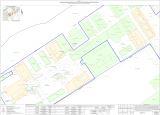 Приложение № 2 к ПостановлениюАдминистрации сельского поселения Сургут  муниципального районаСергиевский Самарской области от20.04.2023 г. № 27Администрация сельского поселения Антоновка муниципального района Сергиевский Самарской области ПОСТАНОВЛЕНИЕ «19» апреля  2023 г.                                                                                                                                                                                                    №15О внесении изменений в Приложение №1 к постановлению №57 от 30.12.2020 года администрации сельского поселения Антоновка муниципального района Сергиевский «Об утверждении муниципальной Программы сельского поселения Антоновка муниципального района Сергиевский «Модернизация и развитие автомобильных дорог общего пользования местного значения на 2021-2023 годы»В соответствии с Бюджетным кодексом Российской Федерации, Федеральным законом Российской Федерации от 6 октября 2003 года №131-ФЗ «Об общих принципах организации местного самоуправления в Российской Федерации», Уставом сельского поселения Антоновка муниципального района Сергиевский и в целях повышения уровня благоустройства дорог сельского поселения Антоновка муниципального района Сергиевский, администрация сельского поселения Антоновка  муниципального района Сергиевский,ПОСТАНОВЛЯЕТ:1.Внести изменения в Приложение №1 к постановлению администрации сельского поселения Антоновка муниципального района Сергиевский № 57 от 30.12.2020 года «Об утверждении муниципальной Программы сельского поселения Антоновка муниципального района Сергиевский «Модернизация и развитие автомобильных дорог общего пользования местного значения  на 2021-2023 годы» (далее- Программа) следующего содержания:1.1. В паспорте  Программы раздел «Объемы и источники финансирования Программы» изложить в следующей редакции:Общий объем финансирования Программы составляет:183 269,83 рублей (*), в том числе:- средства областного бюджета  – 0,00 рублей;- средства местного бюджета  – 183 269,83 рублей:-2021г. – 11 683,68   рублей:средства местного бюджета – 11 683,68  рублей;средства областного бюджета – 0,00 рублей;внебюджетные средства – 0,00рублей;-2022г. –  86 172,63  рублей:	средства местного бюджета – 86 172,63 рублей;средства областного бюджета– 0,00 рублей;внебюджетные средства–  0,00 рублей»-2023г. – 85 413,52  рублей:	средства местного бюджета–  85 413,52 рублей;средства областного бюджета– 0,00 рублей;внебюджетные средства – 0,00 рублей.1.2. В Программе раздел 3 «Целевые индикаторы и показатели, характеризующие ежегодный ход и итоги реализации Программы» изложить в следующей редакции:«Для оценки эффективности реализации задач Программы используются показатели, приведенные в таблице №1. Таблица № 1Перечень целевых индикаторов (показателей), характеризующих ежегодный ход и итоги реализации Программы1.3.  В Программе раздел 4 «Обоснование ресурсного  обеспечения Программы» изложить в следующей редакции:Реализация мероприятий Программы осуществляется за счет средств местного бюджета, в том числе формируемых за счет поступающих в местный бюджет средств областного бюджета.Мероприятия по проектированию, строительству, реконструкции, ремонту и капитальному ремонту автомобильных дорог сельского поселения Антоновка муниципального района Сергиевский, а также капитальный ремонт и ремонт дворовых территорий многоквартирных домов населенных пунктов, проездов к дворовым территориям многоквартирных домов населенных пунктов осуществляются также за счет средств местного бюджета. Программные мероприятия, источники и объемы финансирования приведены в Приложении №1.Общий объем финансирования Программы  составляет 183 269,83  рублей (*), в том числе:- средства областного бюджета  – 0,00 рублей;- средства местного бюджета  – 183 269,83 рублей».2. Приложение № 1 к Программе изложить в редакции согласно приложению № 1 к настоящему постановлению.3.Опубликовать настоящее постановление в газете «Сергиевский вестник».4. Настоящее постановление вступает в силу со дня его официального   опубликования.5. Контроль за выполнением настоящего постановления оставляю за собой.И.о. Главы сельского поселения Антоновкамуниципального района Сергиевский                     	    Секуняева  И.А.Приложение №1 к постановлению администрации сельского поселения Антоновка муниципального района Сергиевский №15 от 19.04.2023г.Программные мероприятия, источники и объемы финансирования муниципальной программы сельского поселения Антоновка муниципального района Сергиевский "Модернизация и развитие автомобильных дорог общего пользования местного значения на 2021-2023 годы"* Общий объем финансового обеспечения Программы, а так же объем бюджетных ассигнований местного бюджета будут уточнены после утверждения решения о бюджете на очередной финансовый год и  плановый периодКод главного администратораКод вида, подвида классификации операций сектора государственного управления, относящихся к доходам бюджетаНаименование показателяИсполнено (тыс. руб.)048     Управление Федеральной службы по надзору в сфере природопользования по Самарской области048     Управление Федеральной службы по надзору в сфере природопользования по Самарской области048     Управление Федеральной службы по надзору в сфере природопользования по Самарской области1 5120481 12 01010 01 6000 120Плата за выбросы загрязняющих веществ в атмосферный воздух стационарными объектами910481 12 01041 01 6000 120Плата за размещение отходов производства2110481 12 01042 01 6000 120Плата за размещение твердых коммунальных отходов1 2100481 12 01070 01 6000 120Плата за выбросы загрязняющих веществ, образующихся при сжигании на факельных установках и (или) рассеивании попутного нефтяного газа0182     Управление Федеральной налоговой службы по Самарской области182     Управление Федеральной налоговой службы по Самарской области182     Управление Федеральной налоговой службы по Самарской области43 2551821 01 02010 01 1000 110Налог на доходы физических лиц с доходов, источником которых является налоговый агент, за исключением доходов, в отношении которых исчисление и уплата налога осуществляются в соответствии со статьями 227, 227.1 и 228 Налогового кодекса Российской Федерации37 4601821 01 02010 01 3000 110Налог на доходы физических лиц с доходов, источником которых является налоговый агент, за исключением доходов, в отношении которых исчисление и уплата налога осуществляются в соответствии со статьями 227, 227.1 и 228 Налогового кодекса Российской Федерации-221821 01 02020 01 1000 110Налог на доходы физических лиц с доходов, полученных от осуществления деятельности физическими лицами, зарегистрированными в качестве индивидуальных предпринимателей, нотариусов, занимающихся частной практикой, адвокатов, учредивших адвокатские кабинеты и других лиц, занимающихся частной практикой в соответствии со статьей 227 Налогового кодекса Российской Федерации-271821 01 02020 01 3000 110Налог на доходы физических лиц с доходов, полученных от осуществления деятельности физическими лицами, зарегистрированными в качестве индивидуальных предпринимателей, нотариусов, занимающихся частной практикой, адвокатов, учредивших адвокатские кабинеты и других лиц, занимающихся частной практикой в соответствии со статьей 227 Налогового кодекса Российской Федерации-11821 01 02030 01 1000 110Налог на доходы физических лиц с доходов, полученных физическими лицами в соответствии со статьей 227 Налогового кодекса Российской Федерации (сумма платежа (перерасчеты, недоимка и задолженность по соответствующему платежу, в том числе по отмененному)-571821 01 02030 01 3000 110Налог на доходы физических лиц с доходов, полученных физическими лицами в соответствии со статьей 228 Налогового Кодекса Российской Федерации21821 01 02040 01 1000 110Налог на доходы физических лиц в виде фиксированных авансовых платежей с доходов, полученных физическими лицами, являющимися иностранными гражданами, осуществляющими трудовую деятельность по найму у физических лиц на основании патента в соответствии со статьей 227.1 Налогового кодекса Российской Федерации6301821 01 02080 01 1000 110Налог на доходы физических лиц части суммы налога, превышающей 650 000 рублей, относящейся к части налоговой базы, превышающей 5 000 000 рублей (сумма платежа (перерасчеты, недоимка и задолженность по соответствующему платежу, в том числе по отмененному)2181821 01 02130 01 1000 110Налог на доходы физических лиц в отношении доходов от долевого участия в организации, полученных в виде дивидендов (в части суммы налога, не превышающей 650 000 рублей)2841821 03 02231 01 0000 110Доходы от уплаты акцизов на дизельное топливо, подлежащие распределению между бюджетами субъектов Российской Федерации и местными бюджетами с учетом установленных дифференцированных нормативов отчислений в местные бюджеты (по нормативам, установленным Федеральным законом о федеральном бюджете в целях формирования дорожных фондов субъектов Российской Федерации)7581821 03 02241 01 0000 110Доходы от уплаты акцизов на моторные масла для дизельных и (или) карбюраторных (инжекторных) двигателей, подлежащие распределению между бюджетами субъектов Российской Федерации и местными бюджетами с учетом установленных дифференцированных нормативов отчислений в местные бюджеты (по нормативам, установленным Федеральным законом о федеральном бюджете в целях формирования дорожных фондов субъектов Российской Федерации)31821 03 02251 01 0000 110Доходы от уплаты акцизов на автомобильный бензин, подлежащие распределению между бюджетами субъектов Российской Федерации и местными бюджетами с учетом установленных дифференцированных нормативов отчислений в местные бюджеты (по нормативам, установленным Федеральным законом о федеральном бюджете в целях формирования дорожных фондов субъектов Российской Федерации)8111821 03 02261 01 0000 110Доходы от уплаты акцизов на прямогонный бензин, подлежащие распределению между бюджетами субъектов Российской Федерации и местными бюджетами с учетом установленных дифференцированных нормативов отчислений в местные бюджеты (по нормативам, установленным Федеральным законом о федеральном бюджете в целях формирования дорожных фондов субъектов Российской Федерации)-971821 05 01011 01 1000 110Налог, взимаемый с налогоплательщиков, выбравших в качестве объекта налогообложения доходы2 6821821 05 01011 01 3000 110Налог, взимаемый с налогоплательщиков, выбравших в качестве объекта налогообложения доходы01821 05 01021 01 1000 110Налог, взимаемый с налогоплательщиков, выбравших в качестве объекта налогообложения доходы, уменьшенные на величину расходов7771821 05 01021 01 3000 110Налог, взимаемый с налогоплательщиков, выбравших в качестве объекта налогообложения доходы, уменьшенные на величину расходов11821 05 01050 01 1000 110Минимальный налог, зачисляемый в бюджеты субъектов Российской Федерации (за налоговые периоды, истекшие до 1 января 2016 года) (сумма платежа (перерасчеты, недоимка и задолженность по соответствующему платежу, в том числе по отмененному)-131821 05 02010 02 1000 110Единый налог на вмененный доход для отдельных видов деятельности-5481821 05 02010 02 3000 110Единый налог на вмененный доход для отдельных видов деятельности-41821 05 03010 01 1000 110Единый сельскохозяйственный налог2591821 05 03010 01 3000 110Единый сельскохозяйственный налог01821 05 04020 02 1000 110Налог, взимаемый в связи приминением патентной системы налогооблажения, зачисляемый в бюджеты муниципальных районов-8131821 08 03010 01 1050 110Государственная пошлина по делам, рассматриваемым в судах общей юрисдикции, мировыми судьями (за исключением Верховного Суда Российской Федерации) (государственная пошлина, уплачиваемая при обращении в суды)9521821 08 07310 01 8000 110Государственная пошлина за повторную выдачу свидетельства о постановке на учет в налоговом органе01821 16 10129 01 0000 140Доходы от денежных взысканий (штрафов), поступающие в счет погашения задолженности, образовавшейся до 1 января 2020 года, подлежащие зачислению в федеральный бюджет и бюджет муниципального образования по нормативам, действующим до 1 января 2020 года0188     Главное управление Министерства внутренних дел Российской Федерации по Самарской области188     Главное управление Министерства внутренних дел Российской Федерации по Самарской области188     Главное управление Министерства внутренних дел Российской Федерации по Самарской области771881 08 06000 01 8003 110Государственная пошлина за совершение действий, связанных с приобретением гражданства Российской Федерации или выходом из гражданства Российской Федерации, а также с въездом в Российскую Федерацию или выездом из Российской Федерации (государственная пошлина за выдачу паспорта, удостоверяющего личность гражданина Российской Федерации за пределами территории Российской Федерации государственная пошлина за выдачу паспорта, удостоверяющего личность гражданина Российской Федерации за пределами территории Российской Федерации (при обращении через многофункциональные центры)311881 08 06000 01 8005 110Государственная пошлина за совершение действий, связанных с приобретением гражданства Российской Федерации или выходом из гражданства Российской Федерации, а также с въездом в Российскую Федерацию или выездом из Российской Федерации (государственная пошлина за выдачу паспорта, удостоверяющего личность гражданина Российской Федерации за пределами территории Российской Федерации, гражданину Российской Федерации в возрасте до 14 лет (при обращении через многофункциональные центры)41881 08 06000 01 8014 110Государственная пошлина за совершение действий, связанных с приобретением гражданства Российской Федерации или выходом из гражданства Российской Федерации, а также с въездом в Российскую Федерацию или выездом из Российской Федерации (МФЦ)11881 08 07100 01 8034 110Государственная пошлина за выдачу и обмен паспорта гражданина Российской Федерации271881 08 07100 01 8035 110Государственная пошлина за выдачу и обмен паспорта гражданина Российской Федерации51881 08 07141 01 8000 110Государственная пошлина за государственную регистрацию транспортных средств и иные юридически значимые действия уполномоченных федеральных государственных органов, связанные с изменением и выдачей документов на транспортные средства, регистрационных знаков, водительских удостоверений81881 16 10123 01 0051 140Доходы от денежных взысканий (штрафов), поступающие в счет погашения задолженности, образовавшейся до 1 января 2020 года, подлежащие зачислению в бюджет муниципального образования по нормативам, действующим до 1 января 2020 года1321     Управление Федеральной службы государственной регистрации, кадастра и картографии по Самарской области321     Управление Федеральной службы государственной регистрации, кадастра и картографии по Самарской области321     Управление Федеральной службы государственной регистрации, кадастра и картографии по Самарской области3913211 08 07020 01 8000 110Государственная пошлина за государственную регистрацию прав, ограничений (обременений) прав на недвижимое имущество и сделок с ним391418     Администрация городского поселения Суходол муниципального района Сергиевский Самарской области418     Администрация городского поселения Суходол муниципального района Сергиевский Самарской области418     Администрация городского поселения Суходол муниципального района Сергиевский Самарской области484181 11 05013 13 0000 120Доходы, получаемые в виде арендной платы за земельные участки, государственная собственность на которые не разграничена и которые расположены в границах поселений, а также средства от продажи права на заключение договоров аренды указанных земельных участков24181 14 06013 13 0000 430Доходы от продажи земельных участков, государственная собственность на которые не разграничена и которые расположены в границах поселений46433     Администрация сельского поселения Сургут муниципального района Сергиевский Самарской области433     Администрация сельского поселения Сургут муниципального района Сергиевский Самарской области433     Администрация сельского поселения Сургут муниципального района Сергиевский Самарской области14331 11 05314 10 0000 120Плата по соглашениям об установлении сервитута, заключенным органами местного самоуправления сельских поселений, государственными или муниципальными предприятиями либо государственными или муниципальными учреждениями в отношении земельных участков, государственная собственность на которые не разграничена и которые расположены в границах сельских поселений1601     Администрация муниципального района Сергиевский Самарской области601     Администрация муниципального района Сергиевский Самарской области601     Администрация муниципального района Сергиевский Самарской области99 7486011 13 01995 05 0000 130Прочие доходы от оказания платных услуг (работ) получателями средств бюджетов муниципальных районов156011 13 02995 05 0000 130Прочие доходы от компенсации затрат бюджетов муниципальных районов96011 16 01074 01 0000 140Административные штрафы, установленные Главой 7 Кодекса Российской Федерации об административных правонарушениях, за административные правонарушения в области охраны собственности, выявленные должностными лицами органов муниципального контроля (МЗК)16011 16 01084 01 0000 140Административные штрафы, установленные Главой 8 Кодекса Российской Федерации об административных правонарушениях, за административные правонарушения в области охраны окружающей среды и природопользования, выявленные должностными лицами органов муниципального контроля (штрафы экологии)06011 16 01194 01 0000 140Административные штрафы, установленные Главой 19 Кодекса Российской Федерации об административных правонарушениях, за административные правонарушения против порядка управления, выявленные должностными лицами органов муниципального контроля (неосновательное обогащение)06011 16 07090 05 0000 140Иные штрафы, неустойки, пени, уплаченные в соответствии с законом или договором в случае неисполнения или ненадлежащего исполнения обязательств перед муниципальным органом, (муниципальным казенным учреждением) муниципального района (административная комиссия)06011 17 01050 05 0000 180Невыясненные поступления, зачисляемые в бюджеты муниципальных районов06011 17 05050 05 0000 180Прочие неналоговые доходы бюджетов муниципальных районов06012 02 20299 05 0000 150Субсидии бюджетам муниципальных районов на обеспечение мероприятий по переселению граждан из аварийного жилищного фонда, в том числе переселению граждан из аварийного жилищного фонда с учетом необходимости развития малоэтажного жилищного строительства, за счет средств, поступивших от государственной корпорации - Фонда содействия реформированию жилищно-коммунального хозяйства3 5356012 02 20302 05 0000 150Субсидии бюджетам муниципальных районов на обеспечение мероприятий по переселению граждан из аварийного жилищного фонда, в том числе переселению граждан из аварийного жилищного фонда с учетом необходимости развития малоэтажного жилищного строительства, за счет средств бюджетов23 2446012 02 25497 05 0000 150Субсидии бюджетам муниципальных районов на реализацию мероприятий по обеспечению жильем молодых семей6 7826012 02 25750 05 0000 150Субсидии бюджетам муниципальных районов на реализацию мероприятий по модернизации школьных систем образования (ГБУ СОШ №2 Суходол)10 4016012 02 30024 05 0000 150Субвенции бюджетам муниципальных районов на выполнение передаваемых полномочий субъектов Российской Федерации по опеке и попечительству в отношении сорвершеннолетних граждан1376012 02 30024 05 0000 150Субвенции на выполнение передаваемых полномочий Самарской области по социальному обслуживанию и социальной поддержке семьи, материнства и детства1 0826012 02 30024 05 0000 150Субвенции на исполнение переданных государственных полномочий Самарской области в сфере охраны труда1406012 02 30024 05 0000 150Субвенции на исполнение переданных государственных полномочий Самарской области на организацию деятельности административных комиссий1996012 02 30024 05 0000 150Субвенции на исполнение отдельных государственных полномочий в сфере архивного дела466012 02 30024 05 0000 150Субвенции на исполнение отдельных государственных полномочий  в сфере охраны окружающей среды1896012 02 30024 05 0000 150Субвенции на исполнение отдельных государственных полномочий по поддержке сельскохозяйственного производства1 1136012 02 30024 05 0000 150Субвенции бюджетам муниципальных районов на исполнение отдельных государственных полномочий по обеспечению жилыми помещениями отдельных категорий граждан696012 02 30027 05 0000 150Субвенции бюджетам муниципальных районов на содержание ребенка в семье опекуна и приемной семье, а также вознаграждение, причитающееся приемному родителю1 4616012 02 35082 05 0000 150Субвенции бюджетам муниципальных районов на предоставление жилых помещений детям-сиротам и детям, оставшимся без попечения родителей, лицам из их числа по договорам найма специализированных жилых помещений37 1746012 02 35120 05 0000 150Субвенции бюджетам муниципальных районов на осуществление полномочий по составлению (изменению) списков кандидатов в присяжные заседатели федеральных судов общей юрисдикции в Российской Федерации56012 02 39999 05 0000 150Субвенции на исполнение отдельных государственных полномочий Самарской области на предоставление субсидий с/х производителям на развитие молочного скотоводства6596012 02 39999 05 0000 150Субвенции бюджетам муниципальных районов на содержание маточного поголовья КРС6666012 02 39999 05 0000 150Субвенции бюджетам муниципальных районов на проведение мероприяитий по отлову и содержанию безнадзорных животных2826012 02 40014 05 0000 150Межбюджетные трансферты, передаваемые бюджетам муниципальных районов из бюджетов поселений на осуществление части полномочий по решению вопросов местного значения в соответствии с заключенными соглашениями14 8836012 19 60010 05 0000 150Возврат прочих остатков субсидий, субвенций и иных межбюджетных трансфертов, имеющих целевое назначение, прошлых лет из бюджетов муниципальных районов-1 276603     Контрольно-ревизионное управление муниципального района Сергиевский603     Контрольно-ревизионное управление муниципального района Сергиевский603     Контрольно-ревизионное управление муниципального района Сергиевский36032 02 40014 05 0000 150Межбюджетные трансферты, передаваемые бюджетам муниципальных районов из бюджетов поселений на осуществление части полномочий по решению вопросов местного значения в соответствии с заключенными соглашениями3608     Комитет по управлению муниципальным имуществом муниципального района Сергиевский Самарской области608     Комитет по управлению муниципальным имуществом муниципального района Сергиевский Самарской области608     Комитет по управлению муниципальным имуществом муниципального района Сергиевский Самарской области12 5096081 11 05013 05 0000 120Доходы, получаемые в виде арендной платы за земельные участки, государственная собственность на которые не разграничена и которые расположены в границах межселенных территорий муниципальных районов, а также средства от продажи права на заключение договоров аренды указанных земельных участков5 6556081 11 05013 13 0000 120Доходы, получаемые в виде арендной платы за земельные участки, государственная собственность на которые не разграничена и которые расположены в границах поселений, а также средства от продажи права на заключение договоров аренды указанных земельных участков1 1336081 11 05025 05 0000 120Доходы, получаемые в виде арендной платы, а также средства от продажи права на заключение договоров аренды за земли, находящиеся в собственности муниципальных районов (за исключением земельных участков муниципальных бюджетных и автономных учреждений)306081 11 05035 05 0000 120Доходы от сдачи в аренду имущества, находящегося в оперативном управлении органов управления муниципальных районов и созданных ими учреждений (за исключением имущества муниципальных бюджетных и автономных учреждений)9816081 11 05313 05 0000 120Плата по соглашениям об установлении сервитута, заключенным органами местного самоуправления муниципальных районов, органами местного самоуправления сельских поселений, государственными или муниципальными предприятиями либо государственными или муниципальными учреждениями в отношении земельных участков, государственная собственность на которые не разграничена и которые расположены в границах сельских поселений и межселенных территорий муниципальных районов86081 11 05325 05 0000 120Плата по соглашениям об установлении сервитута, заключенным органами местного самоуправления муниципальных округов, государственными или муниципальными предприятиями либо государственными или муниципальными учреждениями в отношении земельных участков, находящихся в собственности муниципальных округов26081 11 09045 05 0003 120Прочие поступления от использования имущества, находящегося в собственности муниципальных районов (за исключением имущества муниципальных бюджетных и автономных учреждений, а также имущества муниципальных унитарных предприятий, в том числе казенных)1416081 14 06013 05 0000 430Доходы от продажи земельных участков, государственная собственность на которые не разграничена и которые расположены в границах межселенных территорий муниципальных районов4 2376081 17 01050 05 0000 180Невыясненные поступления, зачисляемые в бюджеты муниципальных районов126081 17 05050 05 0000 180Прочие неналоговые доходы бюджетов муниципальных районов06082 02 40014 05 0000 150Межбюджетные трансферты, передаваемые бюджетам муниципальных районов из бюджетов поселений на осуществление части полномочий по решению вопросов местного значения в соответствии с заключенными соглашениями310631     Муниципальное казенное учреждение "Управление культуры, туризма и молодежной политики" муниципального района Сергиевский Самарской области631     Муниципальное казенное учреждение "Управление культуры, туризма и молодежной политики" муниципального района Сергиевский Самарской области631     Муниципальное казенное учреждение "Управление культуры, туризма и молодежной политики" муниципального района Сергиевский Самарской области1 9516311 13 02995 05 0000 130Прочие доходы от компенсации затрат бюджетов муниципальных районов06312 02 25590 05 0000 150Субсидии муниципальным районам на техническое оснащение муниципальных музеев886312 02 40014 05 0000 150Межбюджетные трансферты, передаваемые бюджетам муниципальных районов из бюджетов поселений на осуществление части полномочий по решению вопросов местного значения в соответствии с заключенными соглашениями1 863705     Министерство имущественных отношений Самарской области705     Министерство имущественных отношений Самарской области705     Министерство имущественных отношений Самарской области177051 17 05050 05 0002 180Прочие неналоговые доходы бюджетов муниципальных районов (плата за установку рекламных конструкций)17715     Служба мировых судей Самарской области715     Служба мировых судей Самарской области715     Служба мировых судей Самарской области707151 16 01053 01 9000 140Административные штрафы, установленные главой 5 Кодекса Российской Федерации об административных правонарушениях, за административные правонарушения, посягающие на права граждан, налагаемые мировыми судьями, комиссиями по делам несовершеннолетних и защите их прав97151 16 01063 01 0009 140Административные штрафы, установленные Главой 6 Кодекса Российской Федерации об административных правонарушениях, за административные правонарушения, посягающие на здоровье, санитарно-эпидемиологическое благополучие населения и общественную нравственность, налагаемые мировыми судьями, комиссиями по делам несовершеннолетних и защите их прав47151 16 01073 01 0017 140Административные штрафы, установленные Главой 7 Кодекса Российской Федерации об административных правонарушениях, за административные правонарушения в области охраны собственности, налагаемые мировыми судьями, комиссиями по делам несовершеннолетних и защите их прав07151 16 01073 01 0019 140Административные штрафы, установленные Главой 7 Кодекса Российской Федерации об административных правонарушениях, за административные правонарушения в области охраны собственности, налагаемые мировыми судьями, комиссиями по делам несовершеннолетних и защите их прав177151 16 01073 01 0027 140Административные штрафы, установленные Главой 7 Кодекса Российской Федерации об административных правонарушениях, за административные правонарушения в области охраны собственности, налагаемые мировыми судьями, комиссиями по делам несовершеннолетних и защите их прав17151 16 01083 01 0037 140Административные штрафы, установленные Главой 8 Кодекса Российской Федерации об административных правонарушениях, за административные правонарушения в области охраны окружающей среды и природопользования, налагаемые мировыми судьями, комиссиями по делам несовершеннолетних и защите их прав07151 16 01143 01 9000 140Административные штрафы, установленные Главой 14 Кодекса Российской Федерации об административных правонарушениях, за административные правонарушения в области предпринимательской деятельности и деятельности саморегулируемых организаций, налагаемые мировыми судьями, комиссиями по делам несовершеннолетних и защите их прав17151 16 01153 01 0005 140Административные штрафы, установленные Главой 15 Кодекса Российской Федерации об административных правонарушениях, за административные правонарушения в области финансов, налогов и сборов, страхования, рынка ценных бумаг (за исключением штрафов, указанных в пункте 6 статьи 46 Бюджетного кодекса Российской Федерации), налагаемые мировыми судьями, комиссиями по делам несовершеннолетних и защите их прав07151 16 01153 01 0006 140Административные штрафы, установленные Главой 15 Кодекса Российской Федерации об административных правонарушениях, за административные правонарушения в области финансов, налогов и сборов, страхования, рынка ценных бумаг (за исключением штрафов, указанных в пункте 6 статьи 46 Бюджетного кодекса Российской Федерации), налагаемые мировыми судьями, комиссиями по делам несовершеннолетних и защите их прав07151 16 01173 01 0008 140Административные штрафы, установленные Главой 17 Кодекса Российской Федерации об административных правонарушениях, за административные правонарушения, посягающие на институты государственной власти, налагаемые мировыми судьями, комиссиями по делам несовершеннолетних и защите их прав37151 16 01173 01 9000 140Административные штрафы, установленные Главой 17 Кодекса Российской Федерации об административных правонарушениях, за административные правонарушения, посягающие на институты государственной власти, налагаемые мировыми судьями, комиссиями по делам несовершеннолетних и защите их прав17151 16 01193 01 0005 140Административные штрафы, установленные Главой 19 Кодекса Российской Федерации об административных правонарушениях, за административные правонарушения против порядка управления, налагаемые мировыми судьями, комиссиями по делам несовершеннолетних и защите их прав17151 16 01193 01 0012 140Административные штрафы, установленные Главой 20 Кодекса Российской Федерации об административных правонарушениях, за административные правонарушения, посягающие на общественный порядок и общественную безопасность, налагаемые мировыми судьями, комиссиями по делам несовершеннолетних и защите их прав 0 GAVRYSHINA, GAVRYSHINA17151 16 01193 01 9000 140Административные штрафы, установленные Главой 19 Кодекса Российской Федерации об административных правонарушениях, за административные правонарушения против порядка управления, налагаемые мировыми судьями, комиссиями по делам несовершеннолетних и защите их прав17151 16 01203 01 0008 140Административные штрафы, установленные Главой 20 Кодекса Российской Федерации об административных правонарушениях, за административные правонарушения, посягающие на общественный порядок и общественную безопасность, налагаемые мировыми судьями, комиссиями по делам несовершеннолетних и защите их прав27151 16 01203 01 9000 140Административные штрафы, установленные Главой 20 Кодекса Российской Федерации об административных правонарушениях, за административные правонарушения, посягающие на общественный порядок и общественную безопасность, налагаемые мировыми судьями, комиссиями по делам несовершеннолетних и защите их прав29733     Министерство социально-демокрафической и семей ной политики Самарской области733     Министерство социально-демокрафической и семей ной политики Самарской области733     Министерство социально-демокрафической и семей ной политики Самарской области47331 16 01053 01 0035 140Административные штрафы, установленные Главой 5 Кодекса Российской Федерации об административных правонарушениях, за административные правонарушения, посягающие на права граждан, налагаемые мировыми судьями, комиссиями по делам несовершеннолетних и защите их прав (штрафы за неисполнение родителями или иными законными представителями несовершеннолетних обязанностей по содержанию и воспитанию несовершеннолетних)07331 16 01063 01 9000 140Административные штрафы, установленные главой 6 Кодекса Российской Федерации об административных правонарушениях, за административные правонарушения, посягающие на здоровье, санитарно-эпидемиологическое благополучие населения и общественную нравственность, налагаемые мировыми судьями, комиссиями по делам несовершеннолетних и защите их прав17331 16 01073 01 0017 140Административные штрафы, установленные Главой 7 Кодекса Российской Федерации об административных правонарушениях, за административные правонарушения в области охраны собственности, налагаемые мировыми судьями, комиссиями по делам несовершеннолетних и защите их прав07331 16 01073 01 0027 140Административные штрафы, установленные Главой 7 Кодекса Российской Федерации об административных правонарушениях, за административные правонарушения в области охраны собственности, налагаемые мировыми судьями, комиссиями по делам несовершеннолетних и защите их прав27331 16 01203 01 0021 140Административные штрафы, установленные Главой 20 Кодекса Российской Федерации об административных правонарушениях, за административные правонарушения, посягающие на общественный порядок и общественную безопасность, налагаемые мировыми судьями, комиссиями по делам несовершеннолетних и защите их прав17331 16 01203 01 9000 140Административные штрафы, установленные Главой 20 Кодекса Российской Федерации об административных правонарушениях, за административные правонарушения, посягающие на общественный порядок и общественную безопасность, налагаемые мировыми судьями, комиссиями по делам несовершеннолетних и защите их прав0931     Управление финансами Администрации муниципального района Сергиевский Самарской области931     Управление финансами Администрации муниципального района Сергиевский Самарской области931     Управление финансами Администрации муниципального района Сергиевский Самарской области32 4749311 13 02995 05 0000 130Прочие доходы от компенсации затрат бюджетов муниципальных районов6 7299311 17 01050 05 0000 180Невыясненные поступления, зачисляемые в бюджеты муниципальных районов09312 02 15001 05 0000 150Дотации бюджетам муниципальных районов на выравнивание бюджетной обеспеченности14 5109312 02 15002 05 0000 150Дотации бюджетам муниципальных районов на поддержку мер по обеспечению сбалансированности бюджетов10 7249312 02 40014 05 0000 150Межбюджетные трансферты, передаваемые бюджетам муниципальных районов из бюджетов поселений на осуществление части полномочий по решению вопросов местного значения в соответствии с заключенными соглашениями5119312 08 05000 05 0000 150Перечисления из бюджетов муниципальных районов (в бюджеты муниципальных районов) для осуществления возврата (зачета) излишне уплаченных или излишне взысканных сумм налогов, сборов и иных платежей, а также сумм процентов за несвоевременное осуществление такого возврата и процентов, начисленных на излишне взысканные суммы0ВСЕГО ДОХОДОВВСЕГО ДОХОДОВ193 128Наименование главного распорядителя средств бюджета, раздела, подраздела, целевой стати, подгруппы видов расходовКод главыРзПРЦСРЦСРЦСРЦСРВРИсполненов т.ч. за счет безвозмездных поступленийСобрание Представителей муниципального района Сергиевский6003910Функционирование законодательных (представительных) органов государственной власти и представительных органов муниципальных образований60001033910Непрограммные направления расходов местного бюджета600010399000000003910Расходы на выплаты персоналу государственных (муниципальных) органов600010399000000001203580Иные закупки товаров, работ и услуг для обеспечения государственных (муниципальных) нужд60001039900000000240330Администрация муниципального района Сергиевский Самарской области601172 51383 647Функционирование высшего должностного лица субъекта Российской Федерации и муниципального образования60101025870Обеспечение исполнения управленческих функций органов местного самоуправления601010223001000005870Расходы на выплаты персоналу государственных (муниципальных) органов601010223001000001205870Функционирование Правительства Российской Федерации, высших исполнительных органов государственной власти субъектов Российской Федерации, местных администраций60101048 7310Обеспечение исполнения управленческих функций органов местного самоуправления601010423001000008 7310Расходы на выплаты персоналу государственных (муниципальных) органов601010423001000001208 4440Иные закупки товаров, работ и услуг для обеспечения государственных (муниципальных) нужд601010423001000002402870Другие общегосударственные вопросы601011317 39923Муниципальная программа "Комплексное развитие сельских территорий в муниципальном районе Сергиевский Самарской области"60101130500000000240Иные закупки товаров, работ и услуг для обеспечения государственных (муниципальных) нужд60101130500000000240240Муниципальная программа "Реконструкция, строительство, ремонт и укрепление материально-технической базы учреждений культуры, здравоохранения, образования, ремонт муниципальных административных зданий, ремонт прочих объектов муниципального района Сергиевский Самарской области"601011315000000008360Иные закупки товаров, работ и услуг для обеспечения государственных (муниципальных) нужд601011315000000002408360Муниципальная программа "Обеспечение реализации политики в сфере строительного комплекса и градостроительной деятельности муниципального района Сергиевский Самарской области"601011319000000003 3250Расходы на выплаты персоналу казенных учреждений601011319000000001102 7460Иные закупки товаров, работ и услуг для обеспечения государственных (муниципальных) нужд601011319000000002405420Уплата налогов, сборов и иных платежей60101131900000000850370Обеспечение исполнения управленческих функций органов местного самоуправления601011323001000002223Иные закупки товаров, работ и услуг для обеспечения государственных (муниципальных) нужд601011323001000002402223Повышение эффективности местного самоуправления, взаимодействия гражданского общества с органами муниципальной власти601011323003000003 3350Иные закупки товаров, работ и услуг для обеспечения государственных (муниципальных) нужд60101132300300000240710Исполнение судебных актов601011323003000008303 2640Предоставление государственных и муниципальных услуг601011323005000002 2480Субсидии бюджетным учреждениям601011323005000006102 2480Хозяйственная деятельность учреждений муниципальной собственности, содержание их зданий601011323006000004 8030Субсидии автономным учреждениям601011323006000006204 8030Централизованная бухгалтерия601011323008000001 4610Расходы на выплаты персоналу казенных учреждений601011323008000001101 3870Иные закупки товаров, работ и услуг для обеспечения государственных (муниципальных) нужд60101132300800000240740Муниципальная программа "Поддержка социально-ориентированных некоммерческих организаций, объединений и общественных инициатив граждан"601011335000000001 3450Расходы на выплаты персоналу казенных учреждений601011335000000001101 2970Иные закупки товаров, работ и услуг для обеспечения государственных (муниципальных) нужд60101133500000000240480Защита населения и территории от чрезвычайных ситуаций природного и техногенного характера, пожарная безопасность60103108930Муниципальная программа "Профилактика терроризма и экстремизма в муниципальном районе Сергиевский Самарской области"60103101100000000450Иные закупки товаров, работ и услуг для обеспечения государственных (муниципальных) нужд60103101100000000240450Муниципальная программа "Защита населения и территорий от чрезвычайных ситуаций природного и техногенного характера, обеспечение пожарной безопасности на территории в м.р. Сергиевский"60103102000000000740Иные закупки товаров, работ и услуг для обеспечения государственных (муниципальных) нужд60103102000000000240740Мероприятия по повышению уровня противопожарной защиты, гражданской обороны, защиты населения и территорий от чрезвычайных ситуаций601031020003000005060Субсидии автономным учреждениям601031020003000006205060Муниципальная программа "Профилактика инфекционных и паразитарных заболеваний в муниципальном районе Сергиевский Самарской области"601031022000000002680Иные закупки товаров, работ и услуг для обеспечения государственных (муниципальных) нужд6010310220000000024010Субсидии бюджетным учреждениям6010310220000000061040Субсидии автономным учреждениям601031022000000006202630Другие вопросы в области национальной безопасности и правоохранительной деятельности6010314330198Профилактика правонарушений60103140100300000750Премии и гранты60103140100300000350750Обеспечение исполнения управленческих функций органов местного самоуправления60103142300100000248198Расходы на выплаты персоналу государственных (муниципальных) органов60103142300100000120248198Мероприятия по профилактике наркомании6010314300030000070Иные закупки товаров, работ и услуг для обеспечения государственных (муниципальных) нужд6010314300030000024070Сельское хозяйство и рыболовство6010405861842Обеспечение исполнения управленческих функций органов местного самоуправления60104052300100000861842Расходы на выплаты персоналу казенных учреждений60104052300100000110737726Иные закупки товаров, работ и услуг для обеспечения государственных (муниципальных) нужд60104052300100000240121116Уплата налогов, сборов и иных платежей6010405230010000085030Транспорт60104085520Закупка товаров, работ и услуг для муниципальных нужд601040814100000005520Иные закупки товаров, работ и услуг для обеспечения государственных (муниципальных) нужд601040814100000002405520Дорожное хозяйство (дорожные фонды)60104097 9420Муниципальная программа "Комплексное развитие сельских территорий в муниципальном районе Сергиевский Самарской области"60104090500000000150Иные закупки товаров, работ и услуг для обеспечения государственных (муниципальных) нужд60104090500000000240150Муниципальная программа "Модернизация автомобильных дорог общего пользования местного значения в муниципальном районе Сергиевский Самарской области"601040917000000001840Иные закупки товаров, работ и услуг для обеспечения государственных (муниципальных) нужд601040917000000002401840Муниципальная программа "Содержание улично-дорожной сети муниципального района Сергиевский"601040921000000007 7430Иные закупки товаров, работ и услуг для обеспечения государственных (муниципальных) нужд601040921000000002407 7430Другие вопросы в области национальной экономики601041218195Консультационная, информационная, правовая поддержка субъектов малого и среднего предпринимательства60104120300200000860Субсидии юридическим лицам (кроме некоммерческих организаций), индивидуальным предпринимателям, физическим лицам - производителям товаров, работ, услуг60104120300200000810860Обеспечение исполнения управленческих функций органов местного самоуправления601041223001000009595Расходы на выплаты персоналу государственных (муниципальных) органов601041223001000001209595Жилищное хозяйство601050131 68825 711Муниципальная программа "Капитальный ремонт общего имущества в многоквартирных домах, расположенных на территории муниципального района Сергиевский Самарской области" на 2014-2043гг.601050104000000002210Иные закупки товаров, работ и услуг для обеспечения государственных (муниципальных) нужд601050104000000002402210Обеспечение устойчивого сокращения непригодного для проживания жилищного фонда6010501100F30000031 15025 711Бюджетные инвестиции6010501100F30000041031 15025 711Муниципальная программа "Стимулирование развития жилищного строительства на территории м.р.Сергиевский Самарской области"601050134000000003170Иные закупки товаров, работ и услуг для обеспечения государственных (муниципальных) нужд601050134000000002403170Коммунальное хозяйство60105021200Муниципальная программа "Модернизация объектов коммунальной инфраструктуры в муниципальном районе Сергиевский Самарской области"601050212000000001200Иные закупки товаров, работ и услуг для обеспечения государственных (муниципальных) нужд601050212000000002401200Благоустройство60105036 6170Муниципальная программа "Комплексное развитие сельских территорий в муниципальном районе Сергиевский Самарской области"60105030500000000640Иные закупки товаров, работ и услуг для обеспечения государственных (муниципальных) нужд60105030500000000240640Муниципальная программа "Содержание улично-дорожной сети муниципального района Сергиевский"601050321000000006 5530Иные закупки товаров, работ и услуг для обеспечения государственных (муниципальных) нужд601050321000000002406 5530Другие вопросы в области охраны окружающей среды6010605369187Обеспечение исполнения управленческих функций органов местного самоуправления60106052300100000265187Расходы на выплаты персоналу государственных (муниципальных) органов60106052300100000120265187Муниципальная программа "Экологическая программа территории  муниципального  района Сергиевский"60106052700000000340Иные закупки товаров, работ и услуг для обеспечения государственных (муниципальных) нужд60106052700000000240340Муниципальная программа "Обращение с отходами на территории м.р. Сергиевский"60106052800000000700Иные закупки товаров, работ и услуг для обеспечения государственных (муниципальных) нужд60106052800000000240700Общее образование601070225 2510Хозяйственная деятельность учреждений муниципальной собственности, содержание их зданий6010702230060000025 2510Субсидии автономным учреждениям6010702230060000062025 2510Молодежная политика60107073730Система мероприятий, направленных на патриотическое, духовное, гражданское воспитание детей, молодежи и населения601070708002000003730Субсидии бюджетным учреждениям601070708002000006103730Другие вопросы в области образования601070910 94410 401Муниципальная программа "Комплексное развитие сельских территорий в муниципальном районе Сергиевский Самарской области"601070905000000002640Иные закупки товаров, работ и услуг для обеспечения государственных (муниципальных) нужд601070905000000002402640Муниципальная программа "Реконструкция, строительство, ремонт и укрепление материально-технической базы учреждений культуры, здравоохранения, образования, ремонт муниципальных административных зданий, ремонт прочих объектов муниципального района Сергиевский Самарской области"6010709150000000010 68010 401Иные закупки товаров, работ и услуг для обеспечения государственных (муниципальных) нужд6010709150000000024010 68010 401Другие вопросы в области культуры, кинематографии6010804250Система мероприятий, направленных на патриотическое, духовное, гражданское воспитание детей, молодежи и населения60108040800200000180Субсидии бюджетным учреждениям60108040800200000610180Создание условий для развития системы объединений, клубов, организаций в деятельности, которых есть Военно-патриотическое, духовно-нравственное, гражданское направление6010804080030000070Субсидии бюджетным учреждениям6010804080030000061070Охрана семьи и детства601100449 72645 293Выплата вознаграждения, причитающегося приемному родителю, патронатному воспитателю601100406001000001 3371 337Социальные выплаты гражданам, кроме публичных нормативных социальных выплат601100406001000003201 3371 337Муниципальная  программа  муниципального района Сергиевский "Молодой семье-доступное жилье"6011004130000000011 2156 782Социальные выплаты гражданам, кроме публичных нормативных социальных выплат6011004130000000032011 2156 782Обеспечение исполнения отдельных государственных полномочий6011004230070000037 17437 174Бюджетные инвестиции6011004230070000041037 17437 174Другие вопросы в области социальной политики6011006950897Осуществление деятельности по опеке и попечительству над несовершеннолетними лицами, организация деятельности комиссии по делам несовершеннолетних и защите их прав60110060600200000656654Расходы на выплаты персоналу казенных учреждений60110060600200000110586586Иные закупки товаров, работ и услуг для обеспечения государственных (муниципальных) нужд601100606002000002406867Уплата налогов, сборов и иных платежей6011006060020000085021Осуществление деятельности по опеке и попечительству в отношении совершеннолетних недееспособных или не полностью дееспособных граждан601100606003000006162Расходы на выплаты персоналу казенных учреждений601100606003000001106061Иные закупки товаров, работ и услуг для обеспечения государственных (муниципальных) нужд6011006060030000024011Обеспечение исполнения управленческих функций органов местного самоуправления60110062300100000157113Расходы на выплаты персоналу государственных (муниципальных) органов60110062300100000120156113Иные закупки товаров, работ и услуг для обеспечения государственных (муниципальных) нужд6011006230010000024010Обеспечение исполнения отдельных государственных полномочий601100623007000006868Расходы на выплаты персоналу государственных (муниципальных) органов601100623007000001206868Оценка условий охраны труда6011006320010000080Иные закупки товаров, работ и услуг для обеспечения государственных (муниципальных) нужд6011006320010000024080Физическая культура и спорт601118 9740Физическая культура60111018 9740Организация и проведение спортивных и спортивно-массовых мероприятий и участие в них601110109001000008530Субсидии автономным учреждениям601110109001000006208530Закупка товаров, работ и услуг для муниципальных нужд601110109002000002600Субсидии автономным учреждениям601110109002000006202600Координация основных направлений в области физической культуры и спорта601110109004000007 8610Субсидии автономным учреждениям601110109004000006207 8610Контрольно-ревизионное управление муниципального района Сергиевский6031620Обеспечение деятельности финансовых, налоговых и таможенных органов и органов финансового (финансово-бюджетного) надзора60301061620Непрограммные направления расходов местного бюджета603010699000000001620Расходы на выплаты персоналу государственных (муниципальных) органов603010699000000001201620Комитет по управлению муниципальным имуществом муниципального района Сергиевский Самарской области6081 7660Функционирование Правительства Российской Федерации, высших исполнительных органов государственной власти субъектов Российской Федерации, местных администраций60801041 5840Обеспечение исполнения полномочий администрации по управлению, распоряжению муниципальным имуществом608010423002000001 5840Расходы на выплаты персоналу государственных (муниципальных) органов608010423002000001201 5580Иные закупки товаров, работ и услуг для обеспечения государственных (муниципальных) нужд60801042300200000240260Другие общегосударственные вопросы60801131820Обеспечение исполнения полномочий администрации по управлению, распоряжению муниципальным имуществом608011323002000001820Иные закупки товаров, работ и услуг для обеспечения государственных (муниципальных) нужд608011323002000002401820Муниципальное казенное учреждение "Управление культуры, туризма и молодежной политики" муниципального района Сергиевский Самарской области63125 01589Защита населения и территории от чрезвычайных ситуаций природного и техногенного характера, пожарная безопасность6310310430Муниципальная программа "Профилактика инфекционных и паразитарных заболеваний в муниципальном районе Сергиевский Самарской области"63103102200000000430Субсидии бюджетным учреждениям6310310220000000061090Субсидии автономным учреждениям63103102200000000620340Дополнительное образование детей63107034 0310Сохранение и использование историко-культурного наследия631070307001000004 0310Субсидии бюджетным учреждениям631070307001000006104 0310Культура и кинематография6310820 94189Культура631080116 27789Сохранение и использование историко-культурного наследия631080107001000006700Субсидии бюджетным учреждениям631080107001000006106700Развитие культурно-досуговой и просветительской деятельности6310801070020000015 5140Субсидии бюджетным учреждениям631080107002000006104 1450Субсидии автономным учреждениям6310801070020000062011 3690Межбюджетные трансферты на создание модельных библиотек в целях реализации национального проекта "Культура"6310801070A1000009389Субсидии бюджетным учреждениям6310801070A1000006109389Другие вопросы в области культуры, кинематографии63108044 6640Развитие культурно-досуговой и просветительской деятельности631080407002000004 5610Расходы на выплаты персоналу казенных учреждений631080407002000001103 2950Иные закупки товаров, работ и услуг для обеспечения государственных (муниципальных) нужд63108040700200000240710Субсидии автономным учреждениям631080407002000006201 1950Развитие туристической сферы6310804070040000080Иные закупки товаров, работ и услуг для обеспечения государственных (муниципальных) нужд6310804070040000024080Система мероприятий, направленных на патриотическое, духовное, гражданское воспитание детей, молодежи и населения63108040800200000950Субсидии автономным учреждениям63108040800200000620950Управление финансами Администрации муниципального района Сергиевский Самарской области93128 8310Обеспечение деятельности финансовых, налоговых и таможенных органов и органов финансового (финансово-бюджетного) надзора93101062 5020Подпрограмма "Организация планирования и исполнения консолидированного бюджета муниципального района Сергиевский"931010618300000002 5020Расходы на выплаты персоналу государственных (муниципальных) органов931010618300000001202 5010Иные закупки товаров, работ и услуг для обеспечения государственных (муниципальных) нужд9310106183000000024010Другие общегосударственные вопросы93101136 2850Закупка товаров, работ и услуг для муниципальных нужд931011314200000006 2310Субсидии бюджетным учреждениям931011314200000006106 2310Муниципальная программа "Реконструкция, строительство, ремонт и укрепление материально-технической базы учреждений культуры, здравоохранения, образования, ремонт муниципальных административных зданий, ремонт прочих объектов муниципального района Сергиевский Самарской области"93101131500000000540Иные закупки товаров, работ и услуг для обеспечения государственных (муниципальных) нужд93101131500000000240540Защита населения и территории от чрезвычайных ситуаций природного и техногенного характера, пожарная безопасность931031060Муниципальная программа "Профилактика инфекционных и паразитарных заболеваний в муниципальном районе Сергиевский Самарской области"9310310220000000060Иные закупки товаров, работ и услуг для обеспечения государственных (муниципальных) нужд9310310220000000024010Субсидии бюджетным учреждениям9310310220000000061050Пенсионное обеспечение93110017130Непрограммные направления расходов местного бюджета931100199000000007130Публичные нормативные социальные выплаты гражданам931100199000000003107130Обслуживание государственного внутреннего и муниципального долга93113014250Подпрограмма "Управление муниципальным долгом муниципального района Сергиевский Самарской области "931130118100000004250Обслуживание муниципального долга931130118100000007304250Дотации на выравнивание бюджетной обеспеченности субъектов Российской Федерации и муниципальных образований931140111 2500Подпрограмма "Межбюджетные отношения муниципального района Сергиевский Самарской области"9311401182000000011 2500Дотации9311401182000000051011 2500Иные дотации93114027 6500Подпрограмма "Межбюджетные отношения муниципального района Сергиевский Самарской области"931140218200000007 6500Иные межбюджетные трансферты931140218200000005407 6500Итого228 67883 736Наименование показателяРзПРИсполненов т.ч. за счет безвозмездных поступленийОбщегосударственные вопросы0137 82423Функционирование высшего должностного лица субъекта Российской Федерации и муниципального образования01025870Функционирование законодательных (представительных) органов государственной власти и представительных органов муниципальных образований01033920Функционирование Правительства Российской Федерации, высших исполнительных органов государственной власти субъектов Российской Федерации, местных администраций010410 3150Обеспечение деятельности финансовых, налоговых и таможенных органов и органов финансового (финансово-бюджетного) надзора01062 6640Другие общегосударственные вопросы011323 86623Национальная безопасность и правоохранительная деятельность031 272198Защита населения и территории от чрезвычайных ситуаций природного и техногенного характера, пожарная безопасность03109420Другие вопросы в области национальной безопасности и правоохранительной деятельности0314330198Национальная экономика049 536937Сельское хозяйство и рыболовство0405861842Транспорт04085520Дорожное хозяйство (дорожные фонды)04097 9420Другие вопросы в области национальной экономики041218195Жилищно-коммунальное хозяйство0538 42525 711Жилищное хозяйство050131 68825 711Коммунальное хозяйство05021200Благоустройство05036 6170Охрана окружающей среды06369187Другие вопросы в области охраны окружающей среды0605369187Образование0740 59810 401Общее образование070225 2510Дополнительное образование детей07034 0300Молодежная политика07073730Другие вопросы в области образования070910 94410 401Культура и кинематография0820 96689Культура080116 27789Другие вопросы в области культуры, кинематографии08044 6890Социальная политика1051 38946 190Пенсионное обеспечение10017130Охрана семьи и детства100449 72645 293Другие вопросы в области социальной политики1006950897Физическая культура и спорт118 9740Физическая культура11018 9740Обслуживание государственного и муниципального долга134250Обслуживание государственного внутреннего и муниципального долга13014250Межбюджетные трансферты бюджетам субъектов Российской Федерации и муниципальных образований общего характера1418 9000Дотации на выравнивание бюджетной обеспеченности субъектов Российской Федерации и муниципальных образований140111 2500Иные дотации14027 6500Итого228 67883 736Код администратораКод группы, подгруппы, статьи и вида источников финансирования дефицита бюджета,  классификации операций сектора государственного управленияНаименование источникаИсполнено, тыс. руб.93101 00 00 00 00 0000 000Источники внутреннего финансирования дефицитов бюджетов35 55093101 02 00 00 00 0000 000Кредиты кредитных организаций  в валюте Российской Федерации093101 02 00 00 00 0000 700Получение кредитов от кредитных организаций валюте Российской Федерации093101 02 00 00 05 0000 710Получение  кредитов от кредитных организаций бюджетами муниципальных районов в валюте Российской Федерации093101 02 00 00 00 0000 800Погашение кредитов от кредитных организаций валюте Российской Федерации093101 02 00 00 05 0000 810Погашение  кредитов от кредитных организаций бюджетами муниципальных районов в валюте Российской Федерации093101 03 00 00 00 0000 000Бюджетные кредиты от других бюджетов бюджетной системы Российской Федерации  в валюте Российской Федерации-5 14593101 03 01 00 00 0000 700Получение бюджетных кредитов от других бюджетов бюджетной системы  Российской Федерации в валюте Российской Федерации093101 03 01 00 05 0000 710Получение  кредитов от других бюджетов бюджетной системы  Российской Федерации бюджетами муниципальных районов093101 03 01 00 00 0000 800Погашение бюджетных кредитов, полученных от других бюджетов бюджетной системы Российской Федерации в валюте Российской Федерации5 14593101 03 01 00 05 0000 810Погашение бюджетами муниципальных районов кредитов от других бюджетов бюджетной системы Российской Федерации в валюте Российской Федерации5 14593101 05 00 00 00 0000 000Изменение остатков средств на счетах по учету средств бюджета40 69593101 05 00 00 00 0000 500Увеличение остатков средств бюджетов-214 63793101 05 02 00 00 0000 500Увеличение прочих остатков средств бюджетов-214 63793101 05 02 01 00 0000 510Увеличение прочих остатков денежных  средств бюджетов-214 63793101 05 02 01 05 0000 510Увеличение прочих остатков денежных  средств бюджетов муниципальных районов-214 63793101 05 00 00 00 0000 600Уменьшение остатков средств бюджетов255 33293101 05 02 00 00 0000 600Уменьшение прочих остатков средств бюджетов255 33293101 05 02 01 00 0000 610Уменьшение прочих остатков денежных  средств бюджетов255 33293101 05 02 01 05 0000 610Уменьшение прочих остатков денежных  средств бюджетов  муниципальных районов255 332КОД ГРБСНаименование главного распорядителя средствРЗПРЦСРВРИсполнение, тыс.руб.601Администрация муниципального района Сергиевский100399000799103200ИТОГОИТОГО0Остаток неиспользованных средств на 01.01.2023Остаток неиспользованных средств на 01.01.2023Остаток неиспользованных средств на 01.01.2023Остаток неиспользованных средств на 01.01.2023Остаток неиспользованных средств на 01.01.2023Остаток неиспользованных средств на 01.01.2023Остаток неиспользованных средств на 01.01.2023Остаток неиспользованных средств на 01.01.2023Остаток неиспользованных средств на 01.01.2023Остаток неиспользованных средств на 01.01.20231919191. Поступления дорожного фонда1. Поступления дорожного фонда1. Поступления дорожного фонда1. Поступления дорожного фонда1. Поступления дорожного фонда1. Поступления дорожного фонда1. Поступления дорожного фонда1. Поступления дорожного фонда1. Поступления дорожного фонда1. Поступления дорожного фондаНаименование показателяНаименование показателяНаименование показателяКод доходаКод доходаГодовой прогнозГодовой прогнозИcполнено за первый квартал 2023 годаИcполнено за первый квартал 2023 годаПроцент исполненияПроцент исполненияПроцент исполненияПоступления, всегоПоступления, всегоПоступления, всего10000000000000000100000000000000005 7865 7861 4751 475252525Доходы, всегоДоходы, всегоДоходы, всего10000000000000000100000000000000005 7865 7861 4751 475252525В том числе:В том числе:В том числе:акцизы на дизельное топливо, моторные масла, автомобильный и прямогонный бензинакцизы на дизельное топливо, моторные масла, автомобильный и прямогонный бензинакцизы на дизельное топливо, моторные масла, автомобильный и прямогонный бензин10302000010000110103020000100001105 7865 7861 4751 475252525безвозмездные поступления от физическиз и юридических лиц, в том числе добровольных пожертвований на финансовое обеспечение  дорожной деятельностибезвозмездные поступления от физическиз и юридических лиц, в том числе добровольных пожертвований на финансовое обеспечение  дорожной деятельностибезвозмездные поступления от физическиз и юридических лиц, в том числе добровольных пожертвований на финансовое обеспечение  дорожной деятельности2 07000000000001502 07000000000001500000000поступления в виде субсидий из бюджетов бюджетной системы РФ на финансовое обеспечение дорожной деятельности в отношении объектов муниципального дорожного фондапоступления в виде субсидий из бюджетов бюджетной системы РФ на финансовое обеспечение дорожной деятельности в отношении объектов муниципального дорожного фондапоступления в виде субсидий из бюджетов бюджетной системы РФ на финансовое обеспечение дорожной деятельности в отношении объектов муниципального дорожного фонда2 02000000000001502 02000000000001500000000Платежи, уплачиваемые в целях возмещения вреда, причиняемого автомобильным дорогам местного значения транспортными средствами, осуществляющими перевозки тяжеловесных и (или) крупногабаритных грузовПлатежи, уплачиваемые в целях возмещения вреда, причиняемого автомобильным дорогам местного значения транспортными средствами, осуществляющими перевозки тяжеловесных и (или) крупногабаритных грузовПлатежи, уплачиваемые в целях возмещения вреда, причиняемого автомобильным дорогам местного значения транспортными средствами, осуществляющими перевозки тяжеловесных и (или) крупногабаритных грузов11611064010000140116110640100001400000000бюджетные кредиты, полученные муниципальным районом из бюджетов бюджетной системы РФ на строительство, реконструкцию, капитальный ремонт, ремонт и содержание автомобильных дорогбюджетные кредиты, полученные муниципальным районом из бюджетов бюджетной системы РФ на строительство, реконструкцию, капитальный ремонт, ремонт и содержание автомобильных дорогбюджетные кредиты, полученные муниципальным районом из бюджетов бюджетной системы РФ на строительство, реконструкцию, капитальный ремонт, ремонт и содержание автомобильных дорог010301000000007100103010000000071000000002. Выбытия дорожного фонда2. Выбытия дорожного фонда2. Выбытия дорожного фонда2. Выбытия дорожного фонда2. Выбытия дорожного фонда2. Выбытия дорожного фонда2. Выбытия дорожного фонда2. Выбытия дорожного фонда2. Выбытия дорожного фонда2. Выбытия дорожного фонда2. Выбытия дорожного фондаКоды бюджетной классификации расходовКоды бюджетной классификации расходовКоды бюджетной классификации расходовКоды бюджетной классификации расходовКоды бюджетной классификации расходовКоды бюджетной классификации расходовУтвержденоУтвержденоИcполнено за первый квартал 2023 годаИcполнено за первый квартал 2023 годаИcполнено за первый квартал 2023 годаПроцент исполненияПроцент исполненияГРБС РзПРЦСРЦСРВРВРУтвержденоУтвержденоИcполнено за первый квартал 2023 годаИcполнено за первый квартал 2023 годаИcполнено за первый квартал 2023 годаПроцент исполненияПроцент исполнения601040917 0 00 2000017 0 00 200002402405 4385 43813213213222Расходы, всего5 4385 43813213213222Остаток неиспользованных средств на 01.04.2023Остаток неиспользованных средств на 01.04.2023Остаток неиспользованных средств на 01.04.2023Остаток неиспользованных средств на 01.04.2023Остаток неиспользованных средств на 01.04.2023Остаток неиспользованных средств на 01.04.2023Остаток неиспользованных средств на 01.04.2023Остаток неиспользованных средств на 01.04.2023Остаток неиспользованных средств на 01.04.2023Остаток неиспользованных средств на 01.04.2023Остаток неиспользованных средств на 01.04.20231 3621 362НаименованиеЧисленность (чел.)Расходы на денежное содержание (тыс.рублей)Муниципальные служащие органов местного самоуправления10113 274Работники органов местного самоуправления, замещающих должности, не являющиеся должностями муниципальной службы3712Работники муниципальных учреждений всего42939 072в том числе: финансируемые из местного бюджета на денежное содержание40236 671ИТОГО53353 058№ п/пНаименование услугиЕд. измеренияТариф на услугу, (руб.)1.Заполнение анкет на услуги, не связанные с оказанием государственных и муниципальных услуг1 лист формата А-4186,002.Ламинирование1 лист формата А-456,003.Ламинирование1 лист формата А-384,004.Ксерокопирование1 страница формата А-411,005.Ксерокопирование1 страница формата А-319,006.Сканирование1 страница формата А-411,007.Сканирование1 страница формата А-319,008.Распечатывание документов1 страница формата А-411,009Распечатывание документов1 страница формата А-319,0010.Распечатывание документов в формате цветной печати1 страница формата А-433,0011.Распечатывание документов в формате цветной печати1 страница формата А-354,0012.Редактирование текста документа1 страница формата А-434,0013.Консультирование по услугам, не связанным с оказанием государственных и муниципальных услуг, оказываемых на базе МФЦ1 консультация, 15 мин.132,0014.Выезд сотрудника на дом или в лечебное учреждение (прием документов)1 054,0015.Выезд сотрудника на дом или в лечебное учреждение (прием документов)782,0016.Печать на бумажном носителе результата предоставления услуг с портала «Госуслуги»1 страница формата А-415,00Код главного администратораКод вида, подвида классификации операций сектора государственного управления, относящихся к доходам бюджетаНаименование показателяИсполнено (тыс. руб.)182     Управление Федеральной налоговой службы по Самарской области182     Управление Федеральной налоговой службы по Самарской области182     Управление Федеральной налоговой службы по Самарской области1751821 01 02010 01 1000 110Налог на доходы физических лиц с доходов, источником которых является налоговый агент, за исключением доходов, в отношении которых исчисление и уплата налога осуществляются в соответствии со статьями 227, 227.1 и 228 Налогового кодекса Российской Федерации921821 03 02231 01 0000 110Доходы от уплаты акцизов на дизельное топливо, подлежащие распределению между бюджетами субъектов Российской Федерации и местными бюджетами с учетом установленных дифференцированных нормативов отчислений в местные бюджеты (по нормативам, установленным Федеральным законом о федеральном бюджете в целях формирования дорожных фондов субъектов Российской Федерации)391821 03 02251 01 0000 110Доходы от уплаты акцизов на автомобильный бензин, подлежащие распределению между бюджетами субъектов Российской Федерации и местными бюджетами с учетом установленных дифференцированных нормативов отчислений в местные бюджеты (по нормативам, установленным Федеральным законом о федеральном бюджете в целях формирования дорожных фондов субъектов Российской Федерации)421821 03 02261 01 0000 110Доходы от уплаты акцизов на прямогонный бензин, подлежащие распределению между бюджетами субъектов Российской Федерации и местными бюджетами с учетом установленных дифференцированных нормативов отчислений в местные бюджеты (по нормативам, установленным Федеральным законом о федеральном бюджете в целях формирования дорожных фондов субъектов Российской Федерации)-51821 05 03010 01 1000 110Единый сельскохозяйственный налог31821 06 06033 10 1000 110Земельный налог с организаций, обладающих земельными участками, расположенными в границах сельских поселений31821 06 06043 10 1000 110Земельный налог с физических лиц, обладающих земельными участками, расположенными в границах сельских поселений1419     Администрация сельского поселения Антоновка муниципального района Сергиевский Самарской области419     Администрация сельского поселения Антоновка муниципального района Сергиевский Самарской области419     Администрация сельского поселения Антоновка муниципального района Сергиевский Самарской области3284192 02 16001 10 0000 150Дотации бюджетам сельских поселений на выравнивание бюджетной обеспеченности из бюджетов муниципальных районов2794192 02 35118 10 0000 150Субвенции бюджетам сельских поселений на осуществление первичного воинского учета на территориях, где отсутствуют военные комиссариаты294192 02 49999 10 0000 150Прочие межбюджетные трансферты, передаваемые бюджетам сельских поселений20608     Комитет по управлению муниципальным имуществом муниципального района Сергиевский Самарской области608     Комитет по управлению муниципальным имуществом муниципального района Сергиевский Самарской области608     Комитет по управлению муниципальным имуществом муниципального района Сергиевский Самарской области196081 11 05025 10 0000 120Доходы, получаемые в виде арендной платы, а также средства от продажи права на заключение договоров аренды за земли, находящиеся в собственности поселений (за исключением земельных участков муниципальных бюджетных и автономных учреждений)26081 11 05035 10 0000 120Доходы от сдачи в аренду имущества, находящегося в оперативном управлении органов управления поселений и созданных ими учреждений (за исключением имущества муниципальных бюджетных и автономных учреждений)56081 11 09045 10 0003 120Прочие поступления от использования имущества, находящегося в собственности муниципальных районов (за исключением имущества муниципальных бюджетных и автономных учреждений, а также имущества муниципальных унитарных предприятий, в том числе казенных)12ВСЕГО ДОХОДОВВСЕГО ДОХОДОВ522Наименование главного распорядителя средств бюджета, раздела, подраздела, целевой стати, подгруппы видов расходовКод главыРзПРЦСРЦСРЦСРЦСРВРИсполненов т.ч. за счет безвозмездных поступленийОбщегосударственные вопросы419013780Функционирование высшего должностного лица субъекта Российской Федерации и муниципального образования41901021980Муниципальная программа "Совершенствование муниципального управления сельского (городского) поселения  муниципального района Сергиевский "419010238000000003800000000380000000038000000001980Расходы на выплаты персоналу государственных (муниципальных) органов419010238000000001201980Функционирование Правительства Российской Федерации, высших исполнительных органов государственной власти субъектов Российской Федерации, местных администраций41901041060Муниципальная программа "Совершенствование муниципального управления сельского (городского) поселения  муниципального района Сергиевский "419010438000000001010Расходы на выплаты персоналу государственных (муниципальных) органов41901043800000000120650Иные закупки товаров, работ и услуг для обеспечения государственных (муниципальных) нужд41901043800000000240330Иные межбюджетные трансферты4190104380000000054030Муниципальная программа "Управление и распоряжение муниципальным имуществом сельского (городского) поселения  муниципального района Сергиевский"4190104400000000050Иные межбюджетные трансферты4190104400000000054050Обеспечение деятельности финансовых, налоговых и таможенных органов и органов финансового (финансово-бюджетного) надзора419010670Муниципальная программа "Совершенствование муниципального управления сельского (городского) поселения  муниципального района Сергиевский "4190106380000000070Иные межбюджетные трансферты4190106380000000054070Другие общегосударственные вопросы4190113670Муниципальная программа "Совершенствование муниципального управления сельского (городского) поселения  муниципального района Сергиевский "41901133800000000520Иные закупки товаров, работ и услуг для обеспечения государственных (муниципальных) нужд41901133800000000240420Иные межбюджетные трансферты41901133800000000540100Муниципальная программа "Управление и распоряжение муниципальным имуществом сельского (городского) поселения  муниципального района Сергиевский"4190113400000000030Иные закупки товаров, работ и услуг для обеспечения государственных (муниципальных) нужд4190113400000000024030Муниципальная  программа "Реконструкция, ремонт и укрепление материально-технической  базы учреждений  сельского(городского) поселения муниципального района Сергиевский"41901134600000000120Иные закупки товаров, работ и услуг для обеспечения государственных (муниципальных) нужд41901134600000000240120Национальная экономика41904780Дорожное хозяйство (дорожные фонды)4190409780Муниципальная программа "Содержание улично-дорожной сети сельского (городского) поселения  муниципального района Сергиевский"41904094300000000780Иные межбюджетные трансферты41904094300000000540780Жилищно-коммунальное хозяйство41905960Благоустройство4190503960Муниципальная программа "Благоустройство территории сельского (городского) поселения муниципального района Сергиевский"41905033900000000960Иные закупки товаров, работ и услуг для обеспечения государственных (муниципальных) нужд41905033900000000240960Образование4190720Молодежная политика419070720Муниципальная программа "Развитие сферы культуры и молодежной политики на территории сельского  (городского) поселения  муниципального района Сергиевский"4190707440000000020Иные межбюджетные трансферты4190707440000000054020Культура и кинематография41908290Культура4190801290Муниципальная программа "Развитие сферы культуры и молодежной политики на территории сельского  (городского) поселения  муниципального района Сергиевский"41908014400000000290Иные закупки товаров, работ и услуг для обеспечения государственных (муниципальных) нужд41908014400000000240100Иные межбюджетные трансферты41908014400000000540190Итого5830Наименование показателяРзПРИсполненов т.ч. за счет безвозмездных поступленийОбщегосударственные вопросы013780Функционирование высшего должностного лица субъекта Российской Федерации и муниципального образования01021980Функционирование Правительства Российской Федерации, высших исполнительных органов государственной власти субъектов Российской Федерации, местных администраций01041060Обеспечение деятельности финансовых, налоговых и таможенных органов и органов финансового (финансово-бюджетного) надзора010670Другие общегосударственные вопросы0113670Национальная экономика04780Дорожное хозяйство (дорожные фонды)0409780Жилищно-коммунальное хозяйство05960Благоустройство0503960Образование0720Молодежная политика070720Культура и кинематография08290Культура0801290Итого5830Код главного администратораКодНаименование кода группы, подгруппы, статьи, вида источника финансирования дефицита местного бюджета, кода классификации операций сектора государственного управления, относящихся к источникам финансирования дефицита местного бюджетаСумма, тыс. рублей41901 00 00 00 00 0000 000Источники внутреннего финансирования дефицитов бюджетов6141901 05 00 00 00 0000 000Изменение остатков средств на счетах по учету средств бюджета6141901 05 00 00 00 0000 500Увеличение остатков средств бюджетов-52241901 05 02 00 00 0000 500Увеличение прочих остатков  средств бюджетов-52241901 05 02 01 00 0000 510Увеличение прочих остатков денежных средств бюджетов-52241901 05 02 01 10 0000 510Увеличение прочих остатков денежных средств бюджетов поселений-52241901 05 00 00 00 0000 600Уменьшение остатков средств бюджетов58341901 05 02 00 00 0000 600Уменьшение прочих остатков средств бюджетов58341901 05 02 01 00 0000 610Уменьшение прочих остатков денежных средств бюджетов58341901 05 02 01 10 0000 610Уменьшение прочих остатков денежных средств бюджетов поселений583НаименованиеЧисленность (чел.)Расходы на денежное содержание (тыс.рублей)Муниципальные служащие органов местного самоуправления173,9Работники органов местного самоуправления, замещающих должности, не являющиеся должностями муниципальной службы1169,6И Т О Г О :2243,5Остаток неиспользованных средств на 01.01.2023Остаток неиспользованных средств на 01.01.2023Остаток неиспользованных средств на 01.01.2023Остаток неиспользованных средств на 01.01.2023Остаток неиспользованных средств на 01.01.2023Остаток неиспользованных средств на 01.01.2023Остаток неиспользованных средств на 01.01.2023Остаток неиспользованных средств на 01.01.2023Остаток неиспользованных средств на 01.01.2023Остаток неиспользованных средств на 01.01.2023851. Поступления дорожного фонда1. Поступления дорожного фонда1. Поступления дорожного фонда1. Поступления дорожного фонда1. Поступления дорожного фонда1. Поступления дорожного фонда1. Поступления дорожного фонда1. Поступления дорожного фонда1. Поступления дорожного фонда1. Поступления дорожного фондаНаименование показателяНаименование показателяКод доходаКод доходаГодовой прогнозГодовой прогнозИcполнено за первый квартал 2023 годИcполнено за первый квартал 2023 годИcполнено за первый квартал 2023 годПроцент исполненияПоступления, всегоПоступления, всего100000000000000001000000000000000028228276767627Доходы, всегоДоходы, всего100000000000000001000000000000000028228276767627В том числе:В том числе:Платежи, уплачиваемые в целях возмещения вреда, причиняемого автомобильным дорогам местного значения транспортными средствами, осуществляющими перевозки тяжеловесных и (или) крупногабаритных грузовПлатежи, уплачиваемые в целях возмещения вреда, причиняемого автомобильным дорогам местного значения транспортными средствами, осуществляющими перевозки тяжеловесных и (или) крупногабаритных грузов1161106401000014011611064010000140000000акцизы на дизельное топливо, моторные масла, автомобильный и прямогонный бензинакцизы на дизельное топливо, моторные масла, автомобильный и прямогонный бензин103020000100001101030200001000011028228276767627безвозмездные поступления от физическиз и юридических лиц, в том числе добровольных пожертвований на финансовое обеспечение  дорожной деятельностибезвозмездные поступления от физическиз и юридических лиц, в том числе добровольных пожертвований на финансовое обеспечение  дорожной деятельности2070000000000015020700000000000150000000поступления в виде субсидий из бюджетов бюджетной системы РФ на финансовое обеспечение дорожной деятельности в отношении объектов муниципального дорожного фондапоступления в виде субсидий из бюджетов бюджетной системы РФ на финансовое обеспечение дорожной деятельности в отношении объектов муниципального дорожного фонда20200000000000150202000000000001500000002. Выбытия дорожного фонда2. Выбытия дорожного фонда2. Выбытия дорожного фонда2. Выбытия дорожного фонда2. Выбытия дорожного фонда2. Выбытия дорожного фонда2. Выбытия дорожного фонда2. Выбытия дорожного фонда2. Выбытия дорожного фонда2. Выбытия дорожного фондаКоды бюджетной классификации расходовКоды бюджетной классификации расходовКоды бюджетной классификации расходовКоды бюджетной классификации расходовКоды бюджетной классификации расходовКоды бюджетной классификации расходовКоды бюджетной классификации расходовУтвержденоИcполнено за 2023 годИcполнено за 2023 годПроцент исполненияГРБС РзПРРзПРЦСРЦСРВРВРУтвержденоИcполнено за 2023 годИcполнено за 2023 годПроцент исполнения4190409040900 0 000000000 0 0000000000000282787821Расходы, всего2827878Остаток неиспользованных средств на 31.03.2023Остаток неиспользованных средств на 31.03.2023Остаток неиспользованных средств на 31.03.2023Остаток неиспользованных средств на 31.03.2023Остаток неиспользованных средств на 31.03.2023Остаток неиспользованных средств на 31.03.2023Остаток неиспользованных средств на 31.03.2023Остаток неиспользованных средств на 31.03.2023Остаток неиспользованных средств на 31.03.2023Остаток неиспользованных средств на 31.03.202383Код главного администратораКод вида, подвида классификации операций сектора государственного управления, относящихся к доходам бюджетаНаименование показателяИсполнено (тыс. руб.)182     Управление Федеральной налоговой службы по Самарской области182     Управление Федеральной налоговой службы по Самарской области182     Управление Федеральной налоговой службы по Самарской области5061821 01 02010 01 1000 110Налог на доходы физических лиц с доходов, источником которых является налоговый агент, за исключением доходов, в отношении которых исчисление и уплата налога осуществляются в соответствии со статьями 227, 227.1 и 228 Налогового кодекса Российской Федерации2061821 03 02231 01 0000 110Доходы от уплаты акцизов на дизельное топливо, подлежащие распределению между бюджетами субъектов Российской Федерации и местными бюджетами с учетом установленных дифференцированных нормативов отчислений в местные бюджеты (по нормативам, установленным Федеральным законом о федеральном бюджете в целях формирования дорожных фондов субъектов Российской Федерации)781821 03 02251 01 0000 110Доходы от уплаты акцизов на автомобильный бензин, подлежащие распределению между бюджетами субъектов Российской Федерации и местными бюджетами с учетом установленных дифференцированных нормативов отчислений в местные бюджеты (по нормативам, установленным Федеральным законом о федеральном бюджете в целях формирования дорожных фондов субъектов Российской Федерации)831821 03 02261 01 0000 110Доходы от уплаты акцизов на прямогонный бензин, подлежащие распределению между бюджетами субъектов Российской Федерации и местными бюджетами с учетом установленных дифференцированных нормативов отчислений в местные бюджеты (по нормативам, установленным Федеральным законом о федеральном бюджете в целях формирования дорожных фондов субъектов Российской Федерации)-101821 06 01030 10 1000 110Налог на имущество физических лиц, взимаемый по ставкам, применяемым к объектам налогообложения, расположенным в границах поселений21821 06 06033 10 1000 110Земельный налог с организаций, обладающих земельными участками, расположенными в границах сельских поселений1431821 06 06043 10 1000 110Земельный налог с физических лиц, обладающих земельными участками, расположенными в границах сельских поселений4420     Администрация сельского поселения Верхняя Орлянка муниципального района Сергиевский Самарской области420     Администрация сельского поселения Верхняя Орлянка муниципального района Сергиевский Самарской области420     Администрация сельского поселения Верхняя Орлянка муниципального района Сергиевский Самарской области1554202 02 16001 10 0000 150Дотации бюджетам сельских поселений на выравнивание бюджетной обеспеченности из бюджетов муниципальных районов1264202 02 35118 10 0000 150Субвенции бюджетам сельских поселений на осуществление первичного воинского учета на территориях, где отсутствуют военные комиссариаты29608     Комитет по управлению муниципальным имуществом муниципального района Сергиевский Самарской области608     Комитет по управлению муниципальным имуществом муниципального района Сергиевский Самарской области608     Комитет по управлению муниципальным имуществом муниципального района Сергиевский Самарской области226081 11 05035 10 0000 120Доходы от сдачи в аренду имущества, находящегося в оперативном управлении органов управления поселений и созданных ими учреждений (за исключением имущества муниципальных бюджетных и автономных учреждений)206081 11 09045 10 0003 120Прочие поступления от использования имущества, находящегося в собственности муниципальных районов (за исключением имущества муниципальных бюджетных и автономных учреждений, а также имущества муниципальных унитарных предприятий, в том числе казенных)2ВСЕГО ДОХОДОВ	ВСЕГО ДОХОДОВ	683Наименование главного распорядителя средств бюджета, раздела, подраздела, целевой стати, подгруппы видов расходовКод главыРзПРЦСРЦСРЦСРЦСРВРИсполненов т.ч. за счет безвозмездных поступленийОбщегосударственные вопросы420014380Функционирование высшего должностного лица субъекта Российской Федерации и муниципального образования42001021370Муниципальная программа "Совершенствование муниципального управления сельского (городского) поселения  муниципального района Сергиевский "420010238000000001370Расходы на выплаты персоналу государственных (муниципальных) органов420010238000000001201370Функционирование Правительства Российской Федерации, высших исполнительных органов государственной власти субъектов Российской Федерации, местных администраций42001042010Муниципальная программа "Совершенствование муниципального управления сельского (городского) поселения  муниципального района Сергиевский "420010438000000001960Расходы на выплаты персоналу государственных (муниципальных) органов420010438000000001201370Иные закупки товаров, работ и услуг для обеспечения государственных (муниципальных) нужд42001043800000000240500Иные межбюджетные трансферты4200104380000000054030Уплата налогов, сборов и иных платежей4200104380000000085060Муниципальная программа "Управление и распоряжение муниципальным имуществом сельского (городского) поселения  муниципального района Сергиевский"4200104400000000050Иные межбюджетные трансферты4200104400000000054050Обеспечение деятельности финансовых, налоговых и таможенных органов и органов финансового (финансово-бюджетного) надзора420010670Муниципальная программа "Совершенствование муниципального управления сельского (городского) поселения  муниципального района Сергиевский "4200106380000000070Иные межбюджетные трансферты4200106380000000054070Другие общегосударственные вопросы4200113930Муниципальная программа "Совершенствование муниципального управления сельского (городского) поселения  муниципального района Сергиевский "42001133800000000540Иные закупки товаров, работ и услуг для обеспечения государственных (муниципальных) нужд42001133800000000240430Иные межбюджетные трансферты42001133800000000540110Муниципальная  программа "Реконструкция, ремонт и укрепление материально-технической  базы учреждений  сельского(городского) поселения муниципального района Сергиевский"42001134600000000390Иные закупки товаров, работ и услуг для обеспечения государственных (муниципальных) нужд42001134600000000240390Национальная оборона4200244Мобилизационная и вневойсковая подготовка420020344Муниципальная программа "Совершенствование муниципального управления сельского (городского) поселения  муниципального района Сергиевский "4200203380000000044Расходы на выплаты персоналу государственных (муниципальных) органов4200203380000000012044Национальная безопасность и правоохранительная деятельность42003480Защита населения и территории от чрезвычайных ситуаций природного и техногенного характера, пожарная безопасность4200310480Муниципальная программа "Защита населения и территории от чрезвычайных ситуаций природного и техногенного характера, обеспечение пожарной безопасности и создание условий для деятельности народной дружины на территории сельских (городского) поселения  муниципального района Сергиевский"42003104100000000480Иные закупки товаров, работ и услуг для обеспечения государственных (муниципальных) нужд42003104100000000240480Национальная экономика420042250Дорожное хозяйство (дорожные фонды)42004092250Муниципальная программа "Содержание улично-дорожной сети сельского (городского) поселения  муниципального района Сергиевский"420040943000000002250Иные межбюджетные трансферты420040943000000005402250Жилищно-коммунальное хозяйство420052060Благоустройство42005032060Муниципальная программа "Благоустройство территории сельского (городского) поселения муниципального района Сергиевский"420050339000000002060Иные закупки товаров, работ и услуг для обеспечения государственных (муниципальных) нужд420050339000000002402040Уплата налогов, сборов и иных платежей4200503390000000085020Образование4200720Молодежная политика420070720Муниципальная программа "Развитие сферы культуры и молодежной политики на территории сельского  (городского) поселения  муниципального района Сергиевский"4200707440000000020Иные межбюджетные трансферты4200707440000000054020Культура и кинематография42008220Культура4200801220Муниципальная программа "Развитие сферы культуры и молодежной политики на территории сельского (городского) поселения  муниципального района Сергиевский"42008014400000000220Иные закупки товаров, работ и услуг для обеспечения государственных (муниципальных) нужд42008014400000000240100Иные межбюджетные трансферты42008014400000000540120Итого9454Наименование показателяРзПРИсполненов т.ч. за счет безвозмездных поступленийОбщегосударственные вопросы014380Функционирование высшего должностного лица субъекта Российской Федерации и муниципального образования01021370Функционирование Правительства Российской Федерации, высших исполнительных органов государственной власти субъектов Российской Федерации, местных администраций01042010Обеспечение деятельности финансовых, налоговых и таможенных органов и органов финансового (финансово-бюджетного) надзора010670Другие общегосударственные вопросы0113930Национальная оборона0244Мобилизационная и вневойсковая подготовка020344Национальная безопасность и правоохранительная деятельность03480Защита населения и территории от чрезвычайных ситуаций природного и техногенного характера, пожарная безопасность0310480Национальная экономика042250Дорожное хозяйство (дорожные фонды)04092250Жилищно-коммунальное хозяйство052060Благоустройство05032060Образование0720Молодежная политика070720Культура и кинематография08220Культура0801220Итого9454Код главного администратораКодНаименование кода группы, подгруппы, статьи, вида источника финансирования дефицита местного бюджета, кода классификации операций сектора государственного управления, относящихся к источникам финансирования дефицита местного бюджетаСумма, тыс. рублей42001 00 00 00 00 0000 000Источники внутреннего финансирования дефицитов бюджетов26242001 05 00 00 00 0000 000Изменение остатков средств на счетах по учету средств бюджета26242001 05 00 00 00 0000 500Увеличение остатков средств бюджетов-68342001 05 02 00 00 0000 500Увеличение прочих остатков  средств бюджетов-68342001 05 02 01 00 0000 510Увеличение прочих остатков денежных средств бюджетов-68342001 05 02 01 10 0000 510Увеличение прочих остатков денежных средств бюджетов поселений-68342001 05 00 00 00 0000 600Уменьшение остатков средств бюджетов94542001 05 02 00 00 0000 600Уменьшение прочих остатков средств бюджетов94542001 05 02 01 00 0000 610Уменьшение прочих остатков денежных средств бюджетов94542001 05 02 01 10 0000 610Уменьшение прочих остатков денежных средств бюджетов поселений945НаименованиеЧисленность (чел.)Расходы на денежное содержание(тыс.рублей)Муниципальные служащие органов местного самоуправления2134,7Работники органов местного самоуправления, замещающих должности, не являющиеся должностями муниципальной службы1136,3И Т О Г О :3271,0Остаток неиспользованных средств на 01.01.2023Остаток неиспользованных средств на 01.01.2023Остаток неиспользованных средств на 01.01.2023Остаток неиспользованных средств на 01.01.2023Остаток неиспользованных средств на 01.01.2023Остаток неиспользованных средств на 01.01.2023Остаток неиспользованных средств на 01.01.2023Остаток неиспользованных средств на 01.01.2023Остаток неиспользованных средств на 01.01.2023Остаток неиспользованных средств на 01.01.20231841. Поступления дорожного фонда1. Поступления дорожного фонда1. Поступления дорожного фонда1. Поступления дорожного фонда1. Поступления дорожного фонда1. Поступления дорожного фонда1. Поступления дорожного фонда1. Поступления дорожного фонда1. Поступления дорожного фонда1. Поступления дорожного фондаНаименование показателяНаименование показателяКод доходаКод доходаГодовой прогнозГодовой прогнозИcполнено за первый квартал 2023 годаИcполнено за первый квартал 2023 годаИcполнено за первый квартал 2023 годаПроцент исполненияПоступления, всегоПоступления, всего100000000000000001000000000000000056356315115115127Доходы, всегоДоходы, всего100000000000000001000000000000000056356315115115127В том числе:В том числе:Платежи, уплачиваемые в целях возмещения вреда, причиняемого автомобильным дорогам местного значения транспортными средствами, осуществляющими перевозки тяжеловесных и (или) крупногабаритных грузовПлатежи, уплачиваемые в целях возмещения вреда, причиняемого автомобильным дорогам местного значения транспортными средствами, осуществляющими перевозки тяжеловесных и (или) крупногабаритных грузов1161106401000014011611064010000140000000акцизы на дизельное топливо, моторные масла, автомобильный и прямогонный бензинакцизы на дизельное топливо, моторные масла, автомобильный и прямогонный бензин103020000100001101030200001000011056356315115115127безвозмездные поступления от физическиз и юридических лиц, в том числе добровольных пожертвований на финансовое обеспечение  дорожной деятельностибезвозмездные поступления от физическиз и юридических лиц, в том числе добровольных пожертвований на финансовое обеспечение  дорожной деятельности2070000000000015020700000000000150000000поступления в виде субсидий из бюджетов бюджетной системы РФ на финансовое обеспечение дорожной деятельности в отношении объектов муниципального дорожного фондапоступления в виде субсидий из бюджетов бюджетной системы РФ на финансовое обеспечение дорожной деятельности в отношении объектов муниципального дорожного фонда20200000000000150202000000000001500000002. Выбытия дорожного фонда2. Выбытия дорожного фонда2. Выбытия дорожного фонда2. Выбытия дорожного фонда2. Выбытия дорожного фонда2. Выбытия дорожного фонда2. Выбытия дорожного фонда2. Выбытия дорожного фонда2. Выбытия дорожного фонда2. Выбытия дорожного фондаКоды бюджетной классификации расходовКоды бюджетной классификации расходовКоды бюджетной классификации расходовКоды бюджетной классификации расходовКоды бюджетной классификации расходовКоды бюджетной классификации расходовКоды бюджетной классификации расходовУтвержденоИcполнено за 1 квартал 2023 годИcполнено за 1 квартал 2023 годПроцент исполненияГРБСРзПРРзПРЦСРЦСРВРВРУтвержденоИcполнено за 1 квартал 2023 годИcполнено за 1 квартал 2023 годПроцент исполнения4200409040900 0 00 0000000 0 00 0000000000056322522530Расходы, всего563225225Остаток неиспользованных средств на 31.03.2023Остаток неиспользованных средств на 31.03.2023Остаток неиспользованных средств на 31.03.2023Остаток неиспользованных средств на 31.03.2023Остаток неиспользованных средств на 31.03.2023Остаток неиспользованных средств на 31.03.2023Остаток неиспользованных средств на 31.03.2023Остаток неиспользованных средств на 31.03.2023Остаток неиспользованных средств на 31.03.2023Остаток неиспользованных средств на 31.03.2023110Код главного администратораКод вида, подвида классификации операций сектора государственного управления, относящихся к доходам бюджетаНаименование показателяИсполнено (тыс. руб.)182     Управление Федеральной налоговой службы по Самарской области182     Управление Федеральной налоговой службы по Самарской области182     Управление Федеральной налоговой службы по Самарской области4751821 01 02010 01 1000 110Налог на доходы физических лиц с доходов, источником которых является налоговый агент, за исключением доходов, в отношении которых исчисление и уплата налога осуществляются в соответствии со статьями 227, 227.1 и 228 Налогового кодекса Российской Федерации771821 01 02030 01 1000 110Налог на доходы физических лиц с доходов, полученных физическими лицами в соответствии со статьей 227 Налогового кодекса Российской Федерации (сумма платежа (перерасчеты, недоимка и задолженность по соответствующему платежу, в том числе по отмененному)-21821 03 02231 01 0000 110Доходы от уплаты акцизов на дизельное топливо, подлежащие распределению между бюджетами субъектов Российской Федерации и местными бюджетами с учетом установленных дифференцированных нормативов отчислений в местные бюджеты (по нормативам, установленным Федеральным законом о федеральном бюджете в целях формирования дорожных фондов субъектов Российской Федерации)1171821 03 02251 01 0000 110Доходы от уплаты акцизов на автомобильный бензин, подлежащие распределению между бюджетами субъектов Российской Федерации и местными бюджетами с учетом установленных дифференцированных нормативов отчислений в местные бюджеты (по нормативам, установленным Федеральным законом о федеральном бюджете в целях формирования дорожных фондов субъектов Российской Федерации)1251821 03 02261 01 0000 110Доходы от уплаты акцизов на прямогонный бензин, подлежащие распределению между бюджетами субъектов Российской Федерации и местными бюджетами с учетом установленных дифференцированных нормативов отчислений в местные бюджеты (по нормативам, установленным Федеральным законом о федеральном бюджете в целях формирования дорожных фондов субъектов Российской Федерации)-151821 06 01030 10 1000 110Налог на имущество физических лиц, взимаемый по ставкам, применяемым к объектам налогообложения, расположенным в границах поселений511821 06 06033 10 1000 110Земельный налог с организаций, обладающих земельными участками, расположенными в границах сельских поселений1161821 06 06043 10 1000 110Земельный налог с физических лиц, обладающих земельными участками, расположенными в границах сельских поселений6421     Администрация сельского поселения Воротнее муниципального района Сергиевский Самарской области421     Администрация сельского поселения Воротнее муниципального района Сергиевский Самарской области421     Администрация сельского поселения Воротнее муниципального района Сергиевский Самарской области3024212 02 16001 10 0000 150Дотации бюджетам сельских поселений на выравнивание бюджетной обеспеченности из бюджетов муниципальных районов2734212 02 35118 10 0000 150Субвенции бюджетам сельских поселений на осуществление первичного воинского учета на территориях, где отсутствуют военные комиссариаты29608     Комитет по управлению муниципальным имуществом муниципального района Сергиевский Самарской области608     Комитет по управлению муниципальным имуществом муниципального района Сергиевский Самарской области608     Комитет по управлению муниципальным имуществом муниципального района Сергиевский Самарской области526081 11 05035 10 0000 120Доходы от сдачи в аренду имущества, находящегося в оперативном управлении органов управления поселений и созданных ими учреждений (за исключением имущества муниципальных бюджетных и автономных учреждений)146081 11 09045 10 0003 120Прочие поступления от использования имущества, находящегося в собственности муниципальных районов (за исключением имущества муниципальных бюджетных и автономных учреждений, а также имущества муниципальных унитарных предприятий, в том числе казенных)38ВСЕГО ДОХОДОВВСЕГО ДОХОДОВ829Наименование главного распорядителя средств бюджета, раздела, подраздела, целевой стати, подгруппы видов расходовКод главыРзПРЦСРЦСРЦСРЦСРВРИсполненов т.ч. за счет безвозмездных поступленийОбщегосударственные вопросы421015310Функционирование высшего должностного лица субъекта Российской Федерации и муниципального образования42101021390Муниципальная программа "Совершенствование муниципального управления сельского (городского) поселения  муниципального района Сергиевский "421010238000000003800000000380000000038000000001390Расходы на выплаты персоналу государственных (муниципальных) органов421010238000000003800000000380000000038000000001201390Функционирование Правительства Российской Федерации, высших исполнительных органов государственной власти субъектов Российской Федерации, местных администраций42101042050Муниципальная программа "Совершенствование муниципального управления сельского (городского) поселения  муниципального района Сергиевский "421010438000000001970Расходы на выплаты персоналу государственных (муниципальных) органов421010438000000001201710Иные закупки товаров, работ и услуг для обеспечения государственных (муниципальных) нужд42101043800000000240210Иные межбюджетные трансферты4210104380000000054050Муниципальная программа "Управление и распоряжение муниципальным имуществом сельского (городского) поселения  муниципального района Сергиевский"4210104400000000080Иные межбюджетные трансферты4210104400000000054080Обеспечение деятельности финансовых, налоговых и таможенных органов и органов финансового (финансово-бюджетного) надзора4210106120Муниципальная программа "Совершенствование муниципального управления сельского (городского) поселения  муниципального района Сергиевский "42101063800000000120Иные межбюджетные трансферты42101063800000000540120Другие общегосударственные вопросы42101131750Муниципальная программа "Совершенствование муниципального управления сельского (городского) поселения  муниципального района Сергиевский "42101133800000000740Иные закупки товаров, работ и услуг для обеспечения государственных (муниципальных) нужд42101133800000000240560Иные межбюджетные трансферты42101133800000000540180Муниципальная программа "Управление и распоряжение муниципальным имуществом сельского (городского) поселения  муниципального района Сергиевский"42101134000000000900Иные закупки товаров, работ и услуг для обеспечения государственных (муниципальных) нужд42101134000000000240900Муниципальная  программа "Реконструкция, ремонт и укрепление материально-технической  базы учреждений  сельского(городского) поселения муниципального района Сергиевский"42101134600000000110Иные закупки товаров, работ и услуг для обеспечения государственных (муниципальных) нужд42101134600000000240110Национальная оборона421022626Мобилизационная и вневойсковая подготовка42102032626Муниципальная программа "Совершенствование муниципального управления сельского (городского) поселения  муниципального района Сергиевский "421020338000000002626Расходы на выплаты персоналу государственных (муниципальных) органов421020338000000001202626Национальная безопасность и правоохранительная деятельность42103880Защита населения и территории от чрезвычайных ситуаций природного и техногенного характера, пожарная безопасность4210310880Муниципальная программа "Защита населения и территории от чрезвычайных ситуаций природного и техногенного характера, обеспечение пожарной безопасности и создание условий для деятельности народной дружины на территории сельских (городского) поселения  муниципального района Сергиевский"42103104100000000880Иные закупки товаров, работ и услуг для обеспечения государственных (муниципальных) нужд42103104100000000240880Национальная экономика421042510Дорожное хозяйство (дорожные фонды)42104092510Муниципальная программа "Содержание улично-дорожной сети сельского (городского) поселения  муниципального района Сергиевский"421040943000000002510Иные межбюджетные трансферты421040943000000005402510Жилищно-коммунальное хозяйство421053620Благоустройство42105033620Муниципальная программа "Благоустройство территории сельского (городского) поселения муниципального района Сергиевский"421050339000000003620Иные закупки товаров, работ и услуг для обеспечения государственных (муниципальных) нужд421050339000000002403620Образование4210720Молодежная политика421070720Муниципальная программа "Развитие сферы культуры и молодежной политики на территории сельского  (городского) поселения  муниципального района Сергиевский"4210707440000000020Иные межбюджетные трансферты4210707440000000054020Культура и кинематография42108410Культура4210801410Муниципальная программа "Развитие сферы культуры и молодежной политики на территории сельского  (городского) поселения  муниципального района Сергиевский"42108014400000000410Иные межбюджетные трансферты42108014400000000540410Социальная политика42110220Пенсионное обеспечение4211001220Непрограммные направления расходов местного бюджета42110019900000000220Публичные нормативные социальные выплаты гражданам42110019900000000310220Итого1 32326Наименование показателяРзПРИсполненов т.ч. за счет безвозмездных поступленийОбщегосударственные вопросы015310Функционирование высшего должностного лица субъекта Российской Федерации и муниципального образования01021390Функционирование Правительства Российской Федерации, высших исполнительных органов государственной власти субъектов Российской Федерации, местных администраций01042050Обеспечение деятельности финансовых, налоговых и таможенных органов и органов финансового (финансово-бюджетного) надзора0106120Другие общегосударственные вопросы01131750Национальная оборона022626Мобилизационная и вневойсковая подготовка02032626Национальная безопасность и правоохранительная деятельность03880Защита населения и территории от чрезвычайных ситуаций природного и техногенного характера, пожарная безопасность0310880Национальная экономика042510Дорожное хозяйство (дорожные фонды)04092510Жилищно-коммунальное хозяйство053620Благоустройство05033620Образование0720Молодежная политика070720Культура и кинематография08410Культура0801410Социальная политика10220Пенсионное обеспечение1001220Итого1 32326Код главного администратораКодНаименование кода группы, подгруппы, статьи, вида источника финансирования дефицита местного бюджета, кода классификации операций сектора государственного управления, относящихся к источникам финансирования дефицита местного бюджетаСумма, тыс. рублей42101 00 00 00 00 0000 000Источники внутреннего финансирования дефицитов бюджетов49442101 05 00 00 00 0000 000Изменение остатков средств на счетах по учету средств бюджета49442101 05 00 00 00 0000 500Увеличение остатков средств бюджетов-82942101 05 02 00 00 0000 500Увеличение прочих остатков  средств бюджетов-82942101 05 02 01 00 0000 510Увеличение прочих остатков денежных средств бюджетов-82942101 05 02 01 10 0000 510Увеличение прочих остатков денежных средств бюджетов поселений-82942101 05 00 00 00 0000 600Уменьшение остатков средств бюджетов132342101 05 02 00 00 0000 600Уменьшение прочих остатков средств бюджетов132342101 05 02 01 00 0000 610Уменьшение прочих остатков денежных средств бюджетов132342101 05 02 01 10 0000 610Уменьшение прочих остатков денежных средств бюджетов поселений1323НаименованиеЧисленность (чел.)Расходы на денежное содержание (тыс.рублей)Муниципальные служащие органов местного самоуправления3207,1Работники органов местного самоуправления, замещающих должности, не являющиеся должностями муниципальной службы1148,0И Т О Г О :4355,1Остаток неиспользованных средств на 01.01.2023Остаток неиспользованных средств на 01.01.2023Остаток неиспользованных средств на 01.01.2023Остаток неиспользованных средств на 01.01.2023Остаток неиспользованных средств на 01.01.2023Остаток неиспользованных средств на 01.01.2023Остаток неиспользованных средств на 01.01.2023Остаток неиспользованных средств на 01.01.2023Остаток неиспользованных средств на 01.01.20232832831. Поступления дорожного фонда1. Поступления дорожного фонда1. Поступления дорожного фонда1. Поступления дорожного фонда1. Поступления дорожного фонда1. Поступления дорожного фонда1. Поступления дорожного фонда1. Поступления дорожного фонда1. Поступления дорожного фондаНаименование показателяНаименование показателяКод доходаКод доходаГодовой прогнозИcполнено за первый квартал 2023 годаИcполнено за первый квартал 2023 годаИcполнено за первый квартал 2023 годаПроцент исполненияПроцент исполненияПоступления, всегоПоступления, всего10000000000000000100000000000000008452272272272727Доходы, всегоДоходы, всего10000000000000000100000000000000008452272272272727В том числе:В том числе:Платежи, уплачиваемые в целях возмещения вреда, причиняемого автомобильным дорогам местного значения транспортными средствами, осуществляющими перевозки тяжеловесных и (или) крупногабаритных грузовПлатежи, уплачиваемые в целях возмещения вреда, причиняемого автомобильным дорогам местного значения транспортными средствами, осуществляющими перевозки тяжеловесных и (или) крупногабаритных грузов1161106401000014011611064010000140000000акцизы на дизельное топливо, моторные масла, автомобильный и прямогонный бензинакцизы на дизельное топливо, моторные масла, автомобильный и прямогонный бензин10302000010000110103020000100001108452272272272727безвозмездные поступления от физическиз и юридических лиц, в том числе добровольных пожертвований на финансовое обеспечение  дорожной деятельностибезвозмездные поступления от физическиз и юридических лиц, в том числе добровольных пожертвований на финансовое обеспечение  дорожной деятельности2070000000000015020700000000000150000000поступления в виде субсидий из бюджетов бюджетной системы РФ на финансовое обеспечение дорожной деятельности в отношении объектов муниципального дорожного фондапоступления в виде субсидий из бюджетов бюджетной системы РФ на финансовое обеспечение дорожной деятельности в отношении объектов муниципального дорожного фонда20200000000000150202000000000001500000002. Выбытия дорожного фонда2. Выбытия дорожного фонда2. Выбытия дорожного фонда2. Выбытия дорожного фонда2. Выбытия дорожного фонда2. Выбытия дорожного фонда2. Выбытия дорожного фонда2. Выбытия дорожного фонда2. Выбытия дорожного фондаКоды бюджетной классификации расходовКоды бюджетной классификации расходовКоды бюджетной классификации расходовКоды бюджетной классификации расходовКоды бюджетной классификации расходовКоды бюджетной классификации расходовУтвержденоИcполнено за 2023 годИcполнено за 2023 годПроцент исполненияПроцент исполненияГРБСРзПРЦСРВРВРВРУтвержденоИcполнено за 2023 годИcполнено за 2023 годПроцент исполненияПроцент исполнения421040900 0 00 000000000000008452512512222Расходы, всего845251251Остаток неиспользованных средств на 31.03.2023Остаток неиспользованных средств на 31.03.2023Остаток неиспользованных средств на 31.03.2023Остаток неиспользованных средств на 31.03.2023Остаток неиспользованных средств на 31.03.2023Остаток неиспользованных средств на 31.03.2023Остаток неиспользованных средств на 31.03.2023Остаток неиспользованных средств на 31.03.2023Остаток неиспользованных средств на 31.03.2023259259Код главного администратораКод вида, подвида классификации операций сектора государственного управления, относящихся к доходам бюджетаНаименование показателяИсполнено (тыс. руб.)182     Управление Федеральной налоговой службы по Самарской области182     Управление Федеральной налоговой службы по Самарской области182     Управление Федеральной налоговой службы по Самарской области5831821 01 02010 01 1000 110Налог на доходы физических лиц с доходов, источником которых является налоговый агент, за исключением доходов, в отношении которых исчисление и уплата налога осуществляются в соответствии со статьями 227, 227.1 и 228 Налогового кодекса Российской Федерации-21821 01 02030 01 1000 110Налог на доходы физических лиц с доходов, полученных физическими лицами в соответствии со статьей 227 Налогового кодекса Российской Федерации (сумма платежа (перерасчеты, недоимка и задолженность по соответствующему платежу, в том числе по отмененному)121821 03 02231 01 0000 110Доходы от уплаты акцизов на дизельное топливо, подлежащие распределению между бюджетами субъектов Российской Федерации и местными бюджетами с учетом установленных дифференцированных нормативов отчислений в местные бюджеты (по нормативам, установленным Федеральным законом о федеральном бюджете в целях формирования дорожных фондов субъектов Российской Федерации)1861821 03 02241 01 0000 110Доходы от уплаты акцизов на моторные масла для дизельных и (или) карбюраторных (инжекторных) двигателей, подлежащие распределению между бюджетами субъектов Российской Федерации и местными бюджетами с учетом установленных дифференцированных нормативов отчислений в местные бюджеты (по нормативам, установленным Федеральным законом о федеральном бюджете в целях формирования дорожных фондов субъектов Российской Федерации)11821 03 02251 01 0000 110Доходы от уплаты акцизов на автомобильный бензин, подлежащие распределению между бюджетами субъектов Российской Федерации и местными бюджетами с учетом установленных дифференцированных нормативов отчислений в местные бюджеты (по нормативам, установленным Федеральным законом о федеральном бюджете в целях формирования дорожных фондов субъектов Российской Федерации)1981821 03 02261 01 0000 110Доходы от уплаты акцизов на прямогонный бензин, подлежащие распределению между бюджетами субъектов Российской Федерации и местными бюджетами с учетом установленных дифференцированных нормативов отчислений в местные бюджеты (по нормативам, установленным Федеральным законом о федеральном бюджете в целях формирования дорожных фондов субъектов Российской Федерации)-241821 05 03010 01 1000 110Единый сельскохозяйственный налог21821 06 01030 10 1000 110Налог на имущество физических лиц, взимаемый по ставкам, применяемым к объектам налогообложения, расположенным в границах поселений281821 06 06033 10 1000 110Земельный налог с организаций, обладающих земельными участками, расположенными в границах сельских поселений1561821 06 06043 10 1000 110Земельный налог с физических лиц, обладающих земельными участками, расположенными в границах сельских поселений26422     Администрация сельского поселения Елшанка муниципального района Сергиевский Самарской области422     Администрация сельского поселения Елшанка муниципального района Сергиевский Самарской области422     Администрация сельского поселения Елшанка муниципального района Сергиевский Самарской области8324221 13 02065 10 0000 130Доходы, поступающие в порядке возмещения расходов, понесенных в связи с эксплуатацией имущества поселений84222 02 16001 10 0000 150Дотации бюджетам сельских поселений на выравнивание бюджетной обеспеченности из бюджетов муниципальных районов7954222 02 35118 10 0000 150Субвенции бюджетам сельских поселений на осуществление первичного воинского учета на территориях, где отсутствуют военные комиссариаты29608     Комитет по управлению муниципальным имуществом муниципального района Сергиевский Самарской области608     Комитет по управлению муниципальным имуществом муниципального района Сергиевский Самарской области608     Комитет по управлению муниципальным имуществом муниципального района Сергиевский Самарской области56081 11 05035 10 0000 120Доходы от сдачи в аренду имущества, находящегося в оперативном управлении органов управления поселений и созданных ими учреждений (за исключением имущества муниципальных бюджетных и автономных учреждений)5ВСЕГО ДОХОДОВВСЕГО ДОХОДОВ1 420Наименование главного распорядителя средств бюджета, раздела, подраздела, целевой стати, подгруппы видов расходовКод главыРзПРЦСРЦСРЦСРЦСРВРИсполненов т.ч. за счет безвозмездных поступленийОбщегосударственные вопросы422017500Функционирование высшего должностного лица субъекта Российской Федерации и муниципального образования42201021380Муниципальная программа "Совершенствование муниципального управления сельского (городского) поселения  муниципального района Сергиевский "422010238000000001380Расходы на выплаты персоналу государственных (муниципальных) органов422010238000000001201380Функционирование Правительства Российской Федерации, высших исполнительных органов государственной власти субъектов Российской Федерации, местных администраций42201043980Муниципальная программа "Совершенствование муниципального управления сельского (городского) поселения  муниципального района Сергиевский "422010438000000003890Расходы на выплаты персоналу государственных (муниципальных) органов422010438000000001203220Иные закупки товаров, работ и услуг для обеспечения государственных (муниципальных) нужд42201043800000000240580Иные межбюджетные трансферты4220104380000000054060Уплата налогов, сборов и иных платежей4220104380000000085030Муниципальная программа "Управление и распоряжение муниципальным имуществом сельского (городского) поселения  муниципального района Сергиевский"4220104400000000090Иные межбюджетные трансферты4220104400000000054090Обеспечение деятельности финансовых, налоговых и таможенных органов и органов финансового (финансово-бюджетного) надзора4220106140Муниципальная программа "Совершенствование муниципального управления сельского (городского) поселения  муниципального района Сергиевский "42201063800000000140Иные межбюджетные трансферты42201063800000000540140Другие общегосударственные вопросы42201132000Муниципальная программа "Совершенствование муниципального управления сельского (городского) поселения  муниципального района Сергиевский "42201133800000000640Иные закупки товаров, работ и услуг для обеспечения государственных (муниципальных) нужд42201133800000000240430Иные межбюджетные трансферты42201133800000000540210Муниципальная программа "Управление и распоряжение муниципальным имуществом сельского (городского) поселения  муниципального района Сергиевский"42201134000000000930Иные закупки товаров, работ и услуг для обеспечения государственных (муниципальных) нужд42201134000000000240930Муниципальная  программа "Реконструкция, ремонт и укрепление материально-технической  базы учреждений  сельского(городского) поселения муниципального района Сергиевский"42201134600000000430Иные закупки товаров, работ и услуг для обеспечения государственных (муниципальных) нужд42201134600000000240430Национальная оборона422022727Мобилизационная и вневойсковая подготовка42202032727Муниципальная программа "Совершенствование муниципального управления сельского (городского) поселения  муниципального района Сергиевский "422020338000000002727Расходы на выплаты персоналу государственных (муниципальных) органов422020338000000001202727Национальная безопасность и правоохранительная деятельность42203910Защита населения и территории от чрезвычайных ситуаций природного и техногенного характера, пожарная безопасность4220310910Муниципальная программа "Защита населения и территории от чрезвычайных ситуаций природного и техногенного характера, обеспечение пожарной безопасности и создание условий для деятельности народной дружины на территории сельских (городского) поселения  муниципального района Сергиевский"42203104100000000910Иные закупки товаров, работ и услуг для обеспечения государственных (муниципальных) нужд42203104100000000240790Уплата налогов, сборов и иных платежей42203104100000000850120Национальная экономика422045400Дорожное хозяйство (дорожные фонды)42204095400Муниципальная программа "Содержание улично-дорожной сети сельского (городского) поселения  муниципального района Сергиевский"422040943000000005400Иные межбюджетные трансферты422040943000000005405400Жилищно-коммунальное хозяйство422054760Благоустройство42205034760Муниципальная программа "Благоустройство территории сельского (городского) поселения муниципального района Сергиевский"422050339000000004760Иные закупки товаров, работ и услуг для обеспечения государственных (муниципальных) нужд422050339000000002404760Охрана окружающей среды4220650Другие вопросы в области охраны окружающей среды422060550Муниципальная программа "Благоустройство территории сельского (городского) поселения муниципального района Сергиевский"4220605390000000050Уплата налогов, сборов и иных платежей4220605390000000085050Культура и кинематография42208120Культура4220801120Муниципальная программа "Развитие сферы культуры и молодежной политики на территории сельского  (городского) поселения  муниципального района Сергиевский"42208014400000000120Иные закупки товаров, работ и услуг для обеспечения государственных (муниципальных) нужд42208014400000000240120Социальная политика4221080Пенсионное обеспечение422100180Непрограммные направления расходов местного бюджета4221001990000000080Публичные нормативные социальные выплаты гражданам4221001990000000031080Итого1 90927Наименование показателяРзПРИсполненов т.ч. за счет безвозмездных поступленийОбщегосударственные вопросы017500Функционирование высшего должностного лица субъекта Российской Федерации и муниципального образования01021380Функционирование Правительства Российской Федерации, высших исполнительных органов государственной власти субъектов Российской Федерации, местных администраций01043980Обеспечение деятельности финансовых, налоговых и таможенных органов и органов финансового (финансово-бюджетного) надзора0106140Другие общегосударственные вопросы01132000Национальная оборона022727Мобилизационная и вневойсковая подготовка02032727Национальная безопасность и правоохранительная деятельность03910Защита населения и территории от чрезвычайных ситуаций природного и техногенного характера, пожарная безопасность0310910Национальная экономика045400Дорожное хозяйство (дорожные фонды)04095400Жилищно-коммунальное хозяйство054760Благоустройство05034760Охрана окружающей среды0650Другие вопросы в области охраны окружающей среды060550Культура и кинематография08120Культура0801120Социальная политика1080Пенсионное обеспечение100180Итого1 90927Код главного администратораКодНаименование кода группы, подгруппы, статьи, вида источника финансирования дефицита местного бюджета, кода классификации операций сектора государственного управления, относящихся к источникам финансирования дефицита местного бюджетаСумма,тыс. рублей42201 00 00 00 00 0000 000Источники внутреннего финансирования дефицитов бюджетов48942201 05 00 00 00 0000 000Изменение остатков средств на счетах по учету средств бюджета48942201 05 00 00 00 0000 500Увеличение остатков средств бюджетов-142042201 05 02 00 00 0000 500Увеличение прочих остатков  средств бюджетов-142042201 05 02 01 00 0000 510Увеличение прочих остатков денежных средств бюджетов-142042201 05 02 01 10 0000 510Увеличение прочих остатков денежных средств бюджетов поселений-142042201 05 00 00 00 0000 600Уменьшение остатков средств бюджетов190942201 05 02 00 00 0000 600Уменьшение прочих остатков средств бюджетов190942201 05 02 01 00 0000 610Уменьшение прочих остатков денежных средств бюджетов190942201 05 02 01 10 0000 610Уменьшение прочих остатков денежных средств бюджетов поселений1909НаименованиеЧисленность (чел.)Расходы на денежное содержание (тыс.рублей)Муниципальные служащие органов местного самоуправления5397,5Работники органов местного самоуправления, замещающих должности, не являющиеся должностями муниципальной службы1137,5И Т О Г О :6535,0Остаток неиспользованных средств на 01.01.2023Остаток неиспользованных средств на 01.01.2023Остаток неиспользованных средств на 01.01.2023Остаток неиспользованных средств на 01.01.2023Остаток неиспользованных средств на 01.01.2023Остаток неиспользованных средств на 01.01.2023Остаток неиспользованных средств на 01.01.2023Остаток неиспользованных средств на 01.01.20235651. Поступления дорожного фонда1. Поступления дорожного фонда1. Поступления дорожного фонда1. Поступления дорожного фонда1. Поступления дорожного фонда1. Поступления дорожного фонда1. Поступления дорожного фонда1. Поступления дорожного фондаНаименование показателяНаименование показателяКод доходаКод доходаКод доходаГодовой прогнозИcполнено за 2023 годПроцент исполненияПоступления, всегоПоступления, всего1000000000000000010000000000000000100000000000000001 34236127Доходы, всегоДоходы, всего1000000000000000010000000000000000100000000000000001 34236127В том числе:В том числе:Платежи, уплачиваемые в целях возмещения вреда, причиняемого автомобильным дорогам местного значения транспортными средствами, осуществляющими перевозки тяжеловесных и (или) крупногабаритных грузовПлатежи, уплачиваемые в целях возмещения вреда, причиняемого автомобильным дорогам местного значения транспортными средствами, осуществляющими перевозки тяжеловесных и (или) крупногабаритных грузов116110640100001401161106401000014011611064010000140000акцизы на дизельное топливо, моторные масла, автомобильный и прямогонный бензинакцизы на дизельное топливо, моторные масла, автомобильный и прямогонный бензин1030200001000011010302000010000110103020000100001101 34236127безвозмездные поступления от физическиз и юридических лиц, в том числе добровольных пожертвований на финансовое обеспечение  дорожной деятельностибезвозмездные поступления от физическиз и юридических лиц, в том числе добровольных пожертвований на финансовое обеспечение  дорожной деятельности207000000000001502070000000000015020700000000000150000поступления в виде субсидий из бюджетов бюджетной системы РФ на финансовое обеспечение дорожной деятельности в отношении объектов муниципального дорожного фондапоступления в виде субсидий из бюджетов бюджетной системы РФ на финансовое обеспечение дорожной деятельности в отношении объектов муниципального дорожного фонда2020000000000015020200000000000150202000000000001500002. Выбытия дорожного фонда2. Выбытия дорожного фонда2. Выбытия дорожного фонда2. Выбытия дорожного фонда2. Выбытия дорожного фонда2. Выбытия дорожного фонда2. Выбытия дорожного фонда2. Выбытия дорожного фондаКоды бюджетной классификации расходовКоды бюджетной классификации расходовКоды бюджетной классификации расходовКоды бюджетной классификации расходовКоды бюджетной классификации расходовКоды бюджетной классификации расходовУтвержденоИcполнено за 2023 годПроцент исполненияГРБСРзПРРзПРЦСРВРВРУтвержденоИcполнено за 2023 годПроцент исполнения4220409040900 0 00 000000000001 34254028Расходы, всего1 342540Остаток неиспользованных средств на 31.03.2023Остаток неиспользованных средств на 31.03.2023Остаток неиспользованных средств на 31.03.2023Остаток неиспользованных средств на 31.03.2023Остаток неиспользованных средств на 31.03.2023Остаток неиспользованных средств на 31.03.2023Остаток неиспользованных средств на 31.03.2023Остаток неиспользованных средств на 31.03.2023386Код главного администратораКод вида, подвида классификации операций сектора государственного управления, относящихся к доходам бюджетаНаименование показателяИсполнено (тыс. руб.)182     Управление Федеральной налоговой службы по Самарской области182     Управление Федеральной налоговой службы по Самарской области182     Управление Федеральной налоговой службы по Самарской области5691821 01 02010 01 1000 110Налог на доходы физических лиц с доходов, источником которых является налоговый агент, за исключением доходов, в отношении которых исчисление и уплата налога осуществляются в соответствии со статьями 227, 227.1 и 228 Налогового кодекса Российской Федерации2641821 03 02231 01 0000 110Доходы от уплаты акцизов на дизельное топливо, подлежащие распределению между бюджетами субъектов Российской Федерации и местными бюджетами с учетом установленных дифференцированных нормативов отчислений в местные бюджеты (по нормативам, установленным Федеральным законом о федеральном бюджете в целях формирования дорожных фондов субъектов Российской Федерации)1221821 03 02241 01 0000 110Доходы от уплаты акцизов на моторные масла для дизельных и (или) карбюраторных (инжекторных) двигателей, подлежащие распределению между бюджетами субъектов Российской Федерации и местными бюджетами с учетом установленных дифференцированных нормативов отчислений в местные бюджеты (по нормативам, установленным Федеральным законом о федеральном бюджете в целях формирования дорожных фондов субъектов Российской Федерации)11821 03 02251 01 0000 110Доходы от уплаты акцизов на автомобильный бензин, подлежащие распределению между бюджетами субъектов Российской Федерации и местными бюджетами с учетом установленных дифференцированных нормативов отчислений в местные бюджеты (по нормативам, установленным Федеральным законом о федеральном бюджете в целях формирования дорожных фондов субъектов Российской Федерации)1311821 03 02261 01 0000 110Доходы от уплаты акцизов на прямогонный бензин, подлежащие распределению между бюджетами субъектов Российской Федерации и местными бюджетами с учетом установленных дифференцированных нормативов отчислений в местные бюджеты (по нормативам, установленным Федеральным законом о федеральном бюджете в целях формирования дорожных фондов субъектов Российской Федерации)-161821 05 03010 01 1000 110Единый сельскохозяйственный налог521821 06 01030 10 1000 110Налог на имущество физических лиц, взимаемый по ставкам, применяемым к объектам налогообложения, расположенным в границах поселений-71821 06 06033 10 1000 110Земельный налог с организаций, обладающих земельными участками, расположенными в границах сельских поселений31821 06 06043 10 1000 110Земельный налог с физических лиц, обладающих земельными участками, расположенными в границах сельских поселений19537     Администрация сельского поселения Захаркино муниципального района Сергиевский Самарской области537     Администрация сельского поселения Захаркино муниципального района Сергиевский Самарской области537     Администрация сельского поселения Захаркино муниципального района Сергиевский Самарской области3425372 02 16001 10 0000 150Дотации бюджетам сельских поселений на выравнивание бюджетной обеспеченности из бюджетов муниципальных районов2335372 02 35118 10 0000 150Субвенции бюджетам сельских поселений на осуществление первичного воинского учета на территориях, где отсутствуют военные комиссариаты295372 02 49999 10 0000 150Прочие межбюджетные трансферты, передаваемые бюджетам сельских поселений80608     Комитет по управлению муниципальным имуществом муниципального района Сергиевский Самарской области608     Комитет по управлению муниципальным имуществом муниципального района Сергиевский Самарской области608     Комитет по управлению муниципальным имуществом муниципального района Сергиевский Самарской области56081 11 09045 10 0003 120Прочие поступления от использования имущества, находящегося в собственности муниципальных районов (за исключением имущества муниципальных бюджетных и автономных учреждений, а также имущества муниципальных унитарных предприятий, в том числе казенных)5ВСЕГО ДОХОДОВВСЕГО ДОХОДОВ916Наименование главного распорядителя средств бюджета, раздела, подраздела, целевой стати, подгруппы видов расходовКод главыРзПРЦСРЦСРЦСРЦСРВРИсполненов т.ч. за счет безвозмездных поступленийАдминистрация сельского поселения Захаркино муниципального района Сергиевский Самарской области5371 2530Общегосударственные вопросы537015040Функционирование высшего должностного лица субъекта Российской Федерации и муниципального образования53701021410Муниципальная программа "Совершенствование муниципального управления сельского (городского) поселения  муниципального района Сергиевский "537010238000000001410Расходы на выплаты персоналу государственных (муниципальных) органов537010238000000001201410Функционирование Правительства Российской Федерации, высших исполнительных органов государственной власти субъектов Российской Федерации, местных администраций53701042660Муниципальная программа "Совершенствование муниципального управления сельского (городского) поселения  муниципального района Сергиевский "537010438000000002590Расходы на выплаты персоналу государственных (муниципальных) органов537010438000000001201950Иные закупки товаров, работ и услуг для обеспечения государственных (муниципальных) нужд53701043800000000240570Иные межбюджетные трансферты5370104380000000054050Уплата налогов, сборов и иных платежей5370104380000000085020Муниципальная программа "Управление и распоряжение муниципальным имуществом сельского (городского) поселения  муниципального района Сергиевский"5370104400000000070Иные межбюджетные трансферты5370104400000000054070Обеспечение деятельности финансовых, налоговых и таможенных органов и органов финансового (финансово-бюджетного) надзора5370106110Муниципальная программа "Совершенствование муниципального управления сельского (городского) поселения  муниципального района Сергиевский "53701063800000000110Иные межбюджетные трансферты53701063800000000540110Другие общегосударственные вопросы5370113860Муниципальная программа "Совершенствование муниципального управления сельского (городского) поселения  муниципального района Сергиевский "537011338490Муниципальная программа "Совершенствование муниципального управления сельского (городского) поселения  муниципального района Сергиевский "53701133800000000490Иные закупки товаров, работ и услуг для обеспечения государственных (муниципальных) нужд53701133800000000240430Иные межбюджетные трансферты5370113380000000054060Муниципальная  программа "Реконструкция, ремонт и укрепление материально-технической  базы учреждений  сельского(городского) поселения муниципального района Сергиевский"537011346370Муниципальная  программа "Реконструкция, ремонт и укрепление материально-технической  базы учреждений  сельского(городского) поселения муниципального района Сергиевский"53701134600000000370Иные закупки товаров, работ и услуг для обеспечения государственных (муниципальных) нужд53701134600000000240370Национальная безопасность и правоохранительная деятельность53703430Защита населения и территории от чрезвычайных ситуаций природного и техногенного характера, пожарная безопасность5370310430Муниципальная программа "Защита населения и территории от чрезвычайных ситуаций природного и техногенного характера, обеспечение пожарной безопасности и создание условий для деятельности народной дружины на территории сельских (городского) поселения  муниципального района Сергиевский"53703104100000000430Иные закупки товаров, работ и услуг для обеспечения государственных (муниципальных) нужд53703104100000000240370Уплата налогов, сборов и иных платежей5370310410000000085060Национальная экономика537043370Дорожное хозяйство (дорожные фонды)53704093370Муниципальная программа "Содержание улично-дорожной сети сельского (городского) поселения  муниципального района Сергиевский"537040943000000003370Иные межбюджетные трансферты537040943000000005403370Жилищно-коммунальное хозяйство537052930Благоустройство53705032930Муниципальная программа "Благоустройство территории сельского (городского) поселения муниципального района Сергиевский"537050339000000002930Иные закупки товаров, работ и услуг для обеспечения государственных (муниципальных) нужд537050339000000002402930Образование5370720Молодежная политика537070720Муниципальная программа "Развитие сферы культуры и молодежной политики на территории сельского  (городского) поселения  муниципального района Сергиевский"5370707440000000020Иные межбюджетные трансферты5370707440000000054020Культура и кинематография53708740Культура5370801740Муниципальная программа "Развитие сферы культуры и молодежной политики на территории сельского  (городского) поселения  муниципального района Сергиевский"53708014400000000740Иные закупки товаров, работ и услуг для обеспечения государственных (муниципальных) нужд5370801440000000024060Иные межбюджетные трансферты53708014400000000540680Итого1 253,000,00Наименование показателяРзПРИсполненов т.ч. за счет безвозмездных поступленийОбщегосударственные вопросы015040Функционирование высшего должностного лица субъекта Российской Федерации и муниципального образования01021410Функционирование Правительства Российской Федерации, высших исполнительных органов государственной власти субъектов Российской Федерации, местных администраций01042660Обеспечение деятельности финансовых, налоговых и таможенных органов и органов финансового (финансово-бюджетного) надзора0106110Другие общегосударственные вопросы0113860Национальная безопасность и правоохранительная деятельность03430Защита населения и территории от чрезвычайных ситуаций природного и техногенного характера, пожарная безопасность0310430Национальная экономика043370Дорожное хозяйство (дорожные фонды)04093370Жилищно-коммунальное хозяйство052930Благоустройство05032930Образование0720Молодежная политика070720Культура и кинематография08740Культура0801740Итого1 253,000,00Код главного администратораКодНаименование кода группы, подгруппы, статьи, вида источника финансирования дефицита местного бюджета, кода классификации операций сектора государственного управления, относящихся к источникам финансирования дефицита местного бюджетаСумма,тыс. Рублей53701 00 00 00 00 0000 000Источники внутреннего финансирования дефицитов бюджетов33753701 05 00 00 00 0000 000Изменение остатков средств на счетах по учету средств бюджета33753701 05 00 00 00 0000 500Увеличение остатков средств бюджетов-91653701 05 02 00 00 0000 500Увеличение прочих остатков  средств бюджетов-91653701 05 02 01 00 0000 510Увеличение прочих остатков денежных средств бюджетов-91653701 05 02 01 10 0000 510Увеличение прочих остатков денежных средств бюджетов поселений-91653701 05 00 00 00 0000 600Уменьшение остатков средств бюджетов125353701 05 02 00 00 0000 600Уменьшение прочих остатков средств бюджетов125353701 05 02 01 00 0000 610Уменьшение прочих остатков денежных средств бюджетов125353701 05 02 01 10 0000 610Уменьшение прочих остатков денежных средств бюджетов поселений1253НаименованиеЧисленность (чел.)Расходы на денежное содержание (тыс.рублей)Муниципальные служащие органов местного самоуправления3204,4Работники органов местного самоуправления, замещающих должности, не являющиеся должностями муниципальной службы1150,7И Т О Г О :4355,0Остаток неиспользованных средств на 01.01.2023Остаток неиспользованных средств на 01.01.2023Остаток неиспользованных средств на 01.01.2023Остаток неиспользованных средств на 01.01.2023Остаток неиспользованных средств на 01.01.2023Остаток неиспользованных средств на 01.01.2023Остаток неиспользованных средств на 01.01.2023Остаток неиспользованных средств на 01.01.2023Остаток неиспользованных средств на 01.01.20233311. Поступления дорожного фонда1. Поступления дорожного фонда1. Поступления дорожного фонда1. Поступления дорожного фонда1. Поступления дорожного фонда1. Поступления дорожного фонда1. Поступления дорожного фонда1. Поступления дорожного фонда1. Поступления дорожного фондаНаименование показателяНаименование показателяКод доходаКод доходаГодовой прогнозГодовой прогнозИcполнено за первый квартал 2023 годИcполнено за первый квартал 2023 годПроцент исполненияПоступления, всегоПоступления, всего100000000000000001000000000000000088488423823827Доходы, всегоДоходы, всего100000000000000001000000000000000088488423823827В том числе:В том числе:Платежи, уплачиваемые в целях возмещения вреда, причиняемого автомобильным дорогам местного значения транспортными средствами, осуществляющими перевозки тяжеловесных и (или) крупногабаритных грузовПлатежи, уплачиваемые в целях возмещения вреда, причиняемого автомобильным дорогам местного значения транспортными средствами, осуществляющими перевозки тяжеловесных и (или) крупногабаритных грузов116110640100001401161106401000014000000акцизы на дизельное топливо, моторные масла, автомобильный и прямогонный бензинакцизы на дизельное топливо, моторные масла, автомобильный и прямогонный бензин103020000100001101030200001000011088488423823827безвозмездные поступления от физическиз и юридических лиц, в том числе добровольных пожертвований на финансовое обеспечение  дорожной деятельностибезвозмездные поступления от физическиз и юридических лиц, в том числе добровольных пожертвований на финансовое обеспечение  дорожной деятельности207000000000001502070000000000015000000поступления в виде субсидий из бюджетов бюджетной системы РФ на финансовое обеспечение дорожной деятельности в отношении объектов муниципального дорожного фондапоступления в виде субсидий из бюджетов бюджетной системы РФ на финансовое обеспечение дорожной деятельности в отношении объектов муниципального дорожного фонда2020000000000015020200000000000150000002. Выбытия дорожного фонда2. Выбытия дорожного фонда2. Выбытия дорожного фонда2. Выбытия дорожного фонда2. Выбытия дорожного фонда2. Выбытия дорожного фонда2. Выбытия дорожного фонда2. Выбытия дорожного фонда2. Выбытия дорожного фондаКоды бюджетной классификации расходовКоды бюджетной классификации расходовКоды бюджетной классификации расходовКоды бюджетной классификации расходовКоды бюджетной классификации расходовКоды бюджетной классификации расходовУтвержденоИcполнено за первый квартал 2023 годИcполнено за первый квартал 2023 годПроцент исполненияГРБС РзПРРзПРЦСРЦСРВРУтвержденоИcполнено за первый квартал 2023 годИcполнено за первый квартал 2023 годПроцент исполнения537040904094900000000490000000000088433733728Расходы, всего88433733728Остаток неиспользованных средств на 31.03.2023 г.Остаток неиспользованных средств на 31.03.2023 г.Остаток неиспользованных средств на 31.03.2023 г.Остаток неиспользованных средств на 31.03.2023 г.Остаток неиспользованных средств на 31.03.2023 г.Остаток неиспользованных средств на 31.03.2023 г.Остаток неиспользованных средств на 31.03.2023 г.Остаток неиспользованных средств на 31.03.2023 г.Остаток неиспользованных средств на 31.03.2023 г.231Код главного администратораКод вида, подвида классификации операций сектора государственного управления, относящихся к доходам бюджетаНаименование показателяИсполнено (тыс. руб.)182     Управление Федеральной налоговой службы по Самарской области182     Управление Федеральной налоговой службы по Самарской области182     Управление Федеральной налоговой службы по Самарской области3931821 01 02010 01 1000 110Налог на доходы физических лиц с доходов, источником которых является налоговый агент, за исключением доходов, в отношении которых исчисление и уплата налога осуществляются в соответствии со статьями 227, 227.1 и 228 Налогового кодекса Российской Федерации471821 03 02231 01 0000 110Доходы от уплаты акцизов на дизельное топливо, подлежащие распределению между бюджетами субъектов Российской Федерации и местными бюджетами с учетом установленных дифференцированных нормативов отчислений в местные бюджеты (по нормативам, установленным Федеральным законом о федеральном бюджете в целях формирования дорожных фондов субъектов Российской Федерации)811821 03 02251 01 0000 110Доходы от уплаты акцизов на автомобильный бензин, подлежащие распределению между бюджетами субъектов Российской Федерации и местными бюджетами с учетом установленных дифференцированных нормативов отчислений в местные бюджеты (по нормативам, установленным Федеральным законом о федеральном бюджете в целях формирования дорожных фондов субъектов Российской Федерации)871821 03 02261 01 0000 110Доходы от уплаты акцизов на прямогонный бензин, подлежащие распределению между бюджетами субъектов Российской Федерации и местными бюджетами с учетом установленных дифференцированных нормативов отчислений в местные бюджеты (по нормативам, установленным Федеральным законом о федеральном бюджете в целях формирования дорожных фондов субъектов Российской Федерации)-101821 05 03010 01 1000 110Единый сельскохозяйственный налог951821 06 06033 10 1000 110Земельный налог с организаций, обладающих земельными участками, расположенными в границах сельских поселений911821 06 06043 10 1000 110Земельный налог с физических лиц, обладающих земельными участками, расположенными в границах сельских поселений2426     Администрация сельского поселения Кармало-Аделяково муниципального района Сергиевский Самарской области426     Администрация сельского поселения Кармало-Аделяково муниципального района Сергиевский Самарской области426     Администрация сельского поселения Кармало-Аделяково муниципального района Сергиевский Самарской области7774262 02 16001 10 0000 150Дотации бюджетам сельских поселений на выравнивание бюджетной обеспеченности из бюджетов муниципальных районов7494262 02 35118 10 0000 150Субвенции бюджетам сельских поселений на осуществление первичного воинского учета на территориях, где отсутствуют военные комиссариаты28608     Комитет по управлению муниципальным имуществом муниципального района Сергиевский Самарской области608     Комитет по управлению муниципальным имуществом муниципального района Сергиевский Самарской области608     Комитет по управлению муниципальным имуществом муниципального района Сергиевский Самарской области46081 11 09045 10 0003 120Прочие поступления от использования имущества, находящегося в собственности муниципальных районов (за исключением имущества муниципальных бюджетных и автономных учреждений, а также имущества муниципальных унитарных предприятий, в том числе казенных)4ВСЕГО ДОХОДОВВСЕГО ДОХОДОВ1 174Наименование главного распорядителя средств бюджета, раздела, подраздела, целевой стати, подгруппы видов расходовКод главыРзПРЦСРЦСРЦСРЦСРВРИсполненов т.ч. за счет безвозмездных поступленийАдминистрация сельского поселения Кармало-Аделяково муниципального района Сергиевский Самарской области4261 06827Общегосударственные вопросы426014050Функционирование высшего должностного лица субъекта Российской Федерации и муниципального образования42601021370Муниципальная программа "Совершенствование муниципального управления сельского (городского) поселения  муниципального района Сергиевский "426010238000000001370Расходы на выплаты персоналу государственных (муниципальных) органов426010238000000001201370Функционирование Правительства Российской Федерации, высших исполнительных органов государственной власти субъектов Российской Федерации, местных администраций42601041970Муниципальная программа "Совершенствование муниципального управления сельского (городского) поселения  муниципального района Сергиевский "426010438000000001890Расходы на выплаты персоналу государственных (муниципальных) органов42601043800000000120990Иные закупки товаров, работ и услуг для обеспечения государственных (муниципальных) нужд42601043800000000240850Иные межбюджетные трансферты4260104380000000054040Уплата налогов, сборов и иных платежей4260104380000000085010Муниципальная программа "Управление и распоряжение муниципальным имуществом сельского (городского) поселения  муниципального района Сергиевский"4260104400000000080Иные межбюджетные трансферты4260104400000000054080Обеспечение деятельности финансовых, налоговых и таможенных органов и органов финансового (финансово-бюджетного) надзора4260106120Муниципальная программа "Совершенствование муниципального управления сельского (городского) поселения  муниципального района Сергиевский "42601063800000000120Иные межбюджетные трансферты42601063800000000540120Другие общегосударственные вопросы4260113590Муниципальная программа "Совершенствование муниципального управления сельского (городского) поселения  муниципального района Сергиевский "42601133800000000450Иные закупки товаров, работ и услуг для обеспечения государственных (муниципальных) нужд42601133800000000240270Иные межбюджетные трансферты42601133800000000540180Муниципальная  программа "Реконструкция, ремонт и укрепление материально-технической  базы учреждений  сельского(городского) поселения муниципального района Сергиевский"42601134600000000140Иные закупки товаров, работ и услуг для обеспечения государственных (муниципальных) нужд42601134600000000240140Национальная оборона426022727Мобилизационная и вневойсковая подготовка42602032727Муниципальная программа "Совершенствование муниципального управления сельского (городского) поселения  муниципального района Сергиевский "426020338000000002727Расходы на выплаты персоналу государственных (муниципальных) органов426020338000000001202727Национальная безопасность и правоохранительная деятельность42603270Защита населения и территории от чрезвычайных ситуаций природного и техногенного характера, пожарная безопасность4260310270Муниципальная программа "Защита населения и территории от чрезвычайных ситуаций природного и техногенного характера, обеспечение пожарной безопасности и создание условий для деятельности народной дружины на территории сельских (городского) поселения  муниципального района Сергиевский"42603104100000000270Иные закупки товаров, работ и услуг для обеспечения государственных (муниципальных) нужд42603104100000000240270Национальная экономика426042410Дорожное хозяйство (дорожные фонды)42604092410Муниципальная программа "Содержание улично-дорожной сети сельского (городского) поселения  муниципального района Сергиевский"426040943000000002410Иные межбюджетные трансферты426040943000000005402410Жилищно-коммунальное хозяйство426052960Благоустройство42605032960Муниципальная программа "Благоустройство территории сельского (городского) поселения муниципального района Сергиевский"426050339000000002960Иные закупки товаров, работ и услуг для обеспечения государственных (муниципальных) нужд426050339000000002402960Охрана окружающей среды4260630Другие вопросы в области охраны окружающей среды426060530Муниципальная программа "Благоустройство территории сельского (городского) поселения муниципального района Сергиевский"4260605390000000030Уплата налогов, сборов и иных платежей4260605390000000085030Образование4260720Молодежная политика426070720Муниципальная программа "Развитие сферы культуры и молодежной политики на территории сельского  (городского) поселения  муниципального района Сергиевский"4260707440000000020Иные межбюджетные трансферты4260707440000000054020Культура и кинематография42608550Культура4260801550Муниципальная программа "Развитие сферы культуры и молодежной политики на территории сельского  (городского) поселения  муниципального района Сергиевский"42608014400000000550Иные закупки товаров, работ и услуг для обеспечения государственных (муниципальных) нужд4260801440000000024040Иные межбюджетные трансферты42608014400000000540510Физическая культура и спорт42611120Физическая культура4261101120Муниципальная программа "Развитие физической культуры и спорта на территории сельского (городского) поселения муниципального района Сергиевский"42611014800000000120Иные межбюджетные трансферты42611014800000000540120Итого1 068,0027,00Наименование показателяРзПРИсполненов т.ч. за счет безвозмездных поступленийОбщегосударственные вопросы014050Функционирование высшего должностного лица субъекта Российской Федерации и муниципального образования01021370Функционирование Правительства Российской Федерации, высших исполнительных органов государственной власти субъектов Российской Федерации, местных администраций01041970Обеспечение деятельности финансовых, налоговых и таможенных органов и органов финансового (финансово-бюджетного) надзора0106120Другие общегосударственные вопросы0113590Национальная оборона022727Мобилизационная и вневойсковая подготовка02032727Национальная безопасность и правоохранительная деятельность03270Защита населения и территории от чрезвычайных ситуаций природного и техногенного характера, пожарная безопасность0310270Национальная экономика042410Дорожное хозяйство (дорожные фонды)04092410Жилищно-коммунальное хозяйство052960Благоустройство05032960Охрана окружающей среды0630Другие вопросы в области охраны окружающей среды060530Образование0720Молодежная политика070720Культура и кинематография08550Культура0801550Физическая культура и спорт11120Физическая культура1101120Итого1 068,0027,00Код главного администратораКодНаименование кода группы, подгруппы, статьи, вида источника финансирования дефицита местного бюджета, кода классификации операций сектора государственного управления, относящихся к источникам финансирования дефицита местного бюджетаСумма,тыс. рублей42601 00 00 00 00 0000 000Источники внутреннего финансирования дефицитов бюджетов-10642601 05 00 00 00 0000 000Изменение остатков средств на счетах по учету средств бюджета-10642601 05 00 00 00 0000 500Увеличение остатков средств бюджетов-117442601 05 02 00 00 0000 500Увеличение прочих остатков  средств бюджетов-117442601 05 02 01 00 0000 510Увеличение прочих остатков денежных средств бюджетов-117442601 05 02 01 10 0000 510Увеличение прочих остатков денежных средств бюджетов поселений-117442601 05 00 00 00 0000 600Уменьшение остатков средств бюджетов106842601 05 02 00 00 0000 600Уменьшение прочих остатков средств бюджетов106842601 05 02 01 00 0000 610Уменьшение прочих остатков денежных средств бюджетов106842601 05 02 01 10 0000 610Уменьшение прочих остатков денежных средств бюджетов поселений1068НаименованиеЧисленность (чел.)Расходы на денежное содержание (тыс.рублей)Муниципальные служащие органов местного самоуправления2137,7Работники органов местного самоуправления, замещающих должности, не являющиеся должностями муниципальной службы1131,9И Т О Г О :3269,6Остаток неиспользованных средств на 01.01.2023Остаток неиспользованных средств на 01.01.2023Остаток неиспользованных средств на 01.01.2023Остаток неиспользованных средств на 01.01.2023Остаток неиспользованных средств на 01.01.2023Остаток неиспользованных средств на 01.01.2023Остаток неиспользованных средств на 01.01.2023Остаток неиспользованных средств на 01.01.2023Остаток неиспользованных средств на 01.01.20231171. Поступления дорожного фонда1. Поступления дорожного фонда1. Поступления дорожного фонда1. Поступления дорожного фонда1. Поступления дорожного фонда1. Поступления дорожного фонда1. Поступления дорожного фонда1. Поступления дорожного фонда1. Поступления дорожного фондаНаименование показателяНаименование показателяКод доходаКод доходаГодовой прогнозГодовой прогнозИcполнено за первый квартал 2023 годаИcполнено за первый квартал 2023 годаПроцент исполненияПоступления, всегоПоступления, всего100000000000000001000000000000000058758715815827Доходы, всегоДоходы, всего100000000000000001000000000000000058758715815827В том числе:В том числе:Платежи, уплачиваемые в целях возмещения вреда, причиняемого автомобильным дорогам местного значения транспортными средствами, осуществляющими перевозки тяжеловесных и (или) крупногабаритных грузовПлатежи, уплачиваемые в целях возмещения вреда, причиняемого автомобильным дорогам местного значения транспортными средствами, осуществляющими перевозки тяжеловесных и (или) крупногабаритных грузов116110640100001401161106401000014000000акцизы на дизельное топливо, моторные масла, автомобильный и прямогонный бензинакцизы на дизельное топливо, моторные масла, автомобильный и прямогонный бензин103020000100001101030200001000011058758715815827безвозмездные поступления от физическиз и юридических лиц, в том числе добровольных пожертвований на финансовое обеспечение  дорожной деятельностибезвозмездные поступления от физическиз и юридических лиц, в том числе добровольных пожертвований на финансовое обеспечение  дорожной деятельности207000000000001502070000000000015000000поступления в виде субсидий из бюджетов бюджетной системы РФ на финансовое обеспечение дорожной деятельности в отношении объектов муниципального дорожного фондапоступления в виде субсидий из бюджетов бюджетной системы РФ на финансовое обеспечение дорожной деятельности в отношении объектов муниципального дорожного фонда2020000000000015020200000000000150000002. Выбытия дорожного фонда2. Выбытия дорожного фонда2. Выбытия дорожного фонда2. Выбытия дорожного фонда2. Выбытия дорожного фонда2. Выбытия дорожного фонда2. Выбытия дорожного фонда2. Выбытия дорожного фонда2. Выбытия дорожного фондаКоды бюджетной классификации расходовКоды бюджетной классификации расходовКоды бюджетной классификации расходовКоды бюджетной классификации расходовКоды бюджетной классификации расходовКоды бюджетной классификации расходовУтвержденоИcполнено за первый квартал 2023 годаИcполнено за первый квартал 2023 годаПроцент исполненияГРБС РзПРРзПРЦСРЦСРВРУтвержденоИcполнено за первый квартал 2023 годаИcполнено за первый квартал 2023 годаПроцент исполнения4260409040900 0 00 0000000 0 00 0000000058724124134Расходы, всего58724124134Остаток неиспользованных средств на 31.03.2023Остаток неиспользованных средств на 31.03.2023Остаток неиспользованных средств на 31.03.2023Остаток неиспользованных средств на 31.03.2023Остаток неиспользованных средств на 31.03.2023Остаток неиспользованных средств на 31.03.2023Остаток неиспользованных средств на 31.03.2023Остаток неиспользованных средств на 31.03.2023Остаток неиспользованных средств на 31.03.202334Код главного администратораКод вида, подвида классификации операций сектора государственного управления, относящихся к доходам бюджетаНаименование показателяИсполнено (тыс. руб.)182     Управление Федеральной налоговой службы по Самарской области182     Управление Федеральной налоговой службы по Самарской области182     Управление Федеральной налоговой службы по Самарской области5431821 01 02010 01 1000 110Налог на доходы физических лиц с доходов, источником которых является налоговый агент, за исключением доходов, в отношении которых исчисление и уплата налога осуществляются в соответствии со статьями 227, 227.1 и 228 Налогового кодекса Российской Федерации1061821 01 02030 01 1000 110Налог на доходы физических лиц с доходов, полученных физическими лицами в соответствии со статьей 227 Налогового кодекса Российской Федерации (сумма платежа (перерасчеты, недоимка и задолженность по соответствующему платежу, в том числе по отмененному)-41821 03 02231 01 0000 110Доходы от уплаты акцизов на дизельное топливо, подлежащие распределению между бюджетами субъектов Российской Федерации и местными бюджетами с учетом установленных дифференцированных нормативов отчислений в местные бюджеты (по нормативам, установленным Федеральным законом о федеральном бюджете в целях формирования дорожных фондов субъектов Российской Федерации)1281821 03 02241 01 0000 110Доходы от уплаты акцизов на моторные масла для дизельных и (или) карбюраторных (инжекторных) двигателей, подлежащие распределению между бюджетами субъектов Российской Федерации и местными бюджетами с учетом установленных дифференцированных нормативов отчислений в местные бюджеты (по нормативам, установленным Федеральным законом о федеральном бюджете в целях формирования дорожных фондов субъектов Российской Федерации)11821 03 02251 01 0000 110Доходы от уплаты акцизов на автомобильный бензин, подлежащие распределению между бюджетами субъектов Российской Федерации и местными бюджетами с учетом установленных дифференцированных нормативов отчислений в местные бюджеты (по нормативам, установленным Федеральным законом о федеральном бюджете в целях формирования дорожных фондов субъектов Российской Федерации)1371821 03 02261 01 0000 110Доходы от уплаты акцизов на прямогонный бензин, подлежащие распределению между бюджетами субъектов Российской Федерации и местными бюджетами с учетом установленных дифференцированных нормативов отчислений в местные бюджеты (по нормативам, установленным Федеральным законом о федеральном бюджете в целях формирования дорожных фондов субъектов Российской Федерации)-161821 06 01030 10 1000 110Налог на имущество физических лиц, взимаемый по ставкам, применяемым к объектам налогообложения, расположенным в границах поселений221821 06 06033 10 1000 110Земельный налог с организаций, обладающих земельными участками, расположенными в границах сельских поселений1781821 06 06043 10 1000 110Земельный налог с физических лиц, обладающих земельными участками, расположенными в границах сельских поселений-9538     Администрация сельского поселения Калиновка муниципального района Сергиевский Самарской области538     Администрация сельского поселения Калиновка муниципального района Сергиевский Самарской области538     Администрация сельского поселения Калиновка муниципального района Сергиевский Самарской области1 0265382 02 16001 10 0000 150Дотации бюджетам сельских поселений на выравнивание бюджетной обеспеченности из бюджетов муниципальных районов9975382 02 35118 10 0000 150Субвенции бюджетам сельских поселений на осуществление первичного воинского учета на территориях, где отсутствуют военные комиссариаты29608     Комитет по управлению муниципальным имуществом муниципального района Сергиевский Самарской области608     Комитет по управлению муниципальным имуществом муниципального района Сергиевский Самарской области608     Комитет по управлению муниципальным имуществом муниципального района Сергиевский Самарской области96081 11 05035 10 0000 120Доходы от сдачи в аренду имущества, находящегося в оперативном управлении органов управления поселений и созданных ими учреждений (за исключением имущества муниципальных бюджетных и автономных учреждений)36081 11 09045 10 0003 120Прочие поступления от использования имущества, находящегося в собственности муниципальных районов (за исключением имущества муниципальных бюджетных и автономных учреждений, а также имущества муниципальных унитарных предприятий, в том числе казенных)6ВСЕГО ДОХОДОВВСЕГО ДОХОДОВ1 578Наименование главного распорядителя средств бюджета, раздела, подраздела, целевой стати, подгруппы видов расходовКод главыРзПРЦСРЦСРЦСРЦСРВРИсполненов т.ч. за счет безвозмездных поступленийОбщегосударственные вопросы538015110Функционирование высшего должностного лица субъекта Российской Федерации и муниципального образования53801021380Муниципальная программа "Совершенствование муниципального управления сельского (городского) поселения  муниципального района Сергиевский "538010238000000001380Расходы на выплаты персоналу государственных (муниципальных) органов538010238000000001201380Функционирование Правительства Российской Федерации, высших исполнительных органов государственной власти субъектов Российской Федерации, местных администраций53801042590Муниципальная программа "Совершенствование муниципального управления сельского (городского) поселения  муниципального района Сергиевский "538010438000000002480Расходы на выплаты персоналу государственных (муниципальных) органов538010438000000001202080Иные закупки товаров, работ и услуг для обеспечения государственных (муниципальных) нужд53801043800000000240310Иные межбюджетные трансферты5380104380000000054070Уплата налогов, сборов и иных платежей5380104380000000085020Муниципальная программа "Управление и распоряжение муниципальным имуществом сельского (городского) поселения  муниципального района Сергиевский"53801044000000000110Иные межбюджетные трансферты53801044000000000540110Обеспечение деятельности финансовых, налоговых и таможенных органов и органов финансового (финансово-бюджетного) надзора5380106160Муниципальная программа "Совершенствование муниципального управления сельского (городского) поселения  муниципального района Сергиевский "53801063800000000160Иные межбюджетные трансферты53801063800000000540160Другие общегосударственные вопросы5380113980Муниципальная программа "Совершенствование муниципального управления сельского (городского) поселения  муниципального района Сергиевский "53801133800000000810Иные закупки товаров, работ и услуг для обеспечения государственных (муниципальных) нужд53801133800000000240570Иные межбюджетные трансферты53801133800000000540240Муниципальная  программа "Реконструкция, ремонт и укрепление материально-технической  базы учреждений  сельского(городского) поселения муниципального района Сергиевский"53801134600000000170Иные закупки товаров, работ и услуг для обеспечения государственных (муниципальных) нужд53801134600000000240170Национальная безопасность и правоохранительная деятельность53803700Защита населения и территории от чрезвычайных ситуаций природного и техногенного характера, пожарная безопасность5380310700Муниципальная программа "Защита населения и территории от чрезвычайных ситуаций природного и техногенного характера, обеспечение пожарной безопасности и создание условий для деятельности народной дружины на территории сельских (городского) поселения  муниципального района Сергиевский"53803104100000000700Иные закупки товаров, работ и услуг для обеспечения государственных (муниципальных) нужд53803104100000000240700Национальная экономика538042880Дорожное хозяйство (дорожные фонды)53804092880Муниципальная программа "Содержание улично-дорожной сети сельского (городского) поселения  муниципального района Сергиевский"538040943000000002880Иные межбюджетные трансферты538040943000000005402880Жилищно-коммунальное хозяйство538051570Благоустройство53805031570Муниципальная программа "Благоустройство территории сельского (городского) поселения муниципального района Сергиевский"538050339000000001570Иные закупки товаров, работ и услуг для обеспечения государственных (муниципальных) нужд538050339000000002401570Образование5380730Молодежная политика538070730Муниципальная программа "Развитие сферы культуры и молодежной политики на территории сельского  (городского) поселения  муниципального района Сергиевский"5380707440000000030Иные межбюджетные трансферты5380707440000000054030Культура и кинематография53808450Культура5380801450Муниципальная программа "Развитие сферы культуры и молодежной политики на территории сельского  (городского) поселения  муниципального района Сергиевский"53808014400000000450Иные закупки товаров, работ и услуг для обеспечения государственных (муниципальных) нужд5380801440000000024050Иные межбюджетные трансферты53808014400000000540400Физическая культура и спорт53811750Физическая культура5381101750Муниципальная программа "Развитие физической культуры и спорта на территории сельского (городского) поселения муниципального района Сергиевский"53811014800000000750Иные межбюджетные трансферты53811014800000000540750Итого1 1490Наименование показателяРзПРИсполненов т.ч. за счет безвозмездных поступленийОбщегосударственные вопросы015110Функционирование высшего должностного лица субъекта Российской Федерации и муниципального образования01021380Функционирование Правительства Российской Федерации, высших исполнительных органов государственной власти субъектов Российской Федерации, местных администраций01042590Обеспечение деятельности финансовых, налоговых и таможенных органов и органов финансового (финансово-бюджетного) надзора0106160Другие общегосударственные вопросы0113980Национальная безопасность и правоохранительная деятельность03700Защита населения и территории от чрезвычайных ситуаций природного и техногенного характера, пожарная безопасность0310700Национальная экономика042880Дорожное хозяйство (дорожные фонды)04092880Жилищно-коммунальное хозяйство051570Благоустройство05031570Образование0730Молодежная политика070730Культура и кинематография08450Культура0801450Физическая культура и спорт11750Физическая культура1101750Итого1 1490Код главного администратораКодНаименование кода группы, подгруппы, статьи, вида источника финансирования дефицита местного бюджета, кода классификации операций сектора государственного управления, относящихся к источникам финансирования дефицита местного бюджетаСумма,тыс. рублей53801 00 00 00 00 0000 000Источники внутреннего финансирования дефицитов бюджетов-42953801 05 00 00 00 0000 000Изменение остатков средств на счетах по учету средств бюджета-42953801 05 00 00 00 0000 500Увеличение остатков средств бюджетов-157853801 05 02 00 00 0000 500Увеличение прочих остатков  средств бюджетов-157853801 05 02 01 00 0000 510Увеличение прочих остатков денежных средств бюджетов-157853801 05 02 01 10 0000 510Увеличение прочих остатков денежных средств бюджетов поселений-157853801 05 00 00 00 0000 600Уменьшение остатков средств бюджетов114953801 05 02 00 00 0000 600Уменьшение прочих остатков средств бюджетов114953801 05 02 01 00 0000 610Уменьшение прочих остатков денежных средств бюджетов114953801 05 02 01 10 0000 610Уменьшение прочих остатков денежных средств бюджетов поселений1149НаименованиеЧисленность (чел.)Расходы на денежное содержание(тыс.рублей)Муниципальные служащие органов местного самоуправления3209,20Работники органов местного самоуправления, замещающих должности, не являющиеся должностями муниципальной службы1137,50И Т О Г О :4346,70Остаток неиспользованных средств на 01.01.2023Остаток неиспользованных средств на 01.01.2023Остаток неиспользованных средств на 01.01.2023Остаток неиспользованных средств на 01.01.2023Остаток неиспользованных средств на 01.01.2023Остаток неиспользованных средств на 01.01.2023Остаток неиспользованных средств на 01.01.2023Остаток неиспользованных средств на 01.01.2023Остаток неиспользованных средств на 01.01.20233163161. Поступления дорожного фонда1. Поступления дорожного фонда1. Поступления дорожного фонда1. Поступления дорожного фонда1. Поступления дорожного фонда1. Поступления дорожного фонда1. Поступления дорожного фонда1. Поступления дорожного фонда1. Поступления дорожного фондаНаименование показателяНаименование показателяКод доходаКод доходаКод доходаГодовой прогнозИcполнено за первый квартал 2023 годаИcполнено за первый квартал 2023 годаПроцент исполненияПроцент исполненияПоступления, всегоПоступления, всего1000000000000000010000000000000000100000000000000009262502502727Доходы, всегоДоходы, всего1000000000000000010000000000000000100000000000000009262502502727В том числе:В том числе:Платежи, уплачиваемые в целях возмещения вреда, причиняемого автомобильным дорогам местного значения транспортными средствами, осуществляющими перевозки тяжеловесных и (или) крупногабаритных грузовПлатежи, уплачиваемые в целях возмещения вреда, причиняемого автомобильным дорогам местного значения транспортными средствами, осуществляющими перевозки тяжеловесных и (или) крупногабаритных грузов11611064010000140116110640100001401161106401000014000000акцизы на дизельное топливо, моторные масла, автомобильный и прямогонный бензинакцизы на дизельное топливо, моторные масла, автомобильный и прямогонный бензин1030200001000011010302000010000110103020000100001109262502502727безвозмездные поступления от физическиз и юридических лиц, в том числе добровольных пожертвований на финансовое обеспечение  дорожной деятельностибезвозмездные поступления от физическиз и юридических лиц, в том числе добровольных пожертвований на финансовое обеспечение  дорожной деятельности20700000000000150207000000000001502070000000000015000000поступления в виде субсидий из бюджетов бюджетной системы РФ на финансовое обеспечение дорожной деятельности в отношении объектов муниципального дорожного фондапоступления в виде субсидий из бюджетов бюджетной системы РФ на финансовое обеспечение дорожной деятельности в отношении объектов муниципального дорожного фонда202000000000001502020000000000015020200000000000150000002. Выбытия дорожного фонда2. Выбытия дорожного фонда2. Выбытия дорожного фонда2. Выбытия дорожного фонда2. Выбытия дорожного фонда2. Выбытия дорожного фонда2. Выбытия дорожного фонда2. Выбытия дорожного фонда2. Выбытия дорожного фондаКоды бюджетной классификации расходовКоды бюджетной классификации расходовКоды бюджетной классификации расходовКоды бюджетной классификации расходовКоды бюджетной классификации расходовКоды бюджетной классификации расходовКоды бюджетной классификации расходовУтвержденоИcполнено за 2023 годПроцент исполненияПроцент исполненияГРБСРзПРРзПРЦСРВРВРВРУтвержденоИcполнено за 2023 годПроцент исполненияПроцент исполнения5380409040900 0 00 000000000000009262882323Расходы, всего926288Остаток неиспользованных средств на 31.03.2023Остаток неиспользованных средств на 31.03.2023Остаток неиспользованных средств на 31.03.2023Остаток неиспользованных средств на 31.03.2023Остаток неиспользованных средств на 31.03.2023Остаток неиспользованных средств на 31.03.2023Остаток неиспользованных средств на 31.03.2023Остаток неиспользованных средств на 31.03.2023Остаток неиспользованных средств на 31.03.2023278278Код главного администратораКод вида, подвида классификации операций сектора государственного управления, относящихся к доходам бюджетаНаименование показателяИсполнено (тыс. руб.)182     Управление Федеральной налоговой службы по Самарской области182     Управление Федеральной налоговой службы по Самарской области182     Управление Федеральной налоговой службы по Самарской области7981821 01 02010 01 1000 110Налог на доходы физических лиц с доходов, источником которых является налоговый агент, за исключением доходов, в отношении которых исчисление и уплата налога осуществляются в соответствии со статьями 227, 227.1 и 228 Налогового кодекса Российской Федерации2081821 01 02080 01 1000 110Налог на доходы физических лиц части суммы налога, превышающей 650 000 рублей, относящейся к части налоговой базы, превышающей 5 000 000 рублей (сумма платежа (перерасчеты, недоимка и задолженность по соответствующему платежу, в том числе по отмененному)11821 03 02231 01 0000 110Доходы от уплаты акцизов на дизельное топливо, подлежащие распределению между бюджетами субъектов Российской Федерации и местными бюджетами с учетом установленных дифференцированных нормативов отчислений в местные бюджеты (по нормативам, установленным Федеральным законом о федеральном бюджете в целях формирования дорожных фондов субъектов Российской Федерации)1561821 03 02241 01 0000 110Доходы от уплаты акцизов на моторные масла для дизельных и (или) карбюраторных (инжекторных) двигателей, подлежащие распределению между бюджетами субъектов Российской Федерации и местными бюджетами с учетом установленных дифференцированных нормативов отчислений в местные бюджеты (по нормативам, установленным Федеральным законом о федеральном бюджете в целях формирования дорожных фондов субъектов Российской Федерации)11821 03 02251 01 0000 110Доходы от уплаты акцизов на автомобильный бензин, подлежащие распределению между бюджетами субъектов Российской Федерации и местными бюджетами с учетом установленных дифференцированных нормативов отчислений в местные бюджеты (по нормативам, установленным Федеральным законом о федеральном бюджете в целях формирования дорожных фондов субъектов Российской Федерации)1671821 03 02261 01 0000 110Доходы от уплаты акцизов на прямогонный бензин, подлежащие распределению между бюджетами субъектов Российской Федерации и местными бюджетами с учетом установленных дифференцированных нормативов отчислений в местные бюджеты (по нормативам, установленным Федеральным законом о федеральном бюджете в целях формирования дорожных фондов субъектов Российской Федерации)-201821 06 01030 10 1000 110Налог на имущество физических лиц, взимаемый по ставкам, применяемым к объектам налогообложения, расположенным в границах поселений321821 06 06033 10 1000 110Земельный налог с организаций, обладающих земельными участками, расположенными в границах сельских поселений2441821 06 06043 10 1000 110Земельный налог с физических лиц, обладающих земельными участками, расположенными в границах сельских поселений9539     Администрация сельского поселения Кандабулак муниципального района Сергиевский Самарской области539     Администрация сельского поселения Кандабулак муниципального района Сергиевский Самарской области539     Администрация сельского поселения Кандабулак муниципального района Сергиевский Самарской области5965392 02 16001 10 0000 150Дотации бюджетам сельских поселений на выравнивание бюджетной обеспеченности из бюджетов муниципальных районов5675392 02 35118 10 0000 150Субвенции бюджетам сельских поселений на осуществление первичного воинского учета на территориях, где отсутствуют военные комиссариаты29608     Комитет по управлению муниципальным имуществом муниципального района Сергиевский Самарской области608     Комитет по управлению муниципальным имуществом муниципального района Сергиевский Самарской области608     Комитет по управлению муниципальным имуществом муниципального района Сергиевский Самарской области316081 11 05035 10 0000 120Доходы от сдачи в аренду имущества, находящегося в оперативном управлении органов управления поселений и созданных ими учреждений (за исключением имущества муниципальных бюджетных и автономных учреждений)106081 11 09045 10 0003 120Прочие поступления от использования имущества, находящегося в собственности муниципальных районов (за исключением имущества муниципальных бюджетных и автономных учреждений, а также имущества муниципальных унитарных предприятий, в том числе казенных)21ВСЕГО ДОХОДОВВСЕГО ДОХОДОВ1 425Наименование главного распорядителя средств бюджета, раздела, подраздела, целевой стати, подгруппы видов расходовКод главыРзПРЦСРЦСРЦСРЦСРВРИсполненов т.ч. за счет безвозмездных поступленийОбщегосударственные вопросы539015510Функционирование высшего должностного лица субъекта Российской Федерации и муниципального образования53901021270Муниципальная программа "Совершенствование муниципального управления сельского (городского) поселения  муниципального района Сергиевский "539010238000000001270Расходы на выплаты персоналу государственных (муниципальных) органов539010238000000001201270Функционирование Правительства Российской Федерации, высших исполнительных органов государственной власти субъектов Российской Федерации, местных администраций53901043350Муниципальная программа "Совершенствование муниципального управления сельского (городского) поселения  муниципального района Сергиевский "539010438000000003280Расходы на выплаты персоналу государственных (муниципальных) органов539010438000000001202120Иные закупки товаров, работ и услуг для обеспечения государственных (муниципальных) нужд539010438000000002401110Иные межбюджетные трансферты5390104380000000054040Уплата налогов, сборов и иных платежей5390104380000000085010Муниципальная программа "Управление и распоряжение муниципальным имуществом сельского (городского) поселения  муниципального района Сергиевский"5390104400000000070Иные межбюджетные трансферты5390104400000000054070Обеспечение деятельности финансовых, налоговых и таможенных органов и органов финансового (финансово-бюджетного) надзора5390106110Муниципальная программа "Совершенствование муниципального управления сельского (городского) поселения  муниципального района Сергиевский "53901063800000000110Иные межбюджетные трансферты53901063800000000540110Другие общегосударственные вопросы5390113780Муниципальная программа "Совершенствование муниципального управления сельского (городского) поселения  муниципального района Сергиевский "53901133800000000590Иные закупки товаров, работ и услуг для обеспечения государственных (муниципальных) нужд53901133800000000240430Иные межбюджетные трансферты53901133800000000540160Муниципальная  программа "Реконструкция, ремонт и укрепление материально-технической  базы учреждений  сельского(городского) поселения муниципального района Сергиевский"53901134600000000190Иные закупки товаров, работ и услуг для обеспечения государственных (муниципальных) нужд53901134600000000240190Национальная оборона539022727Мобилизационная и вневойсковая подготовка53902032727Муниципальная программа "Совершенствование муниципального управления сельского (городского) поселения  муниципального района Сергиевский "539020338000000002727Расходы на выплаты персоналу государственных (муниципальных) органов539020338000000001202727Национальная безопасность и правоохранительная деятельность5390360Защита населения и территории от чрезвычайных ситуаций природного и техногенного характера, пожарная безопасность539031060Муниципальная программа "Защита населения и территории от чрезвычайных ситуаций природного и техногенного характера, обеспечение пожарной безопасности и создание условий для деятельности народной дружины на территории сельских (городского) поселения  муниципального района Сергиевский"5390310410000000060Уплата налогов, сборов и иных платежей5390310410000000085060Национальная экономика539043070Дорожное хозяйство (дорожные фонды)53904093070Муниципальная программа "Содержание улично-дорожной сети сельского (городского) поселения  муниципального района Сергиевский"539040943000000003070Иные межбюджетные трансферты539040943000000005403070Жилищно-коммунальное хозяйство539051690Благоустройство53905031690Муниципальная программа "Благоустройство территории сельского (городского) поселения муниципального района Сергиевский"539050339000000001690Иные закупки товаров, работ и услуг для обеспечения государственных (муниципальных) нужд539050339000000002401690Охрана окружающей среды5390610Другие вопросы в области охраны окружающей среды539060510Муниципальная программа "Благоустройство территории сельского (городского) поселения муниципального района Сергиевский"5390605390000000010Уплата налогов, сборов и иных платежей5390605390000000085010Образование5390720Молодежная политика539070720Муниципальная программа "Развитие сферы культуры и молодежной политики на территории сельского  (городского) поселения  муниципального района Сергиевский"5390707440000000020Иные межбюджетные трансферты5390707440000000054020Культура и кинематография53908690Культура5390801690Муниципальная программа "Развитие сферы культуры и молодежной политики на территории сельского  (городского) поселения  муниципального района Сергиевский"53908014400000000690Иные закупки товаров, работ и услуг для обеспечения государственных (муниципальных) нужд53908014400000000240100Иные межбюджетные трансферты53908014400000000540590Итого1 13227Наименование показателяРзПРИсполненов т.ч. за счет безвозмездных поступленийОбщегосударственные вопросы015510Функционирование высшего должностного лица субъекта Российской Федерации и муниципального образования01021270Функционирование Правительства Российской Федерации, высших исполнительных органов государственной власти субъектов Российской Федерации, местных администраций01043350Обеспечение деятельности финансовых, налоговых и таможенных органов и органов финансового (финансово-бюджетного) надзора0106110Другие общегосударственные вопросы0113780Национальная оборона022727Мобилизационная и вневойсковая подготовка02032727Национальная безопасность и правоохранительная деятельность0360Защита населения и территории от чрезвычайных ситуаций природного и техногенного характера, пожарная безопасность031060Национальная экономика043070Дорожное хозяйство (дорожные фонды)04093070Жилищно-коммунальное хозяйство051690Благоустройство05031690Охрана окружающей среды0610Другие вопросы в области охраны окружающей среды060510Образование0720Молодежная политика070720Культура и кинематография08690Культура0801690Итого1 13227Код главного администратораКодНаименование кода группы, подгруппы, статьи, вида источника финансирования дефицита местного бюджета, кода классификации операций сектора государственного управления, относящихся к источникам финансирования дефицита местного бюджетаСумма,тыс. рублей53901 00 00 00 00 0000 000Источники внутреннего финансирования дефицитов бюджетов-29353901 05 00 00 00 0000 000Изменение остатков средств на счетах по учету средств бюджета-29353901 05 00 00 00 0000 500Увеличение остатков средств бюджетов-142553901 05 02 00 00 0000 500Увеличение прочих остатков  средств бюджетов-142553901 05 02 01 00 0000 510Увеличение прочих остатков денежных средств бюджетов-142553901 05 02 01 10 0000 510Увеличение прочих остатков денежных средств бюджетов поселений-142553901 05 00 00 00 0000 600Уменьшение остатков средств бюджетов113253901 05 02 00 00 0000 600Уменьшение прочих остатков средств бюджетов113253901 05 02 01 00 0000 610Уменьшение прочих остатков денежных средств бюджетов113253901 05 02 01 10 0000 610Уменьшение прочих остатков денежных средств бюджетов поселений1132НаименованиеЧисленность (чел.)Расходы на денежное содержание (тыс.рублей)Муниципальные служащие органов местного самоуправления3233,6Работники органов местного самоуправления, замещающих должности, не являющиеся должностями муниципальной службы1127,2И Т О Г О :4360,8Остаток неиспользованных средств на 01.01.2023Остаток неиспользованных средств на 01.01.2023Остаток неиспользованных средств на 01.01.2023Остаток неиспользованных средств на 01.01.2023Остаток неиспользованных средств на 01.01.2023Остаток неиспользованных средств на 01.01.2023Остаток неиспользованных средств на 01.01.2023Остаток неиспользованных средств на 01.01.2023Остаток неиспользованных средств на 01.01.2023Остаток неиспользованных средств на 01.01.20234481. Поступления дорожного фонда1. Поступления дорожного фонда1. Поступления дорожного фонда1. Поступления дорожного фонда1. Поступления дорожного фонда1. Поступления дорожного фонда1. Поступления дорожного фонда1. Поступления дорожного фонда1. Поступления дорожного фонда1. Поступления дорожного фондаНаименование показателяНаименование показателяКод доходаКод доходаГодовой прогнозГодовой прогнозИcполнено за первый квартал 2023 годаИcполнено за первый квартал 2023 годаИcполнено за первый квартал 2023 годаПроцент исполненияПоступления, всегоПоступления, всего10000000000000000100000000000000001 1291 12930430430427Доходы, всегоДоходы, всего10000000000000000100000000000000001 1291 12930430430427В том числе:В том числе:Платежи, уплачиваемые в целях возмещения вреда, причиняемого автомобильным дорогам местного значения транспортными средствами, осуществляющими перевозки тяжеловесных и (или) крупногабаритных грузовПлатежи, уплачиваемые в целях возмещения вреда, причиняемого автомобильным дорогам местного значения транспортными средствами, осуществляющими перевозки тяжеловесных и (или) крупногабаритных грузов1161106401000014011611064010000140000000акцизы на дизельное топливо, моторные масла, автомобильный и прямогонный бензинакцизы на дизельное топливо, моторные масла, автомобильный и прямогонный бензин10302000010000110103020000100001101 1291 12930430430427безвозмездные поступления от физическиз и юридических лиц, в том числе добровольных пожертвований на финансовое обеспечение  дорожной деятельностибезвозмездные поступления от физическиз и юридических лиц, в том числе добровольных пожертвований на финансовое обеспечение  дорожной деятельности2070000000000015020700000000000150000000поступления в виде субсидий из бюджетов бюджетной системы РФ на финансовое обеспечение дорожной деятельности в отношении объектов муниципального дорожного фондапоступления в виде субсидий из бюджетов бюджетной системы РФ на финансовое обеспечение дорожной деятельности в отношении объектов муниципального дорожного фонда20200000000000150202000000000001500000002. Выбытия дорожного фонда2. Выбытия дорожного фонда2. Выбытия дорожного фонда2. Выбытия дорожного фонда2. Выбытия дорожного фонда2. Выбытия дорожного фонда2. Выбытия дорожного фонда2. Выбытия дорожного фонда2. Выбытия дорожного фонда2. Выбытия дорожного фондаКоды бюджетной классификации расходовКоды бюджетной классификации расходовКоды бюджетной классификации расходовКоды бюджетной классификации расходовКоды бюджетной классификации расходовКоды бюджетной классификации расходовКоды бюджетной классификации расходовУтвержденоИcполнено за 2023 годИcполнено за 2023 годПроцент исполненияГРБСРзПРРзПРЦСРЦСРВРВРУтвержденоИcполнено за 2023 годИcполнено за 2023 годПроцент исполнения5390409040900 0 00 0000000 0 00 000000000001 12930730719Расходы, всего1 129307307Остаток неиспользованных средств на 31.03.2023Остаток неиспользованных средств на 31.03.2023Остаток неиспользованных средств на 31.03.2023Остаток неиспользованных средств на 31.03.2023Остаток неиспользованных средств на 31.03.2023Остаток неиспользованных средств на 31.03.2023Остаток неиспользованных средств на 31.03.2023Остаток неиспользованных средств на 31.03.2023Остаток неиспользованных средств на 31.03.2023Остаток неиспользованных средств на 31.03.2023445Код главного администратораКод вида, подвида классификации операций сектора государственного управления, относящихся к доходам бюджетаНаименование показателяИсполнено (тыс. руб.)182     Управление Федеральной налоговой службы по Самарской области182     Управление Федеральной налоговой службы по Самарской области182     Управление Федеральной налоговой службы по Самарской области3061821 01 02010 01 1000 110Налог на доходы физических лиц с доходов, источником которых является налоговый агент, за исключением доходов, в отношении которых исчисление и уплата налога осуществляются в соответствии со статьями 227, 227.1 и 228 Налогового кодекса Российской Федерации481821 03 02231 01 0000 110Доходы от уплаты акцизов на дизельное топливо, подлежащие распределению между бюджетами субъектов Российской Федерации и местными бюджетами с учетом установленных дифференцированных нормативов отчислений в местные бюджеты (по нормативам, установленным Федеральным законом о федеральном бюджете в целях формирования дорожных фондов субъектов Российской Федерации)701821 03 02251 01 0000 110Доходы от уплаты акцизов на автомобильный бензин, подлежащие распределению между бюджетами субъектов Российской Федерации и местными бюджетами с учетом установленных дифференцированных нормативов отчислений в местные бюджеты (по нормативам, установленным Федеральным законом о федеральном бюджете в целях формирования дорожных фондов субъектов Российской Федерации)751821 03 02261 01 0000 110Доходы от уплаты акцизов на прямогонный бензин, подлежащие распределению между бюджетами субъектов Российской Федерации и местными бюджетами с учетом установленных дифференцированных нормативов отчислений в местные бюджеты (по нормативам, установленным Федеральным законом о федеральном бюджете в целях формирования дорожных фондов субъектов Российской Федерации)-91821 05 03010 01 1000 110Единый сельскохозяйственный налог31821 06 01030 10 1000 110Налог на имущество физических лиц, взимаемый по ставкам, применяемым к объектам налогообложения, расположенным в границах поселений81821 06 06033 10 1000 110Земельный налог с организаций, обладающих земельными участками, расположенными в границах сельских поселений1081821 06 06043 10 1000 110Земельный налог с физических лиц, обладающих земельными участками, расположенными в границах сельских поселений3427     Администрация сельского поселения Красносельское муниципального района Сергиевский Самарской области427     Администрация сельского поселения Красносельское муниципального района Сергиевский Самарской области427     Администрация сельского поселения Красносельское муниципального района Сергиевский Самарской области6044272 02 16001 10 0000 150Дотации бюджетам сельских поселений на выравнивание бюджетной обеспеченности из бюджетов муниципальных районов5754272 02 35118 10 0000 150Субвенции бюджетам сельских поселений на осуществление первичного воинского учета на территориях, где отсутствуют военные комиссариаты29608     Комитет по управлению муниципальным имуществом муниципального района Сергиевский Самарской области608     Комитет по управлению муниципальным имуществом муниципального района Сергиевский Самарской области608     Комитет по управлению муниципальным имуществом муниципального района Сергиевский Самарской области706081 11 05035 10 0000 120Доходы от сдачи в аренду имущества, находящегося в оперативном управлении органов управления поселений и созданных ими учреждений (за исключением имущества муниципальных бюджетных и автономных учреждений)86081 11 09045 10 0003 120Прочие поступления от использования имущества, находящегося в собственности муниципальных районов (за исключением имущества муниципальных бюджетных и автономных учреждений, а также имущества муниципальных унитарных предприятий, в том числе казенных)62ВСЕГО ДОХОДОВВСЕГО ДОХОДОВ980Наименование главного распорядителя средств бюджета, раздела, подраздела, целевой стати, подгруппы видов расходовКод главыРзПРЦСРЦСРЦСРЦСРВРИсполненов т.ч. за счет безвозмездных поступленийОбщегосударственные вопросы427015320Функционирование высшего должностного лица субъекта Российской Федерации и муниципального образования42701021680Муниципальная программа "Совершенствование муниципального управления сельского (городского) поселения  муниципального района Сергиевский "427010238000000001680Расходы на выплаты персоналу государственных (муниципальных) органов427010238000000001201680Функционирование Правительства Российской Федерации, высших исполнительных органов государственной власти субъектов Российской Федерации, местных администраций42701042870Муниципальная программа "Совершенствование муниципального управления сельского (городского) поселения  муниципального района Сергиевский "427010438000000002810Расходы на выплаты персоналу государственных (муниципальных) органов427010438000000001202410Иные закупки товаров, работ и услуг для обеспечения государственных (муниципальных) нужд42701043800000000240300Иные межбюджетные трансферты4270104380000000054030Уплата налогов, сборов и иных платежей4270104380000000085070Муниципальная программа "Управление и распоряжение муниципальным имуществом сельского (городского) поселения  муниципального района Сергиевский"4270104400000000060Иные межбюджетные трансферты4270104400000000054060Обеспечение деятельности финансовых, налоговых и таможенных органов и органов финансового (финансово-бюджетного) надзора427010680Муниципальная программа "Совершенствование муниципального управления сельского (городского) поселения  муниципального района Сергиевский "4270106380000000080Иные межбюджетные трансферты4270106380000000054080Другие общегосударственные вопросы4270113690Муниципальная программа "Совершенствование муниципального управления сельского (городского) поселения  муниципального района Сергиевский "42701133800000000540Иные закупки товаров, работ и услуг для обеспечения государственных (муниципальных) нужд42701133800000000240410Иные межбюджетные трансферты42701133800000000540130Муниципальная  программа "Реконструкция, ремонт и укрепление материально-технической  базы учреждений  сельского(городского) поселения муниципального района Сергиевский"42701134600000000150Иные закупки товаров, работ и услуг для обеспечения государственных (муниципальных) нужд42701134600000000240150Национальная безопасность и правоохранительная деятельность427031240Защита населения и территории от чрезвычайных ситуаций природного и техногенного характера, пожарная безопасность42703101240Муниципальная программа "Защита населения и территории от чрезвычайных ситуаций природного и техногенного характера, обеспечение пожарной безопасности и создание условий для деятельности народной дружины на территории сельских (городского) поселения  муниципального района Сергиевский"427031041000000001240Иные закупки товаров, работ и услуг для обеспечения государственных (муниципальных) нужд427031041000000002401090Уплата налогов, сборов и иных платежей42703104100000000850150Национальная экономика42704850Дорожное хозяйство (дорожные фонды)4270409850Муниципальная программа "Содержание улично-дорожной сети сельского (городского) поселения  муниципального района Сергиевский"42704094300000000850Иные межбюджетные трансферты42704094300000000540850Жилищно-коммунальное хозяйство427053330Благоустройство42705033330Муниципальная программа "Благоустройство территории сельского (городского) поселения муниципального района Сергиевский"427050339000000003330Иные закупки товаров, работ и услуг для обеспечения государственных (муниципальных) нужд427050339000000002403330Образование4270720Молодежная политика427070720Муниципальная программа "Развитие сферы культуры и молодежной политики на территории сельского  (городского) поселения  муниципального района Сергиевский"4270707440000000020Иные межбюджетные трансферты4270707440000000054020Культура и кинематография42708310Культура4270801310Муниципальная программа "Развитие сферы культуры и молодежной политики на территории сельского  (городского) поселения  муниципального района Сергиевский"42708014400000000310Иные закупки товаров, работ и услуг для обеспечения государственных (муниципальных) нужд42708014400000000240100Иные межбюджетные трансферты42708014400000000540210Физическая культура и спорт4271190Физическая культура427110190Муниципальная программа "Развитие физической культуры и спорта на территории сельского (городского) поселения муниципального района Сергиевский"4271101480000000090Иные межбюджетные трансферты4271101480000000054090Итого1 1160Наименование показателяРзПРИсполненов т.ч. за счет безвозмездных поступленийОбщегосударственные вопросы015320Функционирование высшего должностного лица субъекта Российской Федерации и муниципального образования01021680Функционирование Правительства Российской Федерации, высших исполнительных органов государственной власти субъектов Российской Федерации, местных администраций01042870Обеспечение деятельности финансовых, налоговых и таможенных органов и органов финансового (финансово-бюджетного) надзора010680Другие общегосударственные вопросы0113690Национальная безопасность и правоохранительная деятельность031240Защита населения и территории от чрезвычайных ситуаций природного и техногенного характера, пожарная безопасность03101240Национальная экономика04850Дорожное хозяйство (дорожные фонды)0409850Жилищно-коммунальное хозяйство053330Благоустройство05033330Образование0720Молодежная политика070720Культура и кинематография08310Культура0801310Физическая культура и спорт1190Физическая культура110190Итого1 1160Код главного администратораКодНаименование кода группы, подгруппы, статьи, вида источника финансирования дефицита местного бюджета, кода классификации операций сектора государственного управления, относящихся к источникам финансирования дефицита местного бюджетаСумма,тыс. рублей42701 00 00 00 00 0000 000Источники внутреннего финансирования дефицитов бюджетов13642701 05 00 00 00 0000 000Изменение остатков средств на счетах по учету средств бюджета13642701 05 00 00 00 0000 500Увеличение остатков средств бюджетов-98042701 05 02 00 00 0000 500Увеличение прочих остатков  средств бюджетов-98042701 05 02 01 00 0000 510Увеличение прочих остатков денежных средств бюджетов-98042701 05 02 01 10 0000 510Увеличение прочих остатков денежных средств бюджетов поселений-98042701 05 00 00 00 0000 600Уменьшение остатков средств бюджетов111642701 05 02 00 00 0000 600Уменьшение прочих остатков средств бюджетов111642701 05 02 01 00 0000 610Уменьшение прочих остатков денежных средств бюджетов111642701 05 02 01 10 0000 610Уменьшение прочих остатков денежных средств бюджетов поселений1116НаименованиеЧисленность (чел.)Расходы на денежное содержание(тыс.рублей)Муниципальные служащие органов местного самоуправления3228,2Работники органов местного самоуправления, замещающих должности, не являющиеся должностями муниципальной службы1167,3И Т О Г О :4395,5Остаток неиспользованных средств на 01.01.2023Остаток неиспользованных средств на 01.01.2023Остаток неиспользованных средств на 01.01.2023Остаток неиспользованных средств на 01.01.2023Остаток неиспользованных средств на 01.01.2023Остаток неиспользованных средств на 01.01.2023Остаток неиспользованных средств на 01.01.2023Остаток неиспользованных средств на 01.01.2023Остаток неиспользованных средств на 01.01.2023Остаток неиспользованных средств на 01.01.20231181. Поступления дорожного фонда1. Поступления дорожного фонда1. Поступления дорожного фонда1. Поступления дорожного фонда1. Поступления дорожного фонда1. Поступления дорожного фонда1. Поступления дорожного фонда1. Поступления дорожного фонда1. Поступления дорожного фонда1. Поступления дорожного фондаНаименование показателяНаименование показателяКод доходаКод доходаГодовой прогнозГодовой прогнозИcполнено за первый квартал 2023 годаИcполнено за первый квартал 2023 годаИcполнено за первый квартал 2023 годаПроцент исполненияПоступления, всегоПоступления, всего100000000000000001000000000000000050550513613613627Доходы, всегоДоходы, всего100000000000000001000000000000000050550513613613627В том числе:В том числе:Платежи, уплачиваемые в целях возмещения вреда, причиняемого автомобильным дорогам местного значения транспортными средствами, осуществляющими перевозки тяжеловесных и (или) крупногабаритных грузовПлатежи, уплачиваемые в целях возмещения вреда, причиняемого автомобильным дорогам местного значения транспортными средствами, осуществляющими перевозки тяжеловесных и (или) крупногабаритных грузов1161106401000014011611064010000140000000акцизы на дизельное топливо, моторные масла, автомобильный и прямогонный бензинакцизы на дизельное топливо, моторные масла, автомобильный и прямогонный бензин103020000100001101030200001000011050550513613613627безвозмездные поступления от физическиз и юридических лиц, в том числе добровольных пожертвований на финансовое обеспечение  дорожной деятельностибезвозмездные поступления от физическиз и юридических лиц, в том числе добровольных пожертвований на финансовое обеспечение  дорожной деятельности2070000000000015020700000000000150000000поступления в виде субсидий из бюджетов бюджетной системы РФ на финансовое обеспечение дорожной деятельности в отношении объектов муниципального дорожного фондапоступления в виде субсидий из бюджетов бюджетной системы РФ на финансовое обеспечение дорожной деятельности в отношении объектов муниципального дорожного фонда20200000000000150202000000000001500000002. Выбытия дорожного фонда2. Выбытия дорожного фонда2. Выбытия дорожного фонда2. Выбытия дорожного фонда2. Выбытия дорожного фонда2. Выбытия дорожного фонда2. Выбытия дорожного фонда2. Выбытия дорожного фонда2. Выбытия дорожного фонда2. Выбытия дорожного фондаКоды бюджетной классификации расходовКоды бюджетной классификации расходовКоды бюджетной классификации расходовКоды бюджетной классификации расходовКоды бюджетной классификации расходовКоды бюджетной классификации расходовКоды бюджетной классификации расходовУтвержденоИcполнено за 2023 годИcполнено за 2023 годПроцент исполненияГРБС РзПРРзПРЦСРЦСРВРВРУтвержденоИcполнено за 2023 годИcполнено за 2023 годПроцент исполнения4270409040900 0 00 0000000 0 00 00000000000505858514Расходы, всего505858517Остаток неиспользованных средств на 31.03.2023Остаток неиспользованных средств на 31.03.2023Остаток неиспользованных средств на 31.03.2023Остаток неиспользованных средств на 31.03.2023Остаток неиспользованных средств на 31.03.2023Остаток неиспользованных средств на 31.03.2023Остаток неиспользованных средств на 31.03.2023Остаток неиспользованных средств на 31.03.2023Остаток неиспользованных средств на 31.03.2023Остаток неиспользованных средств на 31.03.2023168Код главного администратораКод вида, подвида классификации операций сектора государственного управления, относящихся к доходам бюджетаНаименование показателяИсполнено (тыс. руб.)182     Управление Федеральной налоговой службы по Самарской области182     Управление Федеральной налоговой службы по Самарской области182     Управление Федеральной налоговой службы по Самарской области7291821 01 02010 01 1000 110Налог на доходы физических лиц с доходов, источником которых является налоговый агент, за исключением доходов, в отношении которых исчисление и уплата налога осуществляются в соответствии со статьями 227, 227.1 и 228 Налогового кодекса Российской Федерации3131821 01 02080 01 1000 110Налог на доходы физических лиц части суммы налога, превышающей 650 000 рублей, относящейся к части налоговой базы, превышающей 5 000 000 рублей (сумма платежа (перерасчеты, недоимка и задолженность по соответствующему платежу, в том числе по отмененному)11821 03 02231 01 0000 110Доходы от уплаты акцизов на дизельное топливо, подлежащие распределению между бюджетами субъектов Российской Федерации и местными бюджетами с учетом установленных дифференцированных нормативов отчислений в местные бюджеты (по нормативам, установленным Федеральным законом о федеральном бюджете в целях формирования дорожных фондов субъектов Российской Федерации)1431821 03 02251 01 0000 110Доходы от уплаты акцизов на автомобильный бензин, подлежащие распределению между бюджетами субъектов Российской Федерации и местными бюджетами с учетом установленных дифференцированных нормативов отчислений в местные бюджеты (по нормативам, установленным Федеральным законом о федеральном бюджете в целях формирования дорожных фондов субъектов Российской Федерации)1531821 03 02261 01 0000 110Доходы от уплаты акцизов на прямогонный бензин, подлежащие распределению между бюджетами субъектов Российской Федерации и местными бюджетами с учетом установленных дифференцированных нормативов отчислений в местные бюджеты (по нормативам, установленным Федеральным законом о федеральном бюджете в целях формирования дорожных фондов субъектов Российской Федерации)-181821 06 06033 10 1000 110Земельный налог с организаций, обладающих земельными участками, расположенными в границах сельских поселений1361821 06 06043 10 1000 110Земельный налог с физических лиц, обладающих земельными участками, расположенными в границах сельских поселений1428     Администрация сельского поселения Кутузовский муниципального района Сергиевский Самарской области428     Администрация сельского поселения Кутузовский муниципального района Сергиевский Самарской области428     Администрация сельского поселения Кутузовский муниципального района Сергиевский Самарской области7404282 02 16001 10 0000 150Дотации бюджетам сельских поселений на выравнивание бюджетной обеспеченности из бюджетов муниципальных районов6114282 02 35118 10 0000 150Субвенции бюджетам сельских поселений на осуществление первичного воинского учета на территориях, где отсутствуют военные комиссариаты294282 02 49999 10 0000 150Прочие межбюджетные трансферты, передаваемые бюджетам сельских поселений100608     Комитет по управлению муниципальным имуществом муниципального района Сергиевский Самарской области608     Комитет по управлению муниципальным имуществом муниципального района Сергиевский Самарской области608     Комитет по управлению муниципальным имуществом муниципального района Сергиевский Самарской области826081 11 05035 10 0000 120Доходы от сдачи в аренду имущества, находящегося в оперативном управлении органов управления поселений и созданных ими учреждений (за исключением имущества муниципальных бюджетных и автономных учреждений)226081 11 09045 10 0003 120Прочие поступления от использования имущества, находящегося в собственности муниципальных районов (за исключением имущества муниципальных бюджетных и автономных учреждений, а также имущества муниципальных унитарных предприятий, в том числе казенных)60ВСЕГО ДОХОДОВВСЕГО ДОХОДОВ1 551Наименование главного распорядителя средств бюджета, раздела, подраздела, целевой стати, подгруппы видов расходовКод главыРзПРЦСРЦСРЦСРЦСРВРИсполненов т.ч. за счет безвозмездных поступленийАдминистрация сельского поселения Кутузовский муниципального района Сергиевский Самарской области4281 81525Общегосударственные вопросы428015090Функционирование высшего должностного лица субъекта Российской Федерации и муниципального образования42801021500Муниципальная программа "Совершенствование муниципального управления сельского (городского) поселения  муниципального района Сергиевский "428010238000000001500Расходы на выплаты персоналу государственных (муниципальных) органов428010238000000001201500Функционирование Правительства Российской Федерации, высших исполнительных органов государственной власти субъектов Российской Федерации, местных администраций42801042840Муниципальная программа "Совершенствование муниципального управления сельского (городского) поселения  муниципального района Сергиевский "428010438000000002840Расходы на выплаты персоналу государственных (муниципальных) органов428010438000000001201820Иные закупки товаров, работ и услуг для обеспечения государственных (муниципальных) нужд428010438000000002401010Уплата налогов, сборов и иных платежей4280104380000000085010Другие общегосударственные вопросы4280113750Муниципальная программа "Совершенствование муниципального управления сельского (городского) поселения  муниципального района Сергиевский "42801133800000000460Иные закупки товаров, работ и услуг для обеспечения государственных (муниципальных) нужд42801133800000000240460Муниципальная  программа "Реконструкция, ремонт и укрепление материально-технической  базы учреждений  сельского(городского) поселения муниципального района Сергиевский"42801134600000000290Иные закупки товаров, работ и услуг для обеспечения государственных (муниципальных) нужд42801134600000000240290Национальная оборона428022525Мобилизационная и вневойсковая подготовка42802032525Муниципальная программа "Совершенствование муниципального управления сельского (городского) поселения  муниципального района Сергиевский "428020338000000002525Расходы на выплаты персоналу государственных (муниципальных) органов428020338000000001202525Национальная безопасность и правоохранительная деятельность428031240Защита населения и территории от чрезвычайных ситуаций природного и техногенного характера, пожарная безопасность42803101240Муниципальная программа "Защита населения и территории от чрезвычайных ситуаций природного и техногенного характера, обеспечение пожарной безопасности и создание условий для деятельности народной дружины на территории сельских (городского) поселения  муниципального района Сергиевский"428031041000000001240Иные закупки товаров, работ и услуг для обеспечения государственных (муниципальных) нужд428031041000000002401180Уплата налогов, сборов и иных платежей4280310410000000085060Национальная экономика428043370Дорожное хозяйство (дорожные фонды)42804093370Муниципальная программа "Содержание улично-дорожной сети сельского (городского) поселения  муниципального района Сергиевский"428040943000000003370Иные межбюджетные трансферты428040943000000005403370Жилищно-коммунальное хозяйство428058050Благоустройство42805038050Муниципальная программа "Благоустройство территории сельского (городского) поселения муниципального района Сергиевский"428050339000000008050Иные закупки товаров, работ и услуг для обеспечения государственных (муниципальных) нужд428050339000000002408030Уплата налогов, сборов и иных платежей4280503390000000085020Культура и кинематография42808150Культура4280801150Муниципальная программа "Развитие сферы культуры и молодежной политики на территории сельского  (городского) поселения  муниципального района Сергиевский"42808014400000000150Иные закупки товаров, работ и услуг для обеспечения государственных (муниципальных) нужд42808014400000000240150Итого1 815,0025,00Наименование показателяРзПРИсполненов т.ч. за счет безвозмездных поступленийОбщегосударственные вопросы015090Функционирование высшего должностного лица субъекта Российской Федерации и муниципального образования01021500Функционирование Правительства Российской Федерации, высших исполнительных органов государственной власти субъектов Российской Федерации, местных администраций01042840Другие общегосударственные вопросы0113750Национальная оборона022525Мобилизационная и вневойсковая подготовка02032525Национальная безопасность и правоохранительная деятельность031240Защита населения и территории от чрезвычайных ситуаций природного и техногенного характера, пожарная безопасность03101240Национальная экономика043370Дорожное хозяйство (дорожные фонды)04093370Жилищно-коммунальное хозяйство058050Благоустройство05038050Культура и кинематография08150Культура0801150Итого1 815,0025,00Код главного администратораКодНаименование кода группы, подгруппы, статьи, вида источника финансирования дефицита местного бюджета, кода классификации операций сектора государственного управления, относящихся к источникам финансирования дефицита местного бюджетаСумма,тыс. рублейКод главного администратораКодНаименование кода группы, подгруппы, статьи, вида источника финансирования дефицита местного бюджета, кода классификации операций сектора государственного управления, относящихся к источникам финансирования дефицита местного бюджетаСумма,тыс. рублей42801 00 00 00 00 0000 000Источники внутреннего финансирования дефицитов бюджетов26442801 05 00 00 00 0000 000Изменение остатков средств на счетах по учету средств бюджета26442801 05 00 00 00 0000 500Увеличение остатков средств бюджетов-155142801 05 02 00 00 0000 500Увеличение прочих остатков  средств бюджетов-155142801 05 02 01 00 0000 510Увеличение прочих остатков денежных средств бюджетов-155142801 05 02 01 10 0000 510Увеличение прочих остатков денежных средств бюджетов поселений-155142801 05 00 00 00 0000 600Уменьшение остатков средств бюджетов181542801 05 02 00 00 0000 600Уменьшение прочих остатков средств бюджетов181542801 05 02 01 00 0000 610Уменьшение прочих остатков денежных средств бюджетов181542801 05 02 01 10 0000 610Уменьшение прочих остатков денежных средств бюджетов поселений1815НаименованиеЧисленность (чел.)Расходы на денежное содержание (тыс.рублей)Муниципальные служащие органов местного самоуправления3211,9Работники органов местного самоуправления, замещающих должности, не являющиеся должностями муниципальной службы1130,8И Т О Г О :4342,7Остаток неиспользованных средств на 01.01.2023Остаток неиспользованных средств на 01.01.2023Остаток неиспользованных средств на 01.01.2023Остаток неиспользованных средств на 01.01.2023Остаток неиспользованных средств на 01.01.2023Остаток неиспользованных средств на 01.01.2023Остаток неиспользованных средств на 01.01.2023Остаток неиспользованных средств на 01.01.2023Остаток неиспользованных средств на 01.01.2023Остаток неиспользованных средств на 01.01.20231941. Поступления дорожного фонда1. Поступления дорожного фонда1. Поступления дорожного фонда1. Поступления дорожного фонда1. Поступления дорожного фонда1. Поступления дорожного фонда1. Поступления дорожного фонда1. Поступления дорожного фонда1. Поступления дорожного фонда1. Поступления дорожного фондаНаименование показателяНаименование показателяНаименование показателяКод доходаКод доходаГодовой прогнозГодовой прогнозИcполнено за первый квартал 2023г.Иcполнено за первый квартал 2023г.Процент исполненияПоступления, всегоПоступления, всегоПоступления, всего10000000000000000100000000000000001 0351 03527827827Доходы, всегоДоходы, всегоДоходы, всего10000000000000000100000000000000001 0351 03527827827В том числе:В том числе:В том числе:Платежи, уплачиваемые в целях возмещения вреда, причиняемого автомобильным дорогам местного значения транспортными средствами, осуществляющими перевозки тяжеловесных и (или) крупногабаритных грузовПлатежи, уплачиваемые в целях возмещения вреда, причиняемого автомобильным дорогам местного значения транспортными средствами, осуществляющими перевозки тяжеловесных и (или) крупногабаритных грузовПлатежи, уплачиваемые в целях возмещения вреда, причиняемого автомобильным дорогам местного значения транспортными средствами, осуществляющими перевозки тяжеловесных и (или) крупногабаритных грузов116110640100001401161106401000014000000акцизы на дизельное топливо, моторные масла, автомобильный и прямогонный бензинакцизы на дизельное топливо, моторные масла, автомобильный и прямогонный бензинакцизы на дизельное топливо, моторные масла, автомобильный и прямогонный бензин10302000010000110103020000100001101 0351 03527827827безвозмездные поступления от физическиз и юридических лиц, в том числе добровольных пожертвований на финансовое обеспечение  дорожной деятельностибезвозмездные поступления от физическиз и юридических лиц, в том числе добровольных пожертвований на финансовое обеспечение  дорожной деятельностибезвозмездные поступления от физическиз и юридических лиц, в том числе добровольных пожертвований на финансовое обеспечение  дорожной деятельности207000000000001502070000000000015000000поступления в виде субсидий из бюджетов бюджетной системы РФ на финансовое обеспечение дорожной деятельности в отношении объектов муниципального дорожного фондапоступления в виде субсидий из бюджетов бюджетной системы РФ на финансовое обеспечение дорожной деятельности в отношении объектов муниципального дорожного фондапоступления в виде субсидий из бюджетов бюджетной системы РФ на финансовое обеспечение дорожной деятельности в отношении объектов муниципального дорожного фонда2020000000000015020200000000000150000002. Выбытия дорожного фонда2. Выбытия дорожного фонда2. Выбытия дорожного фонда2. Выбытия дорожного фонда2. Выбытия дорожного фонда2. Выбытия дорожного фонда2. Выбытия дорожного фонда2. Выбытия дорожного фонда2. Выбытия дорожного фонда2. Выбытия дорожного фондаКоды бюджетной классификации расходовКоды бюджетной классификации расходовКоды бюджетной классификации расходовКоды бюджетной классификации расходовКоды бюджетной классификации расходовКоды бюджетной классификации расходовУтвержденоУтвержденоИcполнено за первый квартал 2023г.Иcполнено за первый квартал 2023г.Процент исполненияГРБС РзПРЦСРЦСРВРВРУтвержденоУтвержденоИcполнено за первый квартал 2023г.Иcполнено за первый квартал 2023г.Процент исполнения428040900 0 00 0000000 0 00 000000000001 0351 03533733727Расходы, всего1 0351 03533733727Остаток неиспользованных средств на 31.03.2023Остаток неиспользованных средств на 31.03.2023Остаток неиспользованных средств на 31.03.2023Остаток неиспользованных средств на 31.03.2023Остаток неиспользованных средств на 31.03.2023Остаток неиспользованных средств на 31.03.2023Остаток неиспользованных средств на 31.03.2023Остаток неиспользованных средств на 31.03.2023Остаток неиспользованных средств на 31.03.2023Остаток неиспользованных средств на 31.03.2023135Код главного администратораКод вида, подвида классификации операций сектора государственного управления, относящихся к доходам бюджетаНаименование показателяИсполнено (тыс. руб.)182     Управление Федеральной налоговой службы по Самарской области182     Управление Федеральной налоговой службы по Самарской области182     Управление Федеральной налоговой службы по Самарской области2361821 01 02010 01 1000 110Налог на доходы физических лиц с доходов, источником которых является налоговый агент, за исключением доходов, в отношении которых исчисление и уплата налога осуществляются в соответствии со статьями 227, 227.1 и 228 Налогового кодекса Российской Федерации261821 03 02231 01 0000 110Доходы от уплаты акцизов на дизельное топливо, подлежащие распределению между бюджетами субъектов Российской Федерации и местными бюджетами с учетом установленных дифференцированных нормативов отчислений в местные бюджеты (по нормативам, установленным Федеральным законом о федеральном бюджете в целях формирования дорожных фондов субъектов Российской Федерации)641821 03 02251 01 0000 110Доходы от уплаты акцизов на автомобильный бензин, подлежащие распределению между бюджетами субъектов Российской Федерации и местными бюджетами с учетом установленных дифференцированных нормативов отчислений в местные бюджеты (по нормативам, установленным Федеральным законом о федеральном бюджете в целях формирования дорожных фондов субъектов Российской Федерации)681821 03 02261 01 0000 110Доходы от уплаты акцизов на прямогонный бензин, подлежащие распределению между бюджетами субъектов Российской Федерации и местными бюджетами с учетом установленных дифференцированных нормативов отчислений в местные бюджеты (по нормативам, установленным Федеральным законом о федеральном бюджете в целях формирования дорожных фондов субъектов Российской Федерации)-81821 05 03010 01 1000 110Единый сельскохозяйственный налог41821 06 01030 10 1000 110Налог на имущество физических лиц, взимаемый по ставкам, применяемым к объектам налогообложения, расположенным в границах поселений11821 06 06033 10 1000 110Земельный налог с организаций, обладающих земельными участками, расположенными в границах сельских поселений821821 06 06043 10 1000 110Земельный налог с физических лиц, обладающих земельными участками, расположенными в границах сельских поселений-1429     Администрация сельского поселения Липовка муниципального района Сергиевский Самарской области429     Администрация сельского поселения Липовка муниципального района Сергиевский Самарской области429     Администрация сельского поселения Липовка муниципального района Сергиевский Самарской области4354291 13 02065 10 0000 130Доходы, поступающие в порядке возмещения расходов, понесенных в связи с эксплуатацией имущества поселений94292 02 16001 10 0000 150Дотации бюджетам сельских поселений на выравнивание бюджетной обеспеченности из бюджетов муниципальных районов3684292 02 35118 10 0000 150Субвенции бюджетам сельских поселений на осуществление первичного воинского учета на территориях, где отсутствуют военные комиссариаты294292 07 05020 10 0000 150Поступления от денежных пожертвований, предоставляемых физическими лицами получателям средств бюджетов сельских поселений29608     Комитет по управлению муниципальным имуществом муниципального района Сергиевский Самарской области608     Комитет по управлению муниципальным имуществом муниципального района Сергиевский Самарской области608     Комитет по управлению муниципальным имуществом муниципального района Сергиевский Самарской области136081 11 09045 10 0003 120Прочие поступления от использования имущества, находящегося в собственности муниципальных районов (за исключением имущества муниципальных бюджетных и автономных учреждений, а также имущества муниципальных унитарных предприятий, в том числе казенных)13Всего доходов684Наименование главного распорядителя средств бюджета, раздела, подраздела, целевой стати, подгруппы видов расходовКод главыРзПРЦСРЦСРЦСРЦСРВРИсполненов т.ч. за счет безвозмездных поступленийАдминистрация сельского поселения Липовка муниципального района Сергиевский Самарской области4298320Общегосударственные вопросы429014190Функционирование высшего должностного лица субъекта Российской Федерации и муниципального образования42901021340Муниципальная программа "Совершенствование муниципального управления сельского (городского) поселения  муниципального района Сергиевский "429010238000000001340Расходы на выплаты персоналу государственных (муниципальных) органов429010238000000001201340Функционирование Правительства Российской Федерации, высших исполнительных органов государственной власти субъектов Российской Федерации, местных администраций42901041900Муниципальная программа "Совершенствование муниципального управления сельского (городского) поселения  муниципального района Сергиевский "429010438000000001860Расходы на выплаты персоналу государственных (муниципальных) органов429010438000000001201410Иные закупки товаров, работ и услуг для обеспечения государственных (муниципальных) нужд42901043800000000240410Иные межбюджетные трансферты4290104380000000054030Уплата налогов, сборов и иных платежей4290104380000000085010Муниципальная программа "Управление и распоряжение муниципальным имуществом сельского (городского) поселения  муниципального района Сергиевский"4290104400000000040Иные межбюджетные трансферты4290104400000000054040Обеспечение деятельности финансовых, налоговых и таможенных органов и органов финансового (финансово-бюджетного) надзора429010660Муниципальная программа "Совершенствование муниципального управления сельского (городского) поселения  муниципального района Сергиевский "4290106380000000060Иные межбюджетные трансферты4290106380000000054060Другие общегосударственные вопросы4290113890Муниципальная программа "Совершенствование муниципального управления сельского (городского) поселения  муниципального района Сергиевский "42901133800000000560Иные закупки товаров, работ и услуг для обеспечения государственных (муниципальных) нужд42901133800000000240470Иные межбюджетные трансферты4290113380000000054090Муниципальная  программа "Реконструкция, ремонт и укрепление материально-технической  базы учреждений  сельского(городского) поселения муниципального района Сергиевский"42901134600000000330Иные закупки товаров, работ и услуг для обеспечения государственных (муниципальных) нужд42901134600000000240330Национальная безопасность и правоохранительная деятельность42903350Защита населения и территории от чрезвычайных ситуаций природного и техногенного характера, пожарная безопасность4290310350Муниципальная программа "Защита населения и территории от чрезвычайных ситуаций природного и техногенного характера, обеспечение пожарной безопасности и создание условий для деятельности народной дружины на территории сельских (городского) поселения  муниципального района Сергиевский"42903104100000000350Иные закупки товаров, работ и услуг для обеспечения государственных (муниципальных) нужд42903104100000000240310Уплата налогов, сборов и иных платежей4290310410000000085040Национальная экономика429041470Дорожное хозяйство (дорожные фонды)42904091470Муниципальная программа "Содержание улично-дорожной сети сельского (городского) поселения  муниципального района Сергиевский"4290409431470Муниципальная программа "Содержание улично-дорожной сети сельского (городского) поселения  муниципального района Сергиевский"429040943000000001470Иные межбюджетные трансферты429040943000000005401470Жилищно-коммунальное хозяйство429051830Благоустройство42905031830Муниципальная программа "Благоустройство территории сельского (городского) поселения муниципального района Сергиевский"429050339000000001830Иные закупки товаров, работ и услуг для обеспечения государственных (муниципальных) нужд429050339000000002401830Охрана окружающей среды4290640Другие вопросы в области охраны окружающей среды429060540Муниципальная программа "Благоустройство территории сельского (городского) поселения муниципального района Сергиевский"4290605390000000040Уплата налогов, сборов и иных платежей4290605390000000085040Образование4290710Молодежная политика429070710Муниципальная программа "Развитие сферы культуры и молодежной политики на территории сельского  (городского) поселения  муниципального района Сергиевский"4290707440000000010Иные межбюджетные трансферты4290707440000000054010Культура и кинематография42908430Культура4290801430Муниципальная программа "Развитие сферы культуры и молодежной политики на территории сельского  (городского) поселения  муниципального района Сергиевский"42908014400000000430Иные закупки товаров, работ и услуг для обеспечения государственных (муниципальных) нужд4290801440000000024040Иные межбюджетные трансферты42908014400000000540390Итого832,000,00Наименование показателяРзПРИсполненов т.ч. за счет безвозмездных поступленийОбщегосударственные вопросы014190Функционирование высшего должностного лица субъекта Российской Федерации и муниципального образования01021340Функционирование Правительства Российской Федерации, высших исполнительных органов государственной власти субъектов Российской Федерации, местных администраций01041900Обеспечение деятельности финансовых, налоговых и таможенных органов и органов финансового (финансово-бюджетного) надзора010660Другие общегосударственные вопросы0113890Национальная безопасность и правоохранительная деятельность03350Защита населения и территории от чрезвычайных ситуаций природного и техногенного характера, пожарная безопасность0310350Национальная экономика041470Дорожное хозяйство (дорожные фонды)04091470Жилищно-коммунальное хозяйство051830Благоустройство05031830Охрана окружающей среды0640Другие вопросы в области охраны окружающей среды060540Образование0710Молодежная политика070710Культура и кинематография08430Культура0801430Итого832,000,00Код главного администратораКодНаименование кода группы, подгруппы, статьи, вида источника финансирования дефицита местного бюджета, кода классификации операций сектора государственного управления, относящихся к источникам финансирования дефицита местного бюджетаСумма,тыс. рублей41901 00 00 00 00 0000 000Источники внутреннего финансирования дефицитов бюджетов14841901 05 00 00 00 0000 000Изменение остатков средств на счетах по учету средств бюджета14841901 05 00 00 00 0000 500Увеличение остатков средств бюджетов-68441901 05 02 00 00 0000 500Увеличение прочих остатков  средств бюджетов-68441901 05 02 01 00 0000 510Увеличение прочих остатков денежных средств бюджетов-68441901 05 02 01 10 0000 510Увеличение прочих остатков денежных средств бюджетов поселений-68441901 05 00 00 00 0000 600Уменьшение остатков средств бюджетов83241901 05 02 00 00 0000 600Уменьшение прочих остатков средств бюджетов83241901 05 02 01 00 0000 610Уменьшение прочих остатков денежных средств бюджетов83241901 05 02 01 10 0000 610Уменьшение прочих остатков денежных средств бюджетов поселений832НаименованиеЧисленность (чел.)Расходы на денежное содержание (тыс.рублей)Муниципальные служащие органов местного самоуправления2146,0Работники органов местного самоуправления, замещающих должности, не являющиеся должностями муниципальной службы1133,0И Т О Г О :3279,0Остаток неиспользованных средств на 01.01.2023Остаток неиспользованных средств на 01.01.2023Остаток неиспользованных средств на 01.01.2023Остаток неиспользованных средств на 01.01.2023Остаток неиспользованных средств на 01.01.2023Остаток неиспользованных средств на 01.01.2023Остаток неиспользованных средств на 01.01.2023Остаток неиспользованных средств на 01.01.2023Остаток неиспользованных средств на 01.01.2023Остаток неиспользованных средств на 01.01.20231681. Поступления дорожного фонда1. Поступления дорожного фонда1. Поступления дорожного фонда1. Поступления дорожного фонда1. Поступления дорожного фонда1. Поступления дорожного фонда1. Поступления дорожного фонда1. Поступления дорожного фонда1. Поступления дорожного фонда1. Поступления дорожного фондаНаименование показателяНаименование показателяНаименование показателяКод доходаКод доходаГодовой прогнозГодовой прогнозИcполнено за первый квартал 2023 годаИcполнено за первый квартал 2023 годаПроцент исполненияПоступления, всегоПоступления, всегоПоступления, всего100000000000000001000000000000000046046012412427Доходы, всегоДоходы, всегоДоходы, всего100000000000000001000000000000000046046012412427В том числе:В том числе:В том числе:Платежи, уплачиваемые в целях возмещения вреда, причиняемого автомобильным дорогам местного значения транспортными средствами, осуществляющими перевозки тяжеловесных и (или) крупногабаритных грузовПлатежи, уплачиваемые в целях возмещения вреда, причиняемого автомобильным дорогам местного значения транспортными средствами, осуществляющими перевозки тяжеловесных и (или) крупногабаритных грузовПлатежи, уплачиваемые в целях возмещения вреда, причиняемого автомобильным дорогам местного значения транспортными средствами, осуществляющими перевозки тяжеловесных и (или) крупногабаритных грузов116110640100001401161106401000014000000акцизы на дизельное топливо, моторные масла, автомобильный и прямогонный бензинакцизы на дизельное топливо, моторные масла, автомобильный и прямогонный бензинакцизы на дизельное топливо, моторные масла, автомобильный и прямогонный бензин103020000100001101030200001000011046046012412427безвозмездные поступления от физическиз и юридических лиц, в том числе добровольных пожертвований на финансовое обеспечение  дорожной деятельностибезвозмездные поступления от физическиз и юридических лиц, в том числе добровольных пожертвований на финансовое обеспечение  дорожной деятельностибезвозмездные поступления от физическиз и юридических лиц, в том числе добровольных пожертвований на финансовое обеспечение  дорожной деятельности207000000000001502070000000000015000000поступления в виде субсидий из бюджетов бюджетной системы РФ на финансовое обеспечение дорожной деятельности в отношении объектов муниципального дорожного фондапоступления в виде субсидий из бюджетов бюджетной системы РФ на финансовое обеспечение дорожной деятельности в отношении объектов муниципального дорожного фондапоступления в виде субсидий из бюджетов бюджетной системы РФ на финансовое обеспечение дорожной деятельности в отношении объектов муниципального дорожного фонда2020000000000015020200000000000150000002. Выбытия дорожного фонда2. Выбытия дорожного фонда2. Выбытия дорожного фонда2. Выбытия дорожного фонда2. Выбытия дорожного фонда2. Выбытия дорожного фонда2. Выбытия дорожного фонда2. Выбытия дорожного фонда2. Выбытия дорожного фонда2. Выбытия дорожного фондаКоды бюджетной классификации расходовКоды бюджетной классификации расходовКоды бюджетной классификации расходовКоды бюджетной классификации расходовКоды бюджетной классификации расходовКоды бюджетной классификации расходовУтвержденоУтвержденоИcполнено за первый квартал  2023годИcполнено за первый квартал  2023годПроцент исполненияГРБС РзПРЦСРЦСРВРВРУтвержденоУтвержденоИcполнено за первый квартал  2023годИcполнено за первый квартал  2023годПроцент исполнения429040900 0 00 0000000 0 00 0000000000046046014714723Расходы, всего46046014714723Остаток неиспользованных средств на 31.03.2023Остаток неиспользованных средств на 31.03.2023Остаток неиспользованных средств на 31.03.2023Остаток неиспользованных средств на 31.03.2023Остаток неиспользованных средств на 31.03.2023Остаток неиспользованных средств на 31.03.2023Остаток неиспользованных средств на 31.03.2023Остаток неиспользованных средств на 31.03.2023Остаток неиспользованных средств на 31.03.2023Остаток неиспользованных средств на 31.03.2023145Код главного администратораКод вида, подвида классификации операций сектора государственного управления, относящихся к доходам бюджетаНаименование показателяИсполнено (тыс. руб.)182     Управление Федеральной налоговой службы по Самарской области182     Управление Федеральной налоговой службы по Самарской области182     Управление Федеральной налоговой службы по Самарской области5211821 01 02010 01 1000 110Налог на доходы физических лиц с доходов, источником которых является налоговый агент, за исключением доходов, в отношении которых исчисление и уплата налога осуществляются в соответствии со статьями 227, 227.1 и 228 Налогового кодекса Российской Федерации131821 03 02231 01 0000 110Доходы от уплаты акцизов на дизельное топливо, подлежащие распределению между бюджетами субъектов Российской Федерации и местными бюджетами с учетом установленных дифференцированных нормативов отчислений в местные бюджеты (по нормативам, установленным Федеральным законом о федеральном бюджете в целях формирования дорожных фондов субъектов Российской Федерации)1841821 03 02241 01 0000 110Доходы от уплаты акцизов на моторные масла для дизельных и (или) карбюраторных (инжекторных) двигателей, подлежащие распределению между бюджетами субъектов Российской Федерации и местными бюджетами с учетом установленных дифференцированных нормативов отчислений в местные бюджеты (по нормативам, установленным Федеральным законом о федеральном бюджете в целях формирования дорожных фондов субъектов Российской Федерации)11821 03 02251 01 0000 110Доходы от уплаты акцизов на автомобильный бензин, подлежащие распределению между бюджетами субъектов Российской Федерации и местными бюджетами с учетом установленных дифференцированных нормативов отчислений в местные бюджеты (по нормативам, установленным Федеральным законом о федеральном бюджете в целях формирования дорожных фондов субъектов Российской Федерации)1971821 03 02261 01 0000 110Доходы от уплаты акцизов на прямогонный бензин, подлежащие распределению между бюджетами субъектов Российской Федерации и местными бюджетами с учетом установленных дифференцированных нормативов отчислений в местные бюджеты (по нормативам, установленным Федеральным законом о федеральном бюджете в целях формирования дорожных фондов субъектов Российской Федерации)-241821 06 01030 10 1000 110Налог на имущество физических лиц, взимаемый по ставкам, применяемым к объектам налогообложения, расположенным в границах поселений41821 06 06033 10 1000 110Земельный налог с организаций, обладающих земельными участками, расположенными в границах сельских поселений1561821 06 06043 10 1000 110Земельный налог с физических лиц, обладающих земельными участками, расположенными в границах сельских поселений-10430     Администрация сельского поселения Светлодольск муниципального района Сергиевский Самарской области430     Администрация сельского поселения Светлодольск муниципального района Сергиевский Самарской области430     Администрация сельского поселения Светлодольск муниципального района Сергиевский Самарской области7794302 02 35118 10 0000 150Субвенции бюджетам сельских поселений на осуществление первичного воинского учета на территориях, где отсутствуют военные комиссариаты294302 02 49999 10 0000 150Прочие межбюджетные трансферты, передаваемые бюджетам сельских поселений750608     Комитет по управлению муниципальным имуществом муниципального района Сергиевский Самарской области608     Комитет по управлению муниципальным имуществом муниципального района Сергиевский Самарской области608     Комитет по управлению муниципальным имуществом муниципального района Сергиевский Самарской области286081 11 09045 10 0003 120Прочие поступления от использования имущества, находящегося в собственности муниципальных районов (за исключением имущества муниципальных бюджетных и автономных учреждений, а также имущества муниципальных унитарных предприятий, в том числе казенных)28Всего доходов1 328Наименование главного распорядителя средств бюджета, раздела, подраздела, целевой стати, подгруппы видов расходовКод главыРзПРЦСРЦСРЦСРЦСРВРИсполненов т.ч. за счет безвозмездных поступленийАдминистрация сельского поселения Светлодольск муниципального района Сергиевский Самарской области4301 6450Общегосударственные вопросы430015680Функционирование высшего должностного лица субъекта Российской Федерации и муниципального образования43001022000Муниципальная программа "Совершенствование муниципального управления сельского (городского) поселения  муниципального района Сергиевский "430010238000000002000Расходы на выплаты персоналу государственных (муниципальных) органов430010238000000001202000Функционирование Правительства Российской Федерации, высших исполнительных органов государственной власти субъектов Российской Федерации, местных администраций43001042310Муниципальная программа "Совершенствование муниципального управления сельского (городского) поселения  муниципального района Сергиевский "430010438000000002200Расходы на выплаты персоналу государственных (муниципальных) органов430010438000000001201690Иные закупки товаров, работ и услуг для обеспечения государственных (муниципальных) нужд43001043800000000240420Иные межбюджетные трансферты4300104380000000054080Уплата налогов, сборов и иных платежей4300104380000000085010Муниципальная программа "Управление и распоряжение муниципальным имуществом сельского (городского) поселения  муниципального района Сергиевский"43001044000000000110Иные межбюджетные трансферты43001044000000000540110Обеспечение деятельности финансовых, налоговых и таможенных органов и органов финансового (финансово-бюджетного) надзора4300106170Муниципальная программа "Совершенствование муниципального управления сельского (городского) поселения  муниципального района Сергиевский "43001063800000000170Иные межбюджетные трансферты43001063800000000540170Другие общегосударственные вопросы43001131200Муниципальная программа "Совершенствование муниципального управления сельского (городского) поселения  муниципального района Сергиевский "43001133800000000770Иные закупки товаров, работ и услуг для обеспечения государственных (муниципальных) нужд43001133800000000240620Иные межбюджетные трансферты43001133800000000540150Муниципальная программа "Управление и распоряжение муниципальным имуществом сельского (городского) поселения  муниципального района Сергиевский"43001134000000000300Иные закупки товаров, работ и услуг для обеспечения государственных (муниципальных) нужд43001134000000000240300Муниципальная  программа "Реконструкция, ремонт и укрепление материально-технической  базы учреждений  сельского(городского) поселения муниципального района Сергиевский"43001134600000000130Иные закупки товаров, работ и услуг для обеспечения государственных (муниципальных) нужд43001134600000000240130Национальная безопасность и правоохранительная деятельность43003100Защита населения и территории от чрезвычайных ситуаций природного и техногенного характера, пожарная безопасность4300310100Муниципальная программа "Защита населения и территории от чрезвычайных ситуаций природного и техногенного характера, обеспечение пожарной безопасности и создание условий для деятельности народной дружины на территории сельских (городского) поселения  муниципального района Сергиевский"43003104100000000100Иные закупки товаров, работ и услуг для обеспечения государственных (муниципальных) нужд43003104100000000240100Национальная экономика430042760Дорожное хозяйство (дорожные фонды)43004092760Муниципальная программа "Содержание улично-дорожной сети сельского (городского) поселения  муниципального района Сергиевский"430040943000000002760Иные межбюджетные трансферты430040943000000005402760Жилищно-коммунальное хозяйство430057670Благоустройство43005037670Муниципальная программа "Благоустройство территории сельского (городского) поселения муниципального района Сергиевский"430050339000000007670Иные закупки товаров, работ и услуг для обеспечения государственных (муниципальных) нужд430050339000000002407670Культура и кинематография4300890Культура430080190Муниципальная программа "Развитие сферы культуры и молодежной политики на территории сельского  (городского) поселения  муниципального района Сергиевский"4300801440000000090Иные закупки товаров, работ и услуг для обеспечения государственных (муниципальных) нужд4300801440000000024090Социальная политика43010150Пенсионное обеспечение4301001150Непрограммные направления расходов местного бюджета43010019900000000150Публичные нормативные социальные выплаты гражданам43010019900000000310150Итого1 645,000,00Наименование показателяРзПРИсполненов т.ч. за счет безвозмездных поступленийОбщегосударственные вопросы015680Функционирование высшего должностного лица субъекта Российской Федерации и муниципального образования01022000Функционирование Правительства Российской Федерации, высших исполнительных органов государственной власти субъектов Российской Федерации, местных администраций01042310Обеспечение деятельности финансовых, налоговых и таможенных органов и органов финансового (финансово-бюджетного) надзора0106170Другие общегосударственные вопросы01131200Национальная безопасность и правоохранительная деятельность03100Защита населения и территории от чрезвычайных ситуаций природного и техногенного характера, пожарная безопасность0310100Национальная экономика042760Дорожное хозяйство (дорожные фонды)04092760Жилищно-коммунальное хозяйство057670Благоустройство05037670Культура и кинематография0890Культура080190Социальная политика10150Пенсионное обеспечение1001150Итого1 645,000,00Код главного администратораКодНаименование кода группы, подгруппы, статьи, вида источника финансирования дефицита местного бюджета, кода классификации операций сектора государственного управления, относящихся к источникам финансирования дефицита местного бюджетаСумма,тыс. рублей43001 00 00 00 00 0000 000Источники внутреннего финансирования дефицитов бюджетов31743001 05 00 00 00 0000 000Изменение остатков средств на счетах по учету средств бюджета31743001 05 00 00 00 0000 500Увеличение остатков средств бюджетов-132843001 05 02 00 00 0000 500Увеличение прочих остатков  средств бюджетов-132843001 05 02 01 00 0000 510Увеличение прочих остатков денежных средств бюджетов-132843001 05 02 01 10 0000 510Увеличение прочих остатков денежных средств бюджетов поселений-132843001 05 00 00 00 0000 600Уменьшение остатков средств бюджетов164543001 05 02 00 00 0000 600Уменьшение прочих остатков средств бюджетов164543001 05 02 01 00 0000 610Уменьшение прочих остатков денежных средств бюджетов164543001 05 02 01 10 0000 610Уменьшение прочих остатков денежных средств бюджетов поселений1645НаименованиеЧисленность (чел.)Расходы на денежное содержание (тыс.рублей)Муниципальные служащие органов местного самоуправления3174,0Работники органов местного самоуправления, замещающих должности, не являющиеся должностями муниципальной службы1199,0И Т О Г О :4373,0Остаток неиспользованных средств на 01.01.2023Остаток неиспользованных средств на 01.01.2023Остаток неиспользованных средств на 01.01.2023Остаток неиспользованных средств на 01.01.2023Остаток неиспользованных средств на 01.01.2023Остаток неиспользованных средств на 01.01.2023Остаток неиспользованных средств на 01.01.2023Остаток неиспользованных средств на 01.01.2023Остаток неиспользованных средств на 01.01.2023Остаток неиспользованных средств на 01.01.20232631. Поступления дорожного фонда1. Поступления дорожного фонда1. Поступления дорожного фонда1. Поступления дорожного фонда1. Поступления дорожного фонда1. Поступления дорожного фонда1. Поступления дорожного фонда1. Поступления дорожного фонда1. Поступления дорожного фонда1. Поступления дорожного фондаНаименование показателяНаименование показателяНаименование показателяКод доходаКод доходаГодовой прогнозГодовой прогнозИcполнено за 1 квартал 2023 годИcполнено за 1 квартал 2023 годПроцент исполненияПоступления, всегоПоступления, всегоПоступления, всего10000000000000000100000000000000001 3331 33335835827Доходы, всегоДоходы, всегоДоходы, всего10000000000000000100000000000000001 3331 33335835827В том числе:В том числе:В том числе:Платежи, уплачиваемые в целях возмещения вреда, причиняемого автомобильным дорогам местного значения транспортными средствами, осуществляющими перевозки тяжеловесных и (или) крупногабаритных грузовПлатежи, уплачиваемые в целях возмещения вреда, причиняемого автомобильным дорогам местного значения транспортными средствами, осуществляющими перевозки тяжеловесных и (или) крупногабаритных грузовПлатежи, уплачиваемые в целях возмещения вреда, причиняемого автомобильным дорогам местного значения транспортными средствами, осуществляющими перевозки тяжеловесных и (или) крупногабаритных грузов116110640100001401161106401000014000000акцизы на дизельное топливо, моторные масла, автомобильный и прямогонный бензинакцизы на дизельное топливо, моторные масла, автомобильный и прямогонный бензинакцизы на дизельное топливо, моторные масла, автомобильный и прямогонный бензин10302000010000110103020000100001101 3331 33335835827безвозмездные поступления от физическиз и юридических лиц, в том числе добровольных пожертвований на финансовое обеспечение  дорожной деятельностибезвозмездные поступления от физическиз и юридических лиц, в том числе добровольных пожертвований на финансовое обеспечение  дорожной деятельностибезвозмездные поступления от физическиз и юридических лиц, в том числе добровольных пожертвований на финансовое обеспечение  дорожной деятельности207000000000001502070000000000015000000поступления в виде субсидий из бюджетов бюджетной системы РФ на финансовое обеспечение дорожной деятельности в отношении объектов муниципального дорожного фондапоступления в виде субсидий из бюджетов бюджетной системы РФ на финансовое обеспечение дорожной деятельности в отношении объектов муниципального дорожного фондапоступления в виде субсидий из бюджетов бюджетной системы РФ на финансовое обеспечение дорожной деятельности в отношении объектов муниципального дорожного фонда2020000000000015020200000000000150000002. Выбытия дорожного фонда2. Выбытия дорожного фонда2. Выбытия дорожного фонда2. Выбытия дорожного фонда2. Выбытия дорожного фонда2. Выбытия дорожного фонда2. Выбытия дорожного фонда2. Выбытия дорожного фонда2. Выбытия дорожного фонда2. Выбытия дорожного фондаКоды бюджетной классификации расходовКоды бюджетной классификации расходовКоды бюджетной классификации расходовКоды бюджетной классификации расходовКоды бюджетной классификации расходовКоды бюджетной классификации расходовУтвержденоУтвержденоИcполнено за за 1 квартал 2023 годаИcполнено за за 1 квартал 2023 годаПроцент исполненияГРБСРзПРЦСРЦСРВРВРУтвержденоУтвержденоИcполнено за за 1 квартал 2023 годаИcполнено за за 1 квартал 2023 годаПроцент исполнения4300409000 00000000000 000000000000001 3331 33327627617Расходы, всего1 3331 33327627617Остаток неиспользованных средств на 31.03.2023Остаток неиспользованных средств на 31.03.2023Остаток неиспользованных средств на 31.03.2023Остаток неиспользованных средств на 31.03.2023Остаток неиспользованных средств на 31.03.2023Остаток неиспользованных средств на 31.03.2023Остаток неиспользованных средств на 31.03.2023Остаток неиспользованных средств на 31.03.2023Остаток неиспользованных средств на 31.03.2023Остаток неиспользованных средств на 31.03.2023346Код главного администратораКод вида, подвида классификации операций сектора государственного управления, относящихся к доходам бюджетаНаименование показателяИсполнено (тыс. руб.)182     Управление Федеральной налоговой службы по Самарской области182     Управление Федеральной налоговой службы по Самарской области182     Управление Федеральной налоговой службы по Самарской области7 6241821 01 02010 01 1000 110Налог на доходы физических лиц с доходов, источником которых является налоговый агент, за исключением доходов, в отношении которых исчисление и уплата налога осуществляются в соответствии со статьями 227, 227.1 и 228 Налогового кодекса Российской Федерации5 6861821 01 02020 01 1000 110Налог на доходы физических лиц с доходов, полученных от осуществления деятельности физическими лицами, зарегистрированными в качестве индивидуальных предпринимателей, нотариусов, занимающихся частной практикой, адвокатов, учредивших адвокатские кабинеты и других лиц, занимающихся частной практикой в соответствии со статьей 227 Налогового кодекса Российской Федерации-21821 01 02030 01 1000 110Налог на доходы физических лиц с доходов, полученных физическими лицами в соответствии со статьей 227 Налогового кодекса Российской Федерации (сумма платежа (перерасчеты, недоимка и задолженность по соответствующему платежу, в том числе по отмененному)-91821 01 02080 01 1000 110Налог на доходы физических лиц части суммы налога, превышающей 650 000 рублей, относящейся к части налоговой базы, превышающей 5 000 000 рублей (сумма платежа (перерасчеты, недоимка и задолженность по соответствующему платежу, в том числе по отмененному)-201821 01 02130 01 1000 110Налог на доходы физических лиц в отношении доходов от долевого участия в организации, полученных в виде дивидендов (в части суммы налога, не превышающей 650 000 рублей)951821 03 02231 01 0000 110Доходы от уплаты акцизов на дизельное топливо, подлежащие распределению между бюджетами субъектов Российской Федерации и местными бюджетами с учетом установленных дифференцированных нормативов отчислений в местные бюджеты (по нормативам, установленным Федеральным законом о федеральном бюджете в целях формирования дорожных фондов субъектов Российской Федерации)5941821 03 02241 01 0000 110Доходы от уплаты акцизов на моторные масла для дизельных и (или) карбюраторных (инжекторных) двигателей, подлежащие распределению между бюджетами субъектов Российской Федерации и местными бюджетами с учетом установленных дифференцированных нормативов отчислений в местные бюджеты (по нормативам, установленным Федеральным законом о федеральном бюджете в целях формирования дорожных фондов субъектов Российской Федерации)21821 03 02251 01 0000 110Доходы от уплаты акцизов на автомобильный бензин, подлежащие распределению между бюджетами субъектов Российской Федерации и местными бюджетами с учетом установленных дифференцированных нормативов отчислений в местные бюджеты (по нормативам, установленным Федеральным законом о федеральном бюджете в целях формирования дорожных фондов субъектов Российской Федерации)6351821 03 02261 01 0000 110Доходы от уплаты акцизов на прямогонный бензин, подлежащие распределению между бюджетами субъектов Российской Федерации и местными бюджетами с учетом установленных дифференцированных нормативов отчислений в местные бюджеты (по нормативам, установленным Федеральным законом о федеральном бюджете в целях формирования дорожных фондов субъектов Российской Федерации)-761821 05 03010 01 1000 110Единый сельскохозяйственный налог841821 06 01030 10 1000 110Налог на имущество физических лиц, взимаемый по ставкам, применяемым к объектам налогообложения, расположенным в границах поселений2391821 06 06033 10 1000 110Земельный налог с организаций, обладающих земельными участками, расположенными в границах сельских поселений3571821 06 06043 10 1000 110Земельный налог с физических лиц, обладающих земельными участками, расположенными в границах сельских поселений39431     Администрация сельского поселения Сергиевск муниципального района Сергиевский Самарской области431     Администрация сельского поселения Сергиевск муниципального района Сергиевский Самарской области431     Администрация сельского поселения Сергиевск муниципального района Сергиевский Самарской области2 2654312 02 16001 10 0000 150Дотации бюджетам сельских поселений на выравнивание бюджетной обеспеченности из бюджетов муниципальных районов6654312 02 49999 10 0000 150Прочие межбюджетные трансферты, передаваемые бюджетам сельских поселений1 600608     Комитет по управлению муниципальным имуществом муниципального района Сергиевский Самарской области608     Комитет по управлению муниципальным имуществом муниципального района Сергиевский Самарской области608     Комитет по управлению муниципальным имуществом муниципального района Сергиевский Самарской области1756081 11 05025 10 0000 120Доходы, получаемые в виде арендной платы, а также средства от продажи права на заключение договоров аренды за земли, находящиеся в собственности поселений (за исключением земельных участков муниципальных бюджетных и автономных учреждений)546081 11 09045 10 0003 120Прочие поступления от использования имущества, находящегося в собственности муниципальных районов (за исключением имущества муниципальных бюджетных и автономных учреждений, а также имущества муниципальных унитарных предприятий, в том числе казенных)496081 14 06025 10 0000 430Доходы от продажи земельных участков, находящихся в собственности поселений (за исключением земельных участков муниципальных бюджетных и автономных учреждений)72Всего доходов10 064Наименование главного распорядителя средств бюджета, раздела, подраздела, целевой стати, подгруппы видов расходовКод главыРзПРЦСРЦСРЦСРЦСРВРИсполненов т.ч. за счет безвозмездных поступленийАдминистрация сельского поселения Сергиевск муниципального района Сергиевский Самарской области4319 9070Общегосударственные вопросы431011 3790Функционирование высшего должностного лица субъекта Российской Федерации и муниципального образования43101021920Муниципальная программа "Совершенствование муниципального управления сельского (городского) поселения  муниципального района Сергиевский "431010238000000001920Расходы на выплаты персоналу государственных (муниципальных) органов431010238000000001201920Функционирование Правительства Российской Федерации, высших исполнительных органов государственной власти субъектов Российской Федерации, местных администраций43101047690Муниципальная программа "Совершенствование муниципального управления сельского (городского) поселения  муниципального района Сергиевский "431010438000000007060Расходы на выплаты персоналу государственных (муниципальных) органов431010438000000001204410Иные закупки товаров, работ и услуг для обеспечения государственных (муниципальных) нужд43101043800000000240460Иные межбюджетные трансферты43101043800000000540470Исполнение судебных актов431010438000000008301700Уплата налогов, сборов и иных платежей4310104380000000085020Муниципальная программа "Управление и распоряжение муниципальным имуществом сельского (городского) поселения  муниципального района Сергиевский"43101044000000000630Иные межбюджетные трансферты43101044000000000540630Обеспечение деятельности финансовых, налоговых и таможенных органов и органов финансового (финансово-бюджетного) надзора4310106950Муниципальная программа "Совершенствование муниципального управления сельского (городского) поселения  муниципального района Сергиевский "43101063800000000950Иные межбюджетные трансферты43101063800000000540950Другие общегосударственные вопросы43101133230Муниципальная программа "Совершенствование муниципального управления сельского (городского) поселения  муниципального района Сергиевский "431011338000000002670Иные закупки товаров, работ и услуг для обеспечения государственных (муниципальных) нужд431011338000000002401220Иные межбюджетные трансферты431011338000000005401450Муниципальная программа "Управление и распоряжение муниципальным имуществом сельского (городского) поселения  муниципального района Сергиевский"4310113400000000030Иные закупки товаров, работ и услуг для обеспечения государственных (муниципальных) нужд4310113400000000024030Муниципальная  программа "Реконструкция, ремонт и укрепление материально-технической  базы учреждений  сельского(городского) поселения муниципального района Сергиевский"43101134600000000530Иные закупки товаров, работ и услуг для обеспечения государственных (муниципальных) нужд43101134600000000240530Национальная безопасность и правоохранительная деятельность43103350Защита населения и территории от чрезвычайных ситуаций природного и техногенного характера, пожарная безопасность4310310100Муниципальная программа "Защита населения и территории от чрезвычайных ситуаций природного и техногенного характера, обеспечение пожарной безопасности и создание условий для деятельности народной дружины на территории сельских (городского) поселения  муниципального района Сергиевский"43103104100000000100Иные закупки товаров, работ и услуг для обеспечения государственных (муниципальных) нужд43103104100000000240100Другие вопросы в области национальной безопасности и правоохранительной деятельности4310314250Муниципальная программа "Защита населения и территории от чрезвычайных ситуаций природного и техногенного характера, обеспечение пожарной безопасности и создание условий для деятельности народной дружины на территории сельских (городского) поселения  муниципального района Сергиевский"43103144100000000250Иные межбюджетные трансферты43103144100000000540250Национальная экономика431041 4630Дорожное хозяйство (дорожные фонды)43104091 4630Муниципальная программа "Содержание улично-дорожной сети сельского (городского) поселения  муниципального района Сергиевский"431040943000000001 4450Иные межбюджетные трансферты431040943000000005401 4450Муниципальная программа "Модернизация и развитие автомобильных дорог общего пользования местного значений в поселении м.р. Сергиевский Самарской области"43104094900000000180Иные межбюджетные трансферты43104094900000000540180Жилищно-коммунальное хозяйство431056 0950Коммунальное хозяйство43105025310Муниципальная программа "Благоустройство территории сельского (городского) поселения муниципального района Сергиевский"431050239000000005310Субсидии юридическим лицам (кроме некоммерческих организаций), индивидуальным предпринимателям, физическим лицам - производителям товаров, работ, услуг431050239000000008105310Благоустройство43105035 5640Муниципальная программа "Благоустройство территории сельского (городского) поселения муниципального района Сергиевский"431050339000000003 2230Иные закупки товаров, работ и услуг для обеспечения государственных (муниципальных) нужд431050339000000002403 2230Муниципальная программа "Содержание улично-дорожной сети сельского (городского) поселения  муниципального района Сергиевский"431050343000000002 3410Иные межбюджетные трансферты431050343000000005402 3410Охрана окружающей среды43106850Другие вопросы в области охраны окружающей среды4310605850Муниципальная программа "Благоустройство территории сельского (городского) поселения муниципального района Сергиевский"43106053900000000850Уплата налогов, сборов и иных платежей43106053900000000850850Образование43107180Молодежная политика4310707180Муниципальная программа "Развитие сферы культуры и молодежной политики на территории сельского  (городского) поселения  муниципального района Сергиевский"43107074400000000180Иные межбюджетные трансферты43107074400000000540180Культура и кинематография431088240Культура43108018240Муниципальная программа "Развитие сферы культуры и молодежной политики на территории сельского  (городского) поселения  муниципального района Сергиевский"431080144000000008240Иные закупки товаров, работ и услуг для обеспечения государственных (муниципальных) нужд4310801440000000024080Иные межбюджетные трансферты431080144000000005408160Социальная политика4311080Пенсионное обеспечение431100180Непрограммные направления расходов местного бюджета4311001990000000080Публичные нормативные социальные выплаты гражданам4311001990000000031080Итого9 907,000,00Наименование показателяРзПРИсполненов т.ч. за счет безвозмездных поступленийОбщегосударственные вопросы011 3790Функционирование высшего должностного лица субъекта Российской Федерации и муниципального образования01021920Функционирование Правительства Российской Федерации, высших исполнительных органов государственной власти субъектов Российской Федерации, местных администраций01047690Обеспечение деятельности финансовых, налоговых и таможенных органов и органов финансового (финансово-бюджетного) надзора0106950Другие общегосударственные вопросы01133230Национальная безопасность и правоохранительная деятельность03350Защита населения и территории от чрезвычайных ситуаций природного и техногенного характера, пожарная безопасность0310100Другие вопросы в области национальной безопасности и правоохранительной деятельности0314250Национальная экономика041 4630Дорожное хозяйство (дорожные фонды)04091 4630Жилищно-коммунальное хозяйство056 0950Коммунальное хозяйство05025310Благоустройство05035 5640Охрана окружающей среды06850Другие вопросы в области охраны окружающей среды0605850Образование07180Молодежная политика0707180Культура и кинематография088240Культура08018240Социальная политика1080Пенсионное обеспечение100180Итого9 907,000,00Код главного администратораКодНаименование кода группы, подгруппы, статьи, вида источника финансирования дефицита местного бюджета, кода классификации операций сектора государственного управления, относящихся к источникам финансирования дефицита местного бюджетаСумма,тыс. рублей43101 00 00 00 00 0000 000Источники внутреннего финансирования дефицитов бюджетов-15743101 05 00 00 00 0000 000Изменение остатков средств на счетах по учету средств бюджета-15743101 05 00 00 00 0000 500Увеличение остатков средств бюджетов-1006443101 05 02 00 00 0000 500Увеличение прочих остатков  средств бюджетов-1006443101 05 02 01 00 0000 510Увеличение прочих остатков денежных средств бюджетов-1006443101 05 02 01 10 0000 510Увеличение прочих остатков денежных средств бюджетов поселений-1006443101 05 00 00 00 0000 600Уменьшение остатков средств бюджетов990743101 05 02 00 00 0000 600Уменьшение прочих остатков средств бюджетов990743101 05 02 01 00 0000 610Уменьшение прочих остатков денежных средств бюджетов990743101 05 02 01 10 0000 610Уменьшение прочих остатков денежных средств бюджетов поселений9907НаименованиеЧисленность (чел.)Расходы на денежное содержание (тыс.рублей)Муниципальные служащие органов местного самоуправления7468Работники органов местного самоуправления, замещающих должности, не являющиеся должностями муниципальной службы1190И Т О Г О :8658Остаток неиспользованных средств на 01.01.2023Остаток неиспользованных средств на 01.01.2023Остаток неиспользованных средств на 01.01.2023Остаток неиспользованных средств на 01.01.2023Остаток неиспользованных средств на 01.01.2023Остаток неиспользованных средств на 01.01.2023Остаток неиспользованных средств на 01.01.2023Остаток неиспользованных средств на 01.01.2023Остаток неиспользованных средств на 01.01.2023Остаток неиспользованных средств на 01.01.20236471. Поступления дорожного фонда1. Поступления дорожного фонда1. Поступления дорожного фонда1. Поступления дорожного фонда1. Поступления дорожного фонда1. Поступления дорожного фонда1. Поступления дорожного фонда1. Поступления дорожного фонда1. Поступления дорожного фонда1. Поступления дорожного фондаНаименование показателяНаименование показателяКод доходаКод доходаКод доходаГодовой прогнозГодовой прогнозИcполнено за 1 квартал 2023 годаИcполнено за 1 квартал 2023 годаПроцент исполненияПоступления, всегоПоступления, всего10000000000000000100000000000000001000000000000000010 04910 0491 1551 15511Доходы, всегоДоходы, всего10000000000000000100000000000000001000000000000000010 04910 0491 1551 15511В том числе:В том числе:Платежи, уплачиваемые в целях возмещения вреда, причиняемого автомобильным дорогам местного значения транспортными средствами, осуществляющими перевозки тяжеловесных и (или) крупногабаритных грузовПлатежи, уплачиваемые в целях возмещения вреда, причиняемого автомобильным дорогам местного значения транспортными средствами, осуществляющими перевозки тяжеловесных и (или) крупногабаритных грузов11611064010000140116110640100001401161106401000014000000акцизы на дизельное топливо, моторные масла, автомобильный и прямогонный бензинакцизы на дизельное топливо, моторные масла, автомобильный и прямогонный бензин1030200001000011010302000010000110103020000100001104 2984 2981 1551 15527безвозмездные поступления от физическиз и юридических лиц, в том числе добровольных пожертвований на финансовое обеспечение  дорожной деятельностибезвозмездные поступления от физическиз и юридических лиц, в том числе добровольных пожертвований на финансовое обеспечение  дорожной деятельности20700000000000150207000000000001502070000000000015000000поступления в виде субсидий из бюджетов бюджетной системы РФ на финансовое обеспечение дорожной деятельности в отношении объектов муниципального дорожного фондапоступления в виде субсидий из бюджетов бюджетной системы РФ на финансовое обеспечение дорожной деятельности в отношении объектов муниципального дорожного фонда2020000000000015020200000000000150202000000000001505 7515 7510002. Выбытия дорожного фонда2. Выбытия дорожного фонда2. Выбытия дорожного фонда2. Выбытия дорожного фонда2. Выбытия дорожного фонда2. Выбытия дорожного фонда2. Выбытия дорожного фонда2. Выбытия дорожного фонда2. Выбытия дорожного фонда2. Выбытия дорожного фондаКоды бюджетной классификации расходовКоды бюджетной классификации расходовКоды бюджетной классификации расходовКоды бюджетной классификации расходовКоды бюджетной классификации расходовКоды бюджетной классификации расходовУтвержденоУтвержденоИcполнено 1 квартал 2023 годаИcполнено 1 квартал 2023 годаПроцент исполненияГРБСРзПРРзПРЦСРВРВРУтвержденоУтвержденоИcполнено 1 квартал 2023 годаИcполнено 1 квартал 2023 годаПроцент исполнения4310409040900 0 00 0000000000010 04910 0491 4451 44514Расходы, всего10 04910 0491 4451 44514Остаток неиспользованных средств на 31.03.2023Остаток неиспользованных средств на 31.03.2023Остаток неиспользованных средств на 31.03.2023Остаток неиспользованных средств на 31.03.2023Остаток неиспользованных средств на 31.03.2023Остаток неиспользованных средств на 31.03.2023Остаток неиспользованных средств на 31.03.2023Остаток неиспользованных средств на 31.03.2023Остаток неиспользованных средств на 31.03.2023Остаток неиспользованных средств на 31.03.2023358Код главного администратораКод вида, подвида классификации операций сектора государственного управления, относящихся к доходам бюджетаНаименование показателяИсполнено (тыс. руб.)182     Управление Федеральной налоговой службы по Самарской области182     Управление Федеральной налоговой службы по Самарской области182     Управление Федеральной налоговой службы по Самарской области1 3801821 01 02010 01 1000 110Налог на доходы физических лиц с доходов, источником которых является налоговый агент, за исключением доходов, в отношении которых исчисление и уплата налога осуществляются в соответствии со статьями 227, 227.1 и 228 Налогового кодекса Российской Федерации6351821 01 02030 01 1000 110Налог на доходы физических лиц с доходов, полученных физическими лицами в соответствии со статьей 227 Налогового кодекса Российской Федерации (сумма платежа (перерасчеты, недоимка и задолженность по соответствующему платежу, в том числе по отмененному)-21821 03 02231 01 0000 110Доходы от уплаты акцизов на дизельное топливо, подлежащие распределению между бюджетами субъектов Российской Федерации и местными бюджетами с учетом установленных дифференцированных нормативов отчислений в местные бюджеты (по нормативам, установленным Федеральным законом о федеральном бюджете в целях формирования дорожных фондов субъектов Российской Федерации)1711821 03 02241 01 0000 110Доходы от уплаты акцизов на моторные масла для дизельных и (или) карбюраторных (инжекторных) двигателей, подлежащие распределению между бюджетами субъектов Российской Федерации и местными бюджетами с учетом установленных дифференцированных нормативов отчислений в местные бюджеты (по нормативам, установленным Федеральным законом о федеральном бюджете в целях формирования дорожных фондов субъектов Российской Федерации)11821 03 02251 01 0000 110Доходы от уплаты акцизов на автомобильный бензин, подлежащие распределению между бюджетами субъектов Российской Федерации и местными бюджетами с учетом установленных дифференцированных нормативов отчислений в местные бюджеты (по нормативам, установленным Федеральным законом о федеральном бюджете в целях формирования дорожных фондов субъектов Российской Федерации)1831821 03 02261 01 0000 110Доходы от уплаты акцизов на прямогонный бензин, подлежащие распределению между бюджетами субъектов Российской Федерации и местными бюджетами с учетом установленных дифференцированных нормативов отчислений в местные бюджеты (по нормативам, установленным Федеральным законом о федеральном бюджете в целях формирования дорожных фондов субъектов Российской Федерации)-221821 06 01030 10 1000 110Налог на имущество физических лиц, взимаемый по ставкам, применяемым к объектам налогообложения, расположенным в границах поселений-721821 06 06033 10 1000 110Земельный налог с организаций, обладающих земельными участками, расположенными в границах сельских поселений486432     Администрация сельского поселения Серноводск муниципального района Сергиевский Самарской области432     Администрация сельского поселения Серноводск муниципального района Сергиевский Самарской области432     Администрация сельского поселения Серноводск муниципального района Сергиевский Самарской области1 9254322 02 16001 10 0000 150Дотации бюджетам сельских поселений на выравнивание бюджетной обеспеченности из бюджетов муниципальных районов1 8534322 02 35118 10 0000 150Субвенции бюджетам сельских поселений на осуществление первичного воинского учета на территориях, где отсутствуют военные комиссариаты72608     Комитет по управлению муниципальным имуществом муниципального района Сергиевский Самарской области608     Комитет по управлению муниципальным имуществом муниципального района Сергиевский Самарской области608     Комитет по управлению муниципальным имуществом муниципального района Сергиевский Самарской области96081 11 09045 10 0003 120Прочие поступления от использования имущества, находящегося в собственности муниципальных районов (за исключением имущества муниципальных бюджетных и автономных учреждений, а также имущества муниципальных унитарных предприятий, в том числе казенных)9Всего доходов3 314Наименование главного распорядителя средств бюджета, раздела, подраздела, целевой стати, подгруппы видов расходовКод главыРзПРЦСРЦСРЦСРЦСРВРИсполненов т.ч. за счет безвозмездных поступленийАдминистрация сельского поселения Серноводск муниципального района Сергиевский Самарской области4323 70739Общегосударственные вопросы432011 0490Функционирование высшего должностного лица субъекта Российской Федерации и муниципального образования43201021720Муниципальная программа "Совершенствование муниципального управления сельского (городского) поселения  муниципального района Сергиевский "432010238000000001720Расходы на выплаты персоналу государственных (муниципальных) органов432010238000000001201720Функционирование Правительства Российской Федерации, высших исполнительных органов государственной власти субъектов Российской Федерации, местных администраций43201045200Муниципальная программа "Совершенствование муниципального управления сельского (городского) поселения  муниципального района Сергиевский "432010438000000004520Расходы на выплаты персоналу государственных (муниципальных) органов432010438000000001203820Иные закупки товаров, работ и услуг для обеспечения государственных (муниципальных) нужд43201043800000000240270Иные межбюджетные трансферты43201043800000000540420Уплата налогов, сборов и иных платежей4320104380000000085010Муниципальная программа "Управление и распоряжение муниципальным имуществом сельского (городского) поселения  муниципального района Сергиевский"43201044000000000680Иные межбюджетные трансферты43201044000000000540680Обеспечение деятельности финансовых, налоговых и таможенных органов и органов финансового (финансово-бюджетного) надзора43201061050Муниципальная программа "Совершенствование муниципального управления сельского (городского) поселения  муниципального района Сергиевский "432010638000000001050Иные межбюджетные трансферты432010638000000005401050Другие общегосударственные вопросы43201132520Муниципальная программа "Совершенствование муниципального управления сельского (городского) поселения  муниципального района Сергиевский "432011338000000002290Иные закупки товаров, работ и услуг для обеспечения государственных (муниципальных) нужд43201133800000000240740Иные межбюджетные трансферты432011338000000005401550Муниципальная  программа "Реконструкция, ремонт и укрепление материально-технической  базы учреждений  сельского (городского) поселения муниципального района Сергиевский"43201134600000000230Иные закупки товаров, работ и услуг для обеспечения государственных (муниципальных) нужд43201134600000000240230Национальная оборона432023939Мобилизационная и вневойсковая подготовка43202033939Муниципальная программа "Совершенствование муниципального управления сельского (городского) поселения  муниципального района Сергиевский "432020338000000003939Расходы на выплаты персоналу государственных (муниципальных) органов432020338000000001203939Национальная безопасность и правоохранительная деятельность4320360Защита населения и территории от чрезвычайных ситуаций природного и техногенного характера, пожарная безопасность432031060Муниципальная программа "Защита населения и территории от чрезвычайных ситуаций природного и техногенного характера, обеспечение пожарной безопасности и создание условий для деятельности народной дружины на территории сельских (городского) поселения  муниципального района Сергиевский"4320310410000000060Иные закупки товаров, работ и услуг для обеспечения государственных (муниципальных) нужд4320310410000000024060Национальная экономика432043980Дорожное хозяйство (дорожные фонды)43204093980Муниципальная программа "Содержание улично-дорожной сети сельского (городского) поселения  муниципального района Сергиевский"432040943000000003850Иные межбюджетные трансферты432040943000000005403850Муниципальная программа "Модернизация и развитие автомобильных дорог общего пользования местного значений в поселении м.р. Сергиевский Самарской области"43204094900000000130Иные межбюджетные трансферты43204094900000000540130Жилищно-коммунальное хозяйство432051 2670Благоустройство43205031 2670Муниципальная программа "Благоустройство территории сельского (городского) поселения муниципального района Сергиевский"432050339000000008370Иные закупки товаров, работ и услуг для обеспечения государственных (муниципальных) нужд432050339000000002408370Муниципальная программа "Содержание улично-дорожной сети сельского (городского) поселения  муниципального района Сергиевский"432050343000000004300Иные межбюджетные трансферты432050343000000005404300Охрана окружающей среды43206180Другие вопросы в области охраны окружающей среды4320605180Муниципальная программа "Благоустройство территории сельского (городского) поселения муниципального района Сергиевский"43206053900000000180Уплата налогов, сборов и иных платежей43206053900000000850180Образование43207190Молодежная политика4320707190Муниципальная программа "Развитие сферы культуры и молодежной политики на территории сельского  (городского) поселения  муниципального района Сергиевский"43207074400000000190Иные межбюджетные трансферты43207074400000000540190Культура и кинематография432084270Культура43208014270Муниципальная программа "Развитие сферы культуры и молодежной политики на территории сельского  (городского) поселения  муниципального района Сергиевский"432080144000000004270Иные закупки товаров, работ и услуг для обеспечения государственных (муниципальных) нужд43208014400000000240110Иные межбюджетные трансферты432080144000000005404160Социальная политика43210250Пенсионное обеспечение4321001250Непрограммные направления расходов местного бюджета43210019900000000250Публичные нормативные социальные выплаты гражданам43210019900000000310250Физическая культура и спорт432114590Физическая культура43211014590Муниципальная программа "Развитие физической культуры и спорта на территории сельского (городского) поселения муниципального района Сергиевский"432110148000000004590Иные межбюджетные трансферты432110148000000005404590Итого3 707,0039,00Наименование показателяРзПРИсполненов т.ч. за счет безвозмездных поступленийОбщегосударственные вопросы011 0490Функционирование высшего должностного лица субъекта Российской Федерации и муниципального образования01021720Функционирование Правительства Российской Федерации, высших исполнительных органов государственной власти субъектов Российской Федерации, местных администраций01045200Обеспечение деятельности финансовых, налоговых и таможенных органов и органов финансового (финансово-бюджетного) надзора01061050Другие общегосударственные вопросы01132520Национальная оборона023939Мобилизационная и вневойсковая подготовка02033939Национальная безопасность и правоохранительная деятельность0360Защита населения и территории от чрезвычайных ситуаций природного и техногенного характера, пожарная безопасность031060Национальная экономика043980Дорожное хозяйство (дорожные фонды)04093980Жилищно-коммунальное хозяйство051 2670Благоустройство05031 2670Охрана окружающей среды06180Другие вопросы в области охраны окружающей среды0605180Образование07190Молодежная политика0707190Культура и кинематография084270Культура08014270Социальная политика10250Пенсионное обеспечение1001250Физическая культура и спорт114590Физическая культура11014590Итого3 707,0039,00Код главного администратораКодНаименование кода группы, подгруппы, статьи, вида источника финансирования дефицита местного бюджета, кода классификации операций сектора государственного управления, относящихся к источникам финансирования дефицита местного бюджетаСумма,тыс. рублей42101 00 00 00 00 0000 000Источники внутреннего финансирования дефицитов бюджетов39342101 05 00 00 00 0000 000Изменение остатков средств на счетах по учету средств бюджета39342101 05 00 00 00 0000 500Увеличение остатков средств бюджетов-331442101 05 02 00 00 0000 500Увеличение прочих остатков  средств бюджетов-331442101 05 02 01 00 0000 510Увеличение прочих остатков денежных средств бюджетов-331442101 05 02 01 10 0000 510Увеличение прочих остатков денежных средств бюджетов поселений-331442101 05 00 00 00 0000 600Уменьшение остатков средств бюджетов370742101 05 02 00 00 0000 600Уменьшение прочих остатков средств бюджетов370742101 05 02 01 00 0000 610Уменьшение прочих остатков денежных средств бюджетов370742101 05 02 01 10 0000 610Уменьшение прочих остатков денежных средств бюджетов поселений3707НаименованиеЧисленность (чел.)Расходы на денежное содержание (тыс.рублей)Муниципальные служащие органов местного самоуправления5411Работники органов местного самоуправления, замещающих должности, не являющиеся должностями муниципальной службы1179И Т О Г О :6590Остаток неиспользованных средств на 01.01.2023Остаток неиспользованных средств на 01.01.2023Остаток неиспользованных средств на 01.01.2023Остаток неиспользованных средств на 01.01.2023Остаток неиспользованных средств на 01.01.2023Остаток неиспользованных средств на 01.01.2023Остаток неиспользованных средств на 01.01.2023Остаток неиспользованных средств на 01.01.2023Остаток неиспользованных средств на 01.01.2023Остаток неиспользованных средств на 01.01.20231791. Поступления дорожного фонда1. Поступления дорожного фонда1. Поступления дорожного фонда1. Поступления дорожного фонда1. Поступления дорожного фонда1. Поступления дорожного фонда1. Поступления дорожного фонда1. Поступления дорожного фонда1. Поступления дорожного фонда1. Поступления дорожного фондаНаименование показателяНаименование показателяКод доходаКод доходаКод доходаГодовой прогнозГодовой прогнозИcполнено за первый квартал 2023 годИcполнено за первый квартал 2023 годПроцент исполненияПоступления, всегоПоступления, всего1000000000000000010000000000000000100000000000000003 5503 5503333339Доходы, всегоДоходы, всего1000000000000000010000000000000000100000000000000003 5503 5503333339В том числе:В том числе:Платежи, уплачиваемые в целях возмещения вреда, причиняемого автомобильным дорогам местного значения транспортными средствами, осуществляющими перевозки тяжеловесных и (или) крупногабаритных грузовПлатежи, уплачиваемые в целях возмещения вреда, причиняемого автомобильным дорогам местного значения транспортными средствами, осуществляющими перевозки тяжеловесных и (или) крупногабаритных грузов11611064010000140116110640100001401161106401000014000000акцизы на дизельное топливо, моторные масла, автомобильный и прямогонный бензинакцизы на дизельное топливо, моторные масла, автомобильный и прямогонный бензин1030200001000011010302000010000110103020000100001101 2361 23633333327безвозмездные поступления от физическиз и юридических лиц, в том числе добровольных пожертвований на финансовое обеспечение  дорожной деятельностибезвозмездные поступления от физическиз и юридических лиц, в том числе добровольных пожертвований на финансовое обеспечение  дорожной деятельности20700000000000150207000000000001502070000000000015000000поступления в виде субсидий из бюджетов бюджетной системы РФ на финансовое обеспечение дорожной деятельности в отношении объектов муниципального дорожного фондапоступления в виде субсидий из бюджетов бюджетной системы РФ на финансовое обеспечение дорожной деятельности в отношении объектов муниципального дорожного фонда2020000000000015020200000000000150202000000000001502 3142 314000,,,,,,,,,,Коды бюджетной классификации расходовКоды бюджетной классификации расходовКоды бюджетной классификации расходовКоды бюджетной классификации расходовКоды бюджетной классификации расходовКоды бюджетной классификации расходовУтвержденоУтвержденоИcполнено за первый квартал 2023 годИcполнено за первый квартал 2023 годПроцент исполненияГРБС РзПРРзПРЦСРВРВРУтвержденоУтвержденоИcполнено за первый квартал 2023 годИcполнено за первый квартал 2023 годПроцент исполнения43204090409000 00 000000000003 5503 55038538510Расходы, всего3 5503 55038538510Остаток неиспользованных средств на 31.03.2023Остаток неиспользованных средств на 31.03.2023Остаток неиспользованных средств на 31.03.2023Остаток неиспользованных средств на 31.03.2023Остаток неиспользованных средств на 31.03.2023Остаток неиспользованных средств на 31.03.2023Остаток неиспользованных средств на 31.03.2023Остаток неиспользованных средств на 31.03.2023Остаток неиспользованных средств на 31.03.2023Остаток неиспользованных средств на 31.03.2023128Код главного администратораКод вида, подвида классификации операций сектора государственного управления, относящихся к доходам бюджетаНаименование показателяИсполнено (тыс. руб.)182     Управление Федеральной налоговой службы по Самарской области182     Управление Федеральной налоговой службы по Самарской области182     Управление Федеральной налоговой службы по Самарской области1 7681821 01 02010 01 1000 110Налог на доходы физических лиц с доходов, источником которых является налоговый агент, за исключением доходов, в отношении которых исчисление и уплата налога осуществляются в соответствии со статьями 227, 227.1 и 228 Налогового кодекса Российской Федерации6181821 01 02010 01 3000 110Налог на доходы физических лиц с доходов, источником которых является налоговый агент, за исключением доходов, в отношении которых исчисление и уплата налога осуществляются в соответствии со статьями 227, 227.1 и 228 Налогового кодекса Российской Федерации-11821 01 02020 01 1000 110Налог на доходы физических лиц с доходов, полученных от осуществления деятельности физическими лицами, зарегистрированными в качестве индивидуальных предпринимателей, нотариусов, занимающихся частной практикой, адвокатов, учредивших адвокатские кабинеты и других лиц, занимающихся частной практикой в соответствии со статьей 227 Налогового кодекса Российской Федерации-11821 01 02080 01 1000 110Налог на доходы физических лиц части суммы налога, превышающей 650 000 рублей, относящейся к части налоговой базы, превышающей 5 000 000 рублей (сумма платежа (перерасчеты, недоимка и задолженность по соответствующему платежу, в том числе по отмененному)1041821 03 02231 01 0000 110Доходы от уплаты акцизов на дизельное топливо, подлежащие распределению между бюджетами субъектов Российской Федерации и местными бюджетами с учетом установленных дифференцированных нормативов отчислений в местные бюджеты (по нормативам, установленным Федеральным законом о федеральном бюджете в целях формирования дорожных фондов субъектов Российской Федерации)3691821 03 02241 01 0000 110Доходы от уплаты акцизов на моторные масла для дизельных и (или) карбюраторных (инжекторных) двигателей, подлежащие распределению между бюджетами субъектов Российской Федерации и местными бюджетами с учетом установленных дифференцированных нормативов отчислений в местные бюджеты (по нормативам, установленным Федеральным законом о федеральном бюджете в целях формирования дорожных фондов субъектов Российской Федерации)11821 03 02251 01 0000 110Доходы от уплаты акцизов на автомобильный бензин, подлежащие распределению между бюджетами субъектов Российской Федерации и местными бюджетами с учетом установленных дифференцированных нормативов отчислений в местные бюджеты (по нормативам, установленным Федеральным законом о федеральном бюджете в целях формирования дорожных фондов субъектов Российской Федерации)3951821 03 02261 01 0000 110Доходы от уплаты акцизов на прямогонный бензин, подлежащие распределению между бюджетами субъектов Российской Федерации и местными бюджетами с учетом установленных дифференцированных нормативов отчислений в местные бюджеты (по нормативам, установленным Федеральным законом о федеральном бюджете в целях формирования дорожных фондов субъектов Российской Федерации)-471821 05 03010 01 1000 110Единый сельскохозяйственный налог11821 06 01030 10 1000 110Налог на имущество физических лиц, взимаемый по ставкам, применяемым к объектам налогообложения, расположенным в границах поселений-1031821 06 06033 10 1000 110Земельный налог с организаций, обладающих земельными участками, расположенными в границах сельских поселений4221821 06 06043 10 1000 110Земельный налог с физических лиц, обладающих земельными участками, расположенными в границах сельских поселений10433     Администрация сельского поселения Сургут муниципального района Сергиевский Самарской области433     Администрация сельского поселения Сургут муниципального района Сергиевский Самарской области433     Администрация сельского поселения Сургут муниципального района Сергиевский Самарской области7 1274331 13 02065 10 0000 130Доходы, поступающие в порядке возмещения расходов, понесенных в связи с эксплуатацией имущества поселений114332 02 16001 10 0000 150Дотации бюджетам сельских поселений на выравнивание бюджетной обеспеченности из бюджетов муниципальных районов1 9444332 02 35118 10 0000 150Субвенции бюджетам сельских поселений на осуществление первичного воинского учета на территориях, где отсутствуют военные комиссариаты724332 02 49999 10 0000 150Прочие межбюджетные трансферты, передаваемые бюджетам сельских поселений5 100608     Комитет по управлению муниципальным имуществом муниципального района Сергиевский Самарской области608     Комитет по управлению муниципальным имуществом муниципального района Сергиевский Самарской области608     Комитет по управлению муниципальным имуществом муниципального района Сергиевский Самарской области996081 11 05035 10 0000 120Доходы от сдачи в аренду имущества, находящегося в оперативном управлении органов управления поселений и созданных ими учреждений (за исключением имущества муниципальных бюджетных и автономных учреждений)586081 11 09045 10 0003 120Прочие поступления от использования имущества, находящегося в собственности муниципальных районов (за исключением имущества муниципальных бюджетных и автономных учреждений, а также имущества муниципальных унитарных предприятий, в том числе казенных)41Всего доходов8 994Наименование главного распорядителя средств бюджета, раздела, подраздела, целевой стати, подгруппы видов расходовКод главыРзПРЦСРЦСРЦСРЦСРВРИсполненов т.ч. за счет безвозмездных поступленийАдминистрация сельского поселения Сургут муниципального района Сергиевский Самарской области4334 9418Общегосударственные вопросы433011 0350Функционирование высшего должностного лица субъекта Российской Федерации и муниципального образования43301022320Муниципальная программа "Совершенствование муниципального управления сельского (городского) поселения  муниципального района Сергиевский "433010238000000002320Расходы на выплаты персоналу государственных (муниципальных) органов433010238000000001202320Функционирование Правительства Российской Федерации, высших исполнительных органов государственной власти субъектов Российской Федерации, местных администраций43301045410Муниципальная программа "Совершенствование муниципального управления сельского (городского) поселения  муниципального района Сергиевский "433010438000000005410Расходы на выплаты персоналу государственных (муниципальных) органов433010438000000001203610Иные закупки товаров, работ и услуг для обеспечения государственных (муниципальных) нужд433010438000000002401290Иные межбюджетные трансферты43301043800000000540250Уплата налогов, сборов и иных платежей43301043800000000850260Обеспечение деятельности финансовых, налоговых и таможенных органов и органов финансового (финансово-бюджетного) надзора4330106460Муниципальная программа "Совершенствование муниципального управления сельского (городского) поселения  муниципального района Сергиевский "43301063800000000460Иные межбюджетные трансферты43301063800000000540460Другие общегосударственные вопросы43301132160Муниципальная программа "Совершенствование муниципального управления сельского (городского) поселения  муниципального района Сергиевский "433011338000000001300Иные закупки товаров, работ и услуг для обеспечения государственных (муниципальных) нужд43301133800000000240590Иные межбюджетные трансферты43301133800000000540710Муниципальная программа "Управление и распоряжение муниципальным имуществом сельского (городского) поселения  муниципального района Сергиевский"4330113400000000090Иные закупки товаров, работ и услуг для обеспечения государственных (муниципальных) нужд4330113400000000024090Муниципальная  программа "Реконструкция, ремонт и укрепление материально-технической  базы учреждений  сельского(городского) поселения муниципального района Сергиевский"43301134600000000770Иные закупки товаров, работ и услуг для обеспечения государственных (муниципальных) нужд43301134600000000240770Национальная оборона4330288Мобилизационная и вневойсковая подготовка433020388Муниципальная программа "Совершенствование муниципального управления сельского (городского) поселения  муниципального района Сергиевский "4330203380000000088Расходы на выплаты персоналу государственных (муниципальных) органов4330203380000000012088Национальная безопасность и правоохранительная деятельность4330350Защита населения и территории от чрезвычайных ситуаций природного и техногенного характера, пожарная безопасность433031050Муниципальная программа "Защита населения и территории от чрезвычайных ситуаций природного и техногенного характера, обеспечение пожарной безопасности и создание условий для деятельности народной дружины на территории сельских (городского) поселения  муниципального района Сергиевский"4330310410000000050Иные закупки товаров, работ и услуг для обеспечения государственных (муниципальных) нужд4330310410000000024050Национальная экономика433048250Дорожное хозяйство (дорожные фонды)43304098250Муниципальная программа "Содержание улично-дорожной сети сельского (городского) поселения  муниципального района Сергиевский"433040943000000007970Иные межбюджетные трансферты433040943000000005407970Муниципальная программа "Модернизация и развитие автомобильных дорог общего пользования местного значений в поселении м.р. Сергиевский Самарской области"43304094900000000280Иные межбюджетные трансферты43304094900000000540280Жилищно-коммунальное хозяйство433052 9730Коммунальное хозяйство43305023330Муниципальная программа "Благоустройство территории сельского (городского) поселения муниципального района Сергиевский"433050239000000003330Субсидии юридическим лицам (кроме некоммерческих организаций), индивидуальным предпринимателям, физическим лицам - производителям товаров, работ, услуг433050239000000008103330Благоустройство43305032 6400Муниципальная программа "Благоустройство территории сельского (городского) поселения муниципального района Сергиевский"433050339000000002 0070Иные закупки товаров, работ и услуг для обеспечения государственных (муниципальных) нужд433050339000000002402 0070Муниципальная программа "Содержание улично-дорожной сети сельского (городского) поселения  муниципального района Сергиевский"433050343000000006330Иные межбюджетные трансферты433050343000000005406330Охрана окружающей среды43306660Другие вопросы в области охраны окружающей среды4330605660Муниципальная программа "Благоустройство территории сельского (городского) поселения муниципального района Сергиевский"43306053900000000660Иные закупки товаров, работ и услуг для обеспечения государственных (муниципальных) нужд4330605390000000024050Уплата налогов, сборов и иных платежей43306053900000000850610Образование4330790Молодежная политика433070790Муниципальная программа "Развитие сферы культуры и молодежной политики на территории сельского  (городского) поселения  муниципального района Сергиевский"4330707440000000090Иные межбюджетные трансферты4330707440000000054090Культура и кинематография43308200Культура4330801200Муниципальная программа "Развитие сферы культуры и молодежной политики на территории сельского  (городского) поселения  муниципального района Сергиевский"43308014400000000200Иные закупки товаров, работ и услуг для обеспечения государственных (муниципальных) нужд43308014400000000240200Итого4 941,008,00Наименование показателяРзПРИсполненов т.ч. за счет безвозмездных поступленийОбщегосударственные вопросы011 0350Функционирование высшего должностного лица субъекта Российской Федерации и муниципального образования01022320Функционирование Правительства Российской Федерации, высших исполнительных органов государственной власти субъектов Российской Федерации, местных администраций01045410Обеспечение деятельности финансовых, налоговых и таможенных органов и органов финансового (финансово-бюджетного) надзора0106460Другие общегосударственные вопросы01132160Национальная оборона0288Мобилизационная и вневойсковая подготовка020388Национальная безопасность и правоохранительная деятельность0350Защита населения и территории от чрезвычайных ситуаций природного и техногенного характера, пожарная безопасность031050Национальная экономика048250Дорожное хозяйство (дорожные фонды)04098250Жилищно-коммунальное хозяйство052 9730Коммунальное хозяйство05023330Благоустройство05032 6400Охрана окружающей среды06660Другие вопросы в области охраны окружающей среды0605660Образование0790Молодежная политика070790Культура и кинематография08200Культура0801200Итого4 941,008,00Код главного администратораКодНаименование кода группы, подгруппы, статьи, вида источника финансирования дефицита местного бюджета, кода классификации операций сектора государственного управления, относящихся к источникам финансирования дефицита местного бюджетаСумма,тыс. рублей43301 00 00 00 00 0000 000Источники внутреннего финансирования дефицитов бюджетов-405343301 05 00 00 00 0000 000Изменение остатков средств на счетах по учету средств бюджета-405343301 05 00 00 00 0000 500Увеличение остатков средств бюджетов-899443301 05 02 00 00 0000 500Увеличение прочих остатков  средств бюджетов-899443301 05 02 01 00 0000 510Увеличение прочих остатков денежных средств бюджетов-899443301 05 02 01 10 0000 510Увеличение прочих остатков денежных средств бюджетов поселений-899443301 05 00 00 00 0000 600Уменьшение остатков средств бюджетов494143301 05 02 00 00 0000 600Уменьшение прочих остатков средств бюджетов494143301 05 02 01 00 0000 610Уменьшение прочих остатков денежных средств бюджетов494143301 05 02 01 10 0000 610Уменьшение прочих остатков денежных средств бюджетов поселений4941НаименованиеЧисленность (чел.)Расходы на денежное содержание (тыс.рублей)Муниципальные служащие органов местного самоуправления6374,9Работники органов местного самоуправления, замещающих должности, не являющиеся должностями муниципальной службы1220,3И Т О Г О :7595,2Остаток неиспользованных средств на 01.01.2023 Остаток неиспользованных средств на 01.01.2023 Остаток неиспользованных средств на 01.01.2023 Остаток неиспользованных средств на 01.01.2023 Остаток неиспользованных средств на 01.01.2023 Остаток неиспользованных средств на 01.01.2023 Остаток неиспользованных средств на 01.01.2023 Остаток неиспользованных средств на 01.01.2023 Остаток неиспользованных средств на 01.01.2023 3001. Поступления дорожного фонда1. Поступления дорожного фонда1. Поступления дорожного фонда1. Поступления дорожного фонда1. Поступления дорожного фонда1. Поступления дорожного фонда1. Поступления дорожного фонда1. Поступления дорожного фонда1. Поступления дорожного фондаНаименование показателяНаименование показателяКод доходаКод доходаГодовой прогнозГодовой прогнозИcполнено за первый квартал 2023 годаИcполнено за первый квартал 2023 годаПроцент исполненияПоступления, всегоПоступления, всего1000000000000000010000000000000000175 958175 9587187180Доходы, всегоДоходы, всего1000000000000000010000000000000000175 958175 9587187180В том числе:В том числе:Платежи, уплачиваемые в целях возмещения вреда, причиняемого автомобильным дорогам местного значения транспортными средствами, осуществляющими перевозки тяжеловесных и (или) крупногабаритных грузовПлатежи, уплачиваемые в целях возмещения вреда, причиняемого автомобильным дорогам местного значения транспортными средствами, осуществляющими перевозки тяжеловесных и (или) крупногабаритных грузов116110640100001401161106401000014000000акцизы на дизельное топливо, моторные масла, автомобильный и прямогонный бензинакцизы на дизельное топливо, моторные масла, автомобильный и прямогонный бензин10302000010000110103020000100001102 6702 67071871827безвозмездные поступления от физическиз и юридических лиц, в том числе добровольных пожертвований на финансовое обеспечение  дорожной деятельностибезвозмездные поступления от физическиз и юридических лиц, в том числе добровольных пожертвований на финансовое обеспечение  дорожной деятельности207000000000001502070000000000015000000поступления в виде субсидий из бюджетов бюджетной системы РФ на финансовое обеспечение дорожной деятельности в отношении объектов муниципального дорожного фондапоступления в виде субсидий из бюджетов бюджетной системы РФ на финансовое обеспечение дорожной деятельности в отношении объектов муниципального дорожного фонда2020000000000015020200000000000150173 288173 2880002. Выбытия дорожного фонда2. Выбытия дорожного фонда2. Выбытия дорожного фонда2. Выбытия дорожного фонда2. Выбытия дорожного фонда2. Выбытия дорожного фонда2. Выбытия дорожного фонда2. Выбытия дорожного фонда2. Выбытия дорожного фондаКоды бюджетной классификации расходовКоды бюджетной классификации расходовКоды бюджетной классификации расходовКоды бюджетной классификации расходовКоды бюджетной классификации расходовУтвержденоУтвержденоИcполнено за первый квартал 2023 годаИcполнено за первый квартал 2023 годаПроцент исполненияГРБС РзПРРзПРЦСРВРУтвержденоУтвержденоИcполнено за первый квартал 2023 годаИcполнено за первый квартал 2023 годаПроцент исполнения4330409040900 0 00 00000000175 958175 9587977970Расходы, всего175 958175 9587977970Остаток неиспользованных средств на 31.03.2023Остаток неиспользованных средств на 31.03.2023Остаток неиспользованных средств на 31.03.2023Остаток неиспользованных средств на 31.03.2023Остаток неиспользованных средств на 31.03.2023Остаток неиспользованных средств на 31.03.2023Остаток неиспользованных средств на 31.03.2023Остаток неиспользованных средств на 31.03.2023Остаток неиспользованных средств на 31.03.2023222Код главного администратораКод вида, подвида классификации операций сектора государственного управления, относящихся к доходам бюджетаНаименование показателяИсполнено (тыс. руб.)182     Управление Федеральной налоговой службы по Самарской области182     Управление Федеральной налоговой службы по Самарской области182     Управление Федеральной налоговой службы по Самарской области5 8601821 01 02010 01 1000 110Налог на доходы физических лиц с доходов, источником которых является налоговый агент, за исключением доходов, в отношении которых исчисление и уплата налога осуществляются в соответствии со статьями 227, 227.1 и 228 Налогового кодекса Российской Федерации4 0231821 01 02010 01 3000 110Налог на доходы физических лиц с доходов, источником которых является налоговый агент, за исключением доходов, в отношении которых исчисление и уплата налога осуществляются в соответствии со статьями 227, 227.1 и 228 Налогового кодекса Российской Федерации-71821 01 02020 01 1000 110Налог на доходы физических лиц с доходов, полученных от осуществления деятельности физическими лицами, зарегистрированными в качестве индивидуальных предпринимателей, нотариусов, занимающихся частной практикой, адвокатов, учредивших адвокатские кабинеты и других лиц, занимающихся частной практикой в соответствии со статьей 227 Налогового кодекса Российской Федерации-61821 01 02030 01 1000 110Налог на доходы физических лиц с доходов, полученных физическими лицами в соответствии со статьей 227 Налогового кодекса Российской Федерации (сумма платежа (перерасчеты, недоимка и задолженность по соответствующему платежу, в том числе по отмененному)-151821 01 02080 01 1000 110Налог на доходы физических лиц части суммы налога, превышающей 650 000 рублей, относящейся к части налоговой базы, превышающей 5 000 000 рублей (сумма платежа (перерасчеты, недоимка и задолженность по соответствующему платежу, в том числе по отмененному)21821 03 02231 01 0000 110Доходы от уплаты акцизов на дизельное топливо, подлежащие распределению между бюджетами субъектов Российской Федерации и местными бюджетами с учетом установленных дифференцированных нормативов отчислений в местные бюджеты (по нормативам, установленным Федеральным законом о федеральном бюджете в целях формирования дорожных фондов субъектов Российской Федерации)7091821 03 02241 01 0000 110Доходы от уплаты акцизов на моторные масла для дизельных и (или) карбюраторных (инжекторных) двигателей, подлежащие распределению между бюджетами субъектов Российской Федерации и местными бюджетами с учетом установленных дифференцированных нормативов отчислений в местные бюджеты (по нормативам, установленным Федеральным законом о федеральном бюджете в целях формирования дорожных фондов субъектов Российской Федерации)31821 03 02251 01 0000 110Доходы от уплаты акцизов на автомобильный бензин, подлежащие распределению между бюджетами субъектов Российской Федерации и местными бюджетами с учетом установленных дифференцированных нормативов отчислений в местные бюджеты (по нормативам, установленным Федеральным законом о федеральном бюджете в целях формирования дорожных фондов субъектов Российской Федерации)7581821 03 02261 01 0000 110Доходы от уплаты акцизов на прямогонный бензин, подлежащие распределению между бюджетами субъектов Российской Федерации и местными бюджетами с учетом установленных дифференцированных нормативов отчислений в местные бюджеты (по нормативам, установленным Федеральным законом о федеральном бюджете в целях формирования дорожных фондов субъектов Российской Федерации)-911821 05 03010 01 1000 110Единый сельскохозяйственный налог41821 06 01030 13 0000 110Налог на имущество физических лиц, взимаемый по ставкам, применяемым к объектам налогообложения, расположенным в границах городских поселений11821 06 01030 13 1000 110Налог на имущество физических лиц, взимаемый по ставкам, применяемым к объектам налогообложения, расположенным в границах городских поселений-3691821 06 06033 13 1000 110Земельный налог с организаций, обладающих земельными участками, расположенными в границах городских поселений8231821 06 06043 13 1000 110Земельный налог с физических лиц, обладающих земельными участками, расположенными в границах городских поселений25418     Администрация городского поселения Суходол муниципального района Сергиевский Самарской области418     Администрация городского поселения Суходол муниципального района Сергиевский Самарской области418     Администрация городского поселения Суходол муниципального района Сергиевский Самарской области1 2534181 11 05013 13 0000 120Доходы, получаемые в виде арендной платы за земельные участки, государственная собственность на которые не разграничена и которые расположены в границах поселений, а также средства от продажи права на заключение договоров аренды указанных земельных участков24181 14 06013 13 0000 430Доходы от продажи земельных участков, государственная собственность на которые не разграничена и которые расположены в границах поселений464182 02 16001 13 0000 150Дотации бюджетам городских поселений на выравнивание бюджетной обеспеченности из бюджетов муниципальных районов5294182 02 35118 13 0000 150Субвенции бюджетам городских поселений на осуществление первичного воинского учета на территориях, где отсутствуют военные комиссариаты2164182 07 05030 13 0000 150Прочие безвозмездные поступления в бюджеты городских поселений460608     Комитет по управлению муниципальным имуществом муниципального района Сергиевский Самарской области608     Комитет по управлению муниципальным имуществом муниципального района Сергиевский Самарской области608     Комитет по управлению муниципальным имуществом муниципального района Сергиевский Самарской области1 3766081 11 05013 13 0000 120Доходы, получаемые в виде арендной платы за земельные участки, государственная собственность на которые не разграничена и которые расположены в границах поселений, а также средства от продажи права на заключение договоров аренды указанных земельных участков1 1336081 11 05025 13 0000 120Доходы, получаемые в виде арендной платы, а также средства от продажи права на заключение договоров аренды за земли, находящиеся в собственности поселений (за исключением земельных участков муниципальных бюджетных и автономных учреждений)606081 11 05035 13 0000 120Доходы от сдачи в аренду имущества, находящегося в оперативном управлении органов управления поселений и созданных ими учреждений (за исключением имущества муниципальных бюджетных и автономных учреждений)66081 11 09045 13 0003 120Прочие поступления от использования имущества, находящегося в собственности муниципальных районов (за исключением имущества муниципальных бюджетных и автономных учреждений, а также имущества муниципальных унитарных предприятий, в том числе казенных)177Всего доходов8 489Наименование главного распорядителя средств бюджета, раздела, подраздела, целевой стати, подгруппы видов расходовКод главыРзПРЦСРЦСРЦСРЦСРВРИсполненов т.ч. за счет безвозмездных поступленийОбщегосударственные вопросы418011 9880Функционирование высшего должностного лица субъекта Российской Федерации и муниципального образования41801022320Муниципальная программа "Совершенствование муниципального управления сельского (городского) поселения  муниципального района Сергиевский "418010238000000002320Расходы на выплаты персоналу государственных (муниципальных) органов418010238000000001202320Функционирование Правительства Российской Федерации, высших исполнительных органов государственной власти субъектов Российской Федерации, местных администраций41801041 2940Муниципальная программа "Совершенствование муниципального управления сельского (городского) поселения  муниципального района Сергиевский "418010438000000001 2030Расходы на выплаты персоналу государственных (муниципальных) органов418010438000000001208690Иные закупки товаров, работ и услуг для обеспечения государственных (муниципальных) нужд418010438000000002402020Иные межбюджетные трансферты41801043800000000540620Исполнение судебных актов41801043800000000830690Уплата налогов, сборов и иных платежей4180104380000000085010Муниципальная программа "Управление и распоряжение муниципальным имуществом сельского (городского) поселения  муниципального района Сергиевский"41801044000000000910Иные межбюджетные трансферты41801044000000000540910Обеспечение деятельности финансовых, налоговых и таможенных органов и органов финансового (финансово-бюджетного) надзора41801061360Муниципальная программа "Совершенствование муниципального управления сельского (городского) поселения  муниципального района Сергиевский "418010638000000001360Иные межбюджетные трансферты418010638000000005401360Другие общегосударственные вопросы41801133260Муниципальная программа "Совершенствование муниципального управления сельского (городского) поселения  муниципального района Сергиевский "418011338000000002660Иные закупки товаров, работ и услуг для обеспечения государственных (муниципальных) нужд41801133800000000240590Иные межбюджетные трансферты418011338000000005402070Муниципальная программа "Управление и распоряжение муниципальным имуществом сельского (городского) поселения  муниципального района Сергиевский"4180113400000000030Иные закупки товаров, работ и услуг для обеспечения государственных (муниципальных) нужд4180113400000000024030Муниципальная  программа "Реконструкция, ремонт и укрепление материально-технической  базы учреждений  сельского(городского) поселения муниципального района Сергиевский"41801134600000000570Иные закупки товаров, работ и услуг для обеспечения государственных (муниципальных) нужд41801134600000000240570Национальная оборона41802134134Мобилизационная и вневойсковая подготовка4180203134134Муниципальная программа "Совершенствование муниципального управления сельского (городского) поселения  муниципального района Сергиевский "41802033800000000134134Расходы на выплаты персоналу государственных (муниципальных) органов41802033800000000120134134Национальная экономика418041 8110Дорожное хозяйство (дорожные фонды)41804091 8110Муниципальная программа "Содержание улично-дорожной сети сельского (городского) поселения  муниципального района Сергиевский"418040943000000001 6500Иные межбюджетные трансферты418040943000000005401 6500Муниципальная программа "Модернизация и развитие автомобильных дорог общего пользования местного значений в поселении м.р. Сергиевский Самарской области"418040949000000001610Иные межбюджетные трансферты418040949000000005401610Жилищно-коммунальное хозяйство418057 0190Коммунальное хозяйство41805024730Муниципальная программа "Благоустройство территории сельского (городского) поселения муниципального района Сергиевский"418050239000000004730Субсидии юридическим лицам (кроме некоммерческих организаций), индивидуальным предпринимателям, физическим лицам - производителям товаров, работ, услуг418050239000000008104730Благоустройство41805036 5460Муниципальная программа "Благоустройство территории сельского (городского) поселения муниципального района Сергиевский"418050339000000004 7020Иные закупки товаров, работ и услуг для обеспечения государственных (муниципальных) нужд418050339000000002403 5130Субсидии автономным учреждениям418050339000000006201 1890Муниципальная программа "Содержание улично-дорожной сети сельского (городского) поселения  муниципального района Сергиевский"418050343000000001 8440Иные межбюджетные трансферты418050343000000005401 8440Охрана окружающей среды4180640Другие вопросы в области охраны окружающей среды418060540Муниципальная программа "Благоустройство территории сельского (городского) поселения муниципального района Сергиевский"4180605390000000040Уплата налогов, сборов и иных платежей4180605390000000085040Образование41807260Молодежная политика4180707260Муниципальная программа "Развитие сферы культуры и молодежной политики на территории сельского  (городского) поселения  муниципального района Сергиевский"41807074400000000260Иные межбюджетные трансферты41807074400000000540260Культура и кинематография418082850Культура41808012850Муниципальная программа "Развитие сферы культуры и молодежной политики на территории сельского  (городского) поселения  муниципального района Сергиевский"418080144000000002850Иные закупки товаров, работ и услуг для обеспечения государственных (муниципальных) нужд41808014400000000240250Иные межбюджетные трансферты418080144000000005402600Итого11 267134Наименование показателяРзПРИсполненов т.ч. за счет безвозмездных поступленийОбщегосударственные вопросы011 9880Функционирование высшего должностного лица субъекта Российской Федерации и муниципального образования01022320Функционирование Правительства Российской Федерации, высших исполнительных органов государственной власти субъектов Российской Федерации, местных администраций01041 2940Обеспечение деятельности финансовых, налоговых и таможенных органов и органов финансового (финансово-бюджетного) надзора01061360Другие общегосударственные вопросы01133260Национальная оборона02134134Мобилизационная и вневойсковая подготовка0203134134Национальная экономика041 8110Дорожное хозяйство (дорожные фонды)04091 8110Жилищно-коммунальное хозяйство057 0190Коммунальное хозяйство05024730Благоустройство05036 5460Охрана окружающей среды0640Другие вопросы в области охраны окружающей среды060540Образование07260Молодежная политика0707260Культура и кинематография082850Культура08012850Итого11 267134Код главного администратораКодНаименование кода группы, подгруппы, статьи, вида источника финансирования дефицита местного бюджета, кода классификации операций сектора государственного управления, относящихся к источникам финансирования дефицита местного бюджетаСумма,тыс. рублей41801 00 00 00 00 0000 000Источники внутреннего финансирования дефицитов бюджетов277841801 05 00 00 00 0000 000Изменение остатков средств на счетах по учету средств бюджета277841801 05 00 00 00 0000 500Увеличение остатков средств бюджетов-848941801 05 02 00 00 0000 500Увеличение прочих остатков  средств бюджетов-848941801 05 02 01 00 0000 510Увеличение прочих остатков денежных средств бюджетов-848941801 05 02 01 13 0000 510Увеличение прочих остатков денежных средств бюджетов поселений-848941801 05 00 00 00 0000 600Уменьшение остатков средств бюджетов1126741801 05 02 00 00 0000 600Уменьшение прочих остатков средств бюджетов1126741801 05 02 01 00 0000 610Уменьшение прочих остатков денежных средств бюджетов1126741801 05 02 01 13 0000 610Уменьшение прочих остатков денежных средств бюджетов поселений11267НаименованиеЧисленность (чел.)Расходы на денежное содержание (тыс.рублей)Муниципальные служащие органов местного самоуправления11857,8Работники органов местного самоуправления, замещающих должности, не являющиеся должностями муниципальной службы2284,8Работники муниципальных учреждений всего131000,5в том числе: финансируемые из местного бюджета на денежное содержание 131000,5И Т О Г О :262143Остаток неиспользованных средств на 01.01.2023Остаток неиспользованных средств на 01.01.2023Остаток неиспользованных средств на 01.01.2023Остаток неиспользованных средств на 01.01.2023Остаток неиспользованных средств на 01.01.2023Остаток неиспользованных средств на 01.01.2023Остаток неиспользованных средств на 01.01.2023Остаток неиспользованных средств на 01.01.2023Остаток неиспользованных средств на 01.01.2023Остаток неиспользованных средств на 01.01.20236981. Поступления дорожного фонда1. Поступления дорожного фонда1. Поступления дорожного фонда1. Поступления дорожного фонда1. Поступления дорожного фонда1. Поступления дорожного фонда1. Поступления дорожного фонда1. Поступления дорожного фонда1. Поступления дорожного фонда1. Поступления дорожного фондаНаименование показателяНаименование показателяКод доходаКод доходаГодовой прогнозГодовой прогнозИcполнено за первый квартал 2023 годаИcполнено за первый квартал 2023 годаПроцент исполненияПроцент исполненияПоступления, всегоПоступления, всего100000000000000001000000000000000016 52916 5291 3791 37988Доходы, всегоДоходы, всего100000000000000001000000000000000016 52916 5291 3791 37988В том числе:В том числе:Платежи, уплачиваемые в целях возмещения вреда, причиняемого автомобильным дорогам местного значения транспортными средствами, осуществляющими перевозки тяжеловесных и (или) крупногабаритных грузовПлатежи, уплачиваемые в целях возмещения вреда, причиняемого автомобильным дорогам местного значения транспортными средствами, осуществляющими перевозки тяжеловесных и (или) крупногабаритных грузов1161106401000014011611064010000140000000акцизы на дизельное топливо, моторные масла, автомобильный и прямогонный бензинакцизы на дизельное топливо, моторные масла, автомобильный и прямогонный бензин10302000010000110103020000100001105 1305 1301 3791 3792727безвозмездные поступления от физическиз и юридических лиц, в том числе добровольных пожертвований на финансовое обеспечение  дорожной деятельностибезвозмездные поступления от физическиз и юридических лиц, в том числе добровольных пожертвований на финансовое обеспечение  дорожной деятельности2070000000000015020700000000000150000000поступления в виде субсидий из бюджетов бюджетной системы РФ на финансовое обеспечение дорожной деятельности в отношении объектов муниципального дорожного фондапоступления в виде субсидий из бюджетов бюджетной системы РФ на финансовое обеспечение дорожной деятельности в отношении объектов муниципального дорожного фонда202000000000001502020000000000015011 39911 39900002. Выбытия дорожного фонда2. Выбытия дорожного фонда2. Выбытия дорожного фонда2. Выбытия дорожного фонда2. Выбытия дорожного фонда2. Выбытия дорожного фонда2. Выбытия дорожного фонда2. Выбытия дорожного фонда2. Выбытия дорожного фонда2. Выбытия дорожного фондаКоды бюджетной классификации расходовКоды бюджетной классификации расходовКоды бюджетной классификации расходовКоды бюджетной классификации расходовКоды бюджетной классификации расходовКоды бюджетной классификации расходовКоды бюджетной классификации расходовУтвержденоУтвержденоИcполнено за 2023 годПроцент исполненияГРБСРзПРРзПРЦСРЦСРВРВРУтвержденоУтвержденоИcполнено за 2023 годПроцент исполнения4180409040900 0 00 0000000 0 00 0000000000016 52916 5291 65010Расходы, всего16 52916 5291 65010Остаток неиспользованных средств на 31.03.2023Остаток неиспользованных средств на 31.03.2023Остаток неиспользованных средств на 31.03.2023Остаток неиспользованных средств на 31.03.2023Остаток неиспользованных средств на 31.03.2023Остаток неиспользованных средств на 31.03.2023Остаток неиспользованных средств на 31.03.2023Остаток неиспользованных средств на 31.03.2023Остаток неиспользованных средств на 31.03.2023Остаток неиспользованных средств на 31.03.2023427Код главного администратораКод вида, подвида классификации операций сектора государственного управления, относящихся к доходам бюджетаНаименование показателяИсполнено (тыс. руб.)182     Управление Федеральной налоговой службы по Самарской области182     Управление Федеральной налоговой службы по Самарской области182     Управление Федеральной налоговой службы по Самарской области5031821 01 02010 01 1000 110Налог на доходы физических лиц с доходов, источником которых является налоговый агент, за исключением доходов, в отношении которых исчисление и уплата налога осуществляются в соответствии со статьями 227, 227.1 и 228 Налогового кодекса Российской Федерации1261821 01 02030 01 1000 110Налог на доходы физических лиц с доходов, полученных физическими лицами в соответствии со статьей 227 Налогового кодекса Российской Федерации (сумма платежа (перерасчеты, недоимка и задолженность по соответствующему платежу, в том числе по отмененному)-11821 03 02231 01 0000 110Доходы от уплаты акцизов на дизельное топливо, подлежащие распределению между бюджетами субъектов Российской Федерации и местными бюджетами с учетом установленных дифференцированных нормативов отчислений в местные бюджеты (по нормативам, установленным Федеральным законом о федеральном бюджете в целях формирования дорожных фондов субъектов Российской Федерации)1541821 03 02241 01 0000 110Доходы от уплаты акцизов на моторные масла для дизельных и (или) карбюраторных (инжекторных) двигателей, подлежащие распределению между бюджетами субъектов Российской Федерации и местными бюджетами с учетом установленных дифференцированных нормативов отчислений в местные бюджеты (по нормативам, установленным Федеральным законом о федеральном бюджете в целях формирования дорожных фондов субъектов Российской Федерации)11821 03 02251 01 0000 110Доходы от уплаты акцизов на автомобильный бензин, подлежащие распределению между бюджетами субъектов Российской Федерации и местными бюджетами с учетом установленных дифференцированных нормативов отчислений в местные бюджеты (по нормативам, установленным Федеральным законом о федеральном бюджете в целях формирования дорожных фондов субъектов Российской Федерации)1651821 03 02261 01 0000 110Доходы от уплаты акцизов на прямогонный бензин, подлежащие распределению между бюджетами субъектов Российской Федерации и местными бюджетами с учетом установленных дифференцированных нормативов отчислений в местные бюджеты (по нормативам, установленным Федеральным законом о федеральном бюджете в целях формирования дорожных фондов субъектов Российской Федерации)-201821 05 03010 01 1000 110Единый сельскохозяйственный налог111821 06 01030 10 1000 110Налог на имущество физических лиц, взимаемый по ставкам, применяемым к объектам налогообложения, расположенным в границах поселений-261821 06 06033 10 1000 110Земельный налог с организаций, обладающих земельными участками, расположенными в границах сельских поселений1281821 06 06043 10 1000 110Земельный налог с физических лиц, обладающих земельными участками, расположенными в границах сельских поселений-35542     Администрация сельского поселения Черновка муниципального района Сергиевский Самарской области542     Администрация сельского поселения Черновка муниципального района Сергиевский Самарской области542     Администрация сельского поселения Черновка муниципального района Сергиевский Самарской области7135422 02 16001 10 0000 150Дотации бюджетам сельских поселений на выравнивание бюджетной обеспеченности из бюджетов муниципальных районов6845422 02 35118 10 0000 150Субвенции бюджетам сельских поселений на осуществление первичного воинского учета на территориях, где отсутствуют военные комиссариаты29608     Комитет по управлению муниципальным имуществом муниципального района Сергиевский Самарской области608     Комитет по управлению муниципальным имуществом муниципального района Сергиевский Самарской области608     Комитет по управлению муниципальным имуществом муниципального района Сергиевский Самарской области256081 11 05035 10 0000 120Доходы от сдачи в аренду имущества, находящегося в оперативном управлении органов управления поселений и созданных ими учреждений (за исключением имущества муниципальных бюджетных и автономных учреждений)156081 11 09045 10 0003 120Прочие поступления от использования имущества, находящегося в собственности муниципальных районов (за исключением имущества муниципальных бюджетных и автономных учреждений, а также имущества муниципальных унитарных предприятий, в том числе казенных)10Всего доходов1 241Наименование главного распорядителя средств бюджета, раздела, подраздела, целевой стати, подгруппы видов расходовКод главыРзПРЦСРЦСРЦСРЦСРВРИсполненов т.ч. за счет безвозмездных поступленийОбщегосударственные вопросы542015390Функционирование высшего должностного лица субъекта Российской Федерации и муниципального образования54201021410Муниципальная программа "Совершенствование муниципального управления сельского (городского) поселения  муниципального района Сергиевский "542010238000000001410Расходы на выплаты персоналу государственных (муниципальных) органов542010238000000001201410Функционирование Правительства Российской Федерации, высших исполнительных органов государственной власти субъектов Российской Федерации, местных администраций54201042650Муниципальная программа "Совершенствование муниципального управления сельского (городского) поселения  муниципального района Сергиевский "542010438000000002570Расходы на выплаты персоналу государственных (муниципальных) органов542010438000000001202030Иные закупки товаров, работ и услуг для обеспечения государственных (муниципальных) нужд54201043800000000240480Иные межбюджетные трансферты5420104380000000054060Муниципальная программа "Управление и распоряжение муниципальным имуществом сельского (городского) поселения  муниципального района Сергиевский"5420104400000000080Иные межбюджетные трансферты5420104400000000054080Обеспечение деятельности финансовых, налоговых и таможенных органов и органов финансового (финансово-бюджетного) надзора5420106120Муниципальная программа "Совершенствование муниципального управления сельского (городского) поселения  муниципального района Сергиевский "54201063800000000120Иные межбюджетные трансферты54201063800000000540120Другие общегосударственные вопросы54201131210Муниципальная программа "Совершенствование муниципального управления сельского (городского) поселения  муниципального района Сергиевский "54201133800000000630Иные закупки товаров, работ и услуг для обеспечения государственных (муниципальных) нужд54201133800000000240440Иные межбюджетные трансферты54201133800000000540190Муниципальная программа "Управление и распоряжение муниципальным имуществом сельского (городского) поселения  муниципального района Сергиевский"54201134000000000150Иные закупки товаров, работ и услуг для обеспечения государственных (муниципальных) нужд54201134000000000240150Муниципальная  программа "Реконструкция, ремонт и укрепление материально-технической  базы учреждений  сельского(городского) поселения муниципального района Сергиевский"54201134600000000430Иные закупки товаров, работ и услуг для обеспечения государственных (муниципальных) нужд54201134600000000240430Национальная оборона542022929Мобилизационная и вневойсковая подготовка54202032929Муниципальная программа "Совершенствование муниципального управления сельского (городского) поселения  муниципального района Сергиевский "542020338000000002929Расходы на выплаты персоналу государственных (муниципальных) органов542020338000000001202929Национальная безопасность и правоохранительная деятельность54203400Защита населения и территории от чрезвычайных ситуаций природного и техногенного характера, пожарная безопасность5420310400Муниципальная программа "Защита населения и территории от чрезвычайных ситуаций природного и техногенного характера, обеспечение пожарной безопасности и создание условий для деятельности народной дружины на территории сельских (городского) поселения  муниципального района Сергиевский"54203104100000000400Иные закупки товаров, работ и услуг для обеспечения государственных (муниципальных) нужд54203104100000000240400Национальная экономика542043540Дорожное хозяйство (дорожные фонды)54204093540Муниципальная программа "Содержание улично-дорожной сети сельского (городского) поселения  муниципального района Сергиевский"542040943000000003540Иные межбюджетные трансферты542040943000000005403540Жилищно-коммунальное хозяйство542053020Благоустройство54205033020Муниципальная программа "Благоустройство территории сельского (городского) поселения муниципального района Сергиевский"542050339000000003020Иные закупки товаров, работ и услуг для обеспечения государственных (муниципальных) нужд542050339000000002403020Образование5420720Молодежная политика542070720Муниципальная программа "Развитие сферы культуры и молодежной политики на территории сельского  (городского) поселения  муниципального района Сергиевский"5420707440000000020Иные межбюджетные трансферты5420707440000000054020Культура и кинематография54208210Культура5420801210Муниципальная программа "Развитие сферы культуры и молодежной политики на территории сельского  (городского) поселения  муниципального района Сергиевский"54208014400000000210Иные межбюджетные трансферты54208014400000000540210Физическая культура и спорт5421170Физическая культура542110170Муниципальная программа "Развитие физической культуры и спорта на территории сельского (городского) поселения муниципального района Сергиевский"5421101480000000070Иные межбюджетные трансферты5421101480000000054070Итого1 29429Наименование показателяРзПРИсполненов т.ч. за счет безвозмездных поступленийОбщегосударственные вопросы015390Функционирование высшего должностного лица субъекта Российской Федерации и муниципального образования01021410Функционирование Правительства Российской Федерации, высших исполнительных органов государственной власти субъектов Российской Федерации, местных администраций01042650Обеспечение деятельности финансовых, налоговых и таможенных органов и органов финансового (финансово-бюджетного) надзора0106120Другие общегосударственные вопросы01131210Национальная оборона022929Мобилизационная и вневойсковая подготовка02032929Национальная безопасность и правоохранительная деятельность03400Защита населения и территории от чрезвычайных ситуаций природного и техногенного характера, пожарная безопасность0310400Национальная экономика043540Дорожное хозяйство (дорожные фонды)04093540Жилищно-коммунальное хозяйство053020Благоустройство05033020Образование0720Молодежная политика070720Культура и кинематография08210Культура0801210Физическая культура и спорт1170Физическая культура110170Итого1 29429Код главного администратораКодНаименование кода группы, подгруппы, статьи, вида источника финансирования дефицита местного бюджета, кода классификации операций сектора государственного управления, относящихся к источникам финансирования дефицита местного бюджетаСумма,тыс. рублей54201 00 00 00 00 0000 000Источники внутреннего финансирования дефицитов бюджетов5354201 05 00 00 00 0000 000Изменение остатков средств на счетах по учету средств бюджета5354201 05 00 00 00 0000 500Увеличение остатков средств бюджетов-124154201 05 02 00 00 0000 500Увеличение прочих остатков  средств бюджетов-124154201 05 02 01 00 0000 510Увеличение прочих остатков денежных средств бюджетов-124154201 05 02 01 10 0000 510Увеличение прочих остатков денежных средств бюджетов поселений-124154201 05 00 00 00 0000 600Уменьшение остатков средств бюджетов129454201 05 02 00 00 0000 600Уменьшение прочих остатков средств бюджетов129454201 05 02 01 00 0000 610Уменьшение прочих остатков денежных средств бюджетов129454201 05 02 01 10 0000 610Уменьшение прочих остатков денежных средств бюджетов поселений1294НаименованиеЧисленность (чел.)Расходы на денежное содержание (тыс.рублей)Муниципальные служащие органов местного самоуправления3238,3Работники органов местного самоуправления, замещающих должности, не являющиеся должностями муниципальной службы1150,7И Т О Г О :4389,0Остаток неиспользованных средств на 01.01.2023Остаток неиспользованных средств на 01.01.2023Остаток неиспользованных средств на 01.01.2023Остаток неиспользованных средств на 01.01.2023Остаток неиспользованных средств на 01.01.2023Остаток неиспользованных средств на 01.01.2023Остаток неиспользованных средств на 01.01.2023Остаток неиспользованных средств на 01.01.2023Остаток неиспользованных средств на 01.01.2023Остаток неиспользованных средств на 01.01.20232941. Поступления дорожного фонда1. Поступления дорожного фонда1. Поступления дорожного фонда1. Поступления дорожного фонда1. Поступления дорожного фонда1. Поступления дорожного фонда1. Поступления дорожного фонда1. Поступления дорожного фонда1. Поступления дорожного фонда1. Поступления дорожного фондаНаименование показателяНаименование показателяКод доходаКод доходаГодовой прогнозГодовой прогнозИcполнено за первый квартал 2023 годаИcполнено за первый квартал 2023 годаИcполнено за первый квартал 2023 годаПроцент исполненияПоступления, всегоПоступления, всего10000000000000000100000000000000001 1181 11830030030027Доходы, всегоДоходы, всего10000000000000000100000000000000001 1181 11830030030027В том числе:В том числе:Платежи, уплачиваемые в целях возмещения вреда, причиняемого автомобильным дорогам местного значения транспортными средствами, осуществляющими перевозки тяжеловесных и (или) крупногабаритных грузовПлатежи, уплачиваемые в целях возмещения вреда, причиняемого автомобильным дорогам местного значения транспортными средствами, осуществляющими перевозки тяжеловесных и (или) крупногабаритных грузов1161106401000014011611064010000140000000акцизы на дизельное топливо, моторные масла, автомобильный и прямогонный бензинакцизы на дизельное топливо, моторные масла, автомобильный и прямогонный бензин10302000010000110103020000100001101 1181 11830030030027безвозмездные поступления от физическиз и юридических лиц, в том числе добровольных пожертвований на финансовое обеспечение  дорожной деятельностибезвозмездные поступления от физическиз и юридических лиц, в том числе добровольных пожертвований на финансовое обеспечение  дорожной деятельности2070000000000015020700000000000150000000поступления в виде субсидий из бюджетов бюджетной системы РФ на финансовое обеспечение дорожной деятельности в отношении объектов муниципального дорожного фондапоступления в виде субсидий из бюджетов бюджетной системы РФ на финансовое обеспечение дорожной деятельности в отношении объектов муниципального дорожного фонда20200000000000150202000000000001500000002. Выбытия дорожного фонда2. Выбытия дорожного фонда2. Выбытия дорожного фонда2. Выбытия дорожного фонда2. Выбытия дорожного фонда2. Выбытия дорожного фонда2. Выбытия дорожного фонда2. Выбытия дорожного фонда2. Выбытия дорожного фонда2. Выбытия дорожного фондаКоды бюджетной классификации расходовКоды бюджетной классификации расходовКоды бюджетной классификации расходовКоды бюджетной классификации расходовКоды бюджетной классификации расходовКоды бюджетной классификации расходовКоды бюджетной классификации расходовУтвержденоИcполнено за 2023 годИcполнено за 2023 годПроцент исполненияГРБС РзПРРзПРЦСРЦСРВРВРУтвержденоИcполнено за 2023 годИcполнено за 2023 годПроцент исполнения6010409040900 0 00 0000000 0 00 000000000001 11835435425Расходы, всего1 11835435432Остаток неиспользованных средств на 31.03.2023Остаток неиспользованных средств на 31.03.2023Остаток неиспользованных средств на 31.03.2023Остаток неиспользованных средств на 31.03.2023Остаток неиспользованных средств на 31.03.2023Остаток неиспользованных средств на 31.03.2023Остаток неиспользованных средств на 31.03.2023Остаток неиспользованных средств на 31.03.2023Остаток неиспользованных средств на 31.03.2023Остаток неиспользованных средств на 31.03.2023240УТВЕРЖДЕНОУТВЕРЖДЕНОУТВЕРЖДЕНОУТВЕРЖДЕНОУТВЕРЖДЕНО(вид документа органа, уполномоченного на принятие решения о подготовке документации по планировке территории)(вид документа органа, уполномоченного на принятие решения о подготовке документации по планировке территории)(вид документа органа, уполномоченного на принятие решения о подготовке документации по планировке территории)(вид документа органа, уполномоченного на принятие решения о подготовке документации по планировке территории)(вид документа органа, уполномоченного на принятие решения о подготовке документации по планировке территории)от "__" __________________________20__ г. N ____(дата и номер документа о принятии решения о подготовке документации по планировке территории)от "__" __________________________20__ г. N ____(дата и номер документа о принятии решения о подготовке документации по планировке территории)от "__" __________________________20__ г. N ____(дата и номер документа о принятии решения о подготовке документации по планировке территории)от "__" __________________________20__ г. N ____(дата и номер документа о принятии решения о подготовке документации по планировке территории)от "__" __________________________20__ г. N ____(дата и номер документа о принятии решения о подготовке документации по планировке территории)(должность уполномоченного лица органа, уполномоченного на принятие решения о подготовке документации по планировке территории)(должность уполномоченного лица органа, уполномоченного на принятие решения о подготовке документации по планировке территории)(должность уполномоченного лица органа, уполномоченного на принятие решения о подготовке документации по планировке территории)(должность уполномоченного лица органа, уполномоченного на принятие решения о подготовке документации по планировке территории)(должность уполномоченного лица органа, уполномоченного на принятие решения о подготовке документации по планировке территории)(подпись уполномоченного лица органа, уполномоченного на принятие решения о подготовке документации по планировке территории)М.П.(подпись уполномоченного лица органа, уполномоченного на принятие решения о подготовке документации по планировке территории)М.П.(расшифровка подписи)(расшифровка подписи)ЗАДАНИЕ
на разработку документации по внесению изменений в проектмежевания территориитерриториальной зоны «Ж2 Зона застройки малоэтажными жилыми домами» застроенная многоквартирными домами № 4, № 6, № 7, № 9, № 10, № 11 по улице Первомайская в поселке Сургут сельского поселения Сургут муниципального района Сергиевский Самарской областиЗАДАНИЕ
на разработку документации по внесению изменений в проектмежевания территориитерриториальной зоны «Ж2 Зона застройки малоэтажными жилыми домами» застроенная многоквартирными домами № 4, № 6, № 7, № 9, № 10, № 11 по улице Первомайская в поселке Сургут сельского поселения Сургут муниципального района Сергиевский Самарской областиЗАДАНИЕ
на разработку документации по внесению изменений в проектмежевания территориитерриториальной зоны «Ж2 Зона застройки малоэтажными жилыми домами» застроенная многоквартирными домами № 4, № 6, № 7, № 9, № 10, № 11 по улице Первомайская в поселке Сургут сельского поселения Сургут муниципального района Сергиевский Самарской областиЗАДАНИЕ
на разработку документации по внесению изменений в проектмежевания территориитерриториальной зоны «Ж2 Зона застройки малоэтажными жилыми домами» застроенная многоквартирными домами № 4, № 6, № 7, № 9, № 10, № 11 по улице Первомайская в поселке Сургут сельского поселения Сургут муниципального района Сергиевский Самарской областиЗАДАНИЕ
на разработку документации по внесению изменений в проектмежевания территориитерриториальной зоны «Ж2 Зона застройки малоэтажными жилыми домами» застроенная многоквартирными домами № 4, № 6, № 7, № 9, № 10, № 11 по улице Первомайская в поселке Сургут сельского поселения Сургут муниципального района Сергиевский Самарской областиЗАДАНИЕ
на разработку документации по внесению изменений в проектмежевания территориитерриториальной зоны «Ж2 Зона застройки малоэтажными жилыми домами» застроенная многоквартирными домами № 4, № 6, № 7, № 9, № 10, № 11 по улице Первомайская в поселке Сургут сельского поселения Сургут муниципального района Сергиевский Самарской области(наименование территории, наименование объекта (объектов) капитального строительства, для размещения которого (которых)(наименование территории, наименование объекта (объектов) капитального строительства, для размещения которого (которых)(наименование территории, наименование объекта (объектов) капитального строительства, для размещения которого (которых)(наименование территории, наименование объекта (объектов) капитального строительства, для размещения которого (которых)(наименование территории, наименование объекта (объектов) капитального строительства, для размещения которого (которых)(наименование территории, наименование объекта (объектов) капитального строительства, для размещения которого (которых)подготавливается документация по планировке территории)подготавливается документация по планировке территории)подготавливается документация по планировке территории)подготавливается документация по планировке территории)подготавливается документация по планировке территории)подготавливается документация по планировке территории)Наименование позицииНаименование позицииСодержаниеСодержаниеСодержание1.Вид разрабатываемой документации по планировке территорииВид разрабатываемой документации по планировке территорииИзменения в проект межевания территорииИзменения в проект межевания территорииИзменения в проект межевания территории2.Инициатор подготовки документации по планировке территорииИнициатор подготовки документации по планировке территорииКадастровый инженер Белоклоков Сергей Викторович, осуществляющий кадастровую деятельность в качестве индивидуального предпринимателя Кадастровый инженер Белоклоков Сергей Викторович, осуществляющий кадастровую деятельность в качестве индивидуального предпринимателя Кадастровый инженер Белоклоков Сергей Викторович, осуществляющий кадастровую деятельность в качестве индивидуального предпринимателя 3.Источник финансирования работ по подготовке документации по планировке территорииИсточник финансирования работ по подготовке документации по планировке территорииМестный бюджетМестный бюджетМестный бюджет4.Вид и наименование планируемого к размещению объекта капитального строительства, его основные характеристикиВид и наименование планируемого к размещению объекта капитального строительства, его основные характеристики---5.Населенные пункты, поселения, городские округа, муниципальные районы, в отношении территорий которых осуществляется подготовка документации по планировке территорииНаселенные пункты, поселения, городские округа, муниципальные районы, в отношении территорий которых осуществляется подготовка документации по планировке территорииПосёлок Сургут сельского поселения Сургут муниципального района Сергиевский Самарской областиПосёлок Сургут сельского поселения Сургут муниципального района Сергиевский Самарской областиПосёлок Сургут сельского поселения Сургут муниципального района Сергиевский Самарской области6.Состав документации по планировке территорииСостав документации по планировке территорииОсновная часть, которая подлежит утверждению, и материалы по обоснованию проекта межевания территории, согласно статье 43 Градостроительного кодекса Российской Федерации Основная часть, которая подлежит утверждению, и материалы по обоснованию проекта межевания территории, согласно статье 43 Градостроительного кодекса Российской Федерации Основная часть, которая подлежит утверждению, и материалы по обоснованию проекта межевания территории, согласно статье 43 Градостроительного кодекса Российской Федерации Наименование целевого индикатора (показателя)Ед. изм.Значения целевых индикаторов (показателей)Значения целевых индикаторов (показателей)Значения целевых индикаторов (показателей)Значения целевых индикаторов (показателей)Наименование целевого индикатора (показателя)Ед. изм.Всего2021 год2022 год2023 годУвеличение протяженности построенных дорог.м.0,00,00,00,0Увеличение протяженности дорог в ходе капитального ремонта.м.0,00,00,00,0Увеличение количества отремонтированных дорог местного значения.м.14,00,014,014,0№ п/пНаименование мероприятияЕд.изм.Ед.изм.ФинансированиеФинансированиеФинансированиеФинансированиеФинансированиеФинансированиеФинансированиеФинансированиеФинансированиеФинансированиеФинансированиеФинансированиеФинансирование№ п/пНаименование мероприятияЕд.изм.Ед.изм.Всего2021 год2021 год2021 год2021 год2022 год2022 год2022 год2022 год2023 год2023 год2023 год2023 год№ п/пНаименование мероприятияЕд.изм.Ед.изм.ВсегоИтогоОбластной бюджетМестный бюджетВнебюджетныесредстваИтогоОбластной бюджетМестный бюджетВнебюджетныесредстваИтогоОбластной бюджетМестный бюджетВнебюджетныесредства1Ремонт улично-дорожной сетим.28183269,8311 683,680,0011 683,680,0086 172,630,0086 172,630,0085 413,520,0085 413,520,00ИтогоИтогоИтогоИтого183269,8311 683,680,0011 683,680,0086 172,630,0086 172,630,0085 413,520,0085 413,520,00Соучредители:- Собрание представителей муниципального района Сергиевский Самарской области;- Администрации городского, сельских поселений муниципального района Сергиевский Самарской области.Газета изготовлена в администрации муниципального района Сергиевский Самарской области: 446540, Самарская область, Сергиевский район, с. Сергиевск, ул. Ленина, 22.Тел: 8(917) 110-82-08Гл. редактор: А.В. Шишкина«Сергиевский вестник»Номер подписан в печать 20.04.2023г.в 09:00, по графику - в 09:00.Тираж 18 экз.Адрес редакции и издателя: с. Сергиевск,ул. Ленина, 22.«Бесплатно»